30 декабря 2022 года                 №22 (258) 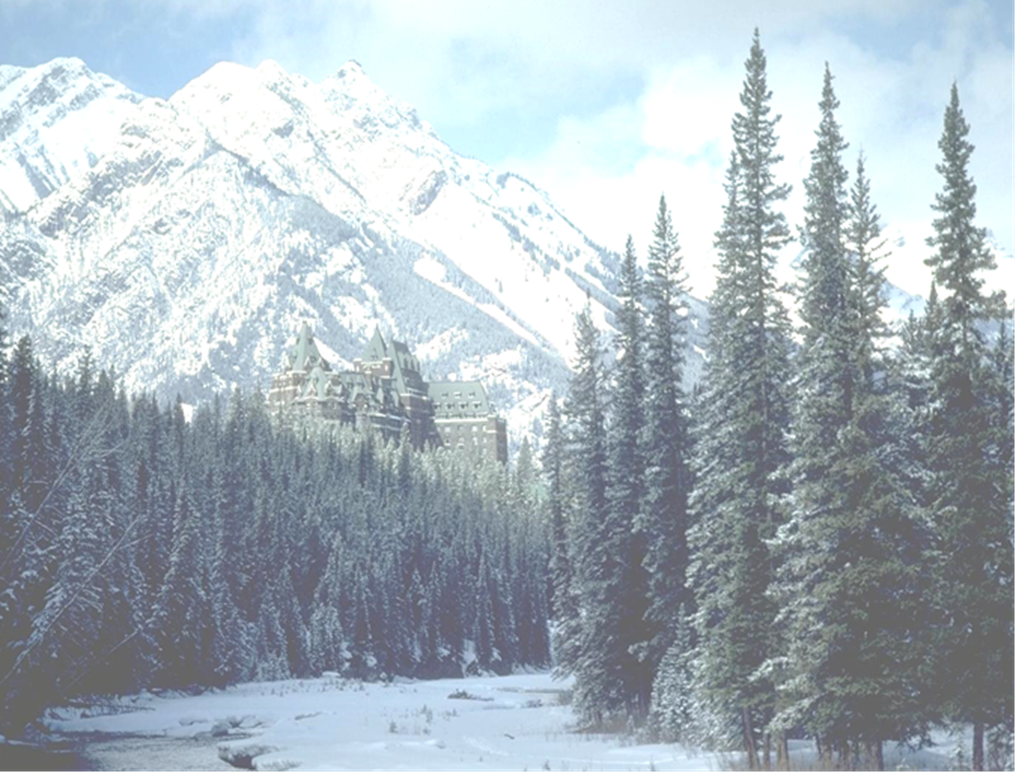 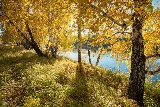 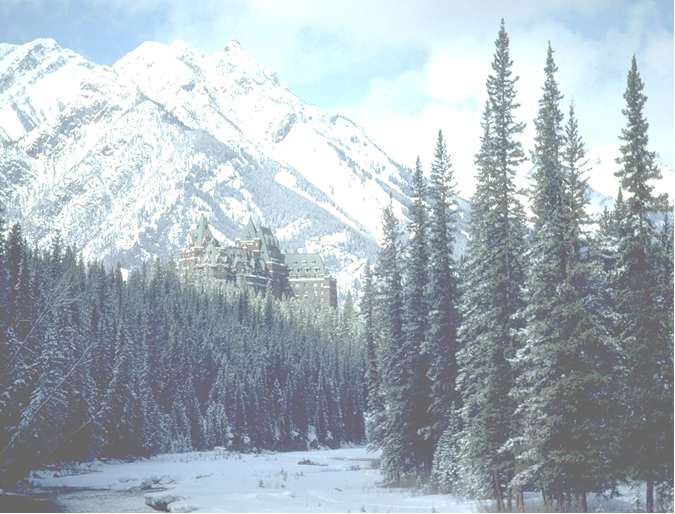 «Умыганская панорама» - периодическое печатное издание в форме газеты, учрежденное для издания официальных и иных   сообщений и материалов, нормативных и иных актов Думы и администрации Умыганского сельского поселения, Тулунского района, Иркутской области.В соответствии со статьей 135 Трудового кодекса Российской Федерации, руководствуясь статьей 24 Устава Умыганского муниципального образования, П О С Т А Н О В Л Я Ю:1. Внести в Положение об оплате труда вспомогательного персонала Администрации Умыганского сельского поселения, утвержденное постановлением Администрации Умыганского  сельского поселения от «26» декабря  2018 г. № 52-ПА (с изменениями от «15» мая 2019 г. № 12-ПА, от «09» октября 2019 г. № 26-ПА, от «23» января 2020 г. № 2-ПА, от «30» июня 2020 г. № 15-ПА, от «20» июля 2020 г. № 16-ПА, от «28» июня 2022 г. № 14-ПА),  следующие изменения:1) абзац второй пункта 4 изложить в следующей редакции:2) в пункте 6:- в абзаце втором слова «от 1 до 2 должностных окладов» заменить словами «до 0,4 должностного оклада»;- в абзаце третьем слова «от 50 до 100 процентов» заменить словами «до 30 процентов»;3) пункт 6(1) признать утратившим силу;4) в пункте 9:- в абзаце втором цифры «12» заменить цифрами «4,8»;- в абзаце третьем цифры «10» заменить цифрами «3,6»;5) в абзаце первом пункта 11 слова «в размере от 50 до 100 процентов должностного оклада» исключить.2. Установить, что настоящее постановление вступает в силу со дня его официального опубликования и распространяется на правоотношения, возникшие с 1 июля 2022 года.3. Опубликовать настоящее постановление в газете «Умыганская панорама» и разместить на официальном сайте Администрации Умыганского сельского поселения в информационно-коммуникационной сети «Интернет». Глава Умыганскогосельского поселения                                                    В.Н.СавицкийИРКУТСКАЯ ОБЛАСТЬТУЛУНСКИЙ РАЙОНАДМИНИСТРАЦИЯУМЫГАНСКОГО СЕЛЬСКОГО ПОСЕЛЕНИЯПОСТАНОВЛЕНИЕ09 декабря 2022 года                                                               № 41с. УмыганОб утверждении административного регламента предоставления муниципальной услуги «Выдача разрешения на вступление в брак несовершеннолетнему лицу, достигшему возраста шестнадцати лет» В соответствии с Федеральным законом от 27 июля 2010 года № 210-ФЗ «Об организации предоставления государственных и муниципальных услуг», руководствуясь статьей 24 Устава Умыганского муниципального образования,ПОСТАНОВЛЯЮ:1. Утвердить административный регламент предоставления муниципальной услуги «Выдача разрешения на вступление в брак несовершеннолетнему лицу, достигшему возраста шестнадцати лет» (прилагается).2. Настоящее постановление вступает в силу после дня его официального опубликования.3. Опубликовать настоящее постановление в газете «Умыганская панорама» и разместить на официальном сайте Умыганского сельского поселения в информационно-телекоммуникационной сети «Интернет».Глава Умыганскогосельского поселения                                                           В.Н.Савицкий.УТВЕРЖДЕН постановлением Администрации Умыганского сельского поселенияот 09 декабря 2022г № 41АДМИНИСТРАТИВНЫЙ РЕГЛАМЕНТПРЕДОСТАВЛЕНИЯ МУНИЦИПАЛЬНОЙ УСЛУГИ«ВЫДАЧА РАЗРЕШЕНИЯ НА ВСТУПЛЕНИЕ В БРАК НЕСОВЕРШЕНОЛЕТНЕМУ ЛИЦУ, ДОСТИГШЕМУ ВОЗРАСТА ШЕСТНАДЦАТИ ЛЕТ»РАЗДЕЛ I. ОБЩИЕ ПОЛОЖЕНИЯГлава 1. Предмет регулирования административного регламентаНастоящий административный регламент устанавливает порядок и стандарт предоставления муниципальной услуги «Выдача разрешения на вступление в брак несовершеннолетнему лицу, достигшему возраста шестнадцати лет», в том числе порядок взаимодействия Администрации Умыганского сельского поселения (далее – администрация) с гражданами или юридическими лицами и их уполномоченными представителями, органами государственной власти, учреждениями и организациями, сроки и последовательность административных процедур (действий), осуществляемых администрацией в процессе реализации полномочий по принятию решений о выдаче разрешения на вступление в брак лицу, достигшему возраста шестнадцати лет.Целью настоящего административного регламента является обеспечение открытости порядка предоставления муниципальной услуги, указанной в пункте 1 настоящего административного регламента (далее – муниципальная услуга), повышения качества ее исполнения, создания условий для участия граждан и юридических лиц в отношениях, возникающих при предоставлении муниципальной услуги.Глава 2. Круг заявителейЗаявителями на предоставление муниципальной услуги являются несовершеннолетние лица, достигшие возраста шестнадцати лет, постоянно или преимущественно проживающие на территории Умыганского сельского поселения, желающие вступить в брак и имеющие уважительные причины для вступления в брак (далее – заявители).От имени заявителя за предоставлением муниципальной услуги может обратиться его уполномоченный представитель (далее – представитель).Глава 3. Предоставление муниципальной услугиМуниципальная услуга предоставляется заявителю в соответствии с вариантом предоставления муниципальной услуги, соответствующим признакам заявителя, определенным в результате анкетирования, проводимого администрацией, а также результата, за предоставлением которого обратился заявитель.РАЗДЕЛ II. СТАНДАРТ ПРЕДОСТАВЛЕНИЯ МУНИЦИПАЛЬНОЙ УСЛУГИГлава 4. Наименование муниципальной услугиПод муниципальной услугой в настоящем административном регламенте понимается выдача разрешения на вступление в брак несовершеннолетнему лицу, достигшему возраста шестнадцати лет (далее – выдача разрешения на вступление в брак).Глава 5. Наименование органа местного самоуправления, предоставляющего муниципальную услугуОрганом местного самоуправления, предоставляющим муниципальную услугу, является администрация.Глава 6. Результат предоставления муниципальной услугиРезультатом предоставления муниципальной услуги является:решение администрации о выдаче разрешения на вступление в брак;решение администрации об отказе в выдаче разрешения на вступление в брак.Глава 7. Срок предоставления муниципальной услуги Муниципальная услуга предоставляется в течение 10 рабочих дней поступления в администрацию документов, обязанность по представлению которых возложена на заявителя. Решение о выдаче разрешения на вступление в брак или об отказе в выдаче разрешения на вступление в брак направляется (выдается) заявителю или его представителю в течение трех рабочих дней со дня принятия соответствующего решения.Глава 8. Правовые основания для предоставления муниципальной услугиПеречень нормативных правовых актов, регулирующих предоставление муниципальной услуги, информация о порядке досудебного (внесудебного) обжалования решений и действий (бездействия) администрации, а также ее должностных лиц, муниципальных служащих, работников размещается на официальном сайте администрации в информационно-телекоммуникационной сети «Интернет» по адресу http://umygan.mo38.ru/ и в региональной государственной информационной системе «Региональный портал государственных и муниципальных услуг Иркутской области» в сети «Интернет» по адресу http://38.gosuslugi.ru (далее – Портал).Глава 9. Исчерпывающий перечень документов, необходимых для предоставления муниципальной услугиДля выдачи разрешения на вступление в брак заявитель или его представитель представляет (направляет) в администрацию запрос о предоставлении муниципальной услуги в форме заявления о выдаче разрешения на вступление в брак (далее – заявление) по форме согласно приложению к настоящему административному регламенту. К заявлению заявитель или его представитель прилагает следующие документы:копию документа, удостоверяющего личность заявителя;документы, подтверждающие наличие уважительной причины для вступления в брак: копия свидетельства о рождении ребенка, копия свидетельства об установлении отцовства, выданные компетентными органами иностранного государства, и их нотариально удостоверенный перевод на русский язык, документ, подтверждающий непосредственную угрозу жизни одного из лиц, желающих вступить в брак или документ, подтверждающий наличие других уважительных причин для получения разрешения на вступление в брак. копию документа, удостоверяющего личность представителя заявителя и документ, подтверждающий полномочия представителя заявителя:а) нотариально удостоверенная доверенность – в случае, если представитель заявителя осуществляет свои полномочия на основании доверенности;б) свидетельство о рождении, выданное компетентными органами иностранного государства, и их нотариально удостоверенный перевод на русский язык, решение суда об усыновлении, свидетельство об усыновлении, свидетельство об установлении отцовства, выданное компетентными органами иностранного государства, и их нотариально удостоверенный перевод на русский язык – в случае, если представитель заявителя осуществляет свои полномочия на основании закона.14. Для получения свидетельства об усыновлении заявитель обращается в службу записи актов гражданского состояния.Для получения свидетельства о рождении, свидетельства об установлении отцовства, выданных компетентными органами иностранного государства, и их нотариально удостоверенного перевода на русский язык заявитель обращается в компетентный орган иностранного государства, уполномоченный на выдачу свидетельств о государственной регистрации актов гражданского состояния, и к нотариусу или должностному лицу, уполномоченному совершать нотариальные действия.Для получения документов, подтверждающих непосредственную угрозу жизни одного из лиц, желающих вступить в брак, наличие других уважительных причин для получения разрешения на вступление в брак, заявитель или его представитель обращается в соответствующие органы государственной власти, органы местного самоуправления, организации в соответствии с законодательством. Для получения доверенности, подтверждающего полномочия представителя заявителя заявитель лично обращается к нотариусу или должностному лицу, уполномоченному совершать нотариальные действия.Для получения решения суда об установлении отцовства представитель заявителя обращается в суд, которым вынесено данное решение.15. Заявитель или его представитель представляет (направляет) заявление и документы, указанные в пунктах 12 и 13 настоящего административного регламента, одним из следующих способов:путем личного обращения в администрацию;через организации почтовой связи. В этом случае документы представляются в копиях, заверенных нотариусом или должностным лицом, уполномоченным в соответствии с законодательством на совершение нотариальных действий или органом (должностным лицом), уполномоченным на выдачу соответствующего документа;через личный кабинет на Портале;путем направления на официальный адрес электронной почты администрации.При предоставлении муниципальной услуги администрация не вправе требовать от заявителей или их представителей документы, не указанные в пунктах 12 и 13 настоящего административного регламента.Требования к документам, представляемым заявителем или его представителем:документы должны иметь печати, подписи уполномоченных должностных лиц государственных органов, органов местного самоуправления или должностных лиц иных организаций, выдавших данные документы или удостоверивших подлинность копий документов (в случае получения документа в форме электронного документа он должен быть подписан электронной подписью заявителя или его представителя в соответствии с пунктом 56 настоящего административного регламента). Требование о наличии печати не распространяется на документы, выданные хозяйственными обществами, у которых в соответствии с законодательством Российской Федерации и (или) учредительными документами отсутствует печать;тексты документов должны быть написаны разборчиво;документы не должны иметь подчисток, приписок, зачеркнутых слов и не оговоренных в них исправлений;документы не должны быть исполнены карандашом;документы не должны иметь повреждений, наличие которых не позволяет однозначно истолковать их содержание.К документам, необходимым для предоставления муниципальной услуги, которые находятся в распоряжении государственных органов, органов местного самоуправления и иных органов, участвующих в предоставлении государственных или муниципальных услуг, и которые заявитель (заявители) вправе представить, относятся: свидетельство о рождении, свидетельство об установлении отцовства, за исключением свидетельств, выданных компетентными органами иностранного государств.Для получения документов, указанных в пункте 18 настоящего регламента, заявитель или его представитель вправе обратиться в Федеральную налоговую службу или ее территориальный орган с запросом в виде бумажного документа путем направления по почте, представления непосредственно в указанный орган либо через МФЦ.Заявитель (заявители) или его (их) представитель (представители) вправе представить в администрацию документы, указанные в пункте 18 настоящего административного регламента, способами, установленными в пункте 15 настоящего административного регламента.Администрация при предоставлении муниципальной услуги не вправе требовать от заявителей или их представителей:представления документов и информации или осуществления действий, представление или осуществление которых не предусмотрено нормативными правовыми актами, регулирующими отношения, возникающие в связи с предоставлением муниципальной услуги;представления документов и информации, в том числе подтверждающих внесение заявителем платы за предоставление государственных и муниципальных услуг, которые находятся в распоряжении администрации, государственных органов, органов местного самоуправления и (или) подведомственных государственным органам и органам местного самоуправления организаций, участвующих в предоставлении государственных или муниципальных услуг, в соответствии с нормативными правовыми актами Российской Федерации, нормативными правовыми актами Иркутской области, муниципальными правовыми актами, за исключением документов, включенных в определенный частью 6 статьи 7 Федерального закона от 27 июля 2010 года № 210 ФЗ «Об организации предоставления государственных и муниципальных услуг» перечень документов; представления документов и информации, отсутствие и (или) недостоверность которых не указывались при первоначальном отказе в приеме документов, необходимых для предоставления муниципальной услуги, либо в предоставлении муниципальной услуги, за исключением случаев, предусмотренных в пункте 4 части 1 статьи 7 Федерального закона от 27 июля 2010 года № 210-ФЗ «Об организации предоставления государственных и муниципальных услуг» ;предоставления на бумажном носителе документов и информации, электронные образы которых ранее были заверены в соответствии с пунктом 72 части 1 статьи 16 Федерального закона от 27 июля 2010 года № 210-ФЗ «Об организации предоставления государственных и муниципальных услуг», за исключением случаев, если нанесение отметок на такие документы либо их изъятие является необходимым условием предоставления муниципальной услуги, и иных случаев, установленных федеральными законами.Глава 10. Исчерпывающий перечень оснований для отказа в приеме документов, необходимых для предоставления муниципальной услуги22. Основаниями для отказа в приеме документов являются:непредставление заявителем или его представителем хотя бы одного из документов, указанных в пунктах 12 и 13 настоящего административного регламента;несоответствие представленных заявителем или его представителем документов требованиям, указанным в пункте 17 настоящего административного регламента;наличие в документах нецензурных или оскорбительных выражений, угроз жизни, здоровью, имуществу должностных лиц администрации, а также членов их семей.В случае установления оснований для отказа в принятии документов должностное лицо администрации совершает действия по уведомлению заявителя в порядке, предусмотренном пунктом 67 настоящего административного регламента.Отказ в приеме документов не препятствует повторному обращению заявителя или его представителя за предоставлением муниципальной услуги и может быть обжалован заявителем в порядке, установленном действующим законодательством.Глава 11. Исчерпывающий перечень оснований для приостановления предоставления или отказа в предоставлении муниципальной услугиОснования для приостановления предоставления муниципальной услуги законодательством Российской Федерации и Иркутской области не предусмотрены.Основания для отказа в предоставлении муниципальной услуги федеральным законодательством и законодательством Иркутской области не предусмотрены.Глава 12. Размер платы, взимаемой с заявителя при предоставлении муниципальной услуги, и способы ее взиманияМуниципальная услуга предоставляется без взимания государственной пошлины или иной платы.В случае внесения изменений в выданный в результате предоставления муниципальной услуги документ, направленный на исправление ошибок и опечаток, допущенных по вине администрации, а также должностных лиц администрации, плата с заявителя или его представителя не взимается.Глава 13. Максимальный срок ожидания в очереди при подаче заявления и при получениирезультата предоставления муниципальной услугиМаксимальное время ожидания в очереди при подаче заявления и документов не должно превышать 15 минут.Максимальное время ожидания в очереди при получении результата муниципальной услуги не должно превышать 15 минут.Глава 14. Срок регистрации заявленияРегистрацию заявления и документов осуществляет должностное лицо администрации, ответственное за прием и регистрацию документов, в том числе в электронной форме, в журнале входящей корреспонденции, путем присвоения указанным документам входящего номера с указанием даты получения.Срок регистрации представленных в администрацию заявления и документов при непосредственном обращении заявителя или его представителя в администрацию не должен превышать 15 минут, при направлении документов через организации почтовой связи или в электронной форме – один рабочий день со дня получения администрации указанных документов.Днем регистрации заявления и документов является день его поступления в администрацию (до 16-00). При поступлении заявления после 16-00 его регистрация осуществляется следующим рабочим днем.Глава 15. Требования к помещениям, в которых предоставляется муниципальная услугаВход в здание администрации оборудуется информационной табличкой (вывеской), содержащей информацию о полном наименовании администрации.Администрация обеспечивает инвалидам (включая инвалидов, использующих кресла-коляски и собак-проводников):сопровождение инвалидов, имеющих стойкие расстройства функции зрения и самостоятельного передвижения, и оказание им помощи в здании администрации;допуск в здание администрации собаки-проводника при наличии документа, подтверждающего ее специальное обучение и выдаваемого по форме и в порядке, которые определяются федеральным органом исполнительной власти, осуществляющим функции по выработке и реализации государственной политики и нормативно-правовому регулированию в сфере социальной защиты населения;оказание должностными лицами и работниками администрации помощи инвалидам в преодолении барьеров, мешающих получению ими услуг наравне с другими лицами.В случаях, если здание невозможно полностью приспособить с учетом потребностей инвалидов, администрация до его реконструкции или капитального ремонта принимает согласованные с одним из общественных объединений инвалидов, осуществляющих свою деятельность на территории муниципального образования, меры для обеспечения доступа инвалидов к месту предоставления муниципальной услуги.Информационные таблички (вывески) размещаются рядом с входом либо на двери входа так, чтобы они были хорошо видны заявителям или их представителям.Прием заявителей или их представителей, документов, необходимых для предоставления муниципальной услуги, осуществляется в кабинетах администрации.Вход в кабинет администрации оборудуется информационной табличкой (вывеской) с указанием номера кабинета, в котором осуществляется предоставление муниципальной услуги.Каждое рабочее место должностных лиц администрации должно быть оборудовано персональным компьютером с возможностью доступа к необходимым информационным базам данных, печатающим и сканирующим устройствам.Места ожидания должны соответствовать комфортным условиям для заявителей или их представителей и оптимальным условиям работы должностных лиц администрации.Места ожидания в очереди на прием, подачу документов, необходимых для предоставления муниципальной услуги, оборудуются стульями, кресельными секциями, скамьями.Места для заполнения документов оборудуются информационными стендами, стульями и столами для возможности оформления документов.Информационные стенды размещаются на видном, доступном для заявителей и их представителей месте и призваны обеспечить заявителя или его представителя исчерпывающей информацией. Стенды должны быть оформлены в едином стиле, надписи сделаны черным шрифтом на белом фоне. Оформление визуальной, текстовой информации о порядке предоставления муниципальной услуги должно соответствовать оптимальному зрительному восприятию этой информации заявителями и их представителями.Глава 20. Показатели доступности и качества муниципальной услуги Основными показателями доступности и качества муниципальной услуги являются:соблюдение требований к местам предоставления муниципальной услуги, их транспортной доступности;возможность представления заявления и документов, необходимых для предоставления муниципальной услуги, через многофункциональный центр предоставления государственных и муниципальных услуг;среднее время ожидания в очереди при подаче документов;количество обращений об обжаловании решений и действий (бездействия) администрации, а также должностных лиц администрации;количество взаимодействий заявителя или его представителя с должностными лицами, их продолжительность;возможность получения информации о ходе предоставления муниципальной услуги.Взаимодействие заявителя или его представителя с должностными лицами администрации осуществляется при личном приеме граждан в соответствии с графиком приема граждан в администрации.Взаимодействие заявителя или его представителя с должностными лицами администрации осуществляется при личном обращении заявителя или его представителя:для подачи документов, необходимых для предоставления муниципальной услуги;для получения результата предоставления муниципальной услуги.Продолжительность взаимодействия заявителя или его представителя с должностными лицами администрации при предоставлении муниципальной услуги не должна превышать 15 минут по каждому из указанных в пункте 46 настоящего административного регламента видов взаимодействия.Количество взаимодействий заявителя или его представителя с должностными лицами администрации при предоставлении муниципальной услуги не должно превышать двух раз.Заявителю обеспечивается возможность получения муниципальной услуги посредством использования электронной почты администрации, Портала.Возможность получения муниципальной услуги посредством обращения в многофункциональный центр предоставления государственных и муниципальных услуг, в том числе с комплексным запросом, не предусмотрена.Заявителю, подавшему заявление через Портал, обеспечивается возможность получения информации о ходе предоставления муниципальной услуги на Портале.Глава 16. Иные требования, в том числе учитывающие особенности предоставления муниципальной услуги по экстерриториальному принципу, а также особенности предоставления муниципальной услуги в электронной формеПредоставление муниципальной услуги по экстерриториальному принципу не предоставляется.В соответствии с Перечнем услуг, которые являются необходимыми и обязательными для предоставления муниципальных услуг, услуги, которые являются необходимыми и обязательными для предоставления муниципальной услуги, отсутствуют.Плата за услуги, которые являются необходимыми и обязательными для предоставления муниципальной услуги, отсутствует.Доступ к информации о сроках и порядке предоставления муниципальной услуги, размещенной на Портале, осуществляется без выполнения заявителем  или его представителем каких-либо требований, в том числе без использования программного обеспечения, установка которого на технические средства заявителя  или его представителя требует заключения лицензионного или иного соглашения с правообладателем программного обеспечения, предусматривающего взимание платы, регистрацию или авторизацию  заявителя или его представителя или предоставление им персональных данных.Предоставление муниципальной услуги с использованием Портала осуществляется в отношении заявителей, прошедших процедуру регистрации и авторизации.Подача заявителем заявления в электронной форме посредством Портала осуществляется в виде файлов в формате XML, созданных с использованием XML-схем и обеспечивающих считывание и контроль представленных данных.Подача заявителем заявления в форме электронного документа посредством электронной почты осуществляется в виде файлов в формате doc, docx, odt, txt, xls, xlsx, ods, rtf.Электронные документы (электронные образы документов), прилагаемые к заявлению, в том числе доверенности, направляются в виде файлов в форматах pdf, tif.При обращении за предоставлением муниципальной услуги в электронной форме заявитель или его представитель использует усиленную квалифицированную электронную подпись. Заявление и документы, подаваемые заявителем в электронной форме с использованием Портала, могут быть подписаны простой электронной подписью.Усиленная квалифицированная электронная подпись должна соответствовать требованиям, установленным Федеральным законом от 6 апреля 2011 года № 63-ФЗ «Об электронной подписи».При направлении заявления и документов в электронной форме представителем заявителя, действующим на основании доверенности, выданной юридическим лицом, удостоверяется усиленной квалифицированной электронной подписью правомочного должностного лица юридического лица, а доверенность, выданная физическим лицом, – усиленной квалифицированной электронной подписью нотариуса.РАЗДЕЛ III. СОСТАВ, ПОСЛЕДОВАТЕЛЬНОСТЬ И СРОКИ ВЫПОЛНЕНИЯ АДМИНИСТРАТИВНЫХ ПРОЦЕДУРГлава 17. Состав и последовательность административных процедурПредоставление муниципальной услуги включает в себя следующие административные процедуры:прием, регистрация заявления и документов, представленных заявителем или его представителем;формирование и направление межведомственных запросов в органы, участвующие в предоставлении муниципальной услуги;принятие решения о выдаче разрешения на вступление в брак или решения об отказе в выдаче разрешения на вступление в брак;выдача (направление) заявителю результата муниципальной услуги.59. В электронной форме при предоставлении муниципальной услуги осуществляются следующие административные процедуры (действия):прием заявления и документов, представленных заявителем;формирование и направление межведомственных запросов в органы (организации), участвующие в предоставлении муниципальной услуги.Глава 18. Прием, регистрация заявления и документов, представленных заявителем или его представителемОснованием для начала осуществления административной процедуры является поступление в администрацию от заявителя или его представителя заявления с приложенными документами одним из способов, указанных в пункте 15 настоящего административного регламента.Прием заявителей и их представителей в администрации осуществляется без предварительной записи.В день поступления (получения через организации почтовой связи, по адресу электронной почты администрации) заявление и документы регистрируются должностным лицом администрации, ответственным за регистрацию входящей корреспонденции, в журнале входящей корреспонденции.Срок регистрации представленных в администрацию заявления и документов при непосредственном обращении заявителя в администрацию не должен превышать 15 минут, при направлении заявления и документов через организации почтовой связи или в электронной форме – один рабочий день со дня получения администрацией указанных документов.Должностное лицо администрации, ответственное за прием и регистрацию документов, просматривает поступившие заявление и документы, проверяет их целостность и комплектность, устанавливает наличие или отсутствие оснований для отказа в приеме документов, предусмотренных пунктом 22 настоящего административного регламента, в срок не позднее одного рабочего дня со дня получения заявления и документов.В случае поступления заявления, подписанного усиленной квалифицированной электронной подписью, должностным лицом администрации, ответственным за прием и регистрацию документов, в ходе проверки, предусмотренной пунктом 63 настоящего административного регламента, проводится проверка действительности, усиленной квалифицированной электронной подписи, на соблюдение требований, предусмотренных пунктом 56 настоящего административного регламента.Проверка усиленной квалифицированной электронной подписи может осуществляться должностным лицом администрации, ответственным за прием и регистрацию документов, самостоятельно с использованием имеющихся средств электронной подписи или средств информационной системы головного удостоверяющего центра, которая входит в состав инфраструктуры, обеспечивающей информационно-технологическое взаимодействие действующих информационных систем, используемых для предоставления государственных услуг и муниципальных услуг в электронной форме.Проверка действительности, усиленной квалифицированной электронной подписи также может осуществляться с использованием средств информационной системы аккредитованного удостоверяющего центра.В случае выявления в представленных заявлении и документах хотя бы одного из обстоятельств, предусмотренных пунктом 22 настоящего административного регламента, должностное лицо администрации, ответственное за регистрацию входящей корреспонденции, не позднее срока, предусмотренного пунктом 63 настоящего административного регламента, принимает решение об отказе в приеме документов.В случае отказа в приеме заявления и документов, поданных путем личного обращения, должностное лицо администрации, ответственное за прием и регистрацию документов, выдает (направляет) заявителю в течение трех рабочих дней со дня получения заявления и документов письменное уведомление об отказе в приеме документов.В случае отказа в приеме заявления и документов, поданных через организации почтовой связи, должностное лицо администрации, ответственное за прием и регистрацию документов, не позднее трех рабочих дней со дня получения заявления и документов направляет заявителю уведомление об отказе в приеме документов с указанием причин отказа на адрес, указанный в заявлении.В случае отказа в приеме заявления и документов, поданных в форме электронных документов, заявителю с использованием информационно-телекоммуникационной сети «Интернет» в течение трех рабочих дней со дня получения заявления и документов, поданных в форме электронных документов, должностное лицо администрации, ответственное за прием и регистрацию документов, направляет уведомление об отказе в приеме документов на адрес электронной почты, с которого поступили заявление и документы.При отсутствии в представленных заявителем заявления и документах оснований, предусмотренных пунктом 22 настоящего административного регламента, должностное лицо администрации, ответственное за прием и регистрацию документов, не позднее срока, предусмотренного пунктом 63 настоящего административного регламента, принимает решение о передаче представленных документов должностному лицу администрации, ответственному за предоставление муниципальной услуги.В случае принятия указанного в пункте 68 настоящего административного регламента решения:если заявление и документы, указанные в пунктах 12 и 13 настоящего административного регламента, представлены заявителем или его представителем в администрацию лично, должностное лицо администрации, ответственное за прием и регистрацию документов, оформляет расписку в получении документов с указанием их перечня и даты получения в двух экземплярах, один из которых выдается указанным должностным лицом заявителю или его представителю в течение трех рабочих дней после получения администрацией заявления и документов. Второй экземпляр расписки приобщается к представленным в администрацию документам;если заявление и документы, указанные в пунктах 12 и 13  настоящего административного регламента, представлены заявителем или его представителем в администрацию посредством почтового отправления или представлены заявителем или его представителем лично через многофункциональный центр, должностное лицо администрации, ответственное за прием и регистрацию документов, оформляет расписку в получении документов с указанием их перечня и даты получения в двух экземплярах, один из которых направляется указанным должностным лицом по указанному в заявлении почтовому адресу почтовым отправлением с уведомлением о вручении в течение трех рабочих дней после получения администрацией заявления и документов. Второй экземпляр расписки приобщается к представленным в администрацию документам;если заявление и документы, указанные в пунктах 12 и 13  настоящего административного регламента, представлены заявителем или его представителем в администрацию в форме электронных документов, должностное лицо администрации, ответственное за прием и регистрацию документов, направляет заявителю или его представителю сообщение о получении заявления и документов с указанием входящего регистрационного номера заявления, даты получения администрацией заявления и документов, а также перечень наименований файлов, представленных в форме электронных документов, с указанием их объема в течение трех рабочих дней после поступления заявления и документов в администрацию, на адрес электронной почты заявителя или его представителя, указанный в заявлении;если заявление и документы, указанные в пунктах 12 и 13 настоящего административного регламента, представлены заявителем или представителем заявителя в администрацию через Портал, должностное лицо администрации, ответственное за прием и регистрацию документов, направляет заявителю или его представителю сообщение о получении заявления и документов через личный кабинет на Портале в течение трех рабочих дней после поступления заявления и документов в администрацию. Заявление и прилагаемые к нему документы передаются должностным лицом администрации, ответственным за прием и регистрацию документов, должностному лицу администрации, ответственному за предоставление муниципальной услуги, до 12 часов рабочего дня, следующего за днем принятия решения, предусмотренного пунктом 68 настоящего административного регламента.Результатом административной процедуры является прием и регистрация представленных заявителем или его представителем заявления и документов и их передача должностному лицу, ответственному за предоставление муниципальной услуги, либо направление заявителю уведомления об отказе в приеме представленных документов.Способом фиксации результата административной процедуры является регистрация должностным лицом администрации, ответственным за прием и регистрацию корреспонденции, представленных заявителем документов, и факта передачи представленных документов должностному лицу администрации, ответственному за предоставление муниципальной услуги, в журнале входящей корреспонденции, либо уведомления об отказе в приеме представленных документов в журнале исходящей корреспонденции.Глава 19. Формирование и направление межведомственных запросов в органы, участвующие в предоставлении муниципальной услугиОснованием для начала административной процедуры является непредставление заявителем (заявителями) хотя бы одного из документов, указанных в пункте 18 настоящего административного регламента.Должностное лицо администрации, ответственное за предоставление муниципальной услуги, в течение трех рабочих дней со дня регистрации заявления, представленного заявителем (заявителями) или его (их) представителем (представителями) формирует и направляет межведомственный запрос в органы записи актов гражданского состояния – в целях получения свидетельства о рождении, свидетельства об установлении отцовства, за исключением свидетельств, выданных компетентными органами иностранного государства.Межведомственный запрос о представлении документов, указанных в пункте 18 настоящего административного регламента, формируется в соответствии с требованиями статьи 72 Федерального закона от 27 июля 2010 года № 210-ФЗ «Об организации предоставления государственных и муниципальных услуг».Межведомственный запрос направляется в форме электронного документа с использованием единой системы межведомственного электронного взаимодействия и, при наличии технической возможности, с использованием Портала, а в случае отсутствия доступа к этой системе – на бумажном носителе.Не позднее одного рабочего дня со дня поступления ответа на межведомственный запрос должностное лицо администрации, ответственное за предоставление муниципальной услуги, регистрирует полученный ответ на межведомственный запрос в журнале входящей корреспонденции.Результатом административной процедуры является получение в рамках межведомственного взаимодействия документов, указанных в пункте 18 настоящего административного регламента.Способом фиксации результата административной процедуры является фиксация факта поступления документов, полученных в рамках межведомственного взаимодействия, необходимых для предоставления муниципальной услуги, в журнале входящей корреспонденции.Глава 20. Принятие решения о выдаче разрешения на вступление в брак или решения об отказе в выдаче разрешения на вступление в бракОснованием для начала административной процедуры является получение должностным лицом администрации, ответственным за предоставление муниципальной услуги, документов, необходимых для предоставления муниципальной услуги, указанных в пунктах 12, 13, 18 настоящего административного регламента.Должностное лицо администрации, ответственное за предоставление муниципальной услуги, в течение трех рабочих дней со дня получения им документов, указанных в пунктах 12, 13, 18 настоящего административного регламента, осуществляет проверку заявления и документов на наличие или отсутствие оснований для отказа в выдаче разрешения на вступление в брак, предусмотренных в пункте 82 настоящего административного регламента.Основанием для отказа в выдаче разрешения на вступления в брак являются:заявитель является несовершеннолетним лицом, не достигшим шестнадцати лет;заявитель постоянно или преимущественно не проживает на территории (наименование муниципального образования в соответствии с уставом муниципального образования);у заявителя отсутствуют уважительные причины для вступления в брак до достижения им восемнадцатилетнего возраста.83. По результатам проверки, указанной в пункте 81 настоящего административного регламента, должностное лицо администрации, ответственное за предоставление муниципальной услуги, в срок, предусмотренный пунктом 81 настоящего административного регламента, подготавливает один из следующих документов:решение о выдаче разрешения на вступление в брак;решение об отказе в выдаче разрешения на вступление в брак.Решение, предусмотренное подпунктом 1 пункта 83 настоящего административного регламента, принимается при отсутствии оснований, предусмотренных пунктом 82 настоящего административного регламента и оформляется распоряжением администрации.Решение, предусмотренное подпунктом 2 пункта 83 настоящего административного регламента, принимается при наличии оснований, предусмотренных пунктом 82 настоящего административного регламента и оформляется в форме уведомления.После подготовки документа, указанного в пункте 83 настоящего административного регламента, должностное лицо администрации, ответственное за предоставление муниципальной услуги, в течение двух рабочих дней со дня его подготовки обеспечивает его согласование уполномоченными лицами администрации и подписание документа главой администрации.Критерием принятия решения о выдаче разрешения на вступление в брак или решения об отказе в выдаче разрешения на вступление в брак является наличие или отсутствие  оснований для отказа в выдаче разрешения на вступления в брак, указанных в пункте 82 настоящего административного регламента.Результатом административной процедуры является решение о выдаче разрешения на вступление в брак или решение об отказе в выдаче разрешения на вступление в брак.Способом фиксации результата административной процедуры является подписание главой решения о выдаче разрешения на вступление в брак или решения об отказе в выдаче разрешения на вступление в брак.Глава 21. Выдача (направление) заявителю результата муниципальной услуги Основанием для начала административной процедуры является подписание главой администрации решения о выдаче разрешения на вступление в брак или решения об отказе в выдаче разрешения на вступление в брак.Должностное лицо администрации, ответственное за направление (выдачу) заявителю или его представителю результата муниципальной услуги, в течение трех рабочих дней со дня принятия решения о выдаче разрешения на вступление в брак или решения об отказе в выдаче разрешения на вступление в брак направляет заявителю указанное решение почтовым отправлением по почтовому адресу заявителя, указанному в заявлении, либо по обращению заявителя – вручает его лично.При личном получении решения о выдаче разрешения на вступление в брак или решения об отказе в выдаче разрешения на вступление в брак заявитель расписывается в их получении  в журнале исходящей корреспонденции.Результатом административной процедуры является направление (выдача) заявителю решения о выдаче разрешения на вступление в брак или решения об отказе в выдаче разрешения на вступление в брак.Способом фиксации результата административной процедуры является занесение должностным лицом администрации, ответственным за направление (выдачу) заявителю результата муниципальной услуги, в журнал исходящей корреспонденции отметки о направлении решения о выдаче разрешения на вступление в брак или решения об отказе в выдаче разрешения на вступление в брак заявителю или о получении указанного документа лично заявителем или его представителем.Глава 22. Исправление допущенных опечаток и ошибок в выданных в результате предоставления муниципальной услуги документахОснованием для исправления допущенных опечаток и ошибок в выданном в результате предоставления муниципальной услуги решении об утверждении схемы или решении об отказе в утверждении схемы (далее – техническая ошибка) является получение администрацией заявления об исправлении технической ошибки от заявителя или его представителя.Заявление об исправлении технической ошибки подается заявителем или его представителем в администрацию одним из способов, указанным в пункте 15 настоящего административного регламента. Заявление об исправлении технической ошибки регистрируется должностным лицом администрации, ответственным за прием и регистрацию документов, в порядке, установленном главой 14 настоящего административного регламента, и направляется должностному лицу. ответственному за предоставление муниципальной услуги.Должностное лицо администрации, ответственное за предоставление муниципальной услуги, в течение одного рабочего дня со дня регистрации заявления об исправлении технической ошибки в администрации проверяет поступившее заявление об исправлении технической ошибки на предмет наличия технической ошибки в выданном в результате предоставления муниципальной услуги документе и принимает одно и следующих решений: 1) об исправлении технической ошибки; 2) об отсутствии технической ошибки.Критерием принятия решения, указанного в пункте 97 настоящего административного регламента, является наличие или отсутствие опечатки и (или) ошибки в выданном заявителю или его представителю документе, являющемся результатом предоставления муниципальной услуги.В случае принятия решения, указанного в подпункте 1 пункта 97 настоящего административного регламента, должностное лицо администрации, ответственное за предоставление муниципальной услуги, подготавливает проект распоряжения администрации об исправлении технической ошибки в решении о выдаче разрешения на вступление в брак, уведомление об исправлении технической ошибки в решении об отказе в выдаче разрешения на вступлении в брак.В случае принятия решения, указанного в подпункте 2 пункта 97 настоящего административного регламента, должностное лицо администрации, ответственное за предоставление муниципальной услуги, готовит уведомление об отсутствии технической ошибки в выданном в результате предоставления муниципальной услуги документе.Должностное лицо администрации, ответственное за предоставление муниципальной услуги, в течение двух рабочих дней со дня регистрации заявления об исправлении технической ошибки в администрации обеспечивает подписание главой администрации распоряжения администрации об исправлении технической ошибки или уведомления об отсутствии технической ошибки в выданном в результате предоставления муниципальной услуги документе.Глава администрации немедленно после подписания документа, указанного в пункте 101 настоящего административного регламента, передает его должностному лицу администрации, ответственному за направление (выдачу) заявителю результата муниципальной услуги.Должностное лицо администрации, ответственное за направление (выдачу) заявителю или его представителю результата муниципальной услуги, в течение одного рабочего дня со дня подписания главой администрации документа, указанного в пункте 101 настоящего административного регламента, направляет указанный документ заявителю почтовым отправлением по почтовому адресу заявителя, указанному в заявлении об исправлении технической ошибки либо по обращению заявителя – вручает его лично.Результатом рассмотрения заявления об исправлении технической ошибки в выданном в результате предоставления муниципальной услуги документе является:в случае наличия технической ошибки в решении о выдаче разрешения на вступление в брак – распоряжение администрации об исправлении технической ошибки, в случае наличия технической ошибки в решении об отказе в  выдаче разрешения на вступление в брак - уведомление об исправлении технической ошибки в решении об отказе в выдаче разрешения на вступлении в бракв случае отсутствия технической ошибки в выданном в результате предоставления муниципальной услуги документе – уведомление об отсутствии технической ошибки в выданном в результате предоставления муниципальной услуги документе.Способом фиксации результата рассмотрения заявления об исправлении технической ошибки является занесение должностным лицом администрации, ответственным за направление (выдачу) заявителю или его представителю результата муниципальной услуги, в  журнале исходящей корреспонденции отметки о направлении документа об исправлении технической ошибки или уведомление об отсутствии технической ошибки в выданном в результате предоставления муниципальной услуги документе заявителю или его представителю, или о получении указанного документа лично заявителем или его представителем.РАЗДЕЛ IV. ФОРМЫ КОНТРОЛЯ ЗА ПРЕДОСТАВЛЕНИЕМ МУНИЦИПАЛЬНОЙ УСЛУГИГлава 23. Порядок осуществления текущего контроля за соблюдением и исполнением ответственными должностными лицами положений настоящего административного регламента и иных нормативныхправовых актов, устанавливающих требования к предоставлению муниципальной услуги, а также за принятием ими решенийТекущий контроль за соблюдением последовательности действий, определенных административными процедурами по предоставлению муниципальной услуги и принятием решений должностными лицами администрации осуществляется должностными лицами администрации, наделенными соответствующими полномочиями, путем рассмотрения отчетов должностных лиц администрации, а также рассмотрения жалоб заявителей или их представителей.Основными задачами текущего контроля являются:обеспечение своевременного и качественного предоставления муниципальной услуги;выявление нарушений в сроках и качестве предоставления муниципальной услуги;выявление и устранение причин и условий, способствующих ненадлежащему предоставлению муниципальной услуги;принятие мер по надлежащему предоставлению муниципальной услуги.Текущий контроль осуществляется на постоянной основе.Глава 24. Порядок и периодичность осуществления плановых и внеплановых проверок полноты и качества предоставлениямуниципальной услуги, в том числе порядок и формы контроляза полнотой и качеством предоставления муниципальной услугиКонтроль за полнотой и качеством предоставления должностными лицами администрации муниципальной услуги осуществляется в форме плановых и внеплановых проверок.Плановые поверки осуществляются на основании планов работы администрации. Внеплановые проверки осуществляются по решению главы администрации в связи с проверкой устранения ранее выявленных нарушений, а также в случае получения жалоб на действия (бездействие) должностных лиц администрации при предоставлении муниципальной услуги.Контроль за полнотой и качеством предоставления должностными лицами администрации муниципальной услуги осуществляется комиссией по контролю за полнотой и качеством предоставления муниципальных услуг администрации, состав и порядок деятельности которой утверждается правовым актом администрации.Срок проведения проверки и оформления акта проверки составляет 30 календарных дней со дня начала проверки. Днем начала проверки считается день принятия решения о назначении проверки.В случае поступления жалобы на решения, действия (бездействие) должностных лиц администрации при предоставлении муниципальной услуги глава администрации в целях организации и проведения внеплановой проверки принимает решение о назначении проверки в течение одного рабочего дня со дня поступления данной жалобы. Срок проведения проверки и оформления акта проверки в указанном случае устанавливается в пределах сроков, определенных статьей 112 Федерального закона от 27 июля 2010 года № 210-ФЗ «Об организации предоставления государственных и муниципальных услуг».По результатам плановых и внеплановых проверок оформляется акт проверки, в котором описываются выявленные недостатки и предложения по их устранению.Глава 25. Ответственность должностных лиц администрации за решения и действия (бездействие), принимаемые (осуществляемые) ими в ходе предоставления муниципальной услугиОбязанность соблюдения положений настоящего административного регламента закрепляется в должностных инструкциях должностных лиц администрации.При выявлении нарушений прав заявителей или их представителей в связи с исполнением настоящего административного регламента виновные в нарушении должностные лица администрации привлекаются к ответственности в соответствии с законодательством Российской Федерации.Глава 26. Положения, характеризующие требования к порядку и формам контроля за предоставлением муниципальной услуги, в том числе со стороны граждан, их объединений и организацийКонтроль за предоставлением муниципальной услуги со стороны граждан, их объединений и организаций осуществляется путем информирования администрации о фактах:нарушения прав и законных интересов заявителей или их представителей решением, действием (бездействием) администрации, ее должностных лиц;нарушения положений настоящего административного регламента или иных нормативных правовых актов Российской Федерации, устанавливающих требования к предоставлению муниципальной услуги;некорректного поведения должностных лиц администрации, нарушения правил служебной этики при предоставлении муниципальной услуги.Информацию, указанную в пункте 116 настоящего административного регламента, граждане, их объединения и организации могут сообщить устно по телефону администрации, указанному на официальном сайте администрации, письменно, подав обращение через организации почтовой связи на адрес администрации, или направить электронное обращение на адрес электронной почты администрации.Контроль за предоставлением муниципальной услуги осуществляется в соответствии с действующим законодательством.Срок рассмотрения обращений со стороны граждан, их объединений и организаций составляет 30 календарных дней с момента их регистрации.Днем регистрации заявления и документов является день его поступления в администрацию (до 16-00). При поступлении заявления после 16-00 его регистрация осуществляется следующим рабочим днем.РАЗДЕЛ V. ДОСУДЕБНЫЙ (ВНЕСУДЕБНЫЙ) ПОРЯДОК ОБЖАЛОВАНИЯ РЕШЕНИЙ И ДЕЙСТВИЙ (БЕЗДЕЙСТВИЯ) АДМИНИСТРАЦИИ ЛИБО ЕЕ ДОЛЖНОСТНОГО ЛИЦА,  МУНИЦИПАЛЬНОГО СЛУЖАЩЕГО	Глава 	27. 	Информация 	для 	заинтересованных 	лицоб их праве на досудебное (внесудебное) обжалование действий (бездействия)  и 	(или) 	решений, 	принятых 	(осуществленных) в ходе предоставления муниципальной услуги120. Заявитель или его представитель вправе подать жалобу на решение и (или) действие (бездействие) администрации, а также ее должностных лиц, муниципальных служащих (далее – жалоба) одним из следующих способов:путем личного обращения в администрацию;через организации почтовой связи. В этом случае документы представляются в копиях, заверенных нотариусом или должностным лицом, уполномоченным в соответствии с законодательством на совершение нотариальных действий или органом (должностным лицом), уполномоченным на выдачу соответствующего документа;через личный кабинет на Портале;путем направления на официальный адрес электронной почты администрации.121. Заявитель или его представитель может обратиться с жалобой, в том числе в следующих случаях:нарушение срока регистрации запроса о предоставлении муниципальной услуги, комплексного запроса;нарушение срока предоставления муниципальной услуги;требование у заявителя документов или информации либо осуществления действий, представление или осуществление которых не предусмотрено нормативными правовыми актами Российской Федерации, нормативными правовыми актами Иркутской области, муниципальными правовыми актами для предоставления муниципальной услуги;отказ в приеме документов, представление которых предусмотрено нормативными правовыми актами Российской Федерации, нормативными правовыми актами Иркутской области, муниципальными правовыми  актами для предоставления муниципальной услуги, у заявителя;отказ в предоставлении муниципальной услуги если основания отказа не предусмотрены федеральными законами и принятыми в соответствии с ними иными нормативными правовыми актами Российской Федерации, законами и иными нормативными правовыми актами Иркутской области, муниципальными правовыми актами;затребование платы, не предусмотренной нормативными правовыми актами Российской Федерации, нормативными правовыми актами Иркутской области, муниципальными правовыми актами;отказ администрации, должностного лица администрации в исправлении допущенных ими опечаток и ошибок в выданных в результате предоставления муниципальной услуги документах либо нарушение установленного срока таких исправлений;нарушение срока или порядка выдачи документов по результатам предоставления муниципальной услуги;приостановление предоставления муниципальной услуги, если основания приостановления не предусмотрены федеральными законами и принятыми в соответствии с ними иными нормативными правовыми актами Российской Федерации, законами и иными нормативными правовыми актами Иркутской области, муниципальными правовыми актами;требование у заявителя или его представителя при предоставлении муниципальной услуги документов или информации, отсутствие и (или) недостоверность которых не указывались при первоначальном отказе в предоставлении муниципальной услуги, за исключением случаев, предусмотренных пунктом 4 части 1 статьи 7 Федерального закона от 27 июля 2010 года № 210-ФЗ «Об организации предоставления государственных и муниципальных услуг».Рассмотрение жалобы осуществляется в порядке и сроки, установленные статьей 112 Федерального закона от 27 июля 2010 года № 210-ФЗ «Об организации предоставления государственных и муниципальных услуг».Глава 28. Органы государственной власти, органы местного самоуправления, организации и уполномоченные на рассмотрение жалобы лица, которым может быть направлена жалоба заявителя в досудебном (внесудебном) порядкеЖалобы на решения и действия (бездействие) главы администрации подаются главе администрации.Жалобы на решения и действия (бездействие) должностных лиц и муниципальных служащих администрации подаются главе администрации.Глава 29. Способы информирования заявителей о порядке подачи и рассмотрения жалобы, в том числе с использованиемединого портала государственных и муниципальных услуг (функций)Информацию о порядке подачи и рассмотрения жалобы заявитель и его представитель могут получить:на информационных стендах, расположенных в помещениях, занимаемых администрацией;на официальном сайте администрации;на Портале;лично у должностного лица или муниципального служащего администрации;путем обращения заявителя или его представителя в администрацию с использованием средств телефонной связи;путем обращения заявителя или его представителя через организации почтовой связи в администрацию;по электронной почте администрации.Глава 30. Перечень нормативных правовых актов, регулирующих порядок досудебного (внесудебного) обжалования действий (бездействия) и (или) решений, принятых (осуществленных) в ходе предоставления муниципальной услуги126. Нормативные правовые акты, регулирующие порядок досудебного (внесудебного) обжалования действий (бездействия) и (или) решений, принятых (осуществленных) в ходе предоставления муниципальной услуги:Федеральный закон от 27 июля 2010 года № 210-ФЗ «Об организации предоставления государственных и муниципальных услуг».127. Информация, содержащаяся в настоящем разделе, подлежит размещению на Портале.Приложение к административному регламенту предоставления муниципальной услуги«Выдача разрешения на вступление в брак лицу, достигшему возраста шестнадцати лет»Главе Умыганского сельского поселения ______________________________________________От ___________________________________________________________________________________________                          (фамилия, имя, отчество)Место жительства: ______________________________ _______________________________________________ Почтовый адрес:________________________________ _______________________________________________Паспорт серия _________ номер ___________________ выдан _________________________________________ _______________________________________________ «_____» ____________________ 20___ года телефон: _______________________________________ ЗАЯВЛЕНИЕПрошу выдать  мне ________________________________________________________                                   (фамилия, имя (полностью), при наличии отчество (полностью)_____________________________________________________________________________ (день, месяц, год  рождения)разрешение на вступление в брак с _______________________________________________                                                       (фамилия, имя (полностью), при наличии отчество (полностью)_____________________________________________________________________________(день, месяц, год рождения)по следующим причинам:____________________________________________________________________________________________________________________________________Приложение:______________________________________________________________________;______________________________________________________________________;3) ______________________________________________________________________;4) ____________________________________________________________________.Достоверность изложенных в настоящем заявлении сведений и документов, прилагаемых к заявлению, подтверждаю. В соответствии с Федеральным законом от 27 июля 2006 года N 152-ФЗ «О персональных данных», даю согласие на обработку моих персональных данных, указанных в заявлении и прилагаемых  документах.  Срок действия  моего  согласия считать с  момента подписания данного заявления, на  срок: бессрочно. «____» 	________ 20____ года                                           __________________________                                                                                             (подпись)ИРКУТСКАЯ ОБЛАСТЬ Тулунский районАДМИНИСТРАЦИЯ УМЫГАНСКОГО СЕЛЬСКОГО ПОСЕЛЕНИЯП О С Т А Н О В Л Е Н И Е «12» декабря 2022 года                                                                  №42с.УмыганОб утверждении Программы профилактики рисков причинения вреда (ущерба) охраняемым законом ценностям на 2023 год при осуществлении муниципального земельного контроляВ соответствии с Федеральным законом от 31 июля 2020 года № 248-ФЗ «О государственном контроле (надзоре) и муниципальном контроле в Российской Федерации», и руководствуясь постановлением Правительства Российской Федерации от 25 июня 2021 года № 990 «Об утверждении Правил разработки и утверждения контрольными (надзорными) органами программы профилактики рисков причинения вреда (ущерба) охраняемым законом ценностям», решением Думы Умыганского сельского поселения от 29.10.2021 года №128 «Об утверждении Положения о муниципальном земельном контроле в Умыганском сельском поселении», в целях предупреждения нарушений требований земельного законодательства на территории Умыганского сельского поселения, руководствуясь статьей 6, 24 Устава Умыганского сельского поселения,ПОСТАНОВЛЯЮ:1. Утвердить прилагаемую Программу профилактики рисков причинения вреда (ущерба) охраняемым законом ценностям на 2023 год при осуществлении муниципального земельного контроля.2. Опубликовать настоящее постановление в газете «Умыганская панорама» и разместить на официальном сайте Умыганского сельского поселения в информационно-телекоммуникационной сети «Интернет».3. Контроль за исполнением настоящего постановления оставляю за собой. Глава Умыганского сельского поселения                                                  В.Н.Савицкий.УТВЕРЖДЕНА постановлением АдминистрацииУмыганского сельского поселенияот  «12» декабря 2022  г.  № 42Программапрофилактики рисков причинения вреда (ущерба) охраняемым законом ценностям на 2023 год при осуществлении муниципального земельного контроля 1. Общие положения1.1. Настоящая программа разработана для своевременного предупреждения Администрацией Умыганского сельского поселения и ее территориальными органами (далее - Администрация) нарушений требований земельного законодательства в отношении расположенных в границах Умыганского сельского поселения объектов земельного контроля.1.2. Данная программа направлена на достижение общественно значимых результатов, посредством проведения профилактических мероприятий которые, в свою очередь, являются приоритетным по отношению к проведению контрольных мероприятий (проверок).2. Анализ текущего состояния, планируемого развития и ожидаемая результативность профилактических мероприятий2.1 В 2023 году в целях профилактики нарушений требований земельного законодательства планируется:1) совершенствование и своевременное заполнение тематического раздела на официальном сайте Администрации Умыганского сельского поселения в информационно-телекоммуникационной сети Интернет по адресу: http://umygan.mo38.ru/. (далее - официальный интернет-сайт):а) обновление (при необходимости) перечня наименований, реквизитов и текстов нормативных правовых актов и (или) их отдельных частей (положений) оценка соблюдения которых является предметом муниципального земельного контроля, а также информации о должностных лицах, осуществляющих муниципальный земельный контроль, их контактных данных;б) своевременное размещение планов проведения плановых проверок, результатов проверок, подготовка развернутых ответов на возникающие вопросы;в) дополнительное информирование контролируемых лиц через новостной блок официального интернет-сайта об изменениях земельного законодательства; 2) устное консультирование контролируемых лиц и (или) их представителей на личном приеме, а также по телефону по вопросам соблюдения требований земельного законодательства;3) ежегодное обобщение правоприменительной практики с указанием наиболее часто встречающихся случаев нарушений требований земельного законодательства с рекомендациями в отношении мер, которые должны приниматься в целях недопущения таких нарушений;4) объявление предостережений о недопустимости нарушения обязательных требований;5) самообследование, которое позволяет контролируемым лицам осуществить самостоятельную оценку наличия (отсутствия) у них нарушений требований земельного законодательства в автоматизированном режиме через соответствующий раздел официального сайта в информационно-телекоммуникационной сети «Интернет» по адресу: http://umygan.mo38.ru/.посредствам размещенной формы проверочного листа (списка контрольных вопросов) и его графической схемы. 3. Цели, задачи и основополагающие принципы реализации положений настоящей программы3.1. Целями настоящей программы являются:1) стимулирование добросовестного соблюдения гражданами, в том числе осуществляющими предпринимательскую деятельность, являющимися индивидуальными предпринимателями, а также организациями, являющимися юридическими лицами (далее - контролируемые лица) требований земельного законодательства, а также минимизация риска причинения вреда (ущерба) охраняемым законом ценностям, вызванного возможными нарушениями требований земельного законодательства (снижение потенциальной выгоды от таких нарушений).2) устранение причин и факторов, способствующих нарушениям требований земельного законодательства;3) создание благоприятных условий для скорейшего доведения требований земельного законодательства до контролируемых лиц, повышение информированности о способах их соблюдения.3.2. Задачами настоящей программы являются:1) формирование у контролируемых лиц единообразного понимания требований земельного законодательства;2) повышение прозрачности деятельности при осуществлении муниципального земельного контроля;3) выявление наиболее часто встречающихся случаев нарушений требований земельного законодательства, подготовка и размещение на официальном интернет-сайте соответствующих руководств в целях недопущения указанных нарушений.3.3. Профилактические мероприятия планируются и осуществляются на основе соблюдения следующих основополагающих принципов:1) принцип понятности - представление контролируемым лицам информации о требованиях земельного законодательства в простой исчерпывающей форме (описание, пояснение, приведение примеров, общественное обсуждение нормативных правовых актов, в том числе содержащих санкции за несоблюдение вышеуказанных требований);2) принцип информационной открытости - доступность для контролируемых лиц сведений об организации и проведении профилактических мероприятий;3) принцип обязательности - строгая необходимость проведения профилактических мероприятий;4. Перечень профилактических мероприятий, сроки (периодичность) их проведения5. Показатели результативности и эффективности программы профилактики5.1. Основным критерием оценки результативности и эффективности программы профилактики является удовлетворенность контролируемых лиц качеством проведенных мероприятий, в числе которых:1) информированность контролируемых лиц об их правах и обязанностях, о требованиях земельного законодательства, готовящихся и вступающих в силу изменениях законодательства Российской Федерации в рассматриваемой сфере, а также о порядке и сроках проведения проверок по соблюдению земельного законодательства;2) понятность, открытость (доступность) информации о требованиях земельного законодательства, обеспечение их единообразного толкования контролируемыми лицами, Администрацией и территориальными органами федеральных органов государственного земельного контроля (надзора);3) вовлечение контролируемых лиц при проведении профилактических мероприятий в регулярное активное взаимодействие.         ИРКУТСКАЯ ОБЛАСТЬ	ТУЛУНСКИЙ РАЙОНАДМИНИСТРАЦИЯ УМЫГАНСКОГО СЕЛЬСКОГО ПОСЕЛЕНИЯПОСТАНОВЛЕНИЕ12 декабря 2022 года                                                               № 42-ПАс. УмыганОб утверждении Положения о должностном лице Администрации Умыганского сельского поселения, ответственном за профилактику коррупционных и иных правонарушенийВ соответствии с Федеральным законом от 6 октября 2003 года № 131-ФЗ «Об общих принципах организации местного самоуправления в Российской Федерации», Федеральным законом от 25 декабря 2008 года № 273-ФЗ «О противодействии коррупции», пунктом 3 Указа Президента Российской Федерации от 15 июля 2015 года № 364 «О мерах по совершенствованию организации деятельности в области противодействия коррупции», руководствуясь статьей 24 Устава Умыганского муниципального образования,ПОСТАНОВЛЯЮ:1. Утвердить Положение о должностном лице Администрации Умыганского сельского поселения, ответственном за профилактику коррупционных и иных правонарушений (прилагается).2. Настоящее постановление вступает в силу после дня его официального опубликования.3. Опубликовать настоящее постановление в газете «Умыганская панорама» и разместить на официальном сайте Умыганского сельского поселения в информационно-телекоммуникационной сети «Интернет».Глава Умыганскогосельского поселения                                                           В.Н.Савицкий.УТВЕРЖДЕН постановлением Администрации Умыганского сельского поселенияот 12 декабря № 42-ПАПОЛОЖЕНИЕ О ДОЛЖНОСТНОМ ЛИЦЕ АДМИНИСТРАЦИИ УМЫГАНСКОГО СЕЛЬСКОГО ПОСЕЛЕНИЯ, ОТВЕТСТВЕННОМ ЗА ПРОФИЛАКТИКУ КОРРУПЦИОННЫХ И ИНЫХ ПРАВОНАРУШЕНИЙРаздел 1. Общие положенияНастоящим Положением определяются правовое положение, основные задачи и функции должностного лица Администрация Умыганского сельского поселения (далее – администрация), ответственного за профилактику коррупционных и иных правонарушений (далее – должностное лицо).Должностное лицо в своей деятельности руководствуется Конституцией Российской Федерации, федеральными конституционными законами, федеральными законами, указами и распоряжениями Президента Российской Федерации, постановлениями и распоряжениями Правительства Российской Федерации, иными нормативными правовыми актами, решениями Совета при Президенте Российской Федерации по противодействию коррупции и его президиума, принятыми в пределах их компетенции, а также настоящим Положением.Обязанности должностного лица исполняет ведущий специалист администрации. Данные обязанности закреплены за ним в соответствии с должностной инструкцией. Должностное лицо находится в непосредственном подчинении главы Умыганского сельского поселения и несет персональную ответственность за свою деятельность.Раздел 2. Основные задачи должностного лица4. Основными задачами должностного лица являются:а) формирование у муниципальных служащих нетерпимости к коррупционному поведению;б) профилактика коррупционных правонарушений в администрации;в) разработка и принятие мер, направленных на обеспечение соблюдения муниципальными служащими запретов, ограничений и требований, установленных в целях противодействия коррупции;г) осуществление контроля:- за соблюдением муниципальными служащими запретов, ограничений и требований, установленных в целях противодействия коррупции;- за соблюдением законодательства Российской Федерации о противодействии коррупции в организациях, созданных для выполнения задач, поставленных перед администрацией, а также за реализацией в них мер по профилактике коррупционных правонарушений.Раздел 3. Основные функции должностного лица5. Должностное лицо осуществляет следующие основные функции:а) обеспечение соблюдения муниципальными служащими запретов, ограничений и требований, установленных в целях противодействия коррупции;б) принятие мер по выявлению и устранению причин и условий, способствующих возникновению конфликта интересов на муниципальной службе;в) обеспечение деятельности комиссии администрации по соблюдению требований к служебному поведению муниципальных служащих и урегулированию конфликта интересов, исполнение обязанностей секретаря в комиссии по соблюдению требований к служебному поведению муниципальных служащих и урегулированию конфликта интересов, образованной в администрации;г) оказание муниципальным служащим консультативной помощи по вопросам, связанным с применением законодательства Российской Федерации о противодействии коррупции, а также с подготовкой сообщений о фактах коррупции;д) обеспечение соблюдения в администрации законных прав и интересов муниципального служащего, сообщившего о ставшем ему известном факте коррупции;е) обеспечение реализации муниципальными служащими обязанности уведомлять представителя нанимателя (работодателя), органы прокуратуры Российской Федерации, иные федеральные государственные органы обо всех случаях обращения к ним каких-либо лиц в целях склонения их к совершению коррупционных правонарушений;ж) осуществление проверки:- достоверности и полноты сведений о доходах, об имуществе и обязательствах имущественного характера, а также иных сведений, представленных гражданами, претендующими на замещение должностей муниципальной службы;- достоверности и полноты сведений о доходах, расходах, об имуществе и обязательствах имущественного характера, представленных муниципальными служащими в соответствии с законодательством Российской Федерации;- соблюдения муниципальными служащими запретов, ограничений и требований, установленных в целях противодействия коррупции;- соблюдения гражданами, замещавшими должности муниципальной службы, ограничений при заключении ими после увольнения с муниципальной службы трудового договора и (или) гражданско-правового договора в случаях, предусмотренных федеральными законами;з) подготовка в пределах своей компетенции проектов муниципальных нормативных правовых актов по вопросам противодействия коррупции;и) анализ сведений:- о доходах, об имуществе и обязательствах имущественного характера, представленных гражданами, претендующими на замещение должностей муниципальной службы;- о доходах, расходах, об имуществе и обязательствах имущественного характера, представленных муниципальными служащими в соответствии с законодательством Российской Федерации;- о соблюдении муниципальными служащими запретов, ограничений и требований, установленных в целях противодействия коррупции;- о соблюдении гражданами, замещавшими должности муниципальной службы, ограничений при заключении ими после увольнения с муниципальной службы трудового договора и (или) гражданско-правового договора в случаях, предусмотренных федеральными законами;к) участие в пределах своей компетенции в обеспечении размещения сведений о доходах, расходах, об имуществе и обязательствах имущественного характера муниципальных служащих, их супруг (супругов) и несовершеннолетних детей на официальном сайте администрации в информационно-телекоммуникационной сети "Интернет", а также в обеспечении предоставления этих сведений общероссийским средствам массовой информации для опубликования;л) организация в пределах своей компетенции антикоррупционного просвещения муниципальных служащих;м) осуществление иных функций в области противодействия коррупции в соответствии с законодательством Российской Федерации.6. В целях реализации своих функций должностное лицо:а) обеспечивает соответствие проводимых мероприятий целям противодействия коррупции и установленным законодательством Российской Федерации требованиям;б) подготавливает для направления в установленном порядке в федеральные органы исполнительной власти, уполномоченные на осуществление оперативно-розыскной деятельности, в органы прокуратуры Российской Федерации, иные федеральные государственные органы, территориальные органы федеральных государственных органов, государственные органы Иркутской области, органы местного самоуправления, на предприятия, в организации и общественные объединения запросы об имеющихся у них сведениях о доходах, расходах, об имуществе и обязательствах имущественного характера муниципальных служащих, их супруг (супругов) и несовершеннолетних детей, о соблюдении ими запретов, ограничений и требований, установленных в целях противодействия коррупции, а также об иных сведениях в случаях, предусмотренных нормативными правовыми актами Российской Федерации;в) осуществляет в пределах своей компетенции взаимодействие с правоохранительными органами, территориальными органами федеральных органов исполнительной власти в Иркутской области, государственными органами Иркутской области, а также с организациями, созданными для выполнения задач, поставленных перед администрацией, с гражданами, институтами гражданского общества, средствами массовой информации, научными и другими организациями;г) проводит с гражданами и должностными лицами с их согласия беседы, получает от них пояснения по представленным в установленном порядке сведениям о доходах, расходах, об имуществе и обязательствах имущественного характера и по иным материалам;д) получает в пределах своей компетенции информацию от физических и юридических лиц (с их согласия);е) представляет в комиссии по соблюдению требований к служебному поведению муниципальных служащих и урегулированию конфликта интересов, образованные в администрации, информацию и материалы, необходимые для работы этих комиссий;ж) участвует в пределах своей компетенции в вопросах, мероприятиях по противодействию коррупции в случаях, связанных с лицами, замещающими муниципальные должности;з) проводит иные мероприятия, направленные на противодействие коррупции.12 декабря 2022г.                                                                                                      № 43с. УмыганОб утверждении Программы профилактики рисков причинения вреда (ущерба) охраняемым законом ценностям по муниципальному контролю в сфере благоустройства на 2023 годВ соответствии с Федеральным законом от 31 июля 2020 года № 248-ФЗ «О государственном контроле (надзоре) и муниципальном контроле в Российской Федерации», и руководствуясь постановлением Правительства Российской Федерации от 25 июня 2021 года № 990 «Об утверждении Правил разработки и утверждения контрольными (надзорными) органами программы профилактики рисков причинения вреда (ущерба) охраняемым законом ценностям», решением Думы Умыганского сельского поселения от 29.09. 2021 года №122 «Об утверждении Положения о муниципальном контроле в сфере благоустройства на территории Умыганского сельского поселения», в целях предупреждения нарушений требований земельного законодательства на территории Умыганского сельского поселения, руководствуясь статьей 6, 24 Устава Умыганского сельского поселения,ПОСТАНОВЛЯЮ:1.Утвердить программу профилактики рисков причинения вреда (ущерба) охраняемым законом ценностям по муниципальному контролю в сфере благоустройства на 2023 год, согласно приложению к настоящему постановлению.2. Опубликовать настоящее постановление в газете «Умыганская панорама» и разместить на официальном сайте Умыганского сельского поселения в информационно-телекоммуникационной сети «Интернет».3. Контроль за исполнением настоящего постановления оставляю за собой. Глава Умыганскогосельского поселения                     В.Н.Савицкий Приложениек постановлению администрации Умыганского сельского поселенияот 12.12.2022г №43ПРОГРАММАпрофилактики рисков причинения вреда (ущерба) охраняемым законом ценностям по муниципальному контролю в сфере благоустройства на 2023 годИРКУТСКАЯ ОБЛАСТЬ Тулунский районАДМИНИСТРАЦИЯ УМЫГАНСКОГО СЕЛЬСКОГО ПОСЕЛЕНИЯП О С Т А Н О В Л Е Н И Е «12» декабря 2022 года                                                                  №44С. УмыганОб утверждении Программы профилактики рисков причинения вреда (ущерба) охраняемым законом ценностям при осуществлении муниципального контроля на автомобильном транспорте, городском наземном электрическом транспорте и в дорожном хозяйстве в границах населенных пунктов Умыганского сельского поселения на 2023 годВ соответствии с Федеральным законом от 31 июля 2020 года № 248-ФЗ «О государственном контроле (надзоре) и муниципальном контроле в Российской Федерации», и руководствуясь постановлением Правительства Российской Федерации от 25 июня 2021 года № 990 «Об утверждении Правил разработки и утверждения контрольными (надзорными) органами программы профилактики рисков причинения вреда (ущерба) охраняемым законом ценностям», решением Думы Умыганского сельского поселения от 29.10. 2021 года №123 «Об утверждении Положения о муниципальном контроле на автомобильном транспорте, городском наземном электрическом транспорте и в дорожном хозяйстве в границах населенных пунктов Умыганского сельского поселения», в целях предупреждения нарушений требований земельного законодательства на территории Умыганского сельского поселения, руководствуясь статьей 6, 24 Устава Умыганского сельского поселения,ПОСТАНОВЛЯЮ:1. Утвердить программу профилактики рисков причинения вреда (ущерба) охраняемым законом ценностям при осуществлении муниципального контроля на автомобильном транспорте, городском наземном электрическом транспорте и в дорожном хозяйстве в границах населенных пунктов Умыганского сельского поселения на 2023 год, согласно Приложению.2. Опубликовать настоящее постановление в газете «Умыганская панорама» и разместить на официальном сайте : http://umygan.mo38.ru/. сельского поселения в информационно-телекоммуникационной сети «Интернет».3. Контроль за исполнением настоящего постановления оставляю за собой. Глава Умыганскогосельского поселения                                                  В.Н.Савицкий.Приложениек постановлению АдминистрацииУмыганского сельского поселенияот «12».12. 2022г.  №44Программа профилактики рисков (ущерба) причинения вреда охраняемым законом ценностям при осуществлении муниципального контроля на автомобильном транспорте, городском наземном электрическом транспорте и в дорожном хозяйстве в границах населенных пунктов Умыганского сельского поселения на 2023 год1. Анализ текущего состояния осуществления муниципального контроля на автомобильном транспорте, городском наземном электрическом транспорте и в дорожном хозяйстве в границах населенных пунктов Умыганского сельского поселения, описание текущего развития профилактической деятельности контрольного органа.1.1. Программа профилактики рисков причинения вреда (ущерба) охраняемым законом ценностям при осуществлении муниципального контроля на  автомобильном транспорте, городском наземном электрическом транспорте и в дорожном хозяйстве в границах населенных пунктов Умыганского сельского поселения на 2023 год представляет собой систему мероприятий, направленных на снижение уровня допускаемых физическими лицами, юридическими лицами, индивидуальными предпринимателями, нарушений законодательства.1.2. В зависимости от объекта, в отношении которого осуществляется муниципальный контроль на автомобильном транспорте, городском наземном электрическом транспорте и в дорожном хозяйстве в границах населенных пунктов Умыганского сельского поселения, выделяются следующие типы контрольном лиц:- физические лица, юридические лица, индивидуальные предприниматели, осуществляющие деятельность в области автомобильных дорог и дорожной деятельности, установленных в отношении автомобильных дорог;- физические лица, юридические лица, индивидуальные предприниматели, осуществляющие деятельность в области перевозок по муниципальным маршрутам регулярных перевозок.1.3. Профилактическое сопровождение контролируемых лиц в текущем периоде направлено на:- ежемесячный мониторинг и актуализацию перечня нормативных правовых актов, соблюдение которых оценивается в ходе контрольных мероприятий;- информирование о результатах проверок и принятых контролируемыми лицами мерах по устранению выявленных нарушений; - обсуждение правоприменительной практики за соблюдением контролируемыми лицами требований законодательства.1.4. Описание ключевых наиболее значимых рисков.Вероятность нарушения юридическими лицами, индивидуальными предпринимателями, установленных требований законодательства в сфере автомобильного транспорта и дорожного хозяйства.1.5. Описание текущей и ожидаемой тенденций, которые могут оказать воздействие на состояние подконтрольной сферы.2. Цели и задачи реализации программы профилактикиЦелями реализации программы являются:2.1.Устранение причин, факторов и условий, способствующих причинению или возможному причинению вреда охраняемым законом ценностям и нарушению обязательных требований, снижение рисков их возникновения.2.2. Повышение эффективности защиты прав граждан.2.3. Повышение результативности и эффективности контрольной деятельности в сфере муниципального контроля на автомобильном транспорте и в дорожном хозяйстве.2.4.Мотивация к соблюдению физическими лицами, юридическими лицами и индивидуальными предпринимателями обязательных требований и сокращение количества нарушений обязательных требований.Для достижения целей необходимо решение следующих задач: 2.5. Предотвращение рисков причинения вреда (ущерба) охраняемым законом ценностям.2.6. Проведение профилактических мероприятий, направленных на предотвращение причинения вреда охраняемым законом ценностям.2.7. Информирование, консультирование контролируемых лиц с использованием информационно – телекоммуникационных технологий.2.8. Обеспечение доступности информации об обязательных требованиях и необходимых мерах по их исполнению.2.9. Определение перечня видов и сбор статистических данных, необходимых для организации профилактической работы.3. Перечень профилактических мероприятий, сроки (периодичность) их проведения Таблица 14. Показатели результативности и эффективности программы профилактики1. Общее количество проведенных профилактических мероприятий.2.Полнота и своевременность осуществления информирования контролируемых лиц и иных заинтересованных лиц по вопросам соблюдения обязательных требований.3.Соблюдение порядка и сроков консультирования контролируемых лиц и их представителей по вопросам, связанным с организацией и осуществлением муниципального контроля.4.Снижение количества нарушений обязательных требований, выявленных по результатам проведения контрольных мероприятий.«О внесении изменений в муниципальную программу«Социально-экономическое развитие территории сельского поселения»на 2021 – 2025 годы», утвержденную постановлением администрации Умыганского сельского поселения от 10 ноября 2020 года № 30-ПА (с внесенными изменениями от 11.01.2021г. №1а-ПА, от 29.05.2021г. № 14-ПА, от 27.09.2021г. № 19-ПА, от 11.10.2021г. №21а-ПА, от 25.10.2021г. № 24-ПА, от 24.12.2021г. № 33а-ПА, от 10.01.2022г. № 2-ПА, от 25.01.2022г. № 3а-ПА, от  25.02.2022г. № 5а-ПА, от 15.06. 2022г. № 12-ПА, от 15.07.2022г № 15-ПА, от 10.08.2022 г. № 19ПА, от 30.09.2022г. № 24-ПА; от 25.10.2022 г. №33-ПА, от 09.11.2022г. № 36-ПА, от 29.11.2022г № 38-ПА).В соответствии с Федеральным законом от 06.10.2003 года № 131-ФЗ «Об общих принципах организации местного самоуправления в Российской Федерации», Постановлением администрации Умыганского сельского поселения от 31 декабря 2015 года №54-па «Об утверждении Положения о порядке принятия решений о разработке муниципальных программ Умыганского сельского поселения и их формирования и реализации» (с внесенными изменениями от 01.09.2017г №28-ПА; от 02.11.2018г.№44-ПА), руководствуясь статьёй 24 Устава Умыганского муниципального образованияП О СТ А Н О В Л Я Ю:1. Внести следующие изменения в муниципальную программу «Социально-экономическое развитие территории сельского поселения» на 2021 – 2025 годы, утвержденную постановлением администрации Умыганского сельского поселения от 10 ноября 2020 года № 30-ПА (с внесенными изменениями от 11.01.2021г. №1а-ПА, от 29.05.2021г. № 14-ПА, от 27.09.2021г. № 19-ПА, от 11.10.2021г. №21а-ПА, от 25.10.2021г. № 24-ПА, от 24.12.2021г. № 33а-ПА, от 10.01.2022г. № 2-ПА, от 25.01.2022г. № 3а-ПА, от  25.02.2022 № 5а-ПА, от 15.06. 2022 № 12-ПА, от 15.07.2022 № 15-ПА, от 10.08.2022 г. № 19ПА, от 30.09.2022 г. № 24.ПА; от 25.10.2022г. № 33-ПА, от 09.11.2022г. № 36-ПА, от 29.11.2022г. № 38-ПА). 1.1 Приложение №3 к муниципальной программе «Социально-экономическое развитие территории сельского поселения» на 2021-2025 годы «Ресурсное обеспечение муниципальной программы «Социально-экономическое развитие сельского поселения» за счет средств предусмотренных в бюджете Умыганского сельского поселения» изложить в новой редакции (приложение №1);1.2. В паспорте программы  «Социально-экономическое развитие территории сельского поселения» на 2021 – 2025 годы» -строку «Ресурсное обеспечение муниципальной программы» изложить в следующей редакции:1.3. В паспорте подпрограммы «Обеспечение деятельности главы Умыганского сельского поселения и администрации Умыганского сельского поселения» муниципальной программы «Социально-экономическое развитие территории сельского поселения» -строку «Ресурсное обеспечение подпрограммы» изложить в следующей редакции:1.4. В паспорте подпрограммы «Развитие инфраструктуры на территории Умыганского сельского поселения» муниципальной программы «Социально-экономическое развитие территории сельского поселения»- строку «Ресурсное обеспечение подпрограммы» изложить в следующей редакции:1.7. В паспорте подпрограммы «Развитие сферы культуры и спорта на территории Умыганского сельского поселения» муниципальной программы «Социально-экономическое развитие территории сельского поселения»-строку «Ресурсное обеспечение подпрограммы» изложить в следующей редакции:1.9 Приложение №4 к муниципальной программе «Социально-экономическое развитие территории сельского поселения» на 2021-2025 годы ПРОГНОЗНАЯ (СПРАВОЧНАЯ) ОЦЕНКА РЕСУРСНОГО ОБЕСПЕЧЕНИЯ РЕАЛИЗАЦИИ МУНИЦИПАЛЬНОЙ ПРОГРАММЫ «СОЦИАЛЬНО-ЭКОНОМИЧЕСКОЕ РАЗВИТИЕ СЕЛЬСКОГО ПОСЕЛЕНИЯ» ЗА СЧЕТ ВСЕХ ИСТОЧНИКОВ ФИНАНСИРОВАНИЯ» изложить в новой редакции (приложение №2) 2. Опубликовать настоящее постановление в газете «Умыганская панорама» и разместить на официальном сайте администрации Умыганского сельского поселения в информационно-телекоммуникационной сети «Интернет».3. Контроль за исполнением настоящего постановления оставляю за собой.Глава Умыганского  сельского поселения                                                                       В.Н.СавицкийПриложение№1 к постановлению администрацииУмыганского сельского поселения от «12» 12.2022г. № 45-ПА«О внесении изменений в муниципальную программу«Социально-экономическое развитие территории сельского поселения»на 2021 – 2025 годы», утвержденную постановлениемадминистрации Умыганского сельского поселенияот 10 ноября 2020 года № 30-ПА»Приложение №3 к муниципальной программе «Социально-экономическое развитие территории сельского поселения» на 2021-2025гг,  РЕСУРСНОЕ ОБЕСПЕЧЕНИЕМУНИЦИПАЛЬНОЙ ПРОГРАММЫ «СОЦИАЛЬНО-ЭКОНОМИЧЕСКОЕ РАЗВИТИЕ СЕЛЬСКОГО ПОСЕЛЕНИЯ» ЗА СЧЕТ СРЕДСТВ ПРЕДУСМОТРЕННЫХ В БЮДЖЕТЕ УМЫГАНСКОГО СЕЛЬСКОГО ПОСЕЛЕНИЯПриложение №2 к постановлению администрацииУмыганского сельского поселения от «12»  12.2022г № 45-ПА«О внесении изменений в муниципальную программу«Социально-экономическое развитие территории сельского поселения»на 2021 – 2025 годы», утвержденную постановлениемадминистрации Умыганского сельского поселенияот 10 ноября 2020 года № 30-ПА»Приложение №4 к муниципальной программе «Социально-экономическое развитие территории сельского поселения» на 2021-2025гг,  ПРОГНОЗНАЯ (СПРАВОЧНАЯ) ОЦЕНКА РЕСУРСНОГО ОБЕСПЕЧЕНИЯ РЕАЛИЗАЦИИ МУНИЦИПАЛЬНОЙ ПРОГРАММЫ «СОЦИАЛЬНО-ЭКОНОМИЧЕСКОЕ РАЗВИТИЕ СЕЛЬСКОГО ПОСЕЛЕНИЯ»ЗА СЧЕТ ВСЕХ ИСТОЧНИКОВ ФИНАНСИРОВАНИЯИРКУТСКАЯ ОБЛАСТЬТулунский районАДМИНИСТРАЦИЯУмыганского сельского поселенияПОСТАНОВЛЕНИЕ19 декабря 2022 г.                                                                                     № 46-ПАс. Умыган            Об утверждении Положения об общественном совете по вопросам защиты детства при администрации Умыганского сельского поселенияВ целях осуществления мероприятий в сфере предупреждения безнадзорности, беспризорности, правонарушений и антиобщественных действий несовершеннолетних, организации работы с детьми и молодежью в поселении, в соответствии с Федеральным законом от 6 октября 2003 года № 131-ФЗ «Об общих принципах организации местного самоуправления в Российской Федерации», Федеральным законом от 21 июля 2014 года № 212-ФЗ «Об основах общественного контроля в Российской Федерации», Федеральным законом от 23 июня 2016 года № 182-ФЗ «Об основах системы профилактики правонарушений в Российской Федерации», руководствуясь Уставом Умыганского муниципального образования, П О С Т А Н О В Л Я Ю:1. Утвердить Положение об общественном совете по вопросам защиты детства при администрации Умыганского сельского поселения (приложение №1).2. Утвердить состав общественного совета по вопросам защиты детства при администрации Умыганского сельского поселения (приложение №2).3. Признать утратившим силу распоряжение Администрации Умыганского сельского поселения от 18.10. 2018 года № 52-ра «О создании общественной комиссии по делам несовершеннолетних и защите их прав на территории Умыганского сельского поселения».4. Настоящее постановление вступает в силу после дня его официального опубликования.5. Опубликовать настоящее постановление в газете «Умыганская панорама» и разместить на официальном сайте администрации Умыганского сельского поселения в информационно-телекоммуникационной сети «Интернет».Глава Умыганскогосельского поселения	                                                В.Н.Савицкий.ПОЛОЖЕНИЕОБ ОБЩЕСТВЕННОМ СОВЕТЕ ПО ВОПРОСАМ ЗАЩИТЫ ДЕТСТВА ПРИ АДМИНИСТРАЦИИ _УМЫГАНСКОГО СЕЛЬСКОГО ПОСЕЛЕНИЯI. Общие положения1. Общественный совет по вопросам защиты детства при администрации Умыганского сельского поселения (далее – Совет), является постоянно действующим совещательным органом при администрации Умыганского сельского поселения (далее - поселение), образуемым в целях оказания содействия органам и учреждениям системы профилактики безнадзорности и правонарушений несовершеннолетних (далее – субъекты системы профилактики), осуществляющим деятельность на территории Тулунского района Иркутской области (далее – Тулунский район), в принятии ими мер, направленных на предупреждение безнадзорности, беспризорности, правонарушений и антиобщественных действий несовершеннолетних,  защиту их прав и законных интересов несовершеннолетних, организации работы с детьми и молодежью в поселении.2. Совет в своей деятельности руководствуется Конституцией Российской Федерации, федеральными законами от 6 октября 2003 года 
№ 131-ФЗ «Об общих принципах организации местного самоуправления в Российской Федерации», Федеральным законом от 21 июля 2014 года 
№ 212-ФЗ «Об основах общественного контроля в Российской Федерации», 
от 23 июня 2016 года № 182-ФЗ «Об основах системы профилактики правонарушений в Российской Федерации», от 24 июня 1999 года № 120-ФЗ «Об основах системы профилактики безнадзорности и правонарушений несовершеннолетних», Федеральным законом от 27 июля 2006 года № 152-ФЗ «О персональных данных» (далее – ФЗ о персональных данных) , Законом Иркутской области от 12 ноября 2007 года № 100-оз «О порядке создания и осуществления деятельности комиссий по делам несовершеннолетних и защите их прав в Иркутской области», Законом Иркутской области от 5 марта 2010 года № 7-ОЗ «Об отдельных мерах по защите детей от факторов, негативно влияющих на их физическое, интеллектуальное, психическое, духовное и нравственное развитие, в Иркутской области» (далее – Закон Иркутской области № 7-ОЗ), иными федеральными и областными нормативными правовыми актами, а также настоящим Положением.3. Деятельность Совета основывается на принципах законности, демократизма, открытости, свободного обсуждения и коллективного решения совместных вопросов, с соблюдением конфиденциальности полученной в процессе деятельности информации о несовершеннолетних, родителях (законных представителях) несовершеннолетних. II. Задача Совета 5. Основной задачей Совета является оказание содействия субъектам системы профилактики в принятии ими мер, направленных на предупреждение безнадзорности, правонарушений и антиобщественных действий несовершеннолетних, защиту их прав и законных интересов в поселении, организации работы с детьми и молодежью в поселении.	III. Права Совета6. Совет для выполнения основной задачи вправе:1) принимать решения по направлениям своей деятельности и осуществлять контроль за реализацией решений Совета;2) осуществлять взаимодействие с комиссией по делам несовершеннолетних и защите их прав муниципального образования «Тулунский район» (далее – Муниципальная комиссия), иными субъектами системы профилактики, Администрацией Тулунского муниципального района и Думой Тулунского муниципального района, правоохранительными органами, а также общественными и иными объединениями и организациями;3) участвовать в заседании Муниципальной комиссии, выносить на обсуждение вопрос о ненадлежащем исполнении родителями (законными представителями) несовершеннолетних, проживающих в поселении, своих родительских обязанностей, о совершении несовершеннолетними антиобщественных действий, повторных правонарушений, общественно опасных деяний, преступлений, в целях принятия Муниципальной комиссией к ним мер, предусмотренных федеральным и областным законодательством;4) направлять обращения в Муниципальную комиссию, иные субъекты системы профилактики о необходимости оказания помощи семьям, имеющим несовершеннолетних детей и находящимся в социально опасном положении (далее – СОП) или в трудной жизненной ситуации (далее – ТЖС), проживающим в поселении;5) запрашивать необходимую для осуществления своих полномочий информацию из органов местного самоуправления, организаций;6) осуществлять незамедлительное (с использованием любых средств связи и доставки) информирование Муниципальной комиссии, иных субъектов системы профилактики о фактах нарушения прав и законных интересов несовершеннолетних, а также о выявлении в поселении:безнадзорных, беспризорных несовершеннолетних, а также занимающихся бродяжничеством и (или) попрошайничеством;семей, имеющих признаки нахождения в СОП или ТЖС;семей, несовершеннолетние члены которых нуждаются в социальных услугах;фактов жестокого обращения с несовершеннолетними;фактов реализации несовершеннолетним алкогольной и спиртосодержащей продукции, наркотических средств, психотропных и (или) одурманивающих веществ;несовершеннолетних, уклоняющихся от учебы или работы;несовершеннолетних, самовольно оставивших семью; несовершеннолетних в местах, указанных в статье 2 Закона Иркутской области № 7-ОЗ;лиц, вовлекающих несовершеннолетних в совершение преступлений, других противоправных и (или) антиобщественных действий, либо склоняющих их к суицидальным действиям;7) вносить предложения в Муниципальную комиссию, иным субъектам системы профилактики о необходимости проведения ими индивидуальной профилактической работы в отношении несовершеннолетнего и его родителей (законных представителей), семей, находящихся в СОП, об оказании им социальных услуг и помощи в установленном законодательством порядке, осуществлении лечебно-профилактических, реабилитационных, иных мер в отношении них в случаях, предусмотренных федеральным и областным законодательством;8) принимать участие в рабочих совещаниях, иных мероприятиях, проводимых поселении и Тулунском районе;9) проводить информационно-просветительскую, профилактическую, консультационную работу (беседы, встречи и т.д.) с несовершеннолетними, родителями (законными представителями) несовершеннолетних и иными лицами, в том числе в целях установления обстоятельств, способствовавших возникновению фактов, указанных в подпункте 6 пункта 6 настоящего Положения;10) участвовать в организации и проведении в поселении профилактических мероприятий с детьми и молодежью;11) посещать по месту жительства семьи, имеющие признаки нахождения в СОП или ТЖС, семьи, находящиеся в социально опасном положении, а также несовершеннолетних, состоящих на различных видах профилактического учета, по месту их жительства с согласия их родителей (законных представителей);12) рассматривать на заседании Совета следующие вопросы:о безнадзорности, правонарушениях и антиобщественных действиях несовершеннолетних в поселении;об организации в поселении занятости несовершеннолетних, их досуга, отдыха, в том числе в каникулярный период, о дополнительном образовании детей, привлечении их к общественно полезной деятельности; о состоянии воспитательно-профилактической работы с несовершеннолетними в образовательных, культурно-просветительских, спортивных организациях независимо от их организационно-правовых форм и форм собственности;о раннем выявлении семей, имеющих признаки нахождения в СОП или ТЖС, семей, несовершеннолетние члены которых нуждаются в социальных услугах;о результатах посещения семей, имеющих признаки нахождения в СОП или ТЖС, семей, находящихся в социально опасном положении, а также несовершеннолетних, состоящих на различных видах профилактического учета;иные вопросы, связанные с реализацией основной задачи, указанной в пункте 5 настоящего Положения.7. Выявление фактов и обстоятельств, указанных в подпункте 6 пункта 6 настоящего Положения, вправе осуществляться Советом в ходе исполнения основной деятельности, участия в рейдовых или профилактических мероприятиях, акциях и других мероприятиях, проводимых в поселении, а также при получении сообщений либо информации от физических и (или) юридических лиц, из средств массовой информации, в том числе размещенной в информационно-телекоммуникационной сети «Интернет», из иных общедоступных источников.8. Совет не вправе выносить решения о привлечении граждан к 
какому-либо виду ответственности. IV. Формирование Совета9. Состав членов Совета формируется из числа представителей администрации поселения, образовательной организации (директор, завуч, социальный педагог), социальной службы (социальный участковый, сотрудник учреждения социального обслуживания или социальной защиты населения), медицинской организации (фельдшер, педиатр), организаций культуры, по делам молодежи, спорта, по согласованию сотрудников органов внутренних дел (инспектор подразделения по делам несовершеннолетних, участковый уполномоченный полиции), общественных объединений и организаций, деятельность которых направлена на профилактику безнадзорности и правонарушений несовершеннолетних, семейного неблагополучия, а также депутатов представительных органов местного самоуправления, представителей трудовых коллективов, волонтерских организаций, военнослужащих и иных лиц, соответствующих требованиям, предусмотренным пунктом 12 настоящего Положения.10. В состав Совета входят председатель, заместитель председателя, секретарь и члены Совета.11. Количество членов Совета не может быть менее чем пять человек. 12. Председателем, заместителем председателя, секретарем и членом Совета может быть гражданин Российской Федерации, достигший возраста 
21 года, способный своими деловыми и моральными качествами выполнять возложенные на него обязанности, имеющий необходимый жизненный опыт или опыт работы с несовершеннолетними.13. Председатель Совета, заместитель председателя Совета, секретарь и члены Совета осуществляют свои полномочия на добровольной безвозмездной основе.14. Председатель Совета:1) осуществляет руководство деятельностью Совета, председательствует на его заседании и организует работу Совета согласно утвержденному плану работы;2) назначает дату заседания Совета, участвует в его заседании, утверждает повестку заседания Совета;3) вносит предложение по рассмотрению на заседании Совета дополнительных вопросов, не предусмотренных повесткой заседания Совета; 4) участвует в обсуждении решений, принимаемых Советом по рассматриваемым вопросам, голосует при их принятии и имеет право решающего голоса при голосовании на заседании Совета;5) осуществляет контроль за организацией работы Совета, подписывает протокол заседания Совета;6) дает заместителю председателя Совета, секретарю и членам Совета поручения по вопросам, в рамках реализации основной задачи Совета;7) представляет Совет в органах местного самоуправления, Муниципальной комиссии, иных организациях;8) вносит предложения по совершенствованию деятельности Совета, а также предложения в Муниципальную комиссию, иным субъектам системы профилактики по совершенствованию их работы;9) по приглашению Муниципальной комиссии принимает участие в ее заседании; 10) осуществляет иные полномочия в рамках реализации основной задачи Совета.16. Заместитель председателя Совета:1) выполняет поручения председателя Совета;2) исполняет обязанности председателя Совета в его отсутствие;3) направляет председателю Совета предложения по рассмотрению вопросов на заседании Совета;4) участвует в заседании Совета, вносит предложение по рассмотрению на его заседании дополнительных вопросов, не предусмотренных повесткой заседания Совета;5) участвует в обсуждении решений, принимаемых Советом по рассматриваемым вопросам, и голосует при их принятии;6) вносит предложения по совершенствованию деятельности Совета, 
а также предложения для направления в Муниципальную комиссию, иным субъектам системы профилактики по совершенствованию профилактической работы в районе (поселении);7) осуществляет иные полномочия в рамках реализации основной задачи Совета.17. Секретарь Совета:1) выполняет поручения председателя, а в его отсутствие – заместителя председателя Совета;2) участвует в заседании Совета и его подготовке;3) формирует план работы Совета и направляет его на утверждение председателю Совета;4) оповещает заместителя председателя и членов Совета о дате, времени и месте проведения заседания Совета, направляет им повестку заседания Совета;5) ведет делопроизводство Совета, обеспечивает подготовку и направление протоколов заседаний Совета;6) участвует в обсуждении решений, принимаемых Советом по рассматриваемым вопросам и голосует при их принятии;7) обеспечивает во взаимодействии с членами Совета подготовку информационных материалов к заседанию Совета по вопросам, включенным в повестку заседания Совета;8) решает иные вопросы по поручению председателя Совета.18. Члены Совета:1) выполняют поручения председателя, а в его отсутствие – заместителя председателя Совета;2) вносят предложения по формированию плана работы, повестки заседания Совета;3) участвуют в обсуждении решений, принимаемых Советом по рассматриваемым вопросам, и голосуют при их принятии;4) участвуют в организации и проведении мероприятий, проводимых Советом, а также подготовке информационных материалов для рассмотрения на заседании Совета;5) вносят предложения по совершенствованию деятельности Совета, 
а также предложения для направления в Муниципальную комиссию, иным субъектам системы профилактики по совершенствованию профилактической работы в районе (поселении);6) осуществляют иные полномочия в рамках реализации основной задачи Совета.V. Организация деятельности Совета19. Основной формой деятельности Совета являются заседания.20. Заседания Совета проводятся по мере необходимости, но не реже одного раза в квартал. По решению председателя Совета может быть проведено внеочередное заседание Совета.21. Заседания Совета считаются правомочными, если на них присутствует более половины его членов. Члены Совета обязаны принимать личное участие в заседаниях Совета. 22. На заседании Совета председательствует его председатель либо, по его поручению, заместитель председателя Совета.23. Решения Совета принимаются большинством голосов присутствующих на заседании членов Совета. При равном количестве голосов председательствующий на заседании имеет право решающего голоса.24. Решения Совета носят рекомендательный характер и оформляются протоколом заседания Совета.25. Протокол заседания Совета подписывается председательствующим на заседании Совета и секретарем заседания Совета.26. В протоколе заседания Совета указываются:1) наименование Совета;2) дата, время и место проведения заседания Совета;3) сведения о присутствующих и отсутствующих членах Совета, а также иных лицах, участвующих в заседании Совета;4) вопросы повестки заседания Совета;5) решения, принятые по каждому рассматриваемому вопросу.27. Протокол заседания Совета по решению его председателя может направляться в Муниципальную комиссию, а также иным субъектам системы профилактики и лицам, присутствующим на заседании Совета.28. По итогам года составляется отчет о работе Совета, который подписывается председателем Совета. Отчет о работе Совета может направляться в Муниципальную комиссию согласно соответствующему запросу. 29. Информация о деятельности Совета по решению его председателя может размещаться в информационно-телекоммуникационной сети «Интернет» на сайте администрации поселения с соблюдением требований 
ФЗ о персональных данных. 30. Организационно-техническое обеспечение деятельности Совета осуществляет администрация поселения.СОСТАВОБЩЕСТВЕННОГО СОВЕТА ПО ВОПРОСАМ ЗАЩИТЫ ДЕТСТВА ПРИ АДМИНИСТРАЦИИ УМЫГАНСКОГО СЕЛЬСКОГО ПОСЕЛЕНИЯЧлены Совета (распределить по алфавиту): Иркутская область Тулунский районАдминистрацияУмыганского сельского поселенияП О С Т А Н О В Л Е Н И Е«23» декабря 2022г.                                                     № 47-ПА с. Умыган О внесении изменений в постановление администрации Умыганского сельского поселения№ 35 ПА от 03.11.2022г. «Об утверждении мероприятий перечняпроектов народных инициатив, порядка организации работы по его реализации и расходовании бюджетных средств в 2023 году и плановом  периоде  2024 – 2025 годах»» В  целях  софинансирования  расходных обязательств, возникающих при реализации на 2023 год и  на плановый период 2024 и 2025 годы, мероприятий перечня народных инициатив, сформированных на собрании граждан 19.12.2022 года, в соответствии с Положением о предоставлении и расходовании субсидий из областного бюджета местным бюджетам в целях софинансирования расходных обязательств муниципальных образований Иркутской области на реализацию мероприятий перечня проектов народных инициатив, утвержденным постановлением Правительства Иркутской области от 14.02.2019 года № 108-пп, руководствуясь пунктом 1 статьи 78.1, пунктом 1 статьи 86, статьей 161 Бюджетного кодекса РФ, Уставом Умыганского муниципального образования,П О С Т А Н О В Л Я Ю:           1. Внести в постановление администрации Умыганского сельского поселения № 35 ПА от 03.11.2022г. «Об утверждении мероприятий перечня проектов народных инициатив, порядка организации работы по его реализации и расходовании бюджетных средств в 2023 году и плановом  периоде  2024 – 2025годах»» следующие изменения:1.1. Пункт  1. изложить в следующей редакции:1. Утвердить перечень  проектов народных инициатив на 2023 год и на плановый период 2024 и 2025 годы, реализация которых осуществляется за счет средств местного  бюджета в объеме 12 300,00 (двенадцать тысяч триста) рублей и субсидии из областного бюджета в сумме 1 200 000,00 (двенадцать миллионов) рублей (приложение №1).              1.1. 2023 год – 4 100,00 (четыре тысячи сто)  рублей 00 копеек и субсидии из областного бюджета в сумме  400 000,00 (четыреста тысяч ) рублей 00 копеек 2024 год - 4 100,00 (четыре тысячи сто) рублей 00 копеек и субсидии из областного бюджета в сумме 400 000,00 (четыреста тысяч) рублей 00 копеек2025 год - 4 100,00 (четыре тысячи сто) рублей 00 копеек и субсидии из областного бюджета в сумме 400 000,00 (четыреста тысяч)  рублей 00 копеек (приложение № 1).           2. Перечень проектов народных инициатив на 2023 год и плановый период 2024 и 2025гг. (приложение № 1) изложить в новой редакции.           3. Порядок организации работы по реализации  мероприятий  перечня проектов народных инициатив бюджетных средств в 2023 году и плановом периоде 2024 и 2025годах (приложение № 2) изложить в новой редакции.   4. Настоящее постановление опубликовать в газете «Умыганская панорама» и разместить на официальном сайте администрации Умыганского сельского поселения в информационно-телекоммуникационной сети «Интернет».          5. Контроль  за исполнением данного постановления оставляю за собой.Глава Умыганского сельского поселения					                            	В.Н.СавицкийПриложение № 1к постановлению администрации Умыганского  сельского поселения  от 23.12.2022г. №47-ПАПЕРЕЧЕНЬПРОЕКТОВ НАРОДНЫХ ИНИЦИАТИВ НА 2023 ГОД И ПЛАНОВЫЙ ПЕРИОД 2024 и 2025 ГОДЫУмыганское  сельское поселение(наименование муниципального образования)Приложение № 2 к постановлению администрациисельского поселенияот 13.12.2021г. №33-ПАПорядок Организации работы по реализации мероприятий перечня проектов народных инициатив бюджетных средств в 2022 году и плановом периоде 2023 и 2024 годах«О внесении изменений в муниципальную программу«Социально-экономическое развитие территории сельского поселения»на 2021 – 2025 годы», утвержденную постановлением администрации Умыганского сельского поселения от 10 ноября 2020 года № 30-ПА (с внесенными изменениями от 11.01.2021г. №1а-ПА, от 29.05.2021г. № 14-ПА, от 27.09.2021г. № 19-ПА, от 11.10.2021г. №21а-ПА, от 25.10.2021г. № 24-ПА, от 24.12.2021г. № 33а-ПА, от 10.01.2022г. № 2-ПА, от 25.01.2022г. № 3а-ПА, от  25.02.2022г. № 5а-ПА, от 15.06. 2022г. № 12-ПА, от 15.07.2022г № 15-ПА, от 10.08.2022 г. № 19ПА, от 30.09.2022г. № 24-ПА; от 25.10.2022 г. №33-ПА, от 09.11.2022г. № 36-ПА, от 29.11.2022г № 38-ПА, от 12.12.2022г. №45- ПА).В соответствии с Федеральным законом от 06.10.2003 года № 131-ФЗ «Об общих принципах организации местного самоуправления в Российской Федерации», Постановлением администрации Умыганского сельского поселения от 31 декабря 2015 года №54-па «Об утверждении Положения о порядке принятия решений о разработке муниципальных программ Умыганского сельского поселения и их формирования и реализации» (с внесенными изменениями от 01.09.2017г №28-ПА; от 02.11.2018г.№44-ПА), руководствуясь статьёй 24 Устава Умыганского муниципального образованияП О СТ А Н О В Л Я Ю:1. Внести следующие изменения в муниципальную программу «Социально-экономическое развитие территории сельского поселения» на 2021 – 2025 годы, утвержденную постановлением администрации Умыганского сельского поселения от 10 ноября 2020 года № 30-ПА (с внесенными изменениями от 11.01.2021г. №1а-ПА, от 29.05.2021г. № 14-ПА, от 27.09.2021г. № 19-ПА, от 11.10.2021г. №21а-ПА, от 25.10.2021г. № 24-ПА, от 24.12.2021г. № 33а-ПА, от 10.01.2022г. № 2-ПА, от 25.01.2022г. № 3а-ПА, от  25.02.2022 № 5а-ПА, от 15.06. 2022 № 12-ПА, от 15.07.2022 № 15-ПА, от 10.08.2022 г. № 19ПА, от 30.09.2022 г. № 24.ПА; от 25.10.2022г. № 33-ПА, от 09.11.2022г. № 36-ПА, от 29.11.2022г. № 38-ПА, от 12.12.2022г. № 45-ПА). 1.1 Приложение №3 к муниципальной программе «Социально-экономическое развитие территории сельского поселения» на 2021-2025 годы «Ресурсное обеспечение муниципальной программы «Социально-экономическое развитие сельского поселения» за счет средств предусмотренных в бюджете Умыганского сельского поселения» изложить в новой редакции (приложение №1);1.2. В паспорте программы  «Социально-экономическое развитие территории сельского поселения» на 2021 – 2025 годы» -строку «Ресурсное обеспечение муниципальной программы» изложить в следующей редакции:1.3. В паспорте подпрограммы «Обеспечение деятельности главы Умыганского сельского поселения и администрации Умыганского сельского поселения» муниципальной программы «Социально-экономическое развитие территории сельского поселения» -строку «Ресурсное обеспечение подпрограммы» изложить в следующей редакции:1.4. В паспорте подпрограммы «Развитие инфраструктуры на территории Умыганского сельского поселения» муниципальной программы «Социально-экономическое развитие территории сельского поселения»- строку «Ресурсное обеспечение подпрограммы» изложить в следующей редакции:1.5. В паспорте подпрограммы «Обеспечение комплексных мер безопасности на территории сельского поселения на 2021-2025 гг.»  муниципальной программы «Социально-экономическое развитие территории сельского поселения»-строку «Ресурсное обеспечение подпрограммы» изложить в следующей редакции:1.6. В паспорте подпрограммы «Развитие сферы культуры и спорта на территории Умыганского сельского поселения» муниципальной программы «Социально-экономическое развитие территории сельского поселения»-строку «Ресурсное обеспечение подпрограммы» изложить в следующей редакции:1.9 Приложение №4 к муниципальной программе «Социально-экономическое развитие территории сельского поселения» на 2021-2025 годы ПРОГНОЗНАЯ (СПРАВОЧНАЯ) ОЦЕНКА РЕСУРСНОГО ОБЕСПЕЧЕНИЯ РЕАЛИЗАЦИИ МУНИЦИПАЛЬНОЙ ПРОГРАММЫ «СОЦИАЛЬНО-ЭКОНОМИЧЕСКОЕ РАЗВИТИЕ СЕЛЬСКОГО ПОСЕЛЕНИЯ» ЗА СЧЕТ ВСЕХ ИСТОЧНИКОВ ФИНАНСИРОВАНИЯ» изложить в новой редакции (приложение №2) 2. Опубликовать настоящее постановление в газете «Умыганская панорама» и разместить на официальном сайте администрации Умыганского сельского поселения в информационно-телекоммуникационной сети «Интернет».3. Контроль за исполнением настоящего постановления оставляю за собой.Глава Умыганского  сельского поселения                                                                       В.Н.СавицкийПриложение№1 к постановлению администрацииУмыганского сельского поселения от «23» 12.2022г. № 48-ПА«О внесении изменений в муниципальную программу«Социально-экономическое развитие территории сельского поселения»на 2021 – 2025 годы», утвержденную постановлениемадминистрации Умыганского сельского поселенияот 10 ноября 2020 года № 30-ПА»Приложение №3 к муниципальной программе «Социально-экономическое развитие территории сельского поселения» на 2021-2025гг,  РЕСУРСНОЕ ОБЕСПЕЧЕНИЕМУНИЦИПАЛЬНОЙ ПРОГРАММЫ «СОЦИАЛЬНО-ЭКОНОМИЧЕСКОЕ РАЗВИТИЕ СЕЛЬСКОГО ПОСЕЛЕНИЯ» ЗА СЧЕТ СРЕДСТВ ПРЕДУСМОТРЕННЫХ В БЮДЖЕТЕ УМЫГАНСКОГО СЕЛЬСКОГО ПОСЕЛЕНИЯПриложение №2 к постановлению администрацииУмыганского сельского поселения от «23» 12.2022г № 48-ПА«О внесении изменений в муниципальную программу«Социально-экономическое развитие территории сельского поселения»на 2021 – 2025 годы», утвержденную постановлениемадминистрации Умыганского сельского поселенияот 10 ноября 2020 года № 30-ПА»Приложение №4 к муниципальной программе «Социально-экономическое развитие территории сельского поселения» на 2021-2025гг,  ПРОГНОЗНАЯ (СПРАВОЧНАЯ) ОЦЕНКА РЕСУРСНОГО ОБЕСПЕЧЕНИЯРЕАЛИЗАЦИИ МУНИЦИПАЛЬНОЙ ПРОГРАММЫ «СОЦИАЛЬНО-ЭКОНОМИЧЕСКОЕ РАЗВИТИЕ СЕЛЬСКОГО ПОСЕЛЕНИЯ»ЗА СЧЕТ ВСЕХ ИСТОЧНИКОВ ФИНАНСИРОВАНИЯВ соответствии со статьей 39 Федерального закона от 05.04.2013 г. № 44-ФЗ «О контрактной системе в сфере закупок товаров, работ, услуг для обеспечения государственных и муниципальных нужд», руководствуясь Уставом Умыганского муниципального образования, П О С Т А Н О В Л Я Ю:1. Утвердить Положение о комиссии по осуществлению закупок товаров, работ, услуг для обеспечения муниципальных нужд Умыганского сельского поселения (прилагается).2. Признать утратившим силу постановление Администрации Умыганского сельского поселения от «14» июня 2014 г. № 5-ПГ «Об утверждении Положения о Единой комиссии по определению поставщиков (подрядчиков, исполнителей) для муниципальных нужд Умыганского сельского поселения».3. Опубликовать настоящее постановление в газете «Умыганского вестник» и разместить на официальном сайте Администрации Умыганского сельского поселения в информационно-телекоммуникационной сети «Интернет».Глава Умыганскогосельского поселения	В.Н.СавицкийУтвержденопостановлением Администрации Умыганского сельского поселенияот «26» декабря 2022 г. № 49-ПАПОЛОЖЕНИЕ О КОМИССИИ ПО ОСУЩЕСТВЛЕНИЮ ЗАКУПОК ТОВАРОВ, РАБОТ, УСЛУГ ДЛЯ ОБЕСПЕЧЕНИЯ МУНИЦИПАЛЬНЫХ НУЖД УМЫГАНСКОГО СЕЛЬСКОГО ПОСЕЛЕНИЯРаздел I. ОБЩИЕ ПОЛОЖЕНИЯ, ПОРЯДОК ФОРМИРОВАНИЯ КОМИССИИ, ПРАВА, ОБЯЗАННОСТЬ И ОТВЕТСТВЕННОСТЬ ЧЛЕНОВ КОМИССИИГлава 1. ОБЩИЕ ПОЛОЖЕНИЯ1. Настоящее Положение о комиссии по осуществлению закупок товаров, работ, услуг для обеспечения муниципальных нужд Умыганского сельского поселения (далее – Положение) определяет принципы, цели создания, задачи, порядок формирования, права и обязанности, регламент работы и ответственность комиссии по осуществлению закупок товаров, работ, услуг для обеспечения муниципальных нужд Умыганского сельского поселения (далее – комиссия).2. Комиссия в своей деятельности руководствуется Конституцией Российской Федерации, Гражданским кодексом Российской Федерации, Бюджетным кодексом Российской Федерации, Федеральным законом от 05.04.2013 г. № 44-ФЗ «О контрактной системе в сфере закупок товаров, работ, услуг для обеспечения государственных и муниципальных нужд» (далее – Федеральный закон № 44-ФЗ), Федеральным законом от 26.07.2006 г. № 135-ФЗ «О защите конкуренции» (далее - Закон о защите конкуренции), иными действующими нормативными правовыми актами Российской Федерации, нормативными правовыми актами Иркутской области о контрактной системе в сфере закупок (далее – законодательство РФ) и настоящим Положением.3. Понятия, используемые в настоящем Положении:извещение об осуществлении закупки - извещение об осуществлении закупки при проведении открытого конкурса в электронной форме, извещение об осуществлении закупки при проведении открытого аукциона в электронной форме, извещение об осуществлении закупки при проведении запроса котировок в электронной форме;электронные процедуры - открытый конкурс в электронной форме (электронный конкурс), открытый аукцион в электронной форме (электронный аукцион), запрос котировок в электронной форме;иные понятия применяются в значениях, определенных Федеральным законом № 44-ФЗ.4. Деятельность комиссии основывается на принципах открытости, прозрачности информации о контрактной системе в сфере закупок, обеспечения конкуренции, профессионализма, единства контрактной системы в сфере закупок, ответственности за результативность обеспечения муниципальных нужд, эффективности осуществления закупок.5. Комиссия создается в целях определения поставщиков (подрядчиков, исполнителей) для обеспечения нужд Администрации Умыганского сельского поселения при осуществлении закупок путем проведения следующих конкурентных способов:электронный конкурс;электронный аукцион;запрос котировок в электронной форме.6. Задачами комиссии являются:1) обеспечение объективности при рассмотрении и оценке заявок на участие в закупках;2) обеспечение повышения эффективности осуществления закупок;3) обеспечение соблюдения требований законодательства РФ при осуществлении закупок.7. Комиссия осуществляет функции, предусмотренные Федеральным законом № 44-ФЗ.8. Членам комиссии запрещается совершение любых действий, которые противоречат требованиям Федерального закона № 44-ФЗ, в том числе приводят к ограничению конкуренции, в частности к необоснованному ограничению числа участников закупок.9. Члены комиссии, виновные в нарушении законодательства РФ, настоящего Положения, несут дисциплинарную, административную, уголовную ответственность в соответствии с законодательством РФ.10. Положение применяется при определении Администрацией Умыганского сельского поселения поставщиков (подрядчиков, исполнителей).Глава 2. ПОРЯДОК ФОРМИРОВАНИЯ КОМИССИИ11. Комиссия является коллегиальным органом, действующим на постоянной основе и состоит из председателя, заместителя председателя, секретаря и членов комиссии.12. Решение о создании комиссии принимается Администрацией Умыганского сельского поселения до начала проведения закупки. В правовом акте Администрации Умыганского сельского поселения о создании комиссии определяются численность и персональный состав комиссии, назначается председатель и секретарь комиссии. 13. В состав комиссии включаются преимущественно лица, прошедшие профессиональную переподготовку или повышение квалификации в сфере закупок, а также лица, обладающие специальными знаниями, относящимися к объекту закупки. 14. К члену комиссии предъявляются требования об отсутствии ограничений к включению в состав комиссии, предусмотренные частью 6 статьи 39 Федерального закона № 44-ФЗ.15. Замена члена комиссии осуществляется путем внесения изменений в соответствующий правовой акт о создании комиссии.16. Число членов комиссии должно быть не менее чем три человека, в том числе председатель комиссии, заместитель председателя комиссии.Глава 3. ПРАВА, ОБЯЗАННОСТИ КОМИССИИ, ЕЕ ЧЛЕНОВ17. Комиссия обязана:1) проверять соответствие участника закупки требованиям, установленным пунктами 1 и 7.1 части 1 и частью 1.1. (при наличии такого требования), требованиям, установленным частями 2 и 2.1 статьи 31 Федерального закона № 44-ФЗ (при осуществлении закупок, в отношении участников которых в соответствии с частями 2 и 2.1 статьи 31 Федерального закона № 44-ФЗ установлены дополнительные требования);2) отклонить заявки на участие в электронных процедурах в случаях, установленных Федеральным законом № 44-ФЗ;3) отстранять участника закупки от участия в электронных процедурах в случаях, установленных Федеральным законом № 44-ФЗ;4) рассматривать и оценивать заявку участника закупки в порядке, установленном законодательством РФ, в соответствии с требованиями, критериями, содержащимися в извещении об осуществлении закупки;18. Комиссия вправе:1) проверять соответствие участника закупки требованиям, указанным в пунктах 3 - 5, 7, 8, 9, 11 части 1 статьи 31 Федерального закона № 44-ФЗ, а также требованию, указанному в пункте 10 части 1 статьи 31 Федерального закона № 44-ФЗ;2) привлекать экспертов, экспертные организации в целях обеспечения экспертной оценки заявок на участие в закупке.19. Члены комиссии обязаны:1) лично присутствовать на заседаниях комиссии, за исключением случаев, вызванных уважительными причинами (временная нетрудоспособность, командировка и др.);2) не проводить переговоров с участниками закупки в отношении заявок на участие в определении поставщика (подрядчика, исполнителя);3) не допускать разглашения сведений, ставших известными в ходе осуществления своей деятельности, кроме случаев, прямо предусмотренных законодательством РФ;4) соблюдать правила рассмотрения и оценки заявок участников закупки, предусмотренные законодательством РФ;5) проверять правильность содержания протоколов;6) подписывать протоколы, сформированные по итогам заседаний комиссий;7) принимать меры по предотвращению и урегулированию конфликта интересов в соответствии с Федеральным законом о противодействии коррупции, в том числе с учетом информации, представленной заказчику в соответствии с частью 34 Федерального закона № 44-ФЗ;8) сообщить незамедлительно главе Умыганского сельского поселения о возникновении обстоятельств, предусмотренных частью 6 статьи 39 Федерального закона № 44-ФЗ.20. Члены комиссии вправе:1) знакомиться с извещением об осуществлении закупки;2) знакомиться со всей представленной на рассмотрение комиссии информацией и документами;3) высказывать свое мнение по вопросам, рассматриваемым на заседании комиссии;4) обращаться в компетентные органы за защитой своих нарушенных прав и законных интересов.21. Председатель комиссии либо лицо, его замещающее:1) осуществляет общее руководство работой комиссии и обеспечивает выполнение настоящего Положения;2) уведомляет членов комиссии о месте (при необходимости), дате и времени проведения заседания комиссии;3) объявляет заседание правомочным, открывает, ведет и закрывает заседания, объявляет состав комиссии, перерывы;4) определяет порядок рассмотрения обсуждаемых вопросов;5) обеспечивает подготовку запросов в органы, организации в целях проверки соответствия участника закупки требованиям, установленным статьей 31 Федерального закона № 44-ФЗ;6) осуществляет иные действия в соответствии с законодательством РФ, настоящим Положением.22. В период отсутствия председателя его обязанности исполняет заместитель председателя.23. Секретарь комиссии:1) осуществляет подготовку всех документов, составляемых при определении поставщика (подрядчика, исполнителя);2) осуществляет подготовку информации, необходимой для проверки участника закупки, а также заявки на участие в определении поставщика (подрядчика, исполнителя) на соответствие требованиям, установленным законодательством РФ, извещением об осуществлении закупки;3) осуществляет иные действия организационно-технического характера в соответствии с указаниями председателя и настоящим Положением.Раздел II. РЕГЛАМЕНТ РАБОТЫ КОМИССИИ ПРИ ОПРЕДЕЛЕНИИ ПОСТАВЩИКОВ (ПОДРЯДЧИКОВ, ИСПОЛНИТЕЛЕЙ)Глава 1. ОБЩИЕ ПОЛОЖЕНИЯ24. Работа комиссии осуществляется на ее заседании. Члены комиссии правомочны осуществлять свои функции, если в заседании комиссии участвует не менее чем пятьдесят процентов от общего числа ее членов. Члены комиссии могут участвовать в таком заседании с использованием систем видео-конференц-связи с соблюдением требований законодательства РФ о защите государственной тайны.25. Решение комиссии принимается простым большинством голосов от числа присутствующих на заседании членов. При голосовании каждый член комиссии имеет один голос. 26. Замена члена комиссии допускается только по решению главы Умыганского сельского поселения, принявшего решение о создании комиссии. 27. Делегирование членами комиссии своих полномочий иным лицам не допускается.Глава 2. РЕГЛАМЕНТ РАБОТЫ КОМИССИИ ПРИ ОСУЩЕСТВЛЕНИИ ЗАКУПОК ПУТЕМ ПРОВЕДЕНИЯ ОТКРЫТОГО КОНКУРСА В ЭЛЕКТРОННОЙ ФОРМЕ28. Рассмотрение и оценка первых частей заявок на участие в открытом конкурсе в электронной форме:1) председатель объявляет объект закупки, номер извещения об осуществлении закупки, наименование комиссии, место, дату и время начала заседания, состав, наличие кворума, правомочность комиссии, порядок рассмотрения вопросов по повестке заседания комиссии;2) секретарь объявляет количество, идентификационные номера заявок на участие в открытом конкурсе в электронной форме и предоставляет на рассмотрение комиссии информацию и документы, подготовленные для проверки заявок на участие в открытом конкурсе в электронной форме на соответствие требованиям, установленным законодательством РФ и извещением об осуществлении закупки;3) комиссия рассматривает первые части заявок на участие в открытом конкурсе в электронной форме на соответствие требованиям Федерального закона № 44-ФЗ и извещения об осуществлении закупки, при этом каждый член комиссии выражает свое мнение;4) комиссия осуществляет оценку первых частей заявок на участие в закупке, в отношении которых принято решение о признании соответствующими извещению об осуществлении закупки, по критериям, предусмотренным пунктами 2 и 3 части 1 статьи 32 Федерального закона № 44-ФЗ (если такие критерии установлены извещением об осуществлении закупки);5) по результатам рассмотрения первых частей заявок на участие в открытом конкурсе в электронной форме формируется с использованием электронной площадки протокол рассмотрения и оценки первых частей заявок на участие в открытом конкурсе в электронной форме, который подписывается членами комиссии усиленными электронными подписями не позднее даты окончания срока рассмотрения и оценки первых частей заявок на участие в открытом конкурсе в электронной форме, подписывается усиленной электронной подписью лица, имеющего право действовать от имени заказчика, и направляет оператору электронной площадки. В указанном протоколе отражается информация, предусмотренная частью 6 статьи 48 Федерального закона № 44-ФЗ. 6) в случае, если открытый конкурс в электронной форме признан несостоявшимся по основанию, предусмотренному пунктом 1 части 1 статьи 52 Федерального закона № 44-ФЗ, в связи с тем, что по окончании срока подачи заявок на участие в таком конкурсе подана только одна заявка на участие в нем, формируется с использованием электронной площадки протокол подведения итогов определения поставщика (подрядчика, исполнителя), который подписывается членами комиссии усиленными электронными подписями, подписывается усиленной электронной подписью лица, имеющего право действовать от имени заказчика, и направляет оператору электронной площадки.  В указанном протоколе отражается информация, предусмотренная пунктами 1, 2, 4 - 7 части 17 статьи 48 Федерального закона № 44-ФЗ.29. Рассмотрение и оценка вторых частей заявок на участие в открытом конкурсе в электронной форме:1) председатель объявляет объект закупки, номер извещения об осуществлении открытого конкурса в электронной форме, наименование комиссии, дату и время начала заседания комиссии, состав, наличие кворума, правомочность комиссии, порядок рассмотрения вопросов по повестке заседания комиссии;2) комиссия рассматривает вторые части заявок на участие в открытом конкурсе в электронной форме, а также документы и информацию, направленные оператором электронной площадки, в части соответствия их требованиям, установленным извещением об осуществлении закупки;3) комиссия осуществляет оценку вторых частей заявок на участие в открытом конкурсе в электронной форме, в отношении которых принято решение о признании соответствующими извещению об осуществлении закупки, по критерию, предусмотренному пунктом 4 части 1 статьи 32 Федерального закона № 44-ФЗ (если такой критерий установлен извещением об осуществлении закупки). Оценка указанных заявок не осуществляется в случае признания открытого конкурса в электронной форме несостоявшимся в соответствии с пунктами 2, 4 части 1 статьи 52 Федерального закона № 44-ФЗ;4) результаты рассмотрения и оценки вторых частей заявок на участие в открытом конкурсе в электронной форме фиксируются в протоколе рассмотрения и оценки вторых частей заявок на участие в открытом конкурсе в электронной форме, который формируется с использованием электронной площадки, подписывается членами комиссии усиленными электронными подписями, подписывается усиленной электронной подписью лица, имеющего право действовать от имени заказчика, не позднее даты окончания рассмотрения и оценки вторых частей заявок и содержит информацию, предусмотренную частью 13 статьи 48 Федерального закона № 44-ФЗ.30. Оценка третьих частей заявок на участие в открытом конкурсе в электронной форме: 1) председатель объявляет объект закупки, номер извещения об осуществлении открытого конкурса в электронной форме, наименование комиссии, дату и время начала заседания комиссии, состав, наличие кворума, правомочность комиссии, порядок рассмотрения вопросов по повестке заседания комиссии;2) комиссия осуществляет оценку ценовых предложений по критерию, предусмотренному пунктом 1 части 1 статьи 32 Федерального закона № 44-ФЗ;3) на основании результатов оценки первых и вторых частей заявок на участие в открытом конкурсе в электронной форме, а также оценки ценовых предложений формируется с использованием электронной площадки протокол подведения итогов определения поставщика (подрядчика, исполнителя), который подписывается членами комиссии усиленными электронными подписями, подписывается усиленной электронной подписью лица, имеющего право действовать от имени заказчика и содержит информацию, предусмотренную частью 17 статьи 48 Федерального закона № 44-ФЗ;4) протокол подведения итогов определения поставщика (подрядчика, исполнителя) в день его подписания направляется оператору электронной площадки;5) при осуществлении процедуры определения поставщика (подрядчика, исполнителя) путем проведения открытого конкурса в электронной форме комиссия также выполняет иные действия в соответствии с Федеральным законом № 44-ФЗ.Глава 3. РЕГЛАМЕНТ РАБОТЫ КОМИССИИ ПРИ ОСУЩЕСТВЛЕНИИ ЗАКУПОК ПУТЕМ ПРОВЕДЕНИЯ АУКЦИОНА В ЭЛЕКТРОННОЙ ФОРМЕ (ЭЛЕКТРОННОГО АУКЦИОНА)31. Рассмотрение заявок на участие в электронном аукционе: 1) председатель объявляет объект закупки, номер извещения об осуществлении закупки, наименование комиссии, дату и время начала заседания комиссии, состав, наличие кворума, правомочность комиссии, порядок рассмотрения вопросов по повестке заседания комиссии;2) секретарь объявляет количество, идентификационные номера заявок на участие в электронном аукционе и предоставляет на рассмотрение информацию и документы, подготовленные для проверки заявки на участие в определении поставщика (подрядчика, исполнителя) на соответствие требованиям, установленным законодательством РФ и извещением об осуществлении закупки;3) комиссия рассматривает заявки на участие в закупке, протокол подачи ценовых предложений, а также предусмотренные пунктами 2 и 3 части 6 статьи 43 Федерального закона № 44-ФЗ информацию и документы участников закупки на соответствие требованиям извещения об осуществлении закупки, при этом каждый член комиссии выражает свое мнение;4) по результатам рассмотрения заявок на участие в открытом аукционе в электронной форме формируется с использованием электронной площадки протокол подведения итогов определения поставщика (подрядчика, исполнителя), который подписывается членами комиссии усиленными электронными подписями, подписывается усиленной электронной подписью лица, имеющего право действовать от имени заказчика и направляет такой протокол оператору электронной площадки. В указанном протоколе отражается информация, предусмотренная пунктами 1, 2, 4 - 7 части 17 статьи 48 Федерального закона № 44-ФЗ;5) при осуществлении процедуры определения поставщика (подрядчика, исполнителя) путем проведения электронного аукциона комиссия также выполняет иные действия в соответствии с Федеральным законом № 44-ФЗ.Глава 4. РЕГЛАМЕНТ РАБОТЫ КОМИССИИ ПРИ ОСУЩЕСТВЛЕНИИ ЗАКУПОК ПУТЕМ ПРОВЕДЕНИЯ ЗАПРОСА КОТИРОВОК В ЭЛЕКТРОННОЙ ФОРМЕ33. Рассмотрение заявок на участие в запросе котировок в электронной форме:1) председатель объявляет объект закупки, номер извещения об осуществлении закупки, наименование комиссии, дату и время начала заседания комиссии, состав, наличие кворума, правомочность комиссии, порядок рассмотрения вопросов по повестке заседания комиссии;2) секретарь объявляет количество, идентификационные номера заявок на участие в запросе котировок в электронной форме и предоставляет на рассмотрение информацию и электронные документы, направленные оператором электронной площадки;3) комиссия рассматривает заявки, информацию и документы, направленные оператором электронной площадки, на соответствие требованиям извещения об осуществлении закупки, при этом каждый член комиссии выражает свое мнение;4) по результатам рассмотрения заявок на участие в запросе котировок в электронной форме формируется с использованием электронной площадки протокол подведения итогов определения поставщика (подрядчика, исполнителя), который подписывается членами комиссии усиленными электронными подписями, подписывается усиленной электронной подписью лица, имеющего право действовать от имени заказчика и направляет оператору электронной площадки. В указанном протоколе отражается информация, предусмотренная пунктами 1, 2, 4 - 7 части 17 статьи 48 Федерального закона № 44-ФЗ;5) при осуществлении процедуры определения поставщика (подрядчика, исполнителя) путем проведения запроса котировок в электронной форме комиссия также выполняет иные действия в соответствии с Федеральным законом № 44-ФЗ.Иркутская  областьТулунский  районАдминистрация Умыганского сельского поселения Р А С П О Р Я Ж Е Н И Е«02» декабря 2022г.                               №70-рас.Умыган «О дежурстве в выходные и праздничные дни»В целях обеспечения поддержания порядка и контроля за состоянием дел на территории Умыганского сельского поселения в период праздничных дней с 04.11.2022г. по 06.11.2022г. включительно,1. Заведующей Умыганского ФАП -  Арония С.Н.     Директору МОУ «Умыганская СОШ» - Дружининой И.А.    Директору МКУК «КДЦ с.Умыган» – Крушевской О.А.1.1.Проверить противопожарное состояние своих зданий и сооружений, проверить запасные выходы, все выявленные недостатки устранить, ограничить доступ посторонних лиц на чердаки и подвалы, ликвидировать свалки и мусор с чердаков. 1.2. Установить круглосуточное дежурство из числа своих сотрудников.1.3. Провести инструктажи ответственных дежурных и сторожей по действиям при пожарах, чрезвычайных ситуациях, террористических актах.1.4. О положении дел докладывать дежурному в администрацию в 1400 ч  ежедневно.2. Вышеуказанным лицам выдать данное распоряжение (копию) и ознакомить под подпись.3. Назначить дежурных в администрации Умыганского сельского поселения:Глава Умыганского сельского поселения:________ В.Н.Савицкий. Иркутская область  Тулунский районАдминистрация Умыганского сельского поселенияРАСПОРЯЖЕНИЕ                            «15» .12. 2022 г                                                                                                           № 71-рас. УмыганО создании штаба оповещения и пункта сбора Умыганского муниципального образования 	На основании выписки из постановления администрации Тулунского муниципального района от 30.06.2022 года № М-10с, при мэре Тулунского муниципального района развернуть ШО и ПСМО на базе администрации Умыганского сельского поселения. Назначить главу Умыганского сельского поселения начальником Умыганского ШО и ПСМО. Ответственным за ведением документации по ШО и ПСМО назначить инспектора ВУР Хомченко О.А.Укомплектовать ШО и ПСМО личным составом согласно расчёта и установленного объём-задания на поставку людских и транспортных ресурсов. Списки личного состава ежегодно, к 1 января, предоставлять на согласование в мобилизационное отделение военного комиссариата (города Тулун и Тулунского района Иркутской области). Ответственный- инспектор ВУР Хомченко О.А.Для оповещения и доставки ГПЗ и техники на пункты сбора военного комиссариата задействовать следующую технику:-автомобиль администрации Умыганского сельского поселения марки LADA 219010 GRANTA гос.номер А 422 ЕЕ, -газель Умыганской средней школы марки ГАЗ 322121 гос. номер С 346 АА (138).Не менее двух раз в год, к 15 февраля и к 15 июня, а также по требованию проводить уточнение плана работы ШО и ПСМО и ведомостей контроля. Один раз в полугодие организовать и проводить занятия с личным составом ШО и ПСМО с целью изучения должностных обязанностей и совершенствования навыков работы. Ответственный- начальник ШО и ПСМО.7. Опубликовать настоящее распоряжение в газете «Умыганская панорама» и разместить на официальном сайте администрации Умыганского сельского поселения в информационно-телекоммуникационной сети «Интернет».      8.  Контроль за исполнением настоящего распоряжения оставляю за собой.  Глава Умыганскогосельского поселения                                                                                                                                   В.Н.СавицкийИркутская  областьТулунский  районАдминистрация Умыганского сельского поселения Р А С П О Р Я Ж Е Н И Е«23» декабря 2022г.                               №72-рас.Умыган «О дежурстве в выходные и праздничные дни»В целях поддержания порядка и контроля за состоянием дел на территории Умыганского сельского поселения в период праздничных дней с 31.12.2022г. по 08.01.2023г. включительно,1. Заведующей Умыганского ФАП -  Арония С.Н.     Директору МОУ «Умыганская СОШ» - Дружининой И.А.   Директору МКУК «КДЦ с. Умыган» – Крушевской О.А.1.1. Проверить противопожарное состояние своих зданий и сооружений, проверить запасные выходы, все выявленные недостатки устранить, ограничить доступ посторонних лиц на чердаки и подвалы, ликвидировать свалки и мусор с чердаков. 1.2. Установить круглосуточное дежурство из числа своих сотрудников.1.3. Провести инструктажи ответственных дежурных и сторожей по действиям при пожарах, чрезвычайных ситуациях, террористических актах.1.4. О положении дел докладывать дежурному в администрацию в 1400 ежедневно.2. Вышеуказанным лицам выдать данное распоряжение (копию) и ознакомить под подпись.3. Назначить дежурных в администрации Умыганского сельского поселения:Глава Умыганского сельского поселения:________ В.Н.Савицкий. В соответствии с частью 3 статьи 56.1. Федерального закона от 06.10.2003 г. № 131-ФЗ «Об общих принципах организации местного самоуправления в Российской Федерации», руководствуясь статьей 33 Устава Умыганского муниципального образования, Дума Умыганского сельского поселенияР Е Ш И Л А:1. Утвердить Порядок расчета и возврата сумм инициативных платежей, подлежащих возврату лицам (в том числе организациям) осуществившим их перечисление в бюджет Умыганского сельского поселения (прилагается).2. Настоящее решение вступает в силу со дня его официального опубликования.3. Администрации Умыганского сельского поселения опубликовать настоящее решение в газете «Умыганская панорама» и разместить на официальном сайте Администрации Умыганского сельского поселения в информационно-телекоммуникационной сети «Интернет».Глава Умыганскогосельского поселения                                 В.Н.Савицкий. Утвержденрешением Думы Умыганского сельского поселенияот «5». 12. 2022 г. № 10ПОРЯДОКРАСЧЕТА И ВОЗВРАТА СУММ ИНИЦИАТИВНЫХ ПЛАТЕЖЕЙ, ПОДЛЕЖАЩИХ ВОЗВРАТУ ЛИЦАМ (В ТОМ ЧИСЛЕ ОРГАНИЗАЦИЯМ), ОСУЩЕСТВИВШИМ ИХ ПЕРЕЧИСЛЕНИЕ В БЮДЖЕТ УМЫГАНСКОГО СЕЛЬСКОГО ПОСЕЛЕНИЯ1. Порядок расчета и возврата сумм инициативных платежей, подлежащих возврату лицам (в том числе организациям), осуществившим их перечисление в бюджет Умыганского сельского поселения (далее - Порядок), разработан в соответствии с частью 3 статьи 56.1. Федерального закона от 06.10.2003 г. № 131-ФЗ «Об общих принципах организации местного самоуправления в Российской Федерации» (далее - Федеральный закон).2. Понятия и термины, используемые в Порядке, применяются в значениях, определенных статьями 26.1. и 56.1. Федерального закона.3. В случае, если инициативный проект не был реализован, либо в случае образования по итогам реализации инициативного проекта остатка инициативных платежей, не использованных в целях его реализации, инициативные платежи подлежат возврату лицам (в том числе организациям), осуществившим их перечисление в бюджет Умыганского сельского поселения (далее - денежные средства, подлежащие возврату).4. Размер суммы денежных средств, подлежащих возврату, в случае, если инициативный проект не был реализован, равен сумме перечисленного лицом (в том числе организацией) в бюджет Умыганского сельского поселения инициативного платежа.Размер суммы денежных средств, подлежащих возврату лицу (в том числе организации), в случае, если по завершению реализации инициативного проекта образовался остаток инициативных платежей, рассчитывается по следующей формуле:B = Р x О / S, где:B - сумма денежных средств, подлежащих возврату;Р - сумма внесенных лицом (в том числе организацией) инициативных платежей в целях реализации конкретного инициативного проекта;О - общая сумма остатка инициативных платежей по итогам реализации инициативного проекта;S - общая сумма инициативных платежей, внесенных в целях реализации инициативного проекта.5. В течение 30 календарных дней со дня окончания срока реализации инициативного проекта главный администратор инициативных платежей обеспечивает размещение на официальном сайте Администрации Умыганского                                                                                                               сельского поселения информационного сообщения о приеме заявлений о возврате платежей, перечисленных в бюджет Умыганского сельского поселения в целях реализации конкретного инициативного проекта (далее - заявление о возврате).6. Заявление о возврате может быть подано в течение трех лет со дня уплаты инициативного платежа.Для осуществления возврата денежных средств лицо (в том числе организация), перечислившее инициативный платеж в бюджет Умыганского сельского поселения, предоставляет в адрес главного администратора инициативных платежей письменное заявление о возврате инициативного платежа, составленное в соответствии с требованиями приказа Министерства финансов Российской Федерации от 27.09.2021 г. № 137н «Об утверждении Общих требований к возврату излишне уплаченных (взысканных) платежей».Денежные средства подлежат возврату в течение 30 календарных дней со дня регистрации заявления о возврате главным администратором инициативных платежей.Возврат денежных средств осуществляется главным администратором инициативных платежей в соответствии со статьей 40.1. Бюджетного кодекса Российской Федерации и общими требованиями, установленными приказом Министерства финансов Российской Федерации от 27.09.2021 г. № 137н «Об утверждении Общих требований к возврату излишне уплаченных (взысканных) платежей».7. Расходы, понесенные плательщиком при перечислении инициативных платежей, не подлежат возмещению из бюджета Умыганского сельского поселения.ИРКУТСКАЯ ОБЛАСТЬТулунский районДУМАУМЫГАНСКОГО СЕЛЬСКОГО ПОСЕЛЕНИЯРЕШЕНИЕ09 декабря 2022 г.                                              №11с. УмыганОб утверждении порядка назначения и проведения опроса граждан в Умыганском сельском поселенииВ соответствии со статьей 31 Федерального закона от 6 октября 2003 года № 131-ФЗ «Об общих принципах организации местного самоуправления в Российской Федерации», Законом Иркутской области от 2 марта 2016 года № 7-ОЗ «Об основах назначения и проведения опроса граждан в муниципальных образованиях Иркутской области», статьями 20, 33 Устава Умыганского муниципального образования Дума Умыганского сельского поселения РЕШИЛА:1. Утвердить Порядок назначения и проведения опроса граждан в Умыганском сельском поселении (прилагается).2. Признать утратившим силу решение Думы Умыганского сельского поселения от 27.04.2018 года №38 «О порядке назначения и проведения опроса граждан в Умыганском сельском поселении».3. Настоящее решение вступает в силу через десять календарных дней после дня его официального опубликования.4. Опубликовать настоящее решение в газете «Умыганская панорама» и разместить на официальном сайте администрации Умыганского сельского поселения в сети «Интернет».Глава Умыганскогосельского поселения                                                                  В.Н. Савицкий.УТВЕРЖДЕНрешением Думы Умыганского сельского поселенияот 09 декабря 2022 г. № 10ПОРЯДОКНАЗНАЧЕНИЯ И ПРОВЕДЕНИЯ ОПРОСА ГРАЖДАН В УМЫГАНСКОМ СЕЛЬСКОМ ПОСЕЛЕНИИГлава 1. Общие положенияНастоящий Порядок в соответствии со статьей 31 Федерального закона от 6 октября 2003 года № 131-ФЗ «Об общих принципах организации местного самоуправления в Российской Федерации» (далее – Федеральный закон №131-ФЗ), Законом Иркутской области от 2 марта 2016 года № 7-ОЗ «Об основах назначения и проведения опроса граждан в муниципальных образованиях Иркутской области» (далее – Закон Иркутской области № 7-ОЗ), Уставом Умыганского муниципального образования регулирует процедуру назначения и проведения опроса граждан на территории (части территории) Умыганского сельского поселения (далее – местный опрос) в части, не урегулированной Федеральным законом №131-ФЗ, Законом Иркутской области №7-ОЗ.Право на участие в местном опросе имеют граждане, обладающие избирательным правом, место жительства которых расположено в пределах территории муниципального образования, а в случае проведения местного опроса на части территории муниципального образования – место жительства которых расположено на соответствующей части территории муниципального образования. В местном опросе по вопросу выявления мнения граждан о поддержке инициативного проекта вправе участвовать жители муниципального образования или его части, в которых предлагается реализовать инициативный проект (инициативные проекты), достигшие шестнадцатилетнего возраста.Глава 2. Порядок формирования комиссий, осуществляющих подготовку и проведение местного опросаЧленом комиссии местного опроса, членом участковой комиссии местного опроса вправе быть житель муниципального образования, достигший возраста 18 лет или который достигнет возраста 18 лет на день проведения местного опроса (в случае проведения местного опроса в течение нескольких дней – на первый день проведения местного опроса).Комиссия местного опроса формируется (за исключением случая, предусмотренного пунктом 2 части 1 статьи 11 Закона Иркутской области № 7-ОЗ) постановлением администрации Умыганского сельского поселения (далее – администрация) на основании предложений органов территориального общественного самоуправления, предприятий, учреждений и общественных организаций, действующих на территории местного опроса, политических партий, а также собраний граждан по месту жительства, работы, службы, учебы на территории местного опроса.Администрация в течение 10 календарных дней со дня принятия решения о назначении местного опроса, но не позднее чем за 35 календарных дней до дня начала проведения местного опроса размещает на официальном сайте Умыганского сельского поселения umygan.mo38.ru (далее – официальный сайт), а также в газете «Умыганская панорама» (далее – газета) сообщение о предстоящем формировании комиссии местного опроса и (или) участковых комиссий местного опроса, в котором указывается следующее:сроки, время и место приема предложений по кандидатурам в состав комиссии местного опроса, участковых комиссий местного опроса;количество членов формируемой комиссии местного опроса, участковых комиссий местного опроса;перечень документов, которые должны быть представлены, а также перечень сведений о кандидатуре в состав комиссии местного опроса, участковой комиссии местного опроса, которые должны содержаться в этих документах.6. По каждой кандидатуре в состав комиссии местного опроса, участковой комиссии местного опроса должны предоставляться следующие документы:заявление гражданина о согласии быть назначенным членом соответствующей комиссии местного опроса;копию документа гражданина, удостоверяющего его личность;решение органа территориального общественного самоуправления, предприятия, учреждения, общественной организации, политической партии о выдвижении лица в качестве кандидатуры в состав комиссии местного опроса, участковой комиссии местного опроса или заверенная копия указанного решения, либо протокол собрания граждан по месту жительства, работы, службы, учебы о выдвижении лица в качестве кандидатуры в состав комиссии местного опроса, участковой комиссии местного опроса.7. В заявлении, предусмотренном подпунктом 1 пункта 6 настоящего Порядка, указывается: фамилия, имя, отчество (последнее – при наличии);год рождения (в возрасте 18 лет – дополнительно день и месяц рождения);адрес места жительства;серия и номер паспорта или документа, заменяющего паспорт гражданина, дата его выдачи, наименование или код органа, выдавшего паспорт или документ, заменяющий паспорт гражданина;сведения о гражданстве;согласие быть членом комиссии местного опроса;наименование комиссии местного опроса, на осуществление функций члена которой дается согласие;согласие лица на обработку персональных данных в соответствии с требованиями Федерального закона от 27 июля 2006 года № 152-ФЗ «О персональных данных» (далее – Федеральный закон «О персональных данных»);подпись заявителя и дата ее проставления.Период приема предложений по составу комиссии местного опроса, участковых комиссий местного опроса должен составлять не менее 7 календарных дней со дня опубликования сообщения, предусмотренного пунктом 5 настоящего Порядка.Документы, предусмотренные пунктом 6 настоящего Порядка, поступившие в администрацию, регистрируются должностным лицом администрации, ответственным за ведение делопроизводства, в порядке, предусмотренном правовым актом администрации, устанавливающим порядок делопроизводства в указанном органе местного самоуправления.Постановление администрации о формировании комиссии местного опроса издается не позднее, чем за 25 календарных дней до дня начала проведения местного опроса.Решения комиссии, осуществляющей подготовку и проведение местного опроса на всей территории местного опроса (далее – комиссия, организующая местный опрос) о формировании участковых комиссий местного опроса принимаются не позднее, чем за 20 календарных дней до дня начала проведения местного опроса.Постановлением администрации из состава комиссии местного опроса определяется председатель соответствующей комиссии, который организует ее деятельность.Решением комиссии, организующей местный опрос, из состава участковой комиссии местного опроса определяется председатель соответствующей комиссии, который организует ее деятельность.Деятельность комиссии местного опроса, участковой комиссии местного опроса осуществляется на основе коллегиальности.Заседание комиссии местного опроса, участковой комиссии местного опроса считается правомочным, если в нем принимает участие более половины от установленного числа членов соответствующей комиссии.Решения комиссии местного опроса, участковой комиссии местного опроса принимаются большинством голосов от числа присутствующих членов соответствующей комиссии и подписываются председателем соответствующей комиссии.Глава 3. Назначение местного опросаМестный опрос проводится по инициативе:Думы Умыганского сельского поселения (далее – Дума сельского поселения) или главы Умыганского сельского поселения (далее – глава сельского поселения) - по вопросам местного значения;Правительства Иркутской области - для учета мнения населения муниципального образования при принятии решений об изменении целевого назначения земель муниципального образования для объектов регионального и межрегионального значения;жителей муниципального образования или его части - по вопросу выявления мнения граждан о поддержке инициативного проекта (инициативных проектов).14. Дума сельского поселения вправе выдвинуть инициативу проведения местного опроса на основании обращения о проведении местного опроса:жителей муниципального образования в количестве не менее 10 человек, обладающих избирательных правом;группы депутатов Думы сельского поселения в количестве не менее 2 депутатов;органов территориального общественного самоуправления, которое осуществляется на территории муниципального образования;Решение Думы сельского поселения об инициативе проведения местного опроса не позднее 3 календарных дней со дня его принятия подлежит размещению на официальном сайте, а также опубликованию в газете.Инициатива главы сельского поселения о проведении местного опроса осуществляется в форме издания постановления администрации.Постановление администрации об инициативе проведения местного опроса не позднее 3 календарных дней со дня его издания подлежит размещению на официальном сайте, а также опубликованию газете.Поступление обращений о проведении местного опроса, предусмотренных пунктом 13 настоящего Порядка, поступление постановления администрации, постановления Правительства Иркутской области об инициативе проведения местного опроса регистрируется в Думе сельского поселения в порядке, предусмотренном регламентом деятельности Думы сельского поселения.Решение о назначении местного опроса принимает Дума сельского поселения в порядке и сроки, установленные Законом Иркутской области №7-ОЗ.Решение Думы сельского поселения о назначении местного опроса или об отказе в назначении местного опроса подлежит размещению на официальном сайте, а также опубликованию в газете не позднее десяти календарных дней после дня его принятия.Глава 4. Списки участков местного опроса, списки участников местного опроса, опросные листыСписки участков местного опроса в случае их образования (с указанием их границ и номеров, мест нахождения участковых комиссий местного опроса) размещаются комиссией, организующей местный опрос, на официальном сайте не позднее чем за 25 календарных дней до дня начала проведения местного опроса.Список участников местного опроса изготовляется в одном экземпляре по форме, установленной приложением к настоящему Порядку. В случае образования участков местного опроса список участников местного опроса составляется по каждому участку местного опроса отдельно.Количество листов списка участников местного опроса определяется по числу участников местного опроса, проживающих на соответствующей территории, с возможностью увеличения указанного количества не более чем на 10 процентов.Список участников местного опроса не позднее, чем в день, предшествующий дню начала проведения местного опроса, сшивается комиссией, организующей местный опрос, или соответствующей участковой комиссией местного опроса, в книгу (книги) и место сшития скрепляется подписью председателя и иных членов комиссии, сшивших список участников местного опроса.В случае вынесения на местный опрос нескольких вопросов по каждому из вопросов составляется отдельный список участников местного опроса с соблюдением требований пунктов 21, 22 настоящего Порядка.Изготовление списков участников местного опроса осуществляет комиссия, организующая местный опрос, не позднее, чем за 10 календарных дней до дня начала проведения местного опроса.Внесение сведений в список участников местного опроса осуществляется участником местного опроса при получении опросного листа. С согласия участника местного опроса или по его просьбе данные об участнике местного опроса, за исключением даты голосования и подписи участника местного опроса, могут быть внесены в список участников местного опроса членом комиссии, организующей местный опрос, или членом соответствующей участковой комиссии местного опроса.Для проведения местного опроса в форме опроса с использованием официального сайта опросные листы на бумажном носителе не изготавливаются, а указанный местный опрос проводится с использованием электронных бланков, предусмотренных пунктом 1 части 2 статьи 25(1) Закона Иркутской области № 7-ОЗ.При вынесении на местный опрос одновременно нескольких вопросов опросные листы, предназначенные для выражения мнения участника местного опроса по каждому из вопросов, должны различаться по размеру и (или) по цвету надписей и (или) по цвету фона.Опросный лист должен содержать:текст вопроса местного опроса, предлагаемого при проведении местного опроса, и варианты ответа на него;разъяснение о порядке заполнения опросного листа;в отношении местного опроса, проводимого в форме поквартирного (подомового) обхода, – место для заполнения следующей информации об участнике (участниках) местного опроса: фамилия, имя, отчество, дата рождения (в возрасте 18 лет – дополнительно день и месяц рождения), адрес места жительства, серия и номер паспорта или заменяющего его документа, дата его выдачи, подпись участника местного опроса и дата ее проставления;согласие участника местного опроса на обработку его персональных данных в соответствии с Федеральным законом «О персональных данных» в целях проведения местного опроса, установления его итогов и определения его результатов.Форма опросного листа по вопросу, вынесенному на местный опрос (по каждому из вопросов, вынесенных на местный опрос), утверждается решением комиссии, организующей местный опрос, не позднее чем за 20 календарных дней до дня начала проведения местного опроса.Глава 5. Проведение местного опроса, установление итогов голосования и результатов местного опросаОсобенности порядка проведения местного опроса в форме консультативного местного референдума, поквартирного (подомового) обхода, в форме опросного собрания определяются решениями комиссии, организующей местный опрос, с учетом требований Закона Иркутской области № 7-ОЗ, настоящего Порядка.Местный опрос может проводиться с использованием официального сайта  муниципального  образования в информационно- телекоммуникационной сети "Интернет" (далее - опрос с использованием официального сайта).В случае проведения опроса с использованием официального сайта проведение местного опроса в иных формах не допускается. При проведении местного опроса в форме опроса с использованием официального сайта проводится поименное голосование участников местного опроса с использованием технических средств доступа к информационно-телекоммуникационной сети "Интернет".В случае проведения опроса с использованием официального сайта местный опрос назначается на несколько календарных дней, следующих подряд, но не более двадцати.Форма протокола об итогах голосования на участке местного опроса (в случае образования участков местного опроса), а также форма протокола о результатах местного опроса утверждаются решением комиссии, организующей местный опрос, не позднее, чем за 20 календарных дней до дня начала проведения местного опроса.Участковая комиссия местного опроса до подписания протокола об итогах голосования на участке местного опроса обязана рассмотреть все жалобы (заявления), поступившие в указанную комиссию в ходе проведения голосования и установления его итогов, и принять по ним мотивированные решения. Копия решения, принятого участковой комиссией местного опроса по жалобе (заявлению), направляется лицу, подавшему жалобу (заявление), не позднее дня, следующего за днем принятия указанного решения.Жалобы (заявления), поступившие в участковую комиссию местного опроса, и решения, принятые участковой комиссией местного опроса по ним, прилагаются к протоколу об итогах голосования на соответствующем участке местного опроса.Протокол об итогах голосования на участке местного опроса подписывается всеми членами соответствующей участковой комиссии местного опроса (за исключением членов комиссии, в связи с болезнью или по иной уважительной причине не присутствовавшими при установлении итогов голосования на участке местного опроса).Комиссия, организующая местный опрос, до подписания протокола о результатах местного опроса обязана рассмотреть все жалобы (заявления), поступившие в указанную комиссию в ходе проведения голосования, установления его итогов, определения его результатов и принять по ним мотивированные решения. Копия решения, принятого комиссией, организующей местный опрос, по жалобе (заявлению) направляется лицу, подавшему жалобу (заявление), не позднее дня, следующего за днем принятия указанного решения.Жалобы (заявления), поступившие в комиссию, организующую местный опрос, и (или) в участковые комиссии местного опроса, и решения, принятые по ним, прилагаются к протоколу о результатах местного опроса.Определение результатов местного опроса производится комиссией, организующей местный опрос, не позднее 14 календарных дней со дня окончания проведения местного опроса.Официальное опубликование результатов местного опроса осуществляется на официальном сайте, а также в газете.Официальное опубликование данных о количестве голосов участников местного опроса, поданных за различные варианты ответа на вопрос (вопросы) местного опроса, а также опубликование данных, содержащихся в протоколах об итогах голосования на участках местного опроса (в случае, если местный опрос проводился на участках местного опроса) осуществляется на официальном сайте и (или) в газете.Вся документация комиссии, организующей местный опрос, и участковых комиссий местного опроса (в случае, если местный опрос проводился на участках местного опроса), относящаяся к проведению местного опроса, передается по акту комиссией, организующей местный опрос, в Думу сельского поселения не позднее 10 календарных дней со дня официального опубликования результатов местного опроса.ИРКУТСКАЯ ОБЛАСТЬТУЛУНСКИЙ РАЙОНДУМА УМЫГАНСКОГО СЕЛЬСКОГО ПОСЕЛЕНИЯРЕШЕНИЕот 09 декабря 2022 г.                                                                 № 12с. УмыганОб утверждении ключевых показателей и их целевых значений, индикативных показателей муниципального контроля на автомобильном транспорте, городском наземном электрическом транспорте и в дорожном хозяйстве в границах населенных пунктов Умыганского сельского поселения В соответствии с Федеральным законом от 31.07.2020 № 248-ФЗ 
«О государственном контроле (надзоре) и муниципальном контроле в Российской Федерации», Федеральным законом от 06.10.2003 № 131-ФЗ 
«Об общих принципах организации местного самоуправления в Российской Федерации», руководствуясь статьями 33, 48 Устава Умыганского муниципального образования, Дума Умыганского сельского поселенияРЕШИЛА:1. Утвердить:1) ключевые показатели и их целевые значения муниципального контроля на автомобильном транспорте, городском наземном электрическом транспорте и в дорожном хозяйстве в границах населенных пунктов Умыганского сельского поселения (приложение № 1);2) индикативные показатели муниципального контроля на автомобильном транспорте, городском наземном электрическом транспорте и в дорожном хозяйстве в границах населенных пунктов Умыганского сельского поселения (приложение № 2).2. Настоящее решение вступает в силу со дня опубликования.3. Опубликовать настоящее решение в газете «Умыганская панорама» и разместить на официальном сайте Умыганского сельского поселения в информационно-телекоммуникационной сети «Интернет».4. Контроль за исполнением настоящего решения возложить на главу Умыганского сельского поселения Савицкий В.Н.Глава Умыганскогосельского поселения                                                                      В.Н.Савицкий.Приложение № 1к решению Думы Умыганского сельского поселенияот 09 декабря 2022  № 9Ключевые показатели и их целевые значения муниципального контроля на автомобильном транспорте, городском наземном электрическом транспорте и в дорожном хозяйстве в границах населенных пунктов Умыганского сельского поселенияПриложение № 2к решению Думы Умыганского сельского поселенияот 09 декабря 2022  № 9Индикативные показателимуниципального контроля на автомобильном транспорте, городском наземном электрическом транспорте и в дорожном хозяйстве в границах населенных пунктов Умыганского сельского поселенияИРКУТСКАЯ ОБЛАСТЬТУЛУНСКИЙ РАЙОНДУМА УМЫГАНСКОГО СЕЛЬСКОГО ПОСЕЛЕНИЯРЕШЕНИЕот 09. декабря 2022 г.                                                                 № 13с. УмыганОб утверждении ключевых показателей и их целевых значений, индикативных показателей муниципального жилищного контроля в Умыганском сельском поселении В соответствии с Федеральным законом от 31.07.2020 № 248-ФЗ 
«О государственном контроле (надзоре) и муниципальном контроле в Российской Федерации», Федеральным законом от 06.10.2003 № 131-ФЗ 
«Об общих принципах организации местного самоуправления в Российской Федерации», руководствуясь статьями 33, 48 Устава Умыганского муниципального образования, Дума Умыганского сельского поселенияРЕШИЛА:1. Утвердить:1) ключевые показатели и их целевые значения муниципального жилищного контроля в Умыганском сельском поселении (приложение № 1);2) индикативные показатели муниципального контроля муниципального жилищного контроля в Умыганском сельском поселении (приложение № 2).2. Настоящее решение вступает в силу со дня опубликования.3. Опубликовать настоящее решение в газете «Умыганская панорама» и разместить на официальном сайте Умыганского сельского поселения в информационно-телекоммуникационной сети «Интернет».4. Контроль за исполнением настоящего решения возложить на главу Умыганского сельского поселения Савицкого В.Н.Глава Умыганскогосельского поселения                                                                      В.Н.Савицкий.Приложение № 1к решению Думы Умыганского сельского поселенияот 09 декабря 2022г.  № 13Ключевые показатели и их целевые значения муниципального жилищного контроля в Умыганского сельском поселенииПриложение № 2к решению Думы Умыганского сельского поселенияот 09 декабря 2022г.  № 13Индикативные показателимуниципального жилищного контроля в Умыганском сельском поселенииРОССИЙСКАЯ ФЕДЕРАЦИЯИРКУТСКАЯ ОБЛАСТЬ ТУЛУНСКИЙ РАЙОНДУМАУМЫГАНСКОГО СЕЛЬСКОГО ПОСЕЛЕНИЯРЕШЕНИЕ                                               «23» декабря 2022 г.                                                              № 14              с. УмыганО внесении изменений в решение Думы Умыганского сельскогопоселения от 20.11.2015 г. № 92«Об установлении и введении в действие земельного налога и о положении о земельном налогена территории Умыганскогомуниципального образования»(ред. от 25.11.2016 г. № 118, от 29.11.2019 г. № 80)	В соответствии со ст.ст. 14, 35 Федерального закона от 06.10.2003 года N 131-ФЗ "Об общих принципах организации местного самоуправления в Российской Федерации", руководствуясь ст.ст. 5, 12, 15, главой 31 Налогового кодекса Российской Федерации, ст.ст. 6, 33, 48 Устава Умыганского муниципального образования,  Дума Умыганского сельского поселенияРЕШИЛА:1.Внести в Положение о земельном налоге на территории Умыганского муниципального образования, утвержденное решением Думы Умыганского сельского поселения от 20.11.2015 г. № 92 «Об установлении и введении в действие земельного налога и о положении о земельном налоге на территории Умыганского муниципального образования» (ред. от 25.11.2016 г. № 118, от 29.11.2019 г. № 80) следующие изменения:1.1. Пункт 5.1. главы 5 дополнить подпунктами 5.1.2., 5.1.3., 5.1.4. следующего содержания: «5.1.2. налогоплательщики – физические лица, в том числе зарегистрированные в качестве индивидуальных предпринимателей, призванные на военную службу по мобилизации в Вооруженные Силы Российской Федерации, за налоговый период 2021 года, на основании заявления и документа, подтверждающего в соответствии с законодательством Российской Федерации участие в специальной военной операции;5.1.3. налогоплательщики – физические лица, в том числе зарегистрированные в качестве индивидуальных предпринимателей, принимающие участие в специальной военной операции, заключившие контракт о добровольном содействии в выполнении задач, возложенных на Вооруженные Силы Российской Федерации, за налоговый период 2021 года, на основании заявления и документа, подтверждающего в соответствии с законодательством Российской Федерации участие в специальной военной операции;5.1.4. налогоплательщики – физические лица, члены семьи (супруги, несовершеннолетние дети) лиц, указанных в пунктах 5.1.2.,                                                                                                                                                                                                                                                                                                        5.1.3. настоящего пункта при предоставлении заявления, документа, подтверждающего в соответствии с законодательством Российской Федерации участие в специальной военной операции, копии свидетельства о заключении брака, копии свидетельства о рождении.».2. Настоящее решение распространяется на правоотношения, возникшие с 1 января 2021 года.3. Настоящее решение вступает в силу со дня его официального опубликования. 4.Опубликовать настоящее решение в газете «Умыганская панорама» и разместить на официальном сайте Умыганского сельского поселения в информационно – телекоммуникационной сети «Интернет».Глава Умыганского сельского поселения                                           В.Н.СавицкийРОССИЙСКАЯ ФЕДЕРАЦИЯИРКУТСКАЯ ОБЛАСТЬ ТУЛУНСКИЙ РАЙОНДУМАУМЫГАНСКОГО СЕЛЬСКОГО ПОСЕЛЕНИЯРЕШЕНИЕ                                                «23» декабря 2022 г.                                                              № 15              с. УмыганО внесении изменений в решение ДумыУмыганского сельского поселенияот 10.10.2017 г. № 5 «О налоге наимущество физических лиц» (в ред. от 29.11.2019 г. № 79, от 16.11.2020 г. № 101)  В соответствии с главой 32 части 2 Налогового кодекса Российской Федерации, руководствуясь ст. 14 Федерального закона от 06.10.2003г. № 131-ФЗ "Об общих принципах организации местного самоуправления в Российской Федерации», ст.ст. 6, 33, 48 Устава Умыганского муниципального образования,  Дума Умыганского сельского поселенияРЕШИЛА:         1. Внести в решение Думы Умыганского сельского поселения от 10.10.2017 г. № 5 «О налоге на имущество физических лиц» (в ред. от 29.11.2019 г. № 79, от 16.11.2020 г. № 101) следующие изменения:1.1. Дополнить пунктом 3.1. следующего содержания:          «3.1. От уплаты налога на имущество физических лиц освобождаются следующие категории налогоплательщиков: 3.1.1. налогоплательщики – физические лица, в том числе зарегистрированные в качестве индивидуальных предпринимателей, призванные на военную службу по мобилизации в Вооруженные Силы Российской Федерации,  за налоговый период 2021 года, на основании заявления и документа, подтверждающего в соответствии с законодательством Российской Федерации участие в специальной военной операции;3.1.2. налогоплательщики – физические лица, в том числе зарегистрированные в качестве индивидуальных предпринимателей, принимающие участие в специальной военной операции, заключившие контракт о добровольном содействии в выполнении задач, возложенных на Вооруженные Силы Российской Федерации, за налоговый период 2021 года, на основании заявления и документа, подтверждающего в соответствии с законодательством Российской Федерации участие в специальной военной операции;3.1.3. налогоплательщики – физические лица, члены семьи (супруги, несовершеннолетние дети) лиц, указанных в пунктах 3.1.1., 3.1.2. настоящего пункта при предоставлении заявления, документа, подтверждающего в соответствии с законодательством Российской Федерации участие в специальной военной операции, копии свидетельства о заключении брака, копии свидетельства о рождении.».2. Настоящее решение распространяется на правоотношения, возникшие с 1 января 2021 года.3. Настоящее решение вступает в силу со дня его официального опубликования.          4. Опубликовать настоящее решение в газете «Умыганская панорама» и    разместить на официальном сайте Умыганского сельского поселения в информационно – телекоммуникационной сети «Интернет».Глава Умыганского сельского поселения                                           В.Н.СавицкийИркутская областьТулунский район  ДУМА УМЫГАНСКОГО СЕЛЬСКОГО ПОСЕЛЕНИЯРЕШЕНИЕ                                               «23» декабря 2022 г.                                                                       №16                                                         с. УмыганО бюджете Умыганскогомуниципального образованияна 2023 год и на плановыйпериод 2024 и 2025 годовРуководствуясь Бюджетным кодексом РФ, Федеральным законом «Об общих принципах организации местного самоуправления в Российской Федерации», Законом Иркутской области «Об областном бюджете на 2023 год и на плановый период 2024 и 2025 годов», решением Думы Тулунского муниципального района «О бюджете Тулунского муниципального района на 2023 год и на плановый период 2024 и 2025 годов», Положением о бюджетном процессе в Умыганском муниципальном образовании, статьями 33, 48 Устава Умыганского муниципального образования, Дума Умыганского сельского поселенияР Е Ш И Л А:Утвердить основные характеристики бюджета Умыганского муниципального образования (далее местный бюджет) на 2023 год:общий объем доходов в сумме 10 140,0 тыс. руб., в том числе безвозмездные поступления в сумме 8 813,4 тыс. руб., из них межбюджетные трансферты из областного бюджета в сумме 574,4 тыс. руб., из районного бюджета 8 239,0 тыс. руб.;общий объем расходов в сумме 10 186,0 тыс. руб.;размер дефицита в сумме 46,0 тыс. руб. или 3,5 % утвержденного общего годового объема доходов местного бюджета без учета утвержденного объема безвозмездных поступлений.Утвердить основные характеристики бюджета Умыганского муниципального образования на плановый период 2024 и 2025 годов:прогнозируемый общий объем доходов на 2024 год в сумме 10 276,6 тыс. руб., в том числе безвозмездные поступления в сумме 8 856,0 тыс. руб., из них межбюджетные трансферты из областного бюджета в сумме 2 220,4 тыс. руб., из районного бюджета в сумме 6 635,6 тыс. руб., на 2025 год в сумме 8 746,8 тыс. руб., в том числе безвозмездные поступления в сумме 7 272,2 тыс. руб., из них межбюджетные трансферты из областного бюджета в сумме 589,5 тыс. руб., из районного бюджета в сумме 6 682,7 тыс. руб.;общий объем расходов на 2024 год в сумме 10 325,6 тыс. руб., в том числе условно утвержденные расходы в сумме 203.0 тыс. руб., на 2025 год в сумме 8 797,8 тыс. руб., в том числе условно утвержденные расходы в сумме 411,0 тыс. руб.;размер дефицита на 2024 год в сумме 49,0 тыс. руб. или 3,4% утвержденного общего годового объема доходов местного бюджета без учета утвержденного объема безвозмездных поступлений, на 2025 год в сумме 51,0 тыс. руб. или 3,5 % утвержденного общего годового объема доходов местного бюджета без учета утвержденного объема безвозмездных поступлений.Установить, что доходы бюджета Умыганского муниципального образования, поступающие в 2023 – 2025 годах, формируются за счет:налоговых доходов – от федеральных налогов и сборов, налогов, предусмотренных специальными налоговыми режимами, в соответствии с нормативами, установленными Бюджетным кодексом Российской Федерации, Законом Иркутской области «О межбюджетных трансфертах и нормативах отчислений доходов в местные бюджеты»;неналоговых доходов;безвозмездных поступлений.Установить прогнозируемые доходы бюджета Умыганского муниципального образования на 2023 год и на плановый период 2024 и 2025 годов по классификации доходов бюджетов Российской Федерации согласно приложениям № 1, 2 к настоящему решению.Утвердить распределение бюджетных ассигнований по разделам и подразделам классификации расходов бюджетов на 2023 год и на плановый период 2024 и 2025 годов согласно приложениям № 3, 4 к настоящему решению.Утвердить распределение бюджетных ассигнований по целевым статьям (муниципальным программам Умыганского муниципального образования и непрограммным направлениям деятельности) группам видов расходов, разделам и подразделам классификации расходов бюджетов на 2023 год и на плановый период 2024 и 2025 годов согласно приложениям № 5, 6 к настоящему решению.Утвердить ведомственную структуру расходов бюджета Умыганского муниципального образования на 2023 год и на плановый период 2024 и 2025 годов согласно приложениям № 7, 8 к настоящему решению.Установить, что в расходной части бюджета Умыганского муниципального образования создается резервный фонд администрации Умыганского муниципального образования: на 2023 год в сумме 20,0 тыс. руб.; на 2024 год в сумме 20,0 тыс. руб.; на 2025 год в сумме 20,0 тыс. руб.Средства фонда используются в соответствии с Положением «О порядке использования средств резервного фонда администрации Умыганского сельского поселения».Утвердить объем бюджетных ассигнований дорожного фонда Умыганского муниципального образования: на 2023 год в сумме 820,2 тыс. руб.; на 2024 год в сумме 912,2 тыс. руб.; на 2025 год в сумме 1 367,3 тыс. руб.Утвердить объем межбюджетных трансфертов, предоставляемых из бюджета Умыганского муниципального образования бюджету Тулунского муниципального района: на 2023 год в сумме 1 466,0 тыс. руб.; на 2024 год в сумме 1 466,0 тыс. руб.; на 2025 год в сумме 1 466,0 тыс. руб.Утвердить в составе расходов местного бюджета объем межбюджетных трансфертов, предоставляемых из местного бюджета на финансирование расходов связанных с передачей полномочий органам местного самоуправления муниципального района на 2023 год и на плановый период 2024 и 2025 годов согласно приложениям № 9, 10 к настоящему решению.Установить, что при исполнении бюджета Умыганского муниципального образования на 2023 год и на плановый период 2024 и 2025 годов приоритетными направлениями расходов бюджета являются:заработная плата с начислениями на нее;социальные выплаты населению;коммунальные услуги;проведение противопожарных мероприятий в учреждениях социальной сферы.Установить, что остатки средств бюджета Умыганского муниципального образования на начало текущего финансового года в объеме до 100 процентов могут направляться на покрытие временных кассовых разрывов, возникающих при исполнении бюджета Умыганского муниципального образования.Установить в соответствии с пунктом 3 статьи 28 решения Думы Умыганского муниципального образования от 24 марта 2020г. № 86 «Об утверждении Положения о бюджетном процессе в Умыганском муниципальном образовании» следующие дополнительные основания для внесения изменений в показатели сводной бюджетной росписи бюджета Умыганского муниципального образования:внесение изменений в установленном порядке в муниципальные программы: в пределах общей суммы, утвержденной по соответствующей муниципальной программе приложениями № 5, 6, к настоящему решению;в пределах общей суммы, утвержденной соответствующему главному распорядителю бюджетных средств бюджета Умыганского муниципального образования приложениями № 7, 8 к настоящему решению;увеличение бюджетных ассигнований по отдельным разделам, подразделам, целевым статьям и группам видов расходов бюджета бюджетных ассигнований на оказание муниципальных услуг - в пределах общей суммы, утвержденной соответствующему главному распорядителю бюджетных средств бюджета Умыганского муниципального образования приложениями № 7, 8 к настоящему решению, при условии, что увеличение бюджетных ассигнований по группе видов расходов бюджета не превышает 10 процентов;внесение изменений в порядок формирования и применения кодов бюджетной классификации Российской Федерации, их структуру и принципы назначения, утверждаемые Министерством финансов Российской Федерации (далее - порядок), и (или) приведение кодов классификации расходов бюджетов в соответствии с порядком;образование, ликвидация, реорганизация органов местного самоуправления Умыганского муниципального образования, муниципальных учреждений Умыганского муниципального образования, изменение наименования главного распорядителя бюджетных средств бюджета Умыганского муниципального образования;перераспределение бюджетных ассигнований между целевыми статьями, группами видов расходов бюджета – в пределах общей суммы, утвержденной соответствующему главному распорядителю бюджетных средств бюджета Умыганского муниципального образования на обеспечение деятельности органов местного самоуправления Умыганского муниципального образования;перераспределение бюджетных ассигнований между главными распорядителями бюджетных средств бюджета Умыганского муниципального образования, разделами, подразделами, целевыми статьями, группами видов расходов бюджета на сумму средств, необходимых для выполнения условий софинансирования, установленных для получения межбюджетных трансфертов, предоставляемых бюджету Умыганского муниципального образования из бюджетов бюджетной системы Российской Федерации в форме субсидий и иных межбюджетных трансфертов, в том числе путем введения новых кодов классификации расходов местного бюджета, - в пределах объема бюджетных ассигнований, предусмотренных настоящим решением;перераспределение бюджетных ассигнований между главными распорядителями бюджетных средств бюджета Умыганского муниципального образования, разделами, подразделами, целевыми статьями, группами видов расходов бюджета на сумму средств, необходимых для реализации региональных проектов, направленных на реализацию национальных и федеральных проектов и достижение соответствующих целей, показателей и результатов, - в пределах объема бюджетных ассигнований, предусмотренных настоящим решением;распределение межбюджетных трансфертов бюджету Умыганского муниципального образования постановлениями (распоряжениями) Правительства Иркутской области, а также увеличение бюджетных ассигнований в случае фактического поступления иных межбюджетных трансфертов из областного бюджета сверх доходов, утвержденных настоящим решением;увеличение бюджетных ассигнований на 2023 год бюджету Умыганского муниципального образования на сумму субсидий, иных межбюджетных трансфертов, не использованных в отчетном финансовом году, и не превышающем остатка не использованных в 2022 году лимитов бюджетных обязательств на указанные цели в пределах суммы необходимой для оплаты денежных обязательств получателями средств местного бюджета, источником финансового обеспечения которых являлись указанные субсидии, иные межбюджетные трансферты;увеличение бюджетных ассигнований дорожного фонда на 2023 год на оплату заключенных муниципальных контрактов на поставку товаров, выполнение работ, оказание услуг, подлежавших в соответствии с условиями этих муниципальных контрактов оплате в 2022 году, в объеме, не превышающем остатка не использованных на начало 2023 года бюджетных ассигнований дорожного фонда на исполнение указанных муниципальных контрактов;сокращение предоставления межбюджетных трансфертов (за исключением субвенций и дотаций на выравнивание бюджетной обеспеченности муниципальных образований) распределенных бюджету Умыганского муниципального образования за совершение бюджетного нарушения в соответствии с главой 30 Бюджетного кодекса Российской Федерации;заключение соглашений с органами местного самоуправления Тулунского муниципального района, о передаче части своих полномочий по решению вопросов местного значения за счет межбюджетных трансфертов, предоставляемых из бюджета Умыганского сельского поселения в бюджет района в соответствии с Бюджетным кодексом Российской Федерации.перераспределение бюджетных ассигнований между главными распорядителями бюджетных средств бюджета Умыганского муниципального образования, разделами, подразделами, целевыми статьями, группами видов расходов бюджета на сумму средств, необходимых для финансового обеспечения мероприятий, связанных с ликвидацией последствий чрезвычайных ситуаций, - в пределах объема бюджетных ассигнований, предусмотренных настоящим решением.При внесении изменений в сводную бюджетную роспись бюджета Умыганского муниципального образования уменьшение бюджетных ассигнований, предусмотренных на финансовое обеспечение мероприятий, связанных с ликвидацией последствий чрезвычайных ситуаций, для увеличения иных бюджетных ассигнований без внесения изменений в настоящее решение не допускается.перераспределение бюджетных ассигнований в целях финансового обеспечения реализации мероприятий, связанных с предупреждением распространения и устранением негативных последствий коронавирусной инфекции;увеличение бюджетных ассигнований резервного фонда администрации Умыганского сельского поселения за счет соответствующего уменьшения иных бюджетных ассигнований, предусмотренных на соответствующий финансовый год;увеличение бюджетных ассигнований на основании заключенных с юридическими лицами, физическими лицами соглашений о предоставлении финансовой поддержки Умыганскому муниципальному образованию.Установить, что безвозмездные поступления от юридических и физических лиц, имеющие целевое назначение, фактически полученные при исполнении бюджета Умыганского муниципального образования сверх объемов, утвержденных настоящим решением, направляются на увеличение бюджетных ассигнований бюджета Умыганского муниципального образования соответственно целям их предоставления.Установить, что исполнение местного бюджета по казначейской системе осуществляется Комитетом по финансам администрации Тулунского муниципального района с использованием лицевых счетов муниципальных учреждений и органов местного самоуправления, открытых в Комитете по финансам администрации Тулунского муниципального района в соответствии с законодательством Российской Федерации и Иркутской области, муниципальными правовыми актами администрации Умыганского сельского поселения.В процессе осуществления казначейского обслуживания местного бюджета уполномочить Комитет по финансам администрации Тулунского муниципального района производить санкционирование оплаты денежных обязательств после проверки наличия документов, предусмотренных порядком санкционирования оплаты денежных обязательств, установленным администрацией Умыганского сельского поселения в соответствии с положениями Бюджетного Кодекса.Установить, что функции финансового органа муниципального образования по открытию и ведению лицевых счетов, предназначенных для учета операций со средствами участников казначейского сопровождения, и санкционированием операций по расходам участников казначейского сопровождения, которым открыты лицевые счета, источником финансового обеспечения которых являются средства местного бюджета осуществляет Управление Федерального казначейства по Иркутской области на основании переданных полномочий функции финансового органа муниципального образования в части казначейского сопровождения средств, источником финансового обеспечения которых являются средства местного бюджета.Установить, что в соответствии со статьей 242.26 Бюджетного кодекса Российской Федерации казначейскому сопровождению подлежат следующие целевые средства:субсидии, бюджетные инвестиции, предоставляемые юридическими лицами на основании соглашений, а также расчеты по контрактам (договорам), заключенными в целях исполнения указанных соглашений;расчеты по муниципальным контрактам о поставке товаров, выполнении работ, оказании услуг, заключаемым на сумму 50 000,0 тыс. рублей и более, а также расчеты по контрактам (договорам), заключенными в целях исполнения указанных муниципальных контрактов (договоров);расчеты по контрактам (договорам) о поставке товаров, выполнении работ, оказании услуг, заключаемым исполнителями и соисполнителями в рамках исполнения указанных в подпункте 2 настоящего пункта муниципальных контрактов (контрактов (договоров)) о поставке товаров, выполнении работ, оказании услуг»Утвердить верхний предел муниципального долга:по состоянию на 1 января 2024 года в размере 46,0 тыс. руб., в том числе верхний предел по муниципальным гарантиям 0 тыс. руб.;по состоянию на 1 января 2025 года в размере 95,0 тыс. руб., в том числе верхний предел по муниципальным гарантиям 0 тыс. руб.;по состоянию на 1 января 2026 года в размере 146,0 тыс. руб., в том числе верхний предел по муниципальным гарантиям 0 тыс. руб.;Утвердить программу муниципальных внутренних заимствований Умыганского муниципального образования на 2023 год и на плановый период 2024 и 2025 годов согласно приложению № 11 к настоящему решению. Утвердить источники внутреннего финансирования дефицита бюджета Умыганского муниципального образования на 2023 год и на плановый период 2024 и 2025 годов согласно приложениям № 12, 13 к настоящему решению. Настоящее решение вступает в силу 1 января 2023 года. Опубликовать настоящее решение в газете «Умыганская панорама» и разместить на официальном сайте администрации Умыганского муниципального образования в информационно-телекоммуникационной сети «Интернет».ГлаваУмыганского сельского поселения                                        В.Н. СавицкийПриложение № 3		                                к решению Думы Умыганского		                               сельского поселения		                               "О бюджете Умыганского		                                муниципального  образования		                                на 2023 год и на плановый 		период 2024 и 2025 годов"		                                от 23.12.2022г. № 16ПРОГНОЗИРУЕМЫЕ ДОХОДЫ БЮДЖЕТА УМЫГАНСКОГО МУНИЦИПАЛЬНОГО ОБРАЗОВАНИЯ НА ПЛАНОВЫЙ  ПЕРИОД 2024 И 2025 ГОДОВ.Приложение № 2		                                к решению Думы Умыганского		                               сельского поселения		                               "О бюджете Умыганского		                                муниципального  образования		                                на 2023 год и на плановый 		период 2024 и 2025 годов"		                                от 23.12.2022г. № 16РАСПРЕДЕЛЕНИЕ БЮДЖЕТНЫХ АССИГНОВАНИЙПО РАЗДЕЛАМ И ПОДРАЗДЕЛАМ КЛАССИФИКАЦИИРАСХОДОВ  БЮДЖЕТОВ НА  2023 ГОД		(тыс. рублей)Приложение № 5		                                к решению Думы Умыганского		                               сельского поселения		                               "О бюджете Умыганского		                                муниципального  образования		                                на 2023 год и на плановый 		период 2024 и 2025 годов"		                                от 23.12.2022г. № 16РАСПРЕДЕЛЕНИЕ БЮДЖЕТНЫХ АССИГНОВАНИЙ ПО ЦЕЛЕВЫМ СТАТЬЯМ (МУНИЦИПАЛЬНЫМ ПРОГРАММАМ УМЫГАНСКОГО СЕЛЬСКОГО ПОСЕЛЕНИЯ И НЕПРОГРАММНЫМ НАПРАВЛЕНИЯМ ДЕЯТЕЛЬНОСТИ) ГРУППАМ ВИДОВ РАСХОДОВ, РАЗДЕЛАМ И ПОДРАЗДЕЛАМ КЛАССИФИКАЦИИ РАСХОДОВ  БЮДЖЕТОВ НА  2023 ГОД(тыс. рублей)Приложение № 7		                                к решению Думы Умыганского		                               сельского поселения		                               "О бюджете Умыганского		                                муниципального образования		                                на 2023 год и на плановый 		период 2024 и 2025 годов"		                                от 23.12.2022г. № 16ВЕДОМСТВЕННАЯ СТРУКТУРА РАСХОДОВ БЮДЖЕТА УМЫГАНСКОГО МУНИЦИПАЛЬНОГО ОБРАЗОВАНИЯ НА 2023 ГОД			(тыс. рублей)			Приложение № 4		                                к решению Думы Умыганского		                               сельского поселения		                               "О бюджете Умыганского		                                муниципального  образования		                                на 2023 год и на плановый 		период 2024 и 2025 годов"		                                от 23.12.2022г. № 16Приложение № 6		                                к решению Думы Умыганского		                               сельского поселения		                               "О бюджете Умыганского		                                муниципального  образования		                                на 2023 год и на плановый 		период 2024 и 2025 годов"		                                от 23.12.2022г. № 16РАСПРЕДЕЛЕНИЕ БЮДЖЕТНЫХ АССИГНОВАНИЙ ПО ЦЕЛЕВЫМ СТАТЬЯМ (МУНИЦИПАЛЬНЫМ ПРОГРАММАМ УМЫГАНСКОГО СЕЛЬСКОГО ПОСЕЛЕНИЯ И НЕПРОГРАММНЫМ НАПРАВЛЕНИЯМ ДЕЯТЕЛЬНОСТИ) ГРУППАМ ВИДОВ РАСХОДОВ, РАЗДЕЛАМ И ПОДРАЗДЕЛАМ КЛАССИФИКАЦИИ РАСХОДОВ  БЮДЖЕТОВ НА ПЛАНОВЫЙ ПЕРИОД 2024 И 2025 ГОДОВ			(тыс. рублей)					Приложение № 8			                                к решению Думы Умыганского			                               сельского поселения			                               "О бюджете Умыганского			                                муниципального  образования			                                на 2023 год и на плановый 			период 2024 и 2025 годов"			                                от 23.12.2022г. № 16ВЕДОМСТВЕННАЯ СТРУКТУРА РАСХОДОВ БЮДЖЕТА УМЫГАНСКОГО МУНИЦИПАЛЬНОГО ОБРАЗОВАНИЯ НА ПЛАНОВЫЙ ПЕРИОД 2024 И 2025 ГОДОВ								(тыс. рублей)			Приложение № 9			                                к решению Думы Умыганского			                               сельского поселения			                               "О бюджете Умыганского			                                муниципального  образования			                                на 2023 год и на плановый 			период 2024 и 2025 годов"			                                от 23.12.2022г. № 16ОБЪЕМ МЕЖБЮДЖЕТНЫХ ТРАНСФЕРТОВ, ПРЕДОСТАВЛЯЕМЫХ ИЗ МЕСТНОГО БЮДЖЕТА НА ФИНАНСИРОВАНИЕ РАСХОДОВ, СВЯЗАННЫХ С ПЕРЕДАЧЕЙ ЧАСТИ ПОЛНОМОЧИЙ ОРГАНАМ МЕСТНОГО САМОУПРАВЛЕНИЯ МУНИЦИПАЛЬНОГО РАЙОНА НА 2023 ГОД	Приложение № 10	                                к решению Думы Умыганского	                               сельского поселения	                               "О бюджете Умыганского	                                муниципального  образования	                                на 2023 год и на плановый 	период 2024 и 2025 годов"	                                от 23.12.2022г. № 16ОБЪЕМ МЕЖБЮДЖЕТНЫХ ТРАНСФЕРТОВ, ПРЕДОСТАВЛЯЕМЫХ ИЗ МЕСТНОГО БЮДЖЕТА НА ФИНАНСИРОВАНИЕ РАСХОДОВ, СВЯЗАННЫХ С ПЕРЕДАЧЕЙ ЧАСТИ ПОЛНОМОЧИЙ ОРГАНАМ МЕСТНОГО САМОУПРАВЛЕНИЯ МУНИЦИПАЛЬНОГО РАЙОНА НА ПЛАНОВЫЙ ПЕРИОД 2024 И 2025 ГОДОВПриложение № 11		                                к решению Думы Умыганского		                               сельского поселения		                               "О бюджете Умыганского		                                муниципального  образования		                                на 2023 год и на плановый 		период 2024 и 2025 годов"		                                от 23.12.2022г. № 16ПРОГРАММА  МУНИЦИПАЛЬНЫХ   ВНУТРЕННИХ  ЗАИМСТВОВАНИЙ   УМЫГАНСКОГО МУНИЦИПАЛЬНОГО  ОБРАЗОВАНИЯ НА 2023 ГОД И ПЛАНОВЫЙ ПЕРИОД 2024 И 2025 ГОДОВПриложение № 12		                                к решению Думы Умыганского		                               сельского поселения		                               "О бюджете Умыганского		                                муниципального  образования		                                на 2023 год и на плановый 		период 2024 и 2025 годов"		                                от 23.12.2022г. № 16ИСТОЧНИКИ ВНУТРЕННЕГО ФИНАНСИРОВАНИЯ ДЕФИЦИТА БЮДЖЕТА УМЫГАНСКОГО МУНИЦИПАЛЬНОГО ОБРАЗОВАНИЯ НА 2023 ГОДПриложение № 13		                                к решению Думы Умыганского		                               сельского поселения		                               "О бюджете Умыганского		                                муниципального  образования		                                на 2023 год и на плановый 		период 2024 и 2025 годов"		                                от 23.12.2022г. № 16ИСТОЧНИКИ ВНУТРЕННЕГО ФИНАНСИРОВАНИЯ ДЕФИЦИТА БЮДЖЕТА УМЫГАНСКОГО МУНИЦИПАЛЬНОГО ОБРАЗОВАНИЯ НА ПЛАНОВЫЙ ПЕРИОД 2024 И 2025 ГОДОВИРКУТСКАЯ ОБЛАСТЬТулунский районД У М АУмыганского сельского поселенияРЕШЕНИЕ                               «23» декабря 2022 г.                                            № 16ас. УмыганО назначении публичных слушаний по проекту решения Думы Умыганского сельского поселения «Об утверждении Правил благоустройства территории Умыганского сельского поселения»В целях реализации прав жителей Умыганского  сельского поселения на осуществление местного самоуправления и выявления их мнения по проекту решения Думы Умыганского  сельского поселения «Об утверждении Правил благоустройства территории Умыганского сельского поселения», в соответствии с Федеральным законом Российской Федерации от 06.10.2003 N 131-ФЗ «Об общих принципах организации местного самоуправления в Российской Федерации», руководствуясь ст. 33, 48    Устава Умыганского муниципального образования, Дума Умыганского сельского поселенияРЕШИЛА:1. Назначить публичные слушания по проекту решения Думы Умыганского     сельского поселения «Об утверждении Правил благоустройства территории Умыганского сельского поселения», на 15 часов 00 минут 25 января 2023 года.2. Публичные слушания провести по адресу: Иркутская область, Тулунский район, с. Умыган улица Ивана Каторжного- 74, помещение МКУК «Культурно -Досуговый Центр с. Умыган».3.  Установить, что жители сельского поселения вправе присутствовать и выступать на публичных слушаниях, передавать в письменной или устной форме предложения по проекту решения Думы Умыганского сельского поселения «Об утверждении Правил благоустройства территории Умыганского сельского поселения» депутатам Думы, главе Умыганского сельского поселения, в администрацию Умыганского сельского поселения.4.  Результаты публичных слушаний опубликовать в газете «Умыганская панорама» и разместить на официальном сайте Администрации Умыганского сельского поселения в информационно-телекоммуникационной сети «Интернет».5. Для заблаговременного ознакомления жителей муниципального образования с проектом решения Думы Умыганского сельского поселения и оповещения о времени и месте проведения публичных слушаний опубликовать настоящее решение в газете «Умыганская панорама» вместе с проектом решения Думы Умыганского   сельского поселения «Об утверждении Правил благоустройства территории Умыганского сельского поселения» (прилагается).Глава Умыганскогосельского поселения                                                                     В.Н.Савицкий.ПРОЕКТИРКУТСКАЯ ОБЛАСТЬТулунский районД У М АУмыганского сельского поселенияРЕШЕНИЕ«___» ________ 2022 г.                                           № _______________Об утверждении Правил благоустройстватерритории Умыганского сельского поселенияВ соответствии с частью 10 статьи 35, статьей 451 Федерального закона от 06.10.2003 № 131-ФЗ «Об общих принципах организации местного самоуправления в Российской Федерации», учитывая Методические рекомендации по разработке норм и правил по благоустройству территорий муниципальных образований, утвержденные приказом Министерства строительства и жилищно-коммунального хозяйства от 29.12.2021 № 1042/пр, руководствуясь уставом Умыганского муниципального образования, Дума Умыганского сельского поселенияРЕШИЛА:1. Утвердить прилагаемые Правила благоустройства территории Умыганского сельского поселения.2. Признать утратившим силу решение Думы Умыганского сельского поселения от 26.10.2017 года №8 «Об утверждении Правил содержания и благоустройства территории Умыганского сельского поселения».3. Опубликовать настоящее решение в газете «Умыганская панорама» и разместить на официальном сайте Администрации Умыганского сельского поселения в информационно-телекоммуникационной сети «Интернет».4. Настоящее решение вступает в силу после дня его официального опубликованияГлава Умыганскогосельского поселения                                                                        В.Н.Савицкий.Утверждены решениемДумы Умыганского сельского поселенияот «___» _______ 2022 года № ____ПРАВИЛА БЛАГОУСТРОЙСТВАТЕРРИТОРИИ АЛГАТУЙСКОГО СЕЛЬСКОГО ПОСЕЛЕНИЯГлава 1. Предмет регулирования настоящих Правил1.1. Правила благоустройства территории Умыганского сельского поселения (далее – Правила, поселение соответственно) разработаны в соответствии с Градостроительным кодексом Российской Федерации, Федеральным законом от 06.10.2003 № 131-ФЗ «Об общих принципах организации местного самоуправления в Российской Федерации», Методическими рекомендациями по разработке норм и правил по благоустройству территорий муниципальных образований, утвержденными приказом Министерства строительства и жилищно-коммунального хозяйства от 29.12.2021 № 1042/пр, Уставом  поселения, иными нормативными правовыми актами, сводами правил, национальными стандартами, отраслевыми нормами.1.2. Правила устанавливают единые и обязательные требования к созданию и содержанию объектов благоустройства, надлежащему содержанию территории поселения для всех юридических (независимо от формы собственности и ведомственной принадлежности) и физических лиц и направлены на обеспечение и повышение комфортности условий проживания граждан, поддержание и улучшение санитарного и эстетического состояния территории поселения.1.3. В настоящих Правилах используются следующие основные понятия:благоустройство территории поселения – деятельность по реализации комплекса мероприятий, установленного Правилами, направленная на обеспечение и повышение комфортности условий проживания граждан, по поддержанию и улучшению санитарного и эстетического состояния территории поселения, по содержанию территорий населенных пунктов и расположенных на таких территориях объектов, в том числе территорий общего пользования, земельных участков, зданий, строений, сооружений, прилегающих территорий;прилегающая территория – территория общего пользования, которая прилегает к зданию, строению, сооружению, земельному участку в случае, если такой земельный участок образован, и границы которой определены Правилами в соответствии с порядком, установленным Законом  Иркутской области от 12.12.2018 № 119-ОЗ «О порядке определения органами местного самоуправления муниципальных образований Иркутской области границ прилегающих территорий»;элементы благоустройства – декоративные, технические, планировочные, конструктивные устройства, элементы озеленения, различные виды оборудования и оформления, в том числе фасадов зданий, строений, сооружений, малые архитектурные формы, некапитальные нестационарные строения и сооружения, информационные щиты и указатели, применяемые как составные части благоустройства территории; уполномоченный орган – Администрация поселения;уполномоченные лица – лица, уполномоченные собственниками или иными законными владельцами зданий, строений, сооружений, земельных участков принимать участие в содержании прилегающих территорий.1.4. Институты, понятия и термины гражданского, земельного, лесного, градостроительного, санитарно-эпидемиологического, ветеринарного и других отраслей законодательства Российской Федерации, используемые в настоящих Правилах, применяются в том значении, в каком они используются в этих отраслях законодательства, если иное не предусмотрено настоящими Правилами.1.5. Настоящие Правила не распространяются на отношения, связанные:1) с обращением с твёрдыми коммунальными отходами, а также радиоактивными, биологическими, ртутьсодержащими, медицинскими отходами, отходами чёрных и цветных металлов;2) с обеспечением безопасности людей при использовании водных объектов общего пользования для отдыха, туризма и спорта, в том числе с применением маломерных судов, водных мотоциклов и других технических средств, при эксплуатации паромных, ледовых переправ и наплавных мостов на водных объектах общего пользования, использовании водных объектов общего пользования в зимний период;3) с использованием, охраной, защитой, воспроизводством лесов населенных пунктов и лесов особо охраняемых природных территорий;4) с размещением и эксплуатацией объектов наружной рекламы и информации.Глава 2. Формы и механизмы участия жителей поселения в принятии и реализации решений по благоустройству территории поселения2.1. Для осуществления участия жителей в процессе принятия решений и реализации проектов по благоустройству на территории поселения применяются следующие формы общественного участия:- совместное определение целей и задач по развитию территории, инвентаризация проблем и потенциалов среды;- определение основных видов активностей, функциональных зон и их взаимного расположения на выбранной территории;- обсуждение и выбор типа оборудования, некапитальных объектов, малых архитектурных форм, включая определение их функционального назначения, соответствующих габаритов, стилевого решения, материалов;- консультации в выборе типов покрытий с учетом функционального зонирования территории;- консультации по предполагаемым типам озеленения;- консультации по предполагаемым типам освещения и осветительного оборудования;- участие в разработке проекта, обсуждение решений с архитекторами, проектировщиками и другими профильными специалистами;- одобрение проектных решений участниками процесса проектирования и будущими пользователями, включая местных жителей, собственников соседних территорий и других заинтересованных лиц;- осуществление общественного контроля над процессом реализации проекта (включая как возможность для контроля со стороны любых заинтересованных сторон, так и формирование рабочей группы, общественного совета проекта либо наблюдательного совета проекта);- осуществление общественного контроля над процессом эксплуатации территории (включая как возможность для контроля со стороны любых заинтересованных сторон, так и формирование рабочей группы, общественного совета проекта либо наблюдательного совета проекта для проведения регулярной оценки эксплуатации территории).2.2. При реализации проектов по благоустройству обеспечивается информирование общественности о планирующихся изменениях и возможности участия в этом процессе.2.3. Информирование осуществляется:- на официальном сайте администрации  сельского поселения в информационно-телекоммуникационной сети «Интернет»;- в средствах массовой информации;- путем вывешивания афиш и объявлений на информационных досках, расположенных в непосредственной близости к проектируемому объекту, а также на специальных стендах на самом объекте; в наиболее посещаемых местах (общественные и торгово-развлекательные центры, иные наиболее посещаемые места), в холлах объектов образования, здравоохранения, культуры, физической культуры и спорта, социального обслуживания населения, расположенных по соседству с проектируемой территорией или на ней, на площадке проведения общественных обсуждений (в зоне входной группы, на специальных информационных стендах);- в социальных сетях, на официальных страницах в информационно-телекоммуникационной сети «Интернет»;- на собраниях граждан.2.4. Формы общественного участия направлены на наиболее полное включение заинтересованных сторон в проектирование изменений на территории поселения, на достижение согласия по целям и планам реализации проектов в сфере благоустройства территории поселения. Граждане и организации привлекаются к участию в реализации мероприятий по благоустройству территории поселения на всех этапах реализации проекта благоустройства.2.5. Открытое обсуждение проектов по благоустройству организуется на этапе формулирования задач проекта и по итогам каждого из этапов проектирования.2.6. Механизмы общественного участия:- обсуждение проектов по благоустройству в интерактивном формате с применением современных групповых методов работы;- анкетирование, опросы, интервьюирование, картирование, проведение фокус-групп, работа с отдельными группами жителей поселения, организация проектных семинаров, проведение дизайн-игр с участием взрослых и детей, проведение оценки эксплуатации территории;- осуществление общественного контроля за реализацией проектов.По итогам встреч, совещаний и иных мероприятий формируется отчет об их проведении.2.7. Реализация проектов по благоустройству осуществляется с учетом интересов лиц, осуществляющих предпринимательскую деятельность. Участие лиц, осуществляющих предпринимательскую деятельность, в реализации проектов по благоустройству может заключаться:- в оказании услуг посетителям общественных пространств;- в приведении в соответствие с требованиями настоящих Правил фасадов, в том числе размещенных на них вывесок, объектов, принадлежащих лицам, осуществляющим предпринимательскую деятельность;- в строительстве, реконструкции, реставрации объектов недвижимости;- в производстве и размещении элементов благоустройства;- в комплексном благоустройстве отдельных территорий, прилегающих к территориям, благоустраиваемым за счет средств бюджета поселения;- в организации мероприятий, обеспечивающих приток посетителей на создаваемые общественные пространства;- в организации уборки благоустроенных территорий, предоставлении средств для подготовки проектов;- в иных формах.2.8. При реализации проектов благоустройства территории поселения может обеспечиваться:а) функциональное разнообразие благоустраиваемой территории - насыщенность территории разнообразными социальными и коммерческими сервисами;б) взаимосвязь пространств поселения, доступность объектов инфраструктуры для детей и маломобильных групп населения, в том числе за счет ликвидации необоснованных барьеров и препятствий;в) создание комфортных пешеходных и велосипедных коммуникаций среды, в том числе путем создания в поселении условий для безопасных и удобных пешеходных и велосипедных прогулок, включая маломобильные группы населения, при различных погодных условиях, обеспечив при этом транзитную, коммуникационную, рекреационную и потребительскую функции территории на протяжении пешеходного маршрута;г) возможность доступа к основным значимым объектам на территории поселения и за его пределами, где находятся наиболее востребованные для жителей поселения и туристов объекты и сервисы (далее - центры притяжения), при помощи сопоставимых по скорости и уровню комфорта различных видов транспорта (различные виды общественного транспорта, личный автотранспорт, велосипед и другие);д) организация комфортной среды для общения жителей, в том числе путем благоустройства как крупных, часто посещаемых общественных территорий, так и территорий, доступ на которые ограничен, предназначенных для уединенного общения и проведения времени, создание природных и природно-антропогенных объектов в зависимости от функционального назначения части территории;е) шаговая доступность к объектам детской игровой и спортивной инфраструктуры для детей и подростков, в том числе относящихся к маломобильным группам населения;ж) защита окружающей среды, общественных и дворовых территорий, пешеходных и велосипедных маршрутов населенного пункта, в том числе с помощью озеленения и использования эффективных архитектурно-планировочных приемов;з) безопасность и порядок, в том числе путем организации системы освещения и видеонаблюдения. Реализация комплексных проектов благоустройства территории поселения может осуществляться с привлечением внебюджетных источников финансирования, в том числе с использованием механизмов государственно-частного партнерства.2.9. При проектировании объектов благоустройства обеспечивается доступность общественной среды для маломобильных групп населения. Проектирование, строительство, установка технических средств и оборудования, способствующих передвижению маломобильных групп населения, осуществляются в соответствии с проектной документацией при строительстве, реконструкции объектов. При разработке проектных мероприятий по благоустройству общественных территорий обеспечиваются открытость и проницаемость территорий для визуального восприятия (отсутствие глухих оград и излишних ограждений), условия беспрепятственного передвижения населения, включая маломобильные группы населения, приемы поддержки исторически сложившейся планировочной структуры и масштаба застройки, достижение стилевого единства элементов благоустройства с окружающей средой населенного пункта, а также стилевого единства конструкций, в том числе средств размещения информации, рекламы и вывесок, размещаемых на внешних поверхностях зданий, строений, сооружений.Глава 3. Порядок определения границ прилегающих территорий для целей благоустройства в поселении. Общие требования по закреплению и содержанию прилегающих  территорий3.1. Границы прилегающей территории определяются в соответствии с Законом Иркутской области от 12.12.2018 №110-оз «О порядке  определения органами местного самоуправления муниципальных образований Иркутской области границ прилегающих территорий».Границы прилегающей территории определяются с учетом следующих ограничений и условий:1) в отношении каждого здания, строения, сооружения, земельного участка могут быть установлены границы только одной прилегающей территории, в том числе границы, имеющие один замкнутый контур или несколько непересекающихся замкнутых контуров;2) установление общей прилегающей территории для двух и более зданий, строений, сооружений, земельных участков, за исключением случаев, когда строение или сооружение, в том числе объект коммунальной инфраструктуры, обеспечивает исключительно функционирование другого здания, строения, сооружения, земельного участка, в отношении которого определяются границы прилегающей территории, не допускается;3) пересечение границ прилегающих территорий, за исключением случая установления общих смежных границ прилегающих территорий, не допускается;4) внутренняя часть границ прилегающей территории устанавливается по границе здания, строения, сооружения, земельного участка, в отношении которого определяются границы прилегающей территории;5) внешняя часть границ прилегающей территории не может выходить за пределы территорий общего пользования и устанавливается по границам земельных участков, образованных на таких территориях общего пользования, или по границам, закрепленным с использованием природных объектов (в том числе зеленых насаждений) или объектов искусственного происхождения (дорожных и (или) тротуарных бордюров, иных подобных ограждений территории общего пользования), а также по возможности должна иметь смежные (общие) границы с другими прилегающими территориями (для исключения вклинивания, вкрапливания, изломанности границ, чересполосицы при определении границ прилегающих территорий и соответствующих территорий общего пользования, которые будут находиться за границами таких территорий).3.2. Границы прилегающих территорий определяются настоящими Правилами в случае, если настоящими Правилами предусмотрено участие, в том числе финансовое, собственников и (или) иных законных владельцев зданий, строений, сооружений, земельных участков в содержании прилегающих территорий.3.3. Границы прилегающей территории определяются в отношении территорий общего пользования, которые прилегают (т.е. имеют общую границу) к контуру здания, строения, сооружения, границе земельного участка в случае, если такой земельный участок образован в существующей застройке, вида их разрешенного использования и фактического назначения, их площади и протяженности указанной общей границы.3.4. В границах прилегающих территорий могут располагаться только следующие территории общего пользования или их части:1) пешеходные коммуникации, в том числе тротуары, аллеи, дорожки, тропинки;2) иные территории общего пользования, за исключением дорог, проездов, других транспортных коммуникаций, парков, скверов, бульваров, береговых полос, а также иных территорий, содержание которых является обязанностью правообладателя в соответствии с законодательством Российской Федерации.Границы территории, прилегающей к зданиям, строениям, сооружениям, не имеющим ограждающих устройств, определяются по периметру от фактических границ указанных зданий, строений, сооружений.Границы территории, прилегающей к зданиям, строениям, сооружениям, имеющим ограждающие устройства, определяются по периметру от указанных устройств.Границы территории, прилегающей к зданиям, строениям, сооружениям, у которых определены технические или санитарно-защитные зоны, определяются в пределах указанных зон.Границы территории, прилегающей к земельному участку, который образован в соответствии с действующим законодательством, определяются от границ такого земельного участка.Границы территории, прилегающей к земельному участку, который не образован в соответствии с действующим законодательством, определяются от фактических границ расположенных на таком земельном участке зданий, строений, сооружений.Границы территории, прилегающей к земельному участку, занятому садоводческими, огородническими некоммерческими объединениями граждан, определяются от границ земельного участка такого объединения.3.5. Расстояние от внутренней до внешней границы прилегающей территории в метрах определяется с учетом дифференцированного подхода в зависимости от расположения зданий, строений, сооружений, земельных участков в существующей застройке, вида их разрешенного использования и фактического назначения.3.6. При составлении карты-схемы расстояние от здания, строения, сооружения, земельного участка или ограждения до границы прилегающей территории определяется исходя из следующего:1) для отдельно стоящих нестационарных объектов, расположенных:- на территориях жилых зон - 3 метра по периметру от фактических границ этих объектов, за исключением земельного участка, входящего в состав общего имущества собственников помещений в многоквартирных домах;- на территории общего пользования - 3 метра по периметру от фактических границ этих объектов;- на территориях производственных зон - 4 метра по периметру от фактических границ этих объектов;- на остановочных площадках общественного транспорта - 4 метра по периметру от фактических границ этих объектов. При этом запрещается смет мусора на проезжую часть дороги;- на прочих территориях - 5 метров по периметру от фактических границ этих объектов;2) для сгруппированных на одной территории двух и более нестационарных объектов - 5 метров по периметру от фактических границ этих объектов;3) для территорий розничных мини-рынков, рынков, ярмарок, не имеющих ограждающих устройств, - 10 метров по периметру от границ земельного участка, а при наличии ограждения - 10 метров от ограждения по периметру;4) для индивидуальных жилых домов, не имеющих ограждающих устройств, - 5 метров по периметру от фактических границ индивидуальных жилых домов, а при наличии ограждения - 5 метров от ограждения по периметру;5) для многоквартирных домов (за исключением многоквартирных домов, земельные участки под которыми не образованы или образованы по границам таких домов) - 10 метров по периметру от границ земельных участков, на которых расположены многоквартирные дома;6) для нежилых зданий, не имеющих ограждающих устройств, - 10 метров по периметру от фактических границ нежилых зданий;7) для нежилых зданий (комплекса зданий), имеющих ограждение, - 10 метров от ограждения по периметру;8) для автостоянок, не имеющих ограждающих устройств, - 10 метров по периметру от границ земельного участка, а при наличии ограждения - 10 метров от ограждения по периметру;9) для промышленных предприятий - 10 метров от ограждения по периметру;10) для строительных площадок - 10 метров от ограждения по периметру;11) для гаражно-строительных кооперативов, садоводческих и огороднических некоммерческих товариществ - 10 метров по периметру от границ земельного участка;12) для автозаправочных станций, автогазозаправочных станций - 10 метров по периметру от границ земельного участка, и подъезды к объектам;13) для территорий, прилегающих к рекламным конструкциям, - 2 метра по периметру от границ основания рекламной конструкции;14) для общеобразовательных организаций - 5 метров от ограждения по периметру;15) для дошкольных образовательных организаций - 5 метров от ограждения по периметру.3.7. В случае совпадения (наложения) границ территорий, прилегающих к зданиям, строениям, сооружениям, земельным участкам, границы прилегающих территорий устанавливаются на равном удалении от указанных объектов.3.8. Карты – схемы подлежат систематизации и поддержанию в актуальном состоянии.Работу по систематизации карт-схем осуществляет уполномоченный орган на постоянной основе.Карты – схемы систематизируются по территориальной принадлежности к одному населенному пункту, входящему в состав поселения.Глава 4. Общие требования к организации уборки территории поселения4.1. Благоустройство территорий, не закрепленных за собственником или иным законным владельцем здания, строения, сооружения, земельного участка, нестационарным объектом либо уполномоченным им лицом, осуществляется уполномоченным органом в соответствии с установленными полномочиями и в пределах средств, предусмотренных на эти цели в бюджете поселения.4.2. Работы по благоустройству и содержанию прилегающих территорий в порядке, определенном настоящими Правилами, заключенными соглашениями, на прилегающих к зданиям, строениям, сооружениям, земельным участкам, нестационарным объектам, находящимся в собственности, аренде, ином праве пользования, владения физических, юридических лиц и индивидуальных предпринимателей, территориях осуществляют соответствующие физические, юридические лица, индивидуальные предприниматели, лица, ответственные за эксплуатацию зданий, строений, сооружений (за исключением собственников и (или) иных законных владельцев помещений в многоквартирных домах, земельные участки под которыми не образованы или образованы по границам таких домов).4.3. Профилактическое обследование водосточных коллекторов и их очистка производятся организациями, у которых эти сооружения находятся в собственности или принадлежат на других законных основаниях, не реже одного раза в квартал. Во избежание засорения водосточной сети запрещается сброс смёта и бытового мусора в водосточные коллекторы.4.4. При возникновении подтоплений, вызванных сбросом воды (откачка воды из котлованов, аварийные ситуации на трубопроводах и так далее), ответственность за их ликвидацию (в зимний период — скол и вывоз льда) возлагается на организации, допустившие нарушения.Крышки люков колодцев, расположенных на проезжей части улиц и тротуаров, при повреждении и разрушении восстанавливаются владельцем инженерных коммуникаций.4.5. Содержание технических средств организации дорожного движения осуществляется собственниками или специализированными организациями в соответствии с заключенными договорами.4.6. Содержание временных дорожных знаков, установленных на территории объектов строительства, реконструкции и ремонта, осуществляется силами организаций, производящих указанные работы.4.7. Уборка территории поселения производится в утренние часы. Работы по уборке дорог и тротуаров должны быть выполнены до 8 часов утра.При экстремальных погодных явлениях (ливень, снегопад, гололёд и так далее) режим уборочных работ устанавливается круглосуточный. При уборке территории поселения в ночное время необходимо принимать меры, предупреждающие шум.4.8. Уборку и содержание проезжей части дорог по всей её ширине, проездов, а также набережных, мостов, путепроводов, эстакад и тоннелей производят подрядчики на основании муниципального контракта на производство данных работ или организации, отвечающие за содержание данных объектов. При выполнении данных работ запрещается перемещение мусора на проезжую часть.4.9. Уборка и мойка остановочных павильонов общественного транспорта и прилегающих к ним территорий осуществляется их владельцами (балансодержателями).4.10. Территории объектов благоустройства допускается убирать ручным или механизированным способом в зависимости от возможности использования того или иного способа уборки.Уборка объектов благоустройства осуществляется механизированным способом в случае:- наличия бордюрных пандусов или местных понижений бортового камня в местах съезда и выезда уборочных машин на тротуар;- ширины убираемых объектов благоустройства - 1,5 и более метров;- протяженности убираемых объектов более 3 погонных метров;- отсутствия препятствий движению уборочной техники (зеленые насаждения, цветочные клумбы, мачты освещения, информационные конструкции и другие элементы, препятствующие движению уборочной техники);При наличии обстоятельств, исключающих механизированный способ уборки территорий, или обстоятельств, делающих такую уборку нерациональной (трудозатратной), уборку такой территории допускается осуществлять ручным способом.4.11. Вывоз скола асфальта при проведении дорожно-ремонтных работ производится организациями, проводящими работы: с улиц поселения - незамедлительно (в ходе работ), с внутриквартальных территорий - в течение суток с момента его образования для последующего вывоза и утилизации.4.12. Спиленные деревья вывозятся организациями, производящими работы по удалению сухостойных, аварийных, потерявших декоративную ценность деревьев, и обрезке ветвей в кронах, в течение одного рабочего дня с озеленённых территорий вдоль главных магистралей и в течение суток — с иных элементов улично-дорожной сети.Пни, оставшиеся после вырубки сухостойных, аварийных деревьев, должны быть удалены в течение суток на главных магистралях и в течение трех суток — на иных элементах улично-дорожной сети.Упавшие деревья должны быть удалены немедленно с проезжей части дорог, тротуаров, от токонесущих проводов, фасадов жилых и производственных зданий, а с других территорий — в течение 12 часов с момента обнаружения.4.13. Собственники и (или) иные законные владельцы зданий, строений, сооружений, земельных участков, нестационарных объектов (за исключением собственников и (или) иных законных владельцев помещений в многоквартирных домах, земельные участки под которыми не образованы или образованы по границам таких домов) обязаны в соответствии с настоящими Правилами, заключенными соглашениями:1) очищать прилегающие территории от мусора и иных отходов производства и потребления, опавшей листвы, сухой травянистой растительности, сорной растительности, коры деревьев, порубочных остатков деревьев и кустарников;2) очищать прилегающие территории, за исключением цветников и газонов, от снега и наледи для обеспечения свободного и безопасного прохода граждан;3) обрабатывать прилегающие территории противогололедными реагентами;4) осуществлять покос травы и обрезку поросли. Высота травы не должна превышать 15 сантиметров от поверхности земли;5) устанавливать, ремонтировать, окрашивать урны, а также очищать урны по мере их заполнения, но не реже 1 раза в сутки.4.14. Запрещается: - вывозить и выгружать бытовой, строительный мусор и грунт, промышленные отходы и сточные воды из выгребных ям в места, не отведенные для этой цели Администрацией поселения и не согласованные с органами санитарно-эпидемиологического надзора и органом по охране окружающей среды;- сорить на улицах, площадях и в других общественных местах, выставлять тару с мусором и пищевыми отходами на улицы;- сбрасывать в водоемы бытовые, производственные отходы и загрязнять воду и прилегающую к водоему территорию;- сметать мусор на проезжую часть улиц, в ливне-приемники ливневой канализации; - производить расклейку афиш, объявлений на фасадах зданий, столбах, деревьях, остановочных павильонах и других объектах внешнего благоустройства, не предназначенных для этой цели;- складировать около торговых точек тару, запасы товаров;- ограждать строительные площадки с уменьшением пешеходных дорожек (тротуаров);- повреждать или вырубать зеленые насаждения на землях или земельных участках, находящихся в муниципальной собственности;- захламлять придомовые, дворовые территории общего пользования металлическим ломом, строительным, бытовым мусором и другими материалами;- самовольно изменять устройства водопропускных сооружений и водосборных каналов, а также загромождать данные сооружения всеми видами отходов, землей и строительными материалами; - размещать транспортные средства на газоне или иной озеленённой или рекреационной территории;- воспрепятствовать проведению работ по ручной или механизированной уборке территории, по очистке кровель зданий от снега, наледи и (или) удалению сосулек, а также деятельности специализированной организации по сбору и вывозу (транспортировке) с помощью транспортных средств твёрдых коммунальных отходов из мест, предназначенных для их накопления (временного складирования) в контейнерах, мусоросборниках или на специально отведённых площадках, путем размещения транспортных средств на внутридворовых территориях и внутриквартальных проездах без учета информации (объявлений, предупреждений) уполномоченного органа и (или) специализированной организации о сроках проведения работ по ручной или механизированной уборке территории, по очистке кровель зданий от снега, наледи и (или) удалению сосулек, деятельности специализированной организации по сбору и вывозу (транспортировке) с помощью транспортных средств твёрдых коммунальных отходов из мест, предназначенных для их накопления (временного складирования) в контейнерах, мусоросборниках или на специально отведённых площадках;- складировать и выбрасывать отходы содержания животных и птиц на улицу, проезжую часть, возле дворов, за исключением специально отведенных для этих целей мест;- выпас сельскохозяйственных животных и птиц на территориях общего пользования поселения, в границах полосы отвода автомобильной дороги, а также оставление их без присмотра или без привязи при осуществлении прогона и выпаса;- выгул домашних животных вне мест, установленных уполномоченным органом для выгула животных;- устройство выгребных ям за границей земельного участка частного домовладения (на земельных участках общего пользования, занятых улицами, проездами, тротуарами, автомобильными дорогами и на участках проложенных коммуникаций) за исключением случаев, не противоречащих законодательству;- складировать строительные материалы, мусор на территории общего пользования;- уничтожать или повреждать специальные знаки, надписи, содержащие информацию, необходимую для эксплуатации инженерных сооружений;- загрязнять территории общего пользования транспортными средствами во время их эксплуатации, обслуживания или ремонта, при перевозке грузов или выезде со строительных площадок (вследствие отсутствия тента или укрытия).4.15. Газон формируется вне проезжей части путем создания и поддержания естественного или искусственного травяного покрова в состоянии, соответствующем требованиям настоящих Правил.4.16. Складирование строительных и иных материалов, техники для обеспечения строительства, реконструкции на землях или земельных участках, находящихся в муниципальной собственности, без предоставления земельных участков и установления сервитутов осуществляется на основании разрешений уполномоченного органа в соответствии с требованиями Земельного кодекса Российской Федерации.В случаях, неурегулированных Земельным кодексом Российской Федерации, допускается складирование собственниками и (или) иными законными владельцами зданий, строений, сооружений, нестационарных объектов, земельных участков строительных и иных материалов, техники для обеспечения строительства, реконструкции на землях или земельных участках, находящихся в муниципальной собственности, без предоставления земельных участков и установления сервитутов при условии соблюдения следующих требований настоящих Правил:- укрытие песка, щебня, других сыпучих материалов нетканым материалом, брезентом во избежание воздействия атмосферных осадков, ветра и последующего перемешивания с почвой, распространения за пределы места складирования;- складирование строительных материалов, техники способом, исключающим возможность их падения, опрокидывания, разваливания;- складирование строительных материалов, техники не должно создавать препятствия для движения пешеходов, транспортных средств и других угроз безопасности дорожного движения; - складирование строительных материалов, техники не должно не нарушать требования противопожарной безопасности;- складирование строительных материалов, техники запрещено на территориях, непосредственно занятых линейными объектами связи, газоснабжения, водоснабжения, теплоснабжения, электроснабжения.4.17. В населенных пунктах поселения без централизованной системы водоотведения накопление жидких бытовых отходов (далее - ЖБО) должно осуществляться в локальных очистных сооружениях либо в подземных водонепроницаемых сооружениях как отдельных, так и в составе дворовых уборных.4.18. Расстояние от выгребов и дворовых уборных с помойницами до жилых домов, зданий и игровых, прогулочных и спортивных площадок организаций воспитания и обучения, отдыха и оздоровления детей и молодежи и медицинских организаций, организаций социального обслуживания, детских игровых и спортивных площадок должно быть не менее 10 метров и не более 100 метров, для туалетов - не менее 20 метров. Дворовые уборные должны находиться (располагаться, размещаться) на расстоянии не менее 50 метров от нецентрализованных источников питьевого водоснабжения, предназначенных для общественного пользования.4.19. Органы местного самоуправления поселения, юридические лица и граждане, в том числе индивидуальные предприниматели (далее - хозяйствующие субъекты), эксплуатирующие выгребы, дворовые уборные и помойницы, должны обеспечивать их дезинфекцию и ремонт.4.20. Выгреб и помойницы должны иметь подземную водонепроницаемую емкостную часть для накопления ЖБО. Объем выгребов и помойниц определяется их владельцами с учетом количества образующихся ЖБО.4.21. Не допускается наполнение выгреба выше, чем 0,35 метров до поверхности земли. Выгреб следует очищать по мере заполнения, но не реже 1 раза в 6 месяцев.4.22. Удаление ЖБО должно проводится хозяйствующими субъектами, осуществляющими деятельность по сбору и транспортированию ЖБО, в период с 7 до 23 часов с использованием транспортных средств, специально оборудованных для забора, слива и транспортирования ЖБО, в централизованные системы водоотведения или иные  сооружения, предназначенные для приема и (или) очистки ЖБО.4.23. Объекты, предназначенные для приема и (или) очистки ЖБО, должны соответствовать требованиям Федерального закона от 07.12.2011 № 416-ФЗ «О водоснабжении и водоотведении», санитарных правил и санитарно-эпидемиологическим требованиям по профилактике инфекционных и паразитарных болезней, а также к организации и проведению санитарно-противоэпидемических (профилактических) мероприятий.Не допускается вывоз ЖБО в места, не предназначенные для приема и (или) очистки ЖБО.4.24. Организация сбора, транспортирования, обработки, утилизации, обезвреживания и размещения сельскохозяйственных отходов осуществляется в соответствии с ветеринарным и санитарноэпидемиологическим законодательством Российской Федерации.Сельскохозяйственными отходами являются отходы растениеводства (включая деятельность по подготовке продукции к сбыту), отходы животноводства (включая деятельность по содержанию животных), отходы при прочих работах и услугах в сельском хозяйстве.4.25. Выгул домашних животных на территории поселения допускается при условии обеспечения безопасности граждан, животных, сохранности имущества физических и юридических лиц. При выгуле домашнего животного необходимо соблюдать следующие требования:1) исключать возможность свободного, неконтролируемого передвижения животного при пересечении проезжей части автомобильной дороги, в лифтах и помещениях общего пользования многоквартирных домов, во дворах таких домов, на детских и спортивных площадках;2) обеспечивать уборку продуктов жизнедеятельности животного в местах и на территориях общего пользования;3) не допускать выгул животного вне мест, установленных уполномоченным органом для выгула животных.Выгул потенциально опасной собаки без намордника и поводка независимо от места выгула запрещается, за исключением случаев, если потенциально опасная собака находится на огороженной территории, принадлежащей владельцу потенциально опасной собаки на праве собственности или ином законном основании. О наличии этой собаки должна быть сделана предупреждающая надпись при входе на данную территорию.4.26. В зависимости от условий движения транспорта и пешеходов на территории поселения определяется высота уклона поверхности покрытия в целях обеспечения отвода поверхностных вод.Отведение поверхностных сточных вод с территории жилой застройки, участков общественно-деловой и коммунально-производственной застройки и открытых парковок при их благоустройстве допускается осуществлять:а) внутриквартальной закрытой сетью водостоков;б) по лоткам внутриквартальных проездов до дождеприемников, установленных в пределах квартала на въездах с улицы;в) по лоткам внутриквартальных проездов в лотки улиц местного значения (при площади дворовой территории менее 1 га).Дождеприемные колодцы могут устанавливаться в местах понижения проектного рельефа: на въездах и выездах из кварталов, перед перекрестками со стороны притока воды до зоны пешеходного перехода, в лотках проезжих частей улиц и проездов в зависимости от продольного уклона улиц.На участках территорий жилой застройки, подверженных эрозии (по характеристикам уклонов и грунтов), допускается предусматривать локальный отвод поверхностных сточных вод от зданий дополнительно к общей системе водоотвода.При благоустройстве территорий, расположенных на участках холмистого рельефа, крутые склоны могут оборудоваться системой нагорных и водоотводных каналов, а на участках возможного проявления карстовосуффозионных процессов могут проводиться мероприятия по уменьшению инфильтрации воды в грунт.4.27. Уступы, ступени, пандусы, осветительное, информационное и уличное техническое оборудование, иные преграды, а также край тротуара в зонах остановочных пунктов и переходов через улицу могут выделяться с помощью тактильного покрытия.4.28. Для деревьев, расположенных в мощении, при отсутствии иных видов защиты, в том числе приствольных решеток, бордюров, скамеек, допускается предусматривать защитное приствольное покрытие, выполненное на одном уровне или выше покрытия пешеходных коммуникаций.В случае произрастания деревьев в зонах интенсивного пешеходного движения или в зонах производства строительных и реконструктивных работ при отсутствии иных видов защиты могут предусматриваться защитные приствольные ограждения, высота которых определяется в зависимости от возраста, породы дерева и прочих характеристик.4.29. При сопряжении покрытия пешеходных коммуникаций с газоном (грунтом, мягкими покрытиями) допускается предусматривать установку бортовых камней различных видов. Бортовые камни допускается устанавливать на одном уровне с пешеходными коммуникациями.Глава 5. Особенности организации уборки территории поселения в зимний период5.1. Зимняя уборка проезжей части осуществляется в соответствии с настоящими Правилами и разрабатываемыми на их основе нормативнотехническими документами уполномоченного органа, определяющими технологию работ и технические средства.При температуре воздуха ниже 0°С для очистки дорожных покрытий допускается использование хозяйствующими субъектами, отвечающими за содержание соответствующих территорий, антигололедных материалов и реагентов, разрешенных к применению в соответствии с главой II Единого перечня продукции (товаров), подлежащей государственному санитарноэпидемиологическому надзору (контролю) на таможенной границе и таможенной территории евразийского экономического союза, и разделом 19 главы II Единых санитарно-эпидемиологических и гигиенических требований  к продукции (товарам), подлежащей санитарно-эпидемиологическому надзору (контролю), утвержденных решением Комиссии Таможенного союза от 28.05.2010 № 299 «О применении санитарных мер в таможенном союзе».5.2. Период зимней уборки устанавливается с 1 ноября по 15 апреля. В случае резкого изменения погодных условий (снег, мороз) сроки начала и окончания зимней уборки корректируются уполномоченным органом.Зимняя уборка предусматривает очистку территории поселения от мусора и иных отходов производства и потребления, от снега и наледи, предупреждение образования и ликвидацию зимней скользкости.5.3. Мероприятия по подготовке уборочной техники к работе в зимний период проводятся владельцами техники в срок до 1 октября текущего года, к этому же сроку эксплуатирующими организациями должны быть завершены работы по подготовке мест для приёма снега.5.4. Организации, отвечающие за уборку территории поселения (эксплуатационные и подрядные организации), в срок до 1 октября должны обеспечить завоз, заготовку и складирование необходимого количества противогололёдных материалов.5.5. В зимний период дорожки и малые архитектурные формы, а также пространство перед ними и с боков, подходы к ним должны быть очищены от снега и наледи.5.6. Технология и режимы производства уборочных работ на проезжей части должны обеспечить беспрепятственное движение транспортных средств и пешеходов независимо от погодных условий.В зависимости от ширины улицы и характера движения на ней валы собранного снега допускается укладывать либо по обеим сторонам проезжей части, либо с одной стороны проезжей части вдоль тротуара, оставляя необходимые проходы и проезды.После прохождения снегоуборочной техники осуществляется уборка прибордюрных лотков, расчистка въездов, проездов и пешеходных переходов с обеих сторон.5.7. В процессе уборки запрещается:1) выдвигать или перемещать на проезжую часть снег, счищаемый с дворовых территорий, территорий организаций, строительных площадок, торговых объектов;2) применять техническую соль и жидкий хлористый кальций в качестве противогололёдного реагента на тротуарах, посадочных площадках остановочных павильонов общественного транспорта, в парках, скверах, дворах и прочих пешеходных и озеленённых зонах.5.8. Прилегающие территории, тротуары, проезды должны быть очищены от снега и наледи (гололеда).Уборку и вывоз снега и льда с общественных территорий поселения следует начинать немедленно с начала снегопада и производить, в первую очередь, с магистральных улиц, маршрутов наземного общественного транспорта, мостов, плотин и путепроводов.Посыпку пешеходных и транспортных коммуникаций антигололедными средствами следует начинать немедленно с начала снегопада или появления гололеда.При гололеде, в первую очередь, посыпаются спуски, подъемы, лестницы, перекрестки, места остановок общественного транспорта, пешеходные переходы.Тротуары, общественные и дворовые территории с асфальтовым покрытием следует очищать от снега и обледенелого наката под скребок и посыпать антигололедными средствами до 8 часов утра.На территории интенсивных пешеходных коммуникаций допускается применять природные антигололедные средства.При уборке придомовых территорий многоквартирных домов следует информировать жителей о сроках и месте проведения работ по уборке и вывозу снега с придомовой территории и о необходимости перемещения транспортных средств в случае создания препятствий для работы снегоуборочной техники.5.9. Снег, собираемый во дворах, на внутриквартальных проездах и с учетом местных условий на отдельных улицах, допускается складировать на свободных территориях при обеспечении сохранения зеленых насаждений и отсутствии препятствий для свободного проезда транспорта и движения пешеходов.Складирование снега на внутридворовых территориях должно предусматривать отвод талых вод.5.10. В зимний период собственниками и (или) иными законными владельцами зданий, строений, сооружений, нестационарных объектов либо уполномоченными ими лицами, лицом, ответственным за эксплуатацию здания, строения, сооружения (за исключением собственников и (или) иных законных владельцев помещений в многоквартирных домах, земельные участки под которыми не образованы или образованы по границам таких домов) должна быть обеспечена организация очистки их кровель от снега, наледи и сосулек.Очистка кровель зданий, строений, сооружений, нестационарных объектов на сторонах, выходящих на пешеходные зоны, от снега, наледи и сосулек должна производиться немедленно по мере их образования с предварительной установкой ограждения опасных участков.Крыши с наружным водоотводом необходимо периодически очищать от снега, не допуская накопления его по толщине более 30 сантиметров.5.11. Очистка крыш зданий, строений, сооружений, нестационарных объектов от снега, наледи со сбросом его на тротуары допускается только в светлое время суток с поверхности ската кровли, обращенного в сторону улицы. Сброс снега с остальных скатов кровли должен производиться на внутренние дворовые территории. Очистка от снега крыш и удаление сосулек производятся с обеспечением следующих мер безопасности: назначение дежурных, ограждение тротуаров, оснащение страховочным оборудованием лиц, работающих на высоте. Сброшенные с кровель снег, наледь и сосульки должны вывозиться собственником или иным законным владельцем здания, строения, сооружения либо уполномоченным им лицом, лицом, ответственным за эксплуатацию здания (за исключением собственников и (или) иных законных владельцев помещений в многоквартирных домах, земельные участки под которыми не образованы или образованы по границам таких домов).Запрещается сбрасывать снег, наледь, сосульки и мусор в воронки водосточных труб.При сбрасывании снега, наледи, сосулек с крыш должны быть приняты меры, обеспечивающие полную сохранность деревьев, кустарников, воздушных линий уличного электрического освещения, растяжек, рекламных конструкций, светофорных объектов, дорожных знаков, линий связи.5.12. Складирование собранного снега допускается осуществлять на специально отведенные площадки в соответствии с требованием законодательства в сфере обеспечения санитарно-эпидемиологического благополучия населения.Адреса и границы площадок, предназначенных для складирования снега, определяет Администрация поселения.Не допускается размещение собранного снега и льда на детских игровых и спортивных площадках, в зонах рекреационного назначения, на поверхности ледяного покрова водоемов и водосборных территориях, а также в радиусе 50 метров от источников нецентрализованного водоснабжения.Не допускается сбрасывать пульпу, снег в водные объекты.Глава 6. Особенности организации уборки территории поселения в летний период6.1. Период летней уборки устанавливается с 16 апреля по 31 октября. В случае резкого изменения погодных условий по решению уполномоченного органа сроки проведения летней уборки могут изменяться. Мероприятия по подготовке уборочной техники к работе в летний период проводятся до 1 апреля.Летняя уборка территории поселения предусматривает очистку от мусора и иных отходов производства и потребления, опавшей листвы, сухой травянистой растительности, сорной растительности, коры деревьев, порубочных остатков деревьев и кустарников, покос травы при превышении растительностью 15 сантиметров от поверхности земли, обрезку поросли, а также установку, ремонт, окраску урн и их очистку по мере заполнения, но не реже 1 раза в сутки.6.2. При температуре воздуха более плюс 10°С на проезжей части улиц и площадей с водонепроницаемым покрытием, а также на пешеходных тротуарах хозяйствующими субъектами, отвечающими за содержание соответствующих территорий, должны производиться полив и подметание.Не допускается заправлять автомобили для полива и подметания технической водой и водой из открытых водоемов.6.3. В период листопада сгребание и вывоз опавшей листвы на газонах производятся вдоль элементов улично-дорожной сети и на дворовых территориях. Сгребание листвы к комлевой части деревьев и кустарников запрещается.6.4. Проезжая часть должна быть полностью очищена от всякого вида загрязнений.6.5. Тротуары и расположенные на них остановочные павильоны общественного транспорта, обочины дорог должны быть полностью очищены от грунтово-песчаных наносов и мусора.6.6. Подметание дворовых территорий, внутридворовых проездов и тротуаров осуществляется механизированным способом или вручную.6.7. Сжигание листьев деревьев, кустарников на территории населенных пунктов поселения запрещено.Собранные листья деревьев, кустарников подлежат вывозу на объекты размещения, обезвреживания или утилизации отходов.6.8. Владельцы земельных участков обязаны:а) не допускать выжигание сухой растительности, соблюдать требования экологических, санитарно-гигиенических, противопожарных правил и нормативов;б) принимать меры по обеспечению надлежащей охраны используемых земель для исключения несанкционированного поджога сухой растительности или случайного возгорания, вызванного климатическими факторами;в) регулярно проводить противопожарные мероприятия, обеспечивать наличие первичных средств пожаротушения и охрану земельных участков от поджога.Глава 7. Обеспечение надлежащего содержания объектов благоустройства7.1. Собственники и (или) иные законные владельцы зданий, строений, сооружений либо уполномоченные лица обязаны содержать их фасады в чистоте и порядке, отвечающим требованиям сводов правил, национальных стандартов, отраслевых норм и настоящих Правил.Окрашенные поверхности фасадов зданий, строений, сооружений должны быть ровными, без пятен и поврежденных мест.Входные двери зданий, строений, сооружений, экраны балконов и лоджий, водосточные трубы, малые архитектурные формы должны быть покрашены, содержаться в чистоте и в исправном техническом состоянии.Витрины, вывески, объекты наружной рекламы зданий, строений, сооружений должны содержаться в чистоте и в исправном техническом состоянии.Окна зданий, строений, сооружений вне зависимости от назначения (торговые, административные, производственные, жилые и тому подобное) должны быть остеклены, рамы оконных проемов окрашены.Собственники и (или) иные законные владельцы нежилых зданий, строений, сооружений либо уполномоченные лица обязаны 1 раз в неделю очищать фасады нежилых зданий, строений, сооружений от нанесенных непосредственно на фасаде или на любом материале (бумага, картон, ткань, холст и т.д.) надписей, рисунков, изображений, объявлений, не содержащих сведений рекламного характера.Собственники и (или) иные законные владельцы жилых зданий, в том числе индивидуальных жилых домов, либо уполномоченные лица осуществляют очистку фасадов жилых зданий от надписей, рисунков по мере их появленияРасклейка газет, афиш, плакатов, различного рода объявлений и рекламы разрешается на специально установленных стендах.7.2. Входные группы зданий жилого и общественного назначения (участки входов в здания) оборудуются осветительным оборудованием, навесом (козырьком), элементами сопряжения поверхностей, устройствами и приспособлениями для перемещения инвалидов и других маломобильных групп населения (пандусами, перилами и другими устройствами с учетом особенностей и потребностей маломобильных групп населения).7.3. На зданиях, расположенных вдоль магистральных улиц населенных пунктов поселения, антенны, дымоходы, наружные кондиционеры размещаются со стороны дворовых фасадов.7.4. На зданиях и сооружениях на территории поселения размещаются с сохранением отделки фасада следующие домовые знаки: указатель наименования улицы, площади, проспекта, проезда, переулка, указатель номера дома, строения и корпуса (при наличии), указатель номера подъезда и квартир (при наличии), указатель пожарного гидранта, указатель грунтовых геодезических знаков, указатель камер магистрали и колодцев водопроводной сети, указатель городской канализации, указатель подземного газопровода.Состав домовых знаков на конкретном здании, сооружении определяется с учетом функционального назначения и местоположения зданий, сооружений относительно улично-дорожной сети.Домовые знаки на зданиях, сооружениях должны содержаться в исправном состоянии.7.5. Жилые дома, здания, сооружения, подлежащие адресации, должны быть оборудованы указателями с наименованиями улиц и номерами домов (далее – аншлаги).Высота домового указателя должна быть 300 мм. Ширина таблички зависит от количества букв в названии улицы.Табличка выполняется в белом цвете. По периметру таблички располагается черная рамка шириной 10 мм.Название улиц и номера домов выполняются в черном цвете. Шрифт названия улиц на русском языке, высота заглавных букв – 90 мм. Высота шрифта номера дома – 140 мм.7.6. Размер шрифта наименований улиц применяется всегда одинаковый, не зависит от длины названия улицы.  Адресные аншлаги могут иметь подсветку. Приоритетным расположением конструкции является размещение с правой стороны фасада. Для зданий с длиной фасада свыше 25 метров может быть размещен дополнительный домовой указатель с левой стороны фасада.7.7. Установка аншлагов осуществляется собственниками зданий и сооружений, в том числе частных жилых домов, в многоквартирных домах – организациями, осуществляющими управление этими домами.7.8. Для организаций, имеющих несколько строений (независимо от количества выходящих на улицу фасадов), указанные аншлаги устанавливаются на каждом строении.7.9. Аншлаги устанавливаются на высоте от 2,5 до 5,0 м от уровня земли на расстоянии не более 1 м от угла здания.7.10. Содержание фасадов объектов включает:- поддерживающий ремонт и восстановление конструктивных элементов и отделки фасадов, в том числе входных дверей и козырьков, ограждений балконов и лоджий, карнизов, крылец и отдельных ступеней, ограждений спусков и лестниц, витрин, декоративных деталей и иных конструктивных элементов, и их окраску;- обеспечение наличия и содержания в исправном состоянии водостоков, водосточных труб и сливов;- герметизацию, заделку и расшивку швов, трещин и выбоин;- восстановление, ремонт и своевременную очистку входных групп, отмосток, приямков цокольных окон и входов в подвалы;- поддержание в исправном состоянии размещённого на фасаде электроосвещения (при его наличии) и включение его с наступлением темноты;- очистку поверхностей фасадов, в том числе элементов фасадов, в зависимости от их состояния и условий эксплуатации;- поддержание в чистоте и исправном состоянии, расположенных на фасадах аншлагов, памятных досок; - очистку от надписей, рисунков, объявлений, плакатов и иной информационно - печатной продукции, а также нанесённых граффити.7.11. В целях обеспечения надлежащего состояния фасадов, сохранения архитектурно - художественного облика зданий (сооружений, строений) запрещается:- уничтожение, порча, искажение архитектурных деталей фасадов зданий (сооружений, строений);- произведение надписей на фасадах зданий (сооружений, строений);- расклейка газет, плакатов, афиш, объявлений, рекламных проспектов и иной информационно - печатной продукции на фасадах зданий (сооружений, строений) вне установленных для этих целей мест и конструкций;- нанесение граффити на фасады зданий, сооружений, строений без получения согласия собственников этих зданий, сооружений, строений, помещений в них.7.12. Юридическими лицами, индивидуальными предпринимателями в соответствии с законодательством Российской Федерации самостоятельно обеспечивается размещение вывесок на зданиях, сооружениях в месте своего фактического нахождения (осуществления деятельности). К вывескам предъявляются следующие требования:1) на вывесках допускается размещение исключительно информации, предусмотренной Законом Российской Федерации от 07.02.1992 № 2300-1 «О защите прав потребителей». Информация, относящаяся по своему содержанию к наружной рекламе, подлежит размещению в соответствии с Федеральным законом от 13.03.2006 № 38-ФЗ «О рекламе»;2) вывеска должна размещаться с соблюдением требований законодательства о государственном языке Российской Федерации. В случае использования двух и более языков тексты должны быть идентичными по содержанию и техническому оформлению, выполнены грамотно и разборчиво;3) вывески должны размещаться на участке фасада, свободном от архитектурных деталей;4) вывески могут состоять из информационного поля (текстовая часть) и декоративно-художественного элемента. Высота декоративно-художественного элемента не должна превышать высоту текстовой части вывески более чем в два раза. Элементы одного информационного поля (текстовой части) вывески должны иметь одинаковую высоту и глубину;5) вывески могут содержать зарегистрированные в установленном порядке товарные знаки и знаки обслуживания. Указанные знаки могут быть размещены на вывеске только при наличии у юридического лица, индивидуального предпринимателя соответствующих прав, предусмотренных законодательством;6) вывески могут иметь внутреннюю подсветку. Внутренняя подсветка вывески должна иметь немерцающий свет, не направленный в окна жилых помещений.7.13. Юридическое лицо, индивидуальный предприниматель устанавливает на здании, сооружении одну вывеску в соответствии с пунктом 7.12 настоящих Правил.Вывеска размещается в форме настенной конструкции на доступном для обозрения месте непосредственно у главного входа или над входом в здание, сооружение или помещение, в котором фактически находится (осуществляет деятельность) юридическое лицо, индивидуальный предприниматель, сведения о котором содержатся в данной вывеске, или на фасаде здания, сооружения в пределах указанного помещения, а также на лотках и в других местах осуществления юридическим лицом, индивидуальным предпринимателем торговли, оказания услуг, выполнения работ вне его места нахождения.Допустимый размер вывески составляет: по горизонтали - не более 0,6 м, по вертикали - не более 0,4 м. Высота букв, знаков, размещаемых на вывеске, - не более 0,1 м.7.14. Юридическое лицо, индивидуальный предприниматель вправе установить на объекте одну дополнительную вывеску в соответствии с пунктом 7.12 настоящих Правил.Дополнительная вывеска может быть размещена в соответствии с требованиями настоящих Правил в форме настенной конструкции или консольной конструкции на фасаде здания, сооружения, в котором фактически находится (осуществляет деятельность) юридическое лицо, индивидуальный предприниматель, сведения о котором содержатся на данной вывеске, либо в форме крышной конструкции на крыше соответствующего здания, сооружения.7.15. Вывески в форме настенных конструкций и консольных конструкций, предусмотренные пунктом 7.14 настоящих Правил, размещаются:- не выше линии второго этажа (линии перекрытий между первым и вторым этажами) зданий, сооружений;- на плоских участках фасада, свободных от декоративных архитектурных элементов, в пределах площади внешних поверхностей объекта. Под площадью внешних поверхностей объекта понимается площадь, соответствующая занимаемым данным юридическим лицом (индивидуальным предпринимателем) помещениям;- параллельно поверхности фасадов объектов и (или) их конструктивных элементов (настенные конструкции) либо перпендикулярно поверхности фасадов объектов и (или) их конструктивных элементов (консольные конструкции).7.16. Вывески в форме настенных конструкций, предусмотренные пунктом 7.14 настоящих Правил, размещаются над входом или окнами (витринами) помещений, занимаемых юридическим лицом (индивидуальным предпринимателем).Максимальный размер вывески в форме настенной конструкции, размещаемой юридическим лицом, индивидуальным предпринимателем на фасаде зданий, сооружений, не должен превышать 0,5 м (по высоте) и 60% от длины фасада (внешних поверхностей объекта), соответствующей занимаемым данным юридическим лицом (индивидуальным предпринимателем) помещениям, но не более 10 м (по длине).7.17. Консольные конструкции размещаются у арок, на фасаде здания, сооружения в пределах помещения, занимаемого юридическим лицом (индивидуальным предпринимателем), и внешних углах зданий, сооружений. Консольная конструкция не должна выступать от плоскости фасада более чем на 1 м. Расстояние от уровня земли до нижнего края консольной конструкции должно быть не менее 2,5 м.7.18. В случае размещения в одном здании, сооружении нескольких юридических лиц, индивидуальных предпринимателей общая площадь вывесок, устанавливаемых на фасадах объекта перед одним входом, не должна превышать 2 кв. м. При этом размеры вывесок, размещаемых перед одним входом, должны быть идентичными, размещаться в один высотный ряд на единой горизонтальной линии (на одной высоте), соответствовать иным установленным настоящими Правилами требованиям.В случае размещения в одном здании, сооружении нескольких юридических лиц, индивидуальных предпринимателей, имеющих отдельные входы на одном фасаде объекта, вывески в форме настенных конструкций и консольных конструкций, предусмотренные пунктом 7.4 настоящих Правил, должны размещаться на единой горизонтальной линии (на одной высоте) и иметь одинаковую высоту.Размещение вывески на крыше здания, сооружения разрешается при условии, если единственным правообладателем здания, сооружения является юридическое лицо, индивидуальный предприниматель, сведения о котором содержатся в данной вывеске и в месте фактического нахождения (осуществления деятельности) которого размещается указанная вывеска.7.19. Вывески, допускаемые к размещению на крышах зданий, сооружений, представляют собой объемные символы, которые могут быть оборудованы исключительно внутренней подсветкой.Высота вывесок, размещаемых на крышах зданий, сооружений, должна быть:- не более 0,8 м для 1-2-этажных объектов;- не более 1,2 м для 3-5-этажных объектов.7.20. Вывески площадью более 6,5 кв. м, размещаемые на крыше зданий и оснащенные внутренней подсветкой, должны изготавливаться, монтироваться и эксплуатироваться в соответствии с проектной документацией.Установка и эксплуатация таких вывесок без проектной документации не допускается.Проектная документация должна быть разработана организацией, имеющей свидетельство о допуске к выполнению проектных работ, выданное саморегулируемой организацией в установленном порядке.7.21. Не допускается:- размещение вывесок, не соответствующих требованиям настоящих Правил;- вертикальный порядок расположения букв в текстах вывесок, за исключением случаев размещения вывесок перпендикулярно поверхности фасадов объектов и (или) их конструктивных элементов (консольные конструкции);- размещение вывесок на декоративных архитектурных элементах фасадов объектов (в том числе на колоннах, пилястрах, орнаментах, лепнине, мозаике);- полное или частичное изменение фасадов, а именно: окраска фасадов, произвольное изменение цветового решения фасада здания, сооружения, нанесение рисунка, изменение толщины переплетов и других элементов фасадов при размещении, эксплуатации, ремонте вывески;- размещение вывесок на козырьках, лоджиях, балконах и эркерах зданий;- полное или частичное перекрытие оконных и дверных проемов, витражей и витрин, указателей наименований улиц и номеров домов, мемориальных досок;- размещение вывесок путем непосредственного нанесения на поверхность фасада декоративно-художественного и (или) текстового изображения (методом покраски, наклейки и иными методами);- размещение вывесок на расстоянии ближе 2 м от мемориальных досок;- размещение вывесок с помощью демонстрации постеров на динамических системах смены изображений (роллерные системы, призматроны и другие) или с помощью изображения, демонстрируемого на электронных носителях (экраны, бегущая строка и так далее), за исключением вывесок, размещаемых в витрине;- размещение в витрине вывесок в виде электронных носителей (экранов) на всю высоту и (или) длину остекления витрины;- размещение вывесок на ограждающих конструкциях сезонных кафе при стационарных организациях общественного питания; - размещение вывесок в виде надувных конструкций, штендеров.7.22. Содержание вывесок осуществляется юридическими лицами, индивидуальными предпринимателями, являющимися владельцами вывесок. Владелец вывески обязан обеспечивать соблюдение требований безопасности при размещении и эксплуатации вывески, устранять неисправности (повреждения) вывески, фасадов зданий, сооружений и крышных элементов в местах размещения вывесок, возникшие в связи с установкой и (или) эксплуатацией вывески.7.23 Не допускается повреждение зданий, сооружений и иных объектов при креплении к ним вывесок, а также снижение их целостности, прочности и устойчивости. Владелец вывески обязан восстановить благоустройство территории и (или) внешний вид фасада после монтажа (демонтажа) в течение 3 суток.7.24. Наружные осветительные установки включают в вечерние сумерки при естественной освещенности менее 20 лк, а отключают - в утренние сумерки при естественной освещенности более 10 лк.7.25. Включение и отключение устройств наружного освещения подъездов жилых домов, номерных знаков домов и указателей адресных единиц, а также систем архитектурно-художественной подсветки производится в режиме работы наружного освещения улиц.7.26. Металлические опоры, кронштейны и другие элементы устройств наружного освещения и контактной сети должны содержаться в чистоте, не иметь очагов коррозии и окрашиваться балансодержателями.7.27. При проектировании освещения и осветительного оборудования следует обеспечивать:- экономичность и энергоэффективность применяемых осветительных установок, рациональное распределение и использование электроэнергии;- эстетику элементов осветительных установок, их дизайн, качество материалов и изделий с учетом восприятия в дневное и ночное время;- удобство обслуживания и управления при разных режимах работы установок.7.28. Утилитарное наружное освещение общественных и дворовых территорий может осуществляться следующими видами стационарных установок освещения:- обычные (традиционные), светильники которых располагаются на опорах (венчающие, консольные), подвесах или фасадах зданий, строений и сооружений (бра, плафоны), которые допускается использовать для освещения транспортных и пешеходных коммуникаций;- высокомачтовые, которые допускается использовать для освещения обширных по площади территорий, транспортных развязок и магистралей, открытых автостоянок и парковок;- парапетные, светильники которых встроены линией или пунктиром в парапет, ограждающий проезжую часть путепроводов, мостов, эстакад, пандусов, развязок, а также тротуары и площадки, и применение которых можно обосновать технико-экономическими и (или) художественными аргументами;- газонные, которые допускается использовать для освещения газонов, цветников, пешеходных дорожек и площадок;- встроенные, светильники которых встроены в ступени, подпорные стенки, ограждения, цоколи зданий и сооружений, малые архитектурные формы, и применять которые допускается для освещения пешеходных зон и коммуникаций общественных территорий.В стационарных установках утилитарного наружного освещения транспортных и пешеходных зон можно применять осветительные приборы направленного в нижнюю полусферу прямого, рассеянного или отраженного света.7.29. Для формирования художественно выразительной визуальной среды в вечернее время, выявления из темноты и образной интерпретации памятников архитектуры, истории и культуры, инженерного и монументального искусства, малых архитектурных форм, доминантных и достопримечательных объектов, ландшафтных композиций, создания световых ансамблей допускается применять архитектурную подсветку зданий, строений, сооружений (далее - архитектурное освещение). Архитектурную подсветку можно организовывать с помощью стационарных или временных установок освещения объектов для наружного освещения их фасадных поверхностей.7.30. В стационарных установках утилитарного наружного и архитектурного освещения допускается применять энергоэффективные источники света, эффективные осветительные приборы и системы, качественные по дизайну и эксплуатационным характеристикам изделия и материалы, отвечающие требованиям действующих национальных стандартов.7.31. В установках архитектурного освещения можно использовать источники белого или цветного света с учетом формируемых условий световой и цветовой адаптации и суммарный зрительный эффект, создаваемый совместным действием осветительных установок всех групп, функционирующих в конкретном пространстве населенного пункта или световом ансамбле.7.32. В целях рационального использования электроэнергии и обеспечения визуального разнообразия территории поселения в темное время суток при проектировании порядка использования осветительного оборудования допускается предусматривать различные режимы работы в вечернее будничное время, ночное время, праздники, а также сезонный режим.7.33. При создании и благоустройстве малых архитектурных форм учитываются принципы функционального разнообразия, комфортной среды для общения, обеспечения разнообразия визуального облика благоустраиваемой территории, создания условий для различных видов социальной активности и коммуникаций между людьми, применения экологичных материалов, создания условий для ведения здорового образа жизни всех категорий населения. Элементы планировочной структуры оборудуются малыми архитектурными формами, количество, места размещения, архитектурное и цветовое решение которых определяются проектами благоустройства, разрабатываемыми Администрацией поселения.7.34. При проектировании и выборе малых архитектурных форм, в том числе уличной мебели, учитываются:а) наличие свободной площади на благоустраиваемой территории;б) соответствие материалов и конструкции малых архитектурных форм климату и назначению малых архитектурных форм;в) защита от образования наледи и снежных заносов, обеспечение стока воды;г) пропускная способность территории, частота и продолжительность использования малых архитектурных форм;д) возраст потенциальных пользователей малых архитектурных форм;е) антивандальная защищенность малых архитектурных форм от разрушения, оклейки, нанесения надписей и изображений;ж) удобство обслуживания, а также механизированной и ручной очистки территории рядом с малыми архитектурными формами и под конструкцией;з) возможность ремонта или замены деталей малых архитектурных форм;и) интенсивность пешеходного и автомобильного движения, близость транспортных узлов;к) эргономичность конструкций (высоту и наклон спинки скамеек, высоту урн и другие характеристики);л) расцветка и стилистическое сочетание с другими малыми архитектурными формами и окружающей архитектурой;м) безопасность для потенциальных пользователей.7.35. При установке малых архитектурных форм и уличной мебели предусматривается обеспечение:а) расположения малых архитектурных форм, не создающего препятствий для пешеходов;б) приоритета компактной установки малых архитектурных форм на минимальной площади в местах большого скопления людей;в) устойчивости конструкции;г) надежной фиксации или возможности перемещения элементов в зависимости от типа малых архитектурных форм и условий расположения;д) наличия в каждой конкретной зоне благоустраиваемой территории рекомендуемых типов малых архитектурных форм для такой зоны.7.36. При размещении уличной мебели допускается:а) осуществлять установку скамеек на твердые виды покрытия или фундамент. При наличии фундамента его части следует выполнять не выступающими над поверхностью земли;б) выбирать скамьи со спинками при оборудовании территорий рекреационного назначения, скамьи со спинками и поручнями - при оборудовании дворовых территорий, скамьи без спинок и поручней - при оборудовании транзитных зон;в) обеспечивать отсутствие сколов и острых углов на деталях уличной мебели, в том числе в случае установки скамеек и столов, выполненных из древесных пней-срубов, бревен и плах.7.37. На тротуарах автомобильных дорог допускается использовать следующие типы малых архитектурных форм:а) установки освещения;б) скамьи без спинок, оборудованные местом для сумок;в) опоры у скамеек, предназначенных для людей с ограниченными возможностями;г) ограждения (в местах необходимости обеспечения защиты пешеходов от наезда автомобилей);д) кадки, цветочницы, вазоны, кашпо, в том числе подвесные;е) урны.7.38. Для пешеходных зон и коммуникаций допускается использовать следующие типы малых архитектурных форм:а) установки освещения;б) скамьи, предполагающие длительное, комфортное сидение;в) цветочницы, вазоны, кашпо;г) информационные стенды;д) ограждения (в местах необходимости обеспечения защиты пешеходов от наезда автомобилей);е) столы для настольных игр;ж) урны.7.39. При размещении урн необходимо выбирать урны достаточной высоты и объема, с рельефным текстурированием или перфорированием для защиты от графического вандализма и козырьком для защиты от осадков. Допускается применение вставных ведер и мусорных мешков.7.40. В целях защиты малых архитектурных форм от графического вандализма следует:а) минимизировать площадь поверхностей малых архитектурных форм, при этом свободные поверхности разрешается делать с рельефным текстурированием или перфорированием, препятствующим графическому вандализму или облегчающим его устранение;б) использовать озеленение, стрит-арт, афиши, рекламные конструкции, информационные конструкции с общественно полезной информацией (например, размещать на поверхностях малых архитектурных форм исторические планы местности, навигационные схемы и других элементы).в) выбирать детское игровое, спортивно-развивающее, спортивное оборудование, а также инклюзивное спортивно-развивающее оборудование и инклюзивное спортивное оборудование площадок, оборудование для отдыха взрослого населения, выполненное из легко очищающихся и устойчивых к абразивным и растворяющим веществам материалов, отдавая предпочтение темным тонам окраски плоских поверхностей;г) выбирать или проектировать рельефные поверхности опор освещения, в том числе с использованием краски, содержащей рельефные частицы.7.41. Ответственность за содержание и ремонт малых архитектурных форм несут их владельцы. Ремонт и покраска малых архитектурных форм осуществляется до наступления летнего сезона.7.42. Установка памятников, памятных досок, знаков охраны памятников истории, культуры и природы на земельных участках, зданиях и сооружениях, находящихся в собственности физических и юридических лиц, осуществляется с согласия собственников (владельцев) недвижимости.7.43. В целях благоустройства на территории поселения могут устанавливаться ограждения. Установка ограждений обязательна для территорий дошкольных образовательных и общеобразовательных организаций, а также в случае использования земельного участка для целей индивидуального жилищного строительства, садоводства, огородничества, личного подсобного хозяйства.7.44. Содержание общих межевых границ между соседними земельными участками осуществляется по соглашению собственников (законных владельцев) соответствующих земельных участков.Ограждения земельных участков устанавливают высотой до 2 м. Возведение ограждения на межевых границах с превышением указанной высоты допускается по согласованию со смежными землепользователями.7.45. Проектирование ограждений необходимо производить в зависимости от их местоположения и назначения согласно ГОСТам, каталогам сертифицированных изделий.Дорожные ограждения и временные ограждения строительных площадок и участков производства строительно-монтажных работ устанавливаются в соответствии с ГОСТами.7.46. На общественных территориях, территориях жилой застройки и территориях рекреационного назначения запрещается установка глухих и железобетонных ограждений. Применяются декоративные ограждения.На участках, где существует возможность заезда автотранспорта на тротуары, пешеходные дорожки, грунт, мягкие покрытия, газоны и озелененные территории, допускается устанавливать устройства, препятствующие заезду автотранспорта, в том числе парковочные ограждения.7.47. Установка ограждений, изготовленных из сетки-рабицы, допускается на земельных участках, на которых расположены индивидуальные жилые дома, а также на земельных участках, предназначенных для ведения садоводства, огородничества, личного подсобного хозяйства.7.48. Ограждения зданий (в том числе индивидуальных жилых домов и многоквартирных домов), строений и сооружений (в том числе временных), расположенные на прилегающих и (или) отведенных территориях, содержатся собственниками, владельцами и пользователями указанных объектов.Ограждение земельного участка должно содержаться в чистоте и порядке собственниками (правообладателями) земельного участка, на котором данное ограждение установлено.Временные ограждения, устанавливаемые на строительных площадках и участках производства строительно-монтажных, земляных работ, содержатся лицами, осуществляющими данные работы.Дорожные ограждения содержатся специализированной организацией, осуществляющей содержание и уборку дорог.Лица, осуществляющие содержание ограждений, обязаны обеспечить ремонт и покраску ограждений по мере необходимости, очистку от надписей, рисунков, объявлений по мере их появления.7.49. Не допускается отклонение ограждения от вертикали. Запрещается дальнейшая эксплуатация ветхого и аварийного ограждения, а также отдельных элементов ограждения без проведения ремонта, если общая площадь разрушения превышает двадцать процентов от общей площади элемента, либо отклонение ограждения от вертикали может повлечь его падение.7.50. Установка ограждений не должна препятствовать свободному доступу пешеходов и маломобильных групп населения к объектам образования, здравоохранения, культуры, физической культуры и спорта, социального обслуживания населения, в том числе расположенным внутри жилых кварталов.7.51. При создании некапитальных нестационарных строений и сооружений, выполненных из легких конструкций, не предусматривающих устройство заглубленных фундаментов и подземных сооружений (объекты мелкорозничной торговли, бытового обслуживания и питания, остановочные павильоны, наземные туалетные кабины, гаражи, навесы, сооружения для хранения спасательного и противопожарного имущества и инвентаря, дежурства медицинского персонала и оказания медицинской помощи пострадавшим на воде (медицинские пункты), спасательные посты, вышки, пункты проката инвентаря, платежные терминалы для оплаты услуг и штрафов, торговые автоматы, сезонные аттракционы, нестационарные строения, сооружения, временные сооружения для отдыха, сооружения сезонного гостиничного комплекса, мобильные (инвентарные) здания и сооружения, другие объекты некапитального характера) (далее - некапитальные сооружения), учитываются принципы функционального разнообразия, организации комфортной пешеходной среды, комфортной среды для общения в части обеспечения территории разнообразными сервисами, востребованными центрами притяжения людей без ущерба для комфортного передвижения по сложившимся пешеходным маршрутам.7.52. Некапитальные объекты мелкорозничной торговли, бытового обслуживания и питания, летние (сезонные) кафе могут размещаться на территориях пешеходных зон, в парках, садах, на бульварах населенного пункта.Такие некапитальные сооружения допускается устанавливать на твердые виды покрытия, оборудовать осветительным оборудованием, урнами и малыми контейнерами для мусора.Некапитальные сооружения питания могут также оборудоваться туалетными кабинами.7.53. При создании некапитальных сооружений допускается применять отделочные материалы, соответствующие архитектурно-художественному облику населенного пункта, декоративно-художественному дизайнерскому стилю благоустраиваемой территории населенного пункта, а также отвечающие условиям долговременной эксплуатации.7.54. При остеклении витрин допускается применять безосколочные, ударостойкие материалы, безопасные упрочняющие многослойные пленочные покрытия, поликарбонатные стекла.7.55. При проектировании мини-маркетов, мини-рынков, торговых рядов разрешается применять быстро возводимые модульные комплексы, выполняемые из легких конструкций, с учетом архитектурно-художественного облика населенного пункта.7.56. Разрешается размещение туалетных кабин на активно посещаемых территориях населенного пункта при отсутствии или недостаточной пропускной способности общественных туалетов, в том числе в местах проведения массовых мероприятий, при крупных объектах торговли и услуг, на озелененных территориях, на автозаправочных станциях, автостоянках, при некапитальных сооружениях питания.Глава 8. Организация пешеходных коммуникаций, в том числе тротуаров, аллей, дорожек, тропинок.8.1. Тротуары, аллеи, пешеходные дорожки и тропинки (далее - пешеходные коммуникации) на территории жилой застройки проектируются с учетом создания основных и второстепенных пешеходных коммуникаций.К основным относятся пешеходные коммуникации, обеспечивающие связь жилых, общественных, производственных и иных зданий и сооружений с остановками общественного транспорта, социально значимыми объектами, учреждениями культуры и спорта, территориями рекреационного назначения, а также связь между основными объектами и функциональными зонами в составе общественных территорий и территорий рекреационного назначения.К второстепенным относятся пешеходные коммуникации, обеспечивающие связь между зданиями, различными объектами и элементами благоустройства в пределах благоустраиваемой территории, а также пешеходные коммуникации на озелененных территориях.8.2. При проектировании и благоустройстве системы пешеходных коммуникаций необходимо обеспечивать минимальное количество пересечений пешеходных коммуникаций с транспортными коммуникациями, непрерывность системы пешеходных коммуникаций, возможность безопасного, беспрепятственного и удобного передвижения людей, включая маломобильные группы населения.При планировочной организации пешеходных тротуаров необходимо предусматривать беспрепятственный доступ к зданиям и сооружениям для маломобильных групп населения, в том числе для инвалидов и иных граждан с ограниченными возможностями передвижения и их сопровождающих в соответствии с требованиями сводов правил, национальных стандартов, отраслевых норм и настоящих Правил.8.3. При проектировании пешеходных коммуникаций, прилегающих к объектам транспортной инфраструктуры, допускается организовывать разделение пешеходных потоков.8.4. С учетом общественного мнения на сложившихся пешеходных маршрутах допускается создавать искусственные препятствия в местах использования пешеходами опасных маршрутов, а также осуществлять перенос пешеходных переходов в целях создания более удобных подходов к объектам транспортной инфраструктуры, социального обслуживания, здравоохранения, образования, культуры, физической культуры и спорта.8.5. Покрытие пешеходных дорожек должно быть удобным при ходьбе и устойчивым к износу.8.6. Пешеходные дорожки и тротуары в составе активно используемых общественных территорий в целях избежания скопления людей следует предусматривать шириной не менее 2 метров.На тротуарах с активным потоком пешеходов уличную мебель необходимо располагать в порядке, способствующем свободному движению пешеходов.8.7. Пешеходные коммуникации в составе общественных территорий должны быть хорошо просматриваемыми и освещенными.8.8. Не допускается проектирование и создание прямолинейных пешеходных дорожек. Следует предусматривать возможности для альтернативных пешеходных маршрутов между двумя любыми точками поселения.8.9. При планировании пешеходных коммуникаций допускается создание мест для кратковременного отдыха пешеходов, в том числе маломобильных групп населения (например, скамьи).8.10. С целью создания комфортной среды для пешеходов пешеходные коммуникации возможно озеленять путем использования различных видов зеленых насаждений.8.11. При создании основных пешеходных коммуникаций допускается использовать твердые виды покрытия. Точки пересечения основных пешеходных коммуникаций с транспортными проездами, в том числе некапитальных нестационарных сооружений, могут оснащаться бордюрными пандусами. Лестницы, пандусы, мостики и другие подобные элементы разрешается выполнять с соблюдением равновеликой пропускной способности.8.12. При создании второстепенных пешеходных коммуникаций допускается использовать различные виды покрытия:а) дорожки скверов, бульваров, садов населенного пункта разрешается устраивать с твердыми видами покрытия и элементами сопряжения поверхностей;б) дорожки крупных озелененных территорий и территорий рекреационного назначения разрешается устраивать с различными видами мягкого или комбинированного покрытия, пешеходные тропы - с естественным грунтовым покрытием.8.13. К пешеходным зонам относятся территории населенного пункта, предназначенные для пешеходного движения и свободные от автомобильного движения, за исключением автомобилей спецслужб, коммунальной и обслуживающей техники, маршрутного транспорта, транспорта для инвалидов.В малых населенных пунктах пешеходные зоны разрешается располагать и (или) благоустраивать в центре такого населенного пункта и (или) в основном центре притяжения жителей.В больших и крупных населенных пунктах пешеходные зоны разрешается располагать и (или) благоустраивать во всех жилых районах, парках и скверах.8.14. Для проектирования и (или) благоустройства пешеходной зоны возможно проведение осмотра территории совместно с представителями жителей планируемого к благоустройству квартала, микрорайона, выявление точек притяжения, с учетом интересов всех групп населения, в том числе молодежи, детей различного возраста и их родителей, пенсионеров и маломобильных групп населения.8.15. На велодорожках, размещаемых вдоль улиц и дорог, допускается предусматривать освещение, на территориях рекреационного назначения - озеленение.8.16. Для эффективного использования велосипедных коммуникаций разрешается предусматривать:а) маршруты велодорожек, интегрированные в единую замкнутую систему;б) комфортные и безопасные пересечения веломаршрутов на перекрестках с пешеходными и автомобильными коммуникациями;в) снижение общей скорости движения автомобильного транспорта на территории, в которую интегрируется велодвижение;г) организацию безбарьерной среды в зонах перепада высот на маршруте;д) организацию велодорожек на маршрутах, ведущих к зонам транспортно-пересадочных узлов и остановкам внеуличного транспорта;е) безопасные велопарковки на общественных территориях поселения, в том числе в зонах транспортно-пересадочных узлов и остановок внеуличного транспорта.Глава 9. Обустройство территории поселения в целях обеспечения беспрепятственного передвижения по ней инвалидов и других маломобильных групп населения9.1. При проектировании объектов благоустройства обеспечивается доступность среды населенных пунктов для маломобильных групп населения, в том числе людей старшей возрастной группы, инвалидов, людей с ограниченными (временно или постоянно) возможностями здоровья, детей младшего возраста, пешеходов с детскими колясками.9.2. Проектирование, строительство, установка технических средств и оборудования, способствующих передвижению маломобильных групп населения, осуществляются в том числе при новом строительстве в соответствии с утвержденной проектной документацией.9.3. Проектирование путей движения маломобильных групп населения, входных групп в здания и сооружения осуществляется в соответствии с требованиями сводов правил, национальных стандартов, отраслевых норм и настоящих Правил.9.4. При выполнении благоустройства улиц в части организации подходов к зданиям и сооружениям поверхность реконструируемой части тротуаров следует выполнять на одном уровне с существующим тротуаром или путем обеспечения плавного перехода между поверхностями тротуаров, выполненными в разных уровнях.Тротуары, подходы к зданиям, строениям и сооружениям, ступени и пандусы необходимо выполнять с нескользящей поверхностью.Поверхности тротуаров, площадок перед входом в здания, строения и сооружения, ступеней и пандусов, имеющие скользкую поверхность в холодный период времени, следует обрабатывать специальными противогололедными средствами или укрывать такие поверхности противоскользящими материалами.9.5. Для предупреждения инвалидов по зрению о препятствиях и опасных местах на путях их следования, в том числе на пешеходных коммуникациях общественных территорий, на путях следования в жилых и производственных зданиях, общественных зданиях и сооружениях открытого доступа населения и на прилегающих к ним участках, на объектах транспортной инфраструктуры, а также для обозначения безопасных путей следования, обозначения мест их начала и изменения направления движения, для обозначения мест посадки в маршрутные транспортные средства, мест получения услуг или информации, допускается применение тактильных наземных указателей.9.6. Общественные территории населенного пункта, территории, прилегающие к объектам социальной инфраструктуры, зоны транспортно-пересадочных узлов и иные центры притяжения для информирования инвалидов по зрению на путях их движения, указания направления движения, идентификации мест и возможности получения услуги могут оборудоваться тактильными мнемосхемами (тактильными мнемокартами и рельефными планами) и тактильными указателями (тактильными табличками, пиктограммами, накладками и наклейками), обеспечивающими возможность их эффективного использования инвалидами по зрению и другими категориями маломобильных групп населения, а также людьми без инвалидности.На тактильных мнемосхемах может размещаться в том числе тактильная пространственная информация, позволяющая определить фактическое положение объектов в пространстве.На тактильных указателях может размещаться тактильная информация, необходимая инвалиду по зрению вдоль пути следования и позволяющая получать полноценную информацию для ориентирования в пространстве, предназначенная для считывания посредством осязания лицами, владеющими техникой чтения шрифта Брайля, и не владеющими данными навыками маломобильными группами населения.Глава 10. Детские и спортивные площадки.10.1. Проектирование, строительство, реконструкцию, капитальный ремонт, содержание и эксплуатацию детских и спортивных площадок различного функционального назначения следует осуществлять в соответствии с требованиями по охране и поддержанию здоровья человека, охране исторической и природной среды, безопасности оборудования для детских игровых и спортивных площадок.10.2. На общественных и дворовых территориях населенного пункта поселения могут размещаться в том числе площадки следующих видов:- детские игровые площадки;- детские спортивные площадки;- спортивные площадки;- детские инклюзивные площадки;- инклюзивные спортивные площадки;- площадки для занятий активными видами спорта, в том числе скейтплощадки.10.3. Необходимо обеспечивать создание достаточного количества площадок различных видов для свободного посещения всеми категориями населения на каждой общественной и дворовой территории.10.4. При планировании размеров площадок (функциональных зон площадок) следует учитывать:а) размеры территории, на которой будет располагаться площадка;б) функциональное предназначение и состав оборудования;в) требования документов по безопасности площадок (зоны безопасности оборудования);г) наличие других элементов благоустройства (разделение различных функциональных зон);д) расположение подходов к площадке;е) пропускную способность площадки.10.5. Планирование функционала и (или) функциональных зон площадок необходимо осуществлять с учетом:а) площади земельного участка, предназначенного для размещения площадки и (или) реконструкции площадки;б) предпочтений (выбора) жителей;в) развития видов спорта в поселении (популярность, возможность обеспечить методическую поддержку, организовать спортивные мероприятия);г) экономических возможностей для реализации проектов по благоустройству;д) требований к безопасности площадок (технические регламенты, национальные стандарты Российской Федерации, санитарные правила и нормы);е) природно-климатических условий;ж) половозрастных характеристик населения, проживающего на территории квартала, микрорайона;з) фактического наличия площадок (обеспеченности площадками с учетом их функционала) на прилегающей территории; и) создания условий доступности площадок для всех жителей поселения, включая маломобильные группы населения;к) структуры прилегающей жилой застройки.10.6. Расстояние от окон жилых и общественных зданий до территорий детских и спортивных площадок должно быть не менее 20 метров, от контейнерных площадок - не менее 20 м, от гаражей – не менее 70 м, от улиц с напряжённым движением транспорта – не менее 100 м.Для защиты территорий детских и спортивных площадок от ветра перед ними располагают защитную зону из кустарников и деревьев. Вход на детские и спортивные площадки следует предусматривать со стороны пешеходных дорожек. Детские площадки не должны быть проходными.В условиях существующей застройки на проездах и улицах, с которых осуществляется подход площадкам, могут устанавливаться искусственные неровности, предназначенные для принудительного снижения скорости водителями.10.7. Площадки могут быть организованы в виде отдельных площадок для различных возрастных групп жителей населенного пункта или как комплексы из игровых и спортивных площадок с зонированием по возрастным группам и интересам, а также с учетом особенностей здоровья.Для обеспечения непрерывности развивающего воздействия допускается комбинировать на дворовых территориях детские игровые площадки и детские спортивные площадки, оснащение которых включает как игровые, так и физкультурно-оздоровительные, развивающие и обучающие элементы.10.8. Допускается создавать площадки с большим разнообразием функциональных возможностей, использовать универсальное, многофункциональное оборудование (совмещающее функции нескольких типов оборудования), инклюзивное оборудование, предусматривающее возможность использования, в том числе совместного, людьми, у которых отсутствуют ограничения здоровья, препятствующие физической активности, и людьми с ограниченными возможностями здоровья.Подбор и размещение на площадках детского игрового, спортивно-развивающего, спортивного, инклюзивного спортивно-развивающего и инклюзивного спортивного оборудования осуществляется в зависимости от потребностей населения, вида и специализации благоустраиваемой площадки, функциональной зоны площадки.10.9. На каждой площадке следует устанавливать информационные таблички со сведениями о возрастных группах населения, для которых предназначена площадка, с правилами пользования оборудованием, включая ограничения по росту и весу, а также номерами телефонов службы спасения, скорой помощи, контактными данными лица, осуществляющего содержание и эксплуатацию площадки, по которым следует обращаться в случае неисправности или поломки оборудования площадки.Глава 11. Парковки (парковочные места)11.1. Парковка (парковочное место) представляет собой специально обозначенное и при необходимости обустроенное и оборудованное место, являющееся в том числе частью автомобильной дороги и (или) примыкающее к проезжей части и (или) тротуару, обочине, эстакаде или мосту либо являющееся частью подэстакадных или подмостовых пространств, площадей и иных объектов улично-дорожной сети и предназначенное для организованной стоянки транспортных средств на платной основе или без взимания платы по решению собственника или иного владельца автомобильной дороги, собственника земельного участка.11.2. Парковки (парковочные места) в границах населенных пунктов создаются и используются в порядке, установленном Федеральным законом от 08.11.2007 № 257-ФЗ «Об автомобильных дорогах и о дорожной деятельности в Российской Федерации и о внесении изменений в отдельные законодательные акты Российской Федерации», Федеральным законом от 29.12.2017 № 443-ФЗ «Об организации дорожного движения в Российской Федерации и о внесении изменений в отдельные законодательные акты Российской Федерации».11.3. На общественных и дворовых территориях населенного пункта могут размещаться в том числе площадки автостоянок и парковок следующих видов:- автомобильные стоянки (остановки), предназначенные для кратковременного и длительного хранения автотранспорта населения, в том числе приобъектные автомобильные стоянки (остановки), располагаемые на территориях, прилегающих к зданиям, строениям и сооружениям социальной, инженерной и транспортной инфраструктуры поселения (жилым, общественным и производственным зданиям, строениям и сооружениям, включая те, в которых расположены физкультурно-спортивные организации, организации культуры и другие организации), объектам рекреации;- парковки (парковочные места), обозначенные разметкой, при необходимости обустроенные и оборудованные, являющееся в том числе частью автомобильной дороги и (или) примыкающие к проезжей части и (или) тротуару, обочине, эстакаде или мосту либо являющиеся частью подэстакадных или подмостовых пространств, площадей и иных объектов улично-дорожной сети и предназначенные для организованной стоянки транспортных средств;- прочие автомобильные стоянки (грузовые, перехватывающие и др.) в специально выделенных и обозначенных знаками и (или) разметкой местах.11.4. Парковка общего пользования должна соответствовать требованиям статьи 12 Федерального закона от 29.12.2017 № 443-ФЗ «Об организации дорожного движения в Российской Федерации и о внесении изменений в отдельные законодательные акты Российской Федерации». Парковка общего пользования может быть размещена на части автомобильной дороги и (или) территории, примыкающей к проезжей части и (или) тротуару, обочине, эстакаде или мосту либо являющейся частью подэстакадных или подмостовых пространств, площадей и иных объектов улично-дорожной сети, а также в здании, строении или сооружении либо части здания, строения, сооружения.11.5. Решения о создании парковок общего пользования на территориях общего пользования в границах элемента планировочной структуры, застроенного многоквартирными домами, принимаются органами местного самоуправления поселения в соответствии с утвержденной документацией по планировке территории, а также с учетом мнения собственников помещений в данных многоквартирных домах, расположенных на земельных участках, прилегающих к таким территориям общего пользования.Выявление и учет мнения собственников помещений в многоквартирных домах, а также установление границ элемента планировочной структуры осуществляется в порядке, предусмотренном муниципальными нормативными правовыми актами.Решения о создании парковок общего пользования в границах земельного участка, относящегося к общему имуществу собственников помещений в многоквартирном доме, принимаются в соответствии с жилищным законодательством и земельным законодательством.11.6 Размещение парковок общего пользования осуществляется с учетом обеспечения экологической безопасности и снижения негативного воздействия на окружающую среду, здоровье и благополучие населения.11.7. Назначение и вместительность (количество машино-мест) парковок общего пользования определяются в соответствии с нормативами градостроительного проектирования.11.8. На парковках общего пользования выделяются места для стоянки транспортных средств, управляемых инвалидами, перевозящих инвалидов, в соответствии с законодательством Российской Федерации.Согласно статье 15 Федерального закона от 24.11.1995 № 181-ФЗ «О социальной защите инвалидов в Российской Федерации» на всех парковках общего пользования, в том числе около объектов социальной, инженерной и транспортной инфраструктур (жилых, общественных и производственных зданий, строений и сооружений, включая те, в которых расположены физкультурно-спортивные организации, организации культуры и другие организации), мест отдыха, выделяется не менее 10 процентов мест (но не менее одного места) для бесплатной парковки транспортных средств, управляемых инвалидами I, II групп, и транспортных средств, перевозящих таких инвалидов и (или) детей-инвалидов. На граждан из числа инвалидов III группы распространяются нормы настоящего абзаца в порядке, определяемом Правительством Российской Федерации.11.9. Установка ограждений и иных конструкций, препятствующих использованию парковок общего пользования, за исключением платных парковок, не допускается.11.10. Платная парковка должна соответствовать требованиям, предусмотренным статьями 12 и 13 Федерального закона от 29.12.2017 № 443ФЗ «Об организации дорожного движения в Российской Федерации и о внесении изменений в отдельные законодательные акты Российской Федерации».11.11. Территория, на которой организована платная парковка, должна быть обозначена дорожными знаками и дорожной разметкой, оборудована автоматизированной системой оплаты в наличной или безналичной форме в соответствии с проектом организации дорожного движения.11.12. Владелец платной парковки обеспечивает содержание платной парковки, в том числе взимание платы за пользование платной парковкой с пользователя платной парковки.11.13. Взимание платы за пользование платной парковкой с пользователя платной парковки должно быть организовано с использованием автоматизированной системы оплаты в наличной или безналичной форме.11.14. Расстояние от границ парковок (парковочных мест) до окон жилых и общественных заданий принимается в соответствии с СанПиН 2.2.1/2.1.1.1200-03 «Санитарно-защитные зоны и санитарная классификация предприятий, сооружений и иных объектов».11.15. Покрытие парковок (парковочных мест) должно быть твердым. Сопряжение покрытия парковки (парковочных мест) с проезжей частью необходимо выполнять в одном уровне без укладки бортового камня.11.16. Разделительные элементы на парковках (парковочных местах) могут быть выполнены в виде разметки (белых полос), озелененных полос (газонов), контейнерного озеленения.11.17. На придомовых и прилегающих территориях запрещается самовольная установка железобетонных блоков и плит, столбов, ограждений, шлагбаумов, цепей, объектов, сооружений и других устройств, перекрывающих проезд транспортных средств.11.18. Организацию заездов на площадки автостоянок рекомендуется предусматривать на расстоянии не менее 15 м от конца или начала посадочных площадок остановок общественного пассажирского транспорта.11.19. Допускается размещение и хранение личного легкового автотранспорта на дворовых и внутриквартальных территориях жилой застройки населенных пунктов в один ряд в отведенных для этой цели местах, с обеспечением беспрепятственного продвижения уборочной и специальной техники.Глава 12. Площадки для выгула животных12.1. Выгул животных разрешается на площадках для выгула животных.Площадки для выгула животных размещаются за пределами санитарной зоны источников водоснабжения первого и второго поясов в парках, лесопарках, иных территориях общего пользования.Расстояние от границы площадок для выгула животных до окон жилых и общественных зданий должно быть не менее 40 метров. Размеры площадок для выгула животных не должны превышать 600 кв. м.На территориях площадок для выгула животных устанавливаются ограждение, специальное тренировочное оборудование, навес в части площадки, предназначенной для владельцев собак, скамьи, урны, ящик для одноразовых пакетов с фекальной урной, осветительное оборудование, информационный стенд.12.2. Ограждение площадки следует выполнять из легкой металлической сетки высотой не менее 1,5 м. При этом следует учитывать, что расстояние между элементами и секциями ограждения, его нижним краем и землей не должно позволить животному покинуть площадку или причинить себе травму.На территории площадки должен быть установлен информационный стенд с правилами пользования площадкой.12.3. Покрытие площадки для выгула животных должно иметь ровную поверхность, обеспечивающую хороший дренаж, не травмирующую конечности животных (газонное, песчаное, песчано-земляное), а также быть удобным для регулярной уборки и обновления.Поверхность части площадки, предназначенной для владельцев животных, должна быть с твердым или комбинированным видом покрытия (плитка, утопленная в газон и др.).Подход к площадке следует оборудовать твердым видом покрытия.12.4. Места для размещения площадок, на которых разрешен выгул животных, определяются решением уполномоченного органа.12.5. Благоустройство и содержание площадок для выгула животных, являющихся общим имуществом в многоквартирном доме, производят собственники помещений в многоквартирном доме либо лицо, ими уполномоченное.В иных случаях благоустройство и содержание площадок для выгула животных осуществляется уполномоченным органом за счет средств бюджета.12.6. В перечень видов работ по содержанию площадок для выгула животных допускается включать:а) содержание покрытия в летний и зимний периоды, в том числе: очистку и подметание территории площадки; мойку территории площадки; посыпку и обработку территории площадки противогололедными средствами, безопасными для животных (например, песок и мелкая гравийная крошка); текущий ремонт;б) содержание элементов благоустройства площадки для выгула животных, в том числе: наполнение ящика для одноразовых пакетов; очистку урн; текущий ремонт.Глава 13. Прокладка, переустройство, ремонт и содержание подземных коммуникаций на территориях общего пользования13.1. Предпочтительным способом прокладки и переустройства подземных сооружений на территориях общего пользования является закрытый способ без вскрытия благоустроенной поверхности. При отсутствии технической возможности прокладки и переустройства подземных сооружений закрытым способом допускается применение открытого способа. Производство земляных работ  должно осуществляться с соблюдением   требований, установленных постановлением Госстроя России от 17.09.2002 № 123 «О принятии строительных норм и правил Российской Федерации «Безопасность труда в строительстве. Часть 2. Строительное производство. СНиП 12-04-2002».13.2. Переустройство существующих и прокладка новых подземных коммуникаций должны производиться до начала или в период реконструкции территорий общего пользования, а также при выполнении других работ по благоустройству территории.13.3. Прокладка подземных сооружений и коммуникаций, а также переустройство или ремонт уже существующих и подлежащих реконструкции или капитальному ремонту осуществляются по совмещённым графикам в сроки, предусмотренные сводным планом, до начала дорожных работ и работ по благоустройству на основании разрешений и технических условий, выданных соответствующими организациями.13.4. Процедура предоставления разрешения на осуществление земляных работ осуществляется на территории поселения уполномоченным органом местного самоуправления в случае проведения земляных работ при отсутствии разрешения на строительство на участке проведения земляных работ:1) на землях или земельных участках, находящихся в государственной или муниципальной собственности, используемых без их предоставления и установления сервитута;2) на земельном участке, относящемся к общему имуществу собственников помещений в многоквартирном доме.Под земляными работами понимаются работы, связанные с разрытием грунта или вскрытием дорожных и иных искусственных покрытий.Органом местного самоуправления, уполномоченным на предоставление разрешения на осуществление земляных работ, является Администрация поселения.13.5. Разрешение на осуществление земляных работ не предоставляется в случае необходимости проведения земляных работ в результате аварий. В этом случае лицом, устраняющим последствия аварии, до начала осуществления земляных работ в орган местного самоуправления, указанный в пункте 13.4 настоящих Правил, направляется уведомление о проведении земляных работ.Под аварией в настоящих Правилах понимается опасное техногенное происшествие, создающее на объекте, определенной территории или акватории угрозу жизни и здоровью людей и приводящее к разрушению или повреждению зданий, сооружений, оборудования и транспортных средств, нарушению производственного или транспортного процесса, нанесению ущерба окружающей среде.В случае если земляные работы в результате аварий необходимо провести в нерабочий день, соответствующее уведомление направляется в уполномоченный орган в ближайший рабочий день.13.6. Для получения разрешения на осуществление земляных работ физическое и юридическое лицо, заинтересованное в получении разрешения на осуществление земляных работ (далее — заявитель), самостоятельно или через уполномоченного им представителя подает в уполномоченный орган заявление и следующие документы:1) копия документа, удостоверяющего личность заявителя (заявителей), являющегося физическим лицом, либо личность представителя физического или юридического лица, а также доверенность, подтверждающая полномочии представителя;2) правоустанавливающие документы на земельный участок, на котором предполагается осуществление земляных работ, включая соглашение об установлении сервитута (если оно заключалось);3) разрешение на использование земель или земельного участка, находящихся в государственной или муниципальной собственности, без предоставления земельных участков и установления сервитута в случае, если соответствующий земельный участок не был предоставлен заявителю и отсутствует соглашение об установлении сервитута;4) акт, определяющий состояние элементов благоустройства до начала работ и объемы восстановления;5) схема благоустройства земельного участка, на котором предполагается осуществить земляные работы, с графиками проведения земляных работ, засыпки траншей и котлованов, восстановления дорожных покрытий, тротуаров, газонов и других разрытых участков, последующих работ по благоустройству (далее — схема благоустройства земельного участка);6) схема земельного участка (ситуационный план), на котором предполагается осуществление земляных работ, с отметкой о согласовании муниципальными организациями, обслуживающими дорожное покрытие, тротуары, газоны, а также отвечающими за сохранность инженерных коммуникаций, и с указанием информации о видах, перечне и объемах работ, о точных адресных ориентирах начала и окончания вскрываемого участка производства работ, информации, в том числе контактной, о лицах, ответственных за производство работ, заказчике, подрядных организациях, о способе прокладки и переустройства подземных сооружений, о сроках выполнения земляных работ, а также о порядке информирования граждан о проводимых земляных работах и сроках их завершения;7) схема движения транспорта и (или) пешеходов в случае, если земляные работы связаны с вскрытием дорожных покрытий, с отметкой о согласовании управлением Государственной инспекции безопасности дорожного движения Главного управления внутренних дел по Иркутской области.В случае если земляные работы предполагается осуществить на земельном участке, относящемся к общему имуществу собственников помещении в многоквартирном доме, заявителем к заявлению должен быть приложен документ, подтверждающий согласие этих собственников, управляющей компании, товарищества собственников жилья или жилищно-строительного кооператива на проведение земляных работ. Такое согласие на проведение земляных работ не требуется в случае предоставления заявителем правоустанавливающего документа на земельный участок.Не допускается требовать от заявителя представления иных документов, за исключением предусмотренных настоящим пунктом.13.7. Срок действия разрешения на осуществление земляных работ может быть продлен в случае возникновения причин, не позволяющих закончить земляные работы в сроки, указанные в разрешении, по письменному обращению заявителя в уполномоченный орган, поданного не позднее, чем за три дня до окончания срока его действия. Решение о продлении срока действия разрешения на осуществление земляных работ принимается уполномоченным органом в течение трех рабочих дней с даты регистрации обращения заявителя о продлении.13.8. Для переоформления разрешения на осуществление земляных работ в случае изменения организации, производящей работы, необходимо представить следующие документы:1) письмо о переоформлении разрешения;2) заявление на получение разрешения на осуществление земляных работ;3) копию договора с подрядной организацией на выполнение работ (подтверждающего указанное изменение). Решение о переоформлении разрешения на осуществление земляных работ принимается уполномоченным органом в течение трех рабочих дней с даты регистрации обращения заявителя о переоформлении.13.9. Документы и информация, указанные в подпункте 2 и 3 пункта 13.6 настоящих Правил, запрашиваются уполномоченным органом в органах государственной власти и местного самоуправления, в распоряжении которых они находятся, если заявитель не представил такие документы и информацию самостоятельно.13.10. На схеме благоустройства земельного участка отображаются:- дорожные покрытия, покрытия площадок и других объектов благоустройства;- существующие и проектируемые инженерные сети;- существующие, сохраняемые, сносимые (перемещаемые) и проектируемые зеленые насаждения, объекты и элементы благоустройства;- ассортимент и стоимость проектируемого посадочного материала, объемы и стоимость работ по благоустройству и озеленению;- объекты и элементы благоустройства земельного участка.К схеме благоустройства земельного участка прикладывается графики проведения земляных работ, засыпки траншей и котлованов, восстановления дорожных покрытий, тротуаров, газонов и других разрытых участков, последующих работ по благоустройству.13.11. Акт, определяющий состояние элементов благоустройства до начала работ и объемы восстановления, составляется в произвольной форме с участием представителей Администрации поселения и заинтересованных сторон с привлечением специализированной организации, которая будет осуществлять восстановление благоустройства.13.12. Отметку о согласовании управлением Государственной инспекции безопасности дорожного движения Главного управления внутренних дел по Иркутской области схемы движения транспорта и (или) пешеходов необходимо получить в случае, если земляные работы связаны с вскрытием дорожных покрытий в местах движения транспорта и пешеходов.13.13. Решение о предоставлении или об отказе в предоставлении разрешения на осуществление земляных работ принимается уполномоченным органом в течение семи рабочих дней со дня регистрации уполномоченным органом заявления о выдаче разрешения на осуществление земляных работ и в течение трех рабочих дней со дня принятия указанного решения по выбору заявителя выдается на руки или направляется заказным письмом с приложением документа, предусмотренного подпунктом 2 пункта 13.6 настоящих Правил.В разрешении на проведение земляных работ должны быть указаны:1) вид, перечень и объемы земляных работ;2) точные адресные ориентиры начала и окончания вскрываемого участка производства земляных работ;3) лицо, ответственное за производство земляных работ, заказчик, подрядные организации, с информацией об их местонахождении и телефонах для связи, иной контактной информацией;4) способ прокладки и переустройства подземных сооружений;5) сроки выполнения земляных работ, засыпки траншей и котлованов, восстановления дорожных покрытий, тротуаров, газонов и других разрытых участков;6) порядок информирования граждан о проводимых земляных работах и сроках их завершения.13.14. Процедура предоставления разрешения на осуществление земляных работ осуществляется без взимания платы с заявителя.13.15. Основаниями для отказа в предоставлении разрешения на осуществление земляных работ являются:1) обращение в орган, не уполномоченный на принятие решения о предоставлении разрешения на осуществление земляных работ;2) отсутствие документов, предусмотренных пунктом 13.6 настоящих Правил;3) отсутствие у заявителя оснований по использованию земли или земельного участка, на которых, согласно заявлению, предполагается осуществление земляных работ;4) нарушение законодательства Российской Федерации о безопасности дорожного движения;5) нарушение схемой благоустройства земельного участка требований, установленных настоящими Правилами;6) нарушение схемой благоустройства земельного участка установленных законодательством требований к проведению работ с повышенной опасностью в зоне расположения подземных энергетических сетей, газо- и нефтепроводов и других аналогичных подземных коммуникации и объектов. Отказ в предоставлении разрешения на осуществление земляных работ по основаниям, не предусмотренным настоящим пунктом, не допускается.13.16. В решении об отказе в предоставлении разрешения на осуществление земляных работ должно быть указано основание такого отказа, предусмотренное пунктом 13.15 настоящих Правил.13.17. Лицо, получившее разрешение на осуществление земляных работ, обязано известить о начале работ управление Государственной инспекции безопасности дорожного движения Главного управления внутренних дел по Иркутской области и организацию, ответственную за содержание дороги, в случае осуществления земляных работ на земельном участке, занятом или примыкающем к автомобильной дороге.13.18. Для принятия необходимых мер предосторожности и предупреждения повреждений смежных или пересекаемых подземных коммуникаций лицо, ответственное за осуществление работ, обязано не позднее чем за сутки до начала работ вызвать на место представителей организаций, имеющих на участке работ подземные сети, установить совместно с ними точное расположение этих сетей и принять меры к их полной сохранности и устройству защитных сооружений.13.19. При повреждении существующих подземных сетей, объектов благоустройства составляется акт произвольной формы с участием представителей Администрации поселения и заинтересованных сторон. В акте указываются характер и причины повреждений, размер причинённого ущерба, лица, ответственные за причинение вреда, а также меры по устранению последствий повреждений с указанием сроков их выполнения.13.20. Лицо, осуществляющее земляные работы, в том числе в случаях, когда земляные работы проводятся без получения разрешения на осуществление земляных работ в соответствии с разрешением на строительство, обязано:1) до начала работ оградить участок осуществления работ, котлованы, ямы, траншеи и канавы во избежание доступа посторонних лиц. При этом конструкция защитных ограждений должна удовлетворять следующим требованиям:- высота ограждения - не менее 1,2 м;- ограждения, примыкающие к местам массового прохода людей, должны иметь высоту не менее 2 м и оборудованы сплошным защитным козырьком;- козырек должен выдерживать действие снеговой нагрузки, а также нагрузки от падения одиночных мелких предметов;- ограждения не должны иметь проемов, кроме ворот и калиток, контролируемых в течение рабочего времени и запираемых после его окончания;2) обеспечить свободные проходы к зданиям и входам в них, а также свободные въезды во дворы, обеспечить безопасность пешеходов и безопасное пешеходное движение, включая инвалидов и другие маломобильные группы населения, на период осуществления работ;3) обеспечить видимость ограждения и мест проведения работ для водителей и пешеходов, в том числе в темное время суток с помощью сигнальных фонарей;4) обеспечить установку устройств аварийного освещения, информационных стендов и указателей, обеспечивающих безопасность людей и транспорта;5) на участке, на котором разрешено закрытие всего проезда, обозначить направление объезда;6) выставить щит с указанием наименования (фамилии, имени, отчества) лица, осуществляющего работы, номеров телефонов, фамилий ответственных за работы, сроков начала и окончания работ;7) установить в местах перехода через траншеи, ямы, канавы переходные мостики шириной не менее 1 м, огражденные с обеих сторон перилами высотой не менее 1,1 м, со сплошной обшивкой внизу на высоту 0,15 м и с дополнительной ограждающей планкой на высоте 0,5 м от настила;8) на проезжей части при необходимости установить через траншеи временные мосты для проезда шириной не менее 4 метров на каждую полосу движения транспорта, с расчётом на проезд автомашин с нагрузкой на заднюю ось — 10 тонн, а для въездов во дворы — не менее 3 метров с расчётом на нагрузку 7 тонн.9) при производстве работ на больших по площади земельных участках предусматривать график выполнения работ для каждого отдельного участка. Работы на последующих участках допускается выполнять после завершения работ на предыдущих, включая благоустройство и уборку территории;10) при производстве работ на пересечении с проезжей частью дорог с усовершенствованным покрытием прокладку подземных инженерных коммуникаций производить бестраншейным (закрытым) способом, исключающим нарушение дорожного покрытия;11) при выезде автотранспорта со строительных площадок и участков производства земляных работ обеспечить очистку или мойку колес;12) при производстве аварийных работ выполнять их круглосуточно, без выходных и праздничных дней;13) по окончании земляных работ выполнить мероприятия по восстановлению поврежденных элементов благоустройства, расположенных на территории поселения, где производились земляные работы.13.21. Вскрытие вдоль элементов улично-дорожной сети производится участками длиной:1) для водопровода, газопровода, канализации и теплотрассы — 200 - 300 погонных метров;2) для телефонного и электрического кабелей — 500 - 600 погонных метров.13.22. Лицо, производящее вскрытие, обязано обеспечить сохранность покрытий булыжного и бортового камня, тротуарной плитки после их вскрытия. В случае недостачи материалов для восстановления покрытия их поставляет лицо, не обеспечившее сохранность соответствующих материалов.13.23. При устройстве новых колодцев или камер ограждения предупреждающие знаки не убираются до достижения расчётной прочности сооружения. Для защиты крышек колодцев, водосточных решеток и лотков должны применяться щиты и короба, обеспечивающие доступ к люкам и колодцам.13.24. При осуществлении земляных работ, в случаях, когда в соответствии с пунктом 13.4 настоящих Правил требуется получение разрешения на осуществление таких работ, запрещается вскрытие дорожных покрытий и любые другие земляные работы без оформления разрешения на осуществление земляных работ, а также по истечении срока действия соответствующего разрешения.При осуществлении земляных работ, в том числе в случаях, когда земляные работы проводятся без получения разрешения на осуществление земляных работ в соответствии с разрешением на строительство, запрещается:1) перемещение существующих подземных сооружений, не предусмотренное утверждённым проектом, без согласования с организацией, осуществляющей эксплуатацию соответствующих подземных сооружений;2) смещение каких-либо строений и сооружений на трассах существующих подземных сетей;3) засыпка землёй или строительными материалами зелёных насаждений, крышек колодцев и газовых коверов, подземных сооружений, водосточных решеток, иных сооружений;4) засыпка кюветов и водостоков, а также устройство переездов через водосточные каналы и кюветы без принятия мер по обеспечению оттока воды;5) повреждение инженерных сетей и коммуникаций, существующих сооружений, зеленых насаждений и элементов благоустройства;6) откачка воды из колодцев, траншей, котлованов на тротуары и проезжую часть улиц;7) занимать территорию за пределами границ участка производства земляных работ;8) загромождать транспортные и пешеходные коммуникации, преграждать проходы и въезды на общественные и дворовые территории. В случае если производство земляных работ ограничивает или перекрывает движение маршрутного транспорта, следует проинформировать население поселения через средства массовой информации, в том числе в сети «Интернет», о сроках закрытия маршрута и изменения схемы движения;9) производить земляные работы по ремонту инженерных коммуникаций неаварийного характера под видом проведения аварийных работ;10) осуществлять складирование строительных материалов, строительного мусора, нерастительного фунта на газоны, тротуары, проезжую часть дорог за пределами ограждений участка производства земляных работ;11) оставлять на проезжей части улиц и тротуарах, газонах землю и строительные материалы после окончания производства земляных работ;12) перегон по элементам улично-дорожной сети поселения с твёрдым покрытием тракторов и машин на гусеничном ходу;13) приёмка в эксплуатацию инженерных сетей без предъявления справки уполномоченного органа о восстановлении дорожных покрытий.13.25. Работы, осуществляемые без разрешения и обнаруженные представителями уполномоченного органа, должны быть немедленно прекращены.13.26. Лица, осуществляющие земляные работы, в том числе в случаях, когда земляные работы проводятся без получения разрешения на осуществление земляных работ в соответствии с разрешением на строительство, обязаны:1) обеспечить свободный доступ и подъезды к колодцам и приёмникам посредством своевременной уборки снега, льда, мусора;2) в течение суток производить работы по очистке дорог от наледи, образующейся в результате течи водопроводных и канализационных сетей;3) немедленно устранять течи на коммуникациях.13.27. Заявитель, а также лицо, направившее уведомление в соответствии с пунктом 13.5 настоящих Правил, по завершению земляных работ обязаны провести мероприятия по восстановлению элементов благоустройства в соответствии с нормативными требованиями, гарантийными обязательствами на восстановление нарушенного благоустройства и настоящими Правилами. Заявитель, а также лицо, направившее уведомление в соответствии с пунктом 13.5 настоящих Правил, обязаны в сроки, установленные графиками проведения земляных работ, засыпки траншей и котлованов, восстановления дорожных покрытий, тротуаров, газонов и других разрытых участков, последующих работ по благоустройству либо уведомлением о проведении земляных работ, восстановить нарушенные зеленые насаждения, детские и спортивные площадки, иные объекты благоустройства, бортовой камень и иные покрытия качественно и на всю ширину площадки, автомобильной дороги или тротуара. При пересечении улиц траншеями асфальтовое покрытие на проезжей части восстанавливается картами не менее 5 м в каждую сторону от траншеи, а на тротуаре — не менее 3 м.13.28. В период с 1 ноября по 15 апреля восстановление нарушенных объектов благоустройства после осуществления земляных работ производится по временной схеме. Продолжительность этого периода может быть изменена в зависимости от погодных условий в соответствии с СНиП 2.05.02-85 «Автомобильные дороги».При восстановлении нарушенных объектов благоустройства по временной схеме должны быть выполнены следующие условия:- траншеи и котлованы на асфальтовых покрытиях заделываются слоем щебня средних фракций на ширину вскрытия;- траншеи и котлованы на газонах и пустырях засыпаются грунтом, выполняется вертикальная планировка, производится вывоз лишнего грунта, строительных конструкций и строительного мусора.Лицо, осуществляющее работы, должно поддерживать в состоянии, пригодном для беспрепятственного проезда транспорта и прохода пешеходов, нарушенный участок дороги, тротуара весь зимний период.При восстановлении благоустройства после 15 апреля траншеи и котлованы в обязательном порядке очищаются от песка, грунта, щебня, уложенных в осенне-зимний период при восстановлении благоустройства по временной схеме.Благоустройство на всех вскрытиях, произведенных в осенне-зимний период, должно быть восстановлено в полном объеме в срок до 31 мая.13.29. Восстановление нарушенных элементов благоустройства осуществляется как на территории непосредственного осуществления земляных работ (вскрытие и нарушение грунта, асфальтового, железобетонного покрытия), так и на территории, используемой для перемещения техники в месте осуществления работ, а также складирования грунта и строительных материалов.13.30. После завершения осуществления земляных работ на основании разрешения на осуществление земляных работ либо уведомления в соответствии с пунктом 13.5 настоящих Правил оформляется акт завершения земляных работ и восстановления элементов благоустройства.13.31. Акт завершения земляных работ и восстановления элементов благоустройства подписывается после полного восстановления всех нарушенных элементов благоустройства.13.32. В случае, если земляные работы проведены на земельном участке, относящемся к общему имуществу собственников помещений в многоквартирном доме, принятие работ по завершению земляных работ и восстановлению элементов благоустройства подлежит согласованию с представителем управляющей компании, товарищества собственников жилья, жилищно-строительного кооператива и (или) собственниками многоквартирного дома.13.33. Уполномоченный орган в течение пяти рабочих дней с момента подписания акта завершения земляных работ направляет органу местного самоуправления, уполномоченному на ведение государственной информационной системы обеспечения градостроительной деятельности, сведения об объектах, строениях, сооружениях, сетях инженерно-технического обеспечения, размешенных в результате проведения земляных работ.Глава 14. Посадка зелёных насаждений14.1. Вертикальная планировка территории поселения, прокладка подземных коммуникаций, устройство дорог, проездов и тротуаров должны быть закончены до начала посадок растений.14.2. Работы по подготовке территории для размещения зелёных насаждений следует начинать с расчистки от подлежащих сносу зданий, сооружений, остатков естественного и искусственного происхождения, разметки мест сбора, обвалования растительного грунта и снятия его, а также мест пересадки растений, которые будут использованы для озеленения. Во избежание просадки почв подсыпка органическим мусором или отходами химического производства не допускается.14.3. Растительный грунт, подлежащий в соответствии с проектом строительства снятию с застраиваемых площадей, должен срезаться, перемещаться в специально выделенные места и складироваться. При работе с растительным грунтом следует предохранять его от загрязнения, размывания, выветривания и смешивания с нижележащим нерастительным грунтом.14.4. Требования к качеству и параметрам растительного грунта, посадочного материала из питомников, технологии и нормам посадки растений, их видам, устройству дорожно-тропиночной сети на территории, занятой зелёными насаждениями, определяются сводами правил, национальными стандартами, отраслевыми нормами.14.5. При посадке зелёных насаждений не допускается:1) произвольная посадка растений в нарушение существующей технологии;2) касание ветвями деревьев токонесущих проводов, закрытие ими указателей адресных единиц и номерных знаков домов, дорожных знаков;3) посадка деревьев на расстоянии ближе 5 метров до наружной стены здания или сооружения, кустарников - 1,5 м;4) посадка деревьев на расстоянии ближе 0,7 метров до края тротуара и садовой дорожки, кустарников - 0,5 м;5) посадка деревьев на расстоянии ближе 2 метров до края проезжей части улиц, кромки укрепленной полосы обочины дороги или бровки канавы, кустарников - 1 м;6) посадка деревьев на расстоянии ближе 4 метров до мачт и опор осветительной сети, мостовых опор и эстакад;7) посадка деревьев на расстоянии ближе 1,5 метров до подземных сетей газопровода, канализации;8) посадка деревьев на расстоянии ближе 2 метров до подземных тепловых сетей (стенки канала, тоннеля или оболочки при бесканальной прокладке), кустарников - 1 м;9) посадка деревьев на расстоянии ближе 2 метров до подземных сетей водопровода, дренажа;10) посадка деревьев на расстоянии ближе 2 метров до подземных сетей силового кабеля и кабеля связи, кустарников – 0,7 м.Приведенные в подпунктах 3 – 10 настоящего пункта нормы относятся к деревьям с диаметром кроны не более 5 м и должны быть увеличены для деревьев с кроной большего диаметра.14.6. Мероприятия по озеленению проводятся в поселении, в том числе, для организации комфортной пешеходной среды и среды для общения, насыщения востребованных жителями общественных территорий элементами озеленения, создания на территории озелененных территорий центров притяжения, благоустроенной сети пешеходных, велосипедных и велопешеходных дорожек.14.7. Визуально-композиционные и функциональные связи участков озелененных территорий между собой и с застройкой населенного пункта допускается обеспечивать с помощью объемно-пространственной структуры различных типов зеленых насаждений.14.8. В условиях высокого уровня загрязнения воздуха допускается формировать многорядные древесно-кустарниковые посадки: при хорошем режиме проветривания - закрытого типа (смыкание крон), при плохом режиме проветривания - открытого, фильтрующего типа (несмыкание крон).14.9. В шаговой доступности от многоквартирных домов допускается организовать озелененные территории, предназначенные для прогулок жителей квартала, микрорайона, занятий физкультурой и спортом, общения, прогулок и игр с детьми на свежем воздухе, комфортного отдыха старшего поколения.14.10. При организации озеленения следует сохранять существующие ландшафты. Для озеленения допускается использовать преимущественно многолетние виды и сорта растений, произрастающие на территории поселения и не нуждающиеся в специальном укрытии в зимний период. При озеленении территорий дошкольных образовательных организаций и общеобразовательных организаций запрещается использовать растения с ядовитыми плодами, а также с колючками и шипами.Глава 15. Охрана и содержание зелёных насаждений15.1. Удаление (снос) и (или) пересадка деревьев и кустарников на территории поселения осуществляется при условии получения заинтересованными лицами порубочного билета и (или) разрешения на пересадку деревьев и кустарников (далее – разрешение), выдаваемых уполномоченным органом в соответствии настоящими Правилами и иными муниципальными правовыми актами поселения, при отсутствии разрешения на строительство на участке, где планируется удаление (снос) и (или) пересадка деревьев и кустарников для целей, не связанных со строительством (реконструкцией) объектов капитального строительства, в том числе в целях:1) удаления аварийных, больных деревьев и кустарников;2) обеспечения санитарно-эпидемиологических требований к освещённости и инсоляции жилых и иных помещений, зданий;3) организации парковок (парковочных мест);4) проведения работ по ремонту и реконструкции в охранной зоне сетей инженерно-технического обеспечения (в том числе сооружений и устройств, обеспечивающих их эксплуатацию), не связанных с расширением существующих сетей, а также работ по содержанию автомобильных дорог и сетей инженерно-технического обеспечения в их охранных зонах;5) предотвращения угрозы разрушения корневой системой деревьев и кустарников фундаментов зданий, строений, сооружений, асфальтового покрытия тротуаров и проезжей части. Органом местного самоуправления, уполномоченным на предоставление порубочного билета и (или) разрешения, является Администрация поселения.15.2. Процедура предоставления порубочного билета и (или) разрешения осуществляется на землях или земельных участках, находящихся в государственной или муниципальной собственности, за исключением земельных участков, предоставленных для строительства объектов индивидуального жилищного строительства, а также земельных участков, предоставленных для ведения личного подсобного хозяйства, садоводства, огородничества.Процедура предоставления порубочного билета осуществляется на территории поселения в случае удаления (сноса) деревьев и кустарников в целях их уничтожения, повреждения или выкапывания, влекущего прекращение их роста, гибель или утрату.Процедура предоставления разрешения осуществляется на территории поселения в случае выкапывания деревьев и кустарников и последующей их посадки на другой территории на землях или земельных участках, находящихся в государственной или муниципальной собственности.15.3. Процедура предоставления порубочного билета и (или) разрешения осуществляется до удаления деревьев и кустарников, за исключением случая, предусмотренного подпунктом 1 пункта 15.1 настоящих Правил. В случае, предусмотренном подпунктом 1 пункта 15.1 настоящих Правил, предоставление порубочного билета и (или) разрешения может осуществляться после удаления деревьев и кустарников.15.4. Удаление (снос) деревьев и кустарников осуществляется в срок, установленный в порубочном билете.15.5. Физическое и юридическое лицо, заинтересованное в получении порубочного билета и (или) разрешения (далее - заявитель), самостоятельно или через уполномоченного им представителя подает в уполномоченный орган заявление с приложением следующих документов:1) копия документа, удостоверяющего личность заявителя (заявителей), являющегося физическим лицом, либо личность представителя физического или юридического лица, а также доверенность, подтверждающая полномочия представителя;2) правоустанавливающий документ на земельный участок, на котором находится (находятся) предполагаемое(ые) к удалению дерево (деревья) и (или) кустарник (кустарники), включая соглашение об установлении сервитута (если оно заключалось);3) разрешение на использование земель или земельного участка, находящихся в государственной или муниципальной собственности, без предоставления земельных участков и установления сервитута в случае, если соответствующий земельный участок не был предоставлен заявителю и отсутствует соглашение об установлении сервитута;4) предписание органа государственного санитарноэпидемиологического надзора в случае, если удаление дерева (деревьев) и (или) кустарника (кустарников) предполагается в соответствии с предписанием органа государственного санитарно-эпидемиологического надзора об обеспечении санитарно-эпидемиологических требований к освещенности и инсоляции жилых и иных помещений, зданий;5) документ (информация, содержащаяся в нем), свидетельствующий об уплате восстановительной стоимости, за исключением случаев, предусмотренных пунктом 15.8 настоящих Правил;6) схема благоустройства и озеленения земельного участка, на котором находится (находятся) предполагаемое (ые) к удалению дерево (деревья) и (или) кустарник (кустарники), с графиком проведения работ по такому удалению и (или) их пересадке, работ по благоустройству и озеленению;7) схема размещения предполагаемого(ых) к удалению дерева (деревьев) и (или) кустарника (кустарников) (ситуационный план).Не допускается требовать с заявителя представления иных документов, за исключением предусмотренных настоящим пунктом.15.6. Документы и информация, указанные в подпунктах 2 - 5 пункта 15.5 настоящих Правил, запрашиваются уполномоченным органом в органах государственной власти и местного самоуправления, в распоряжении которых они находятся, если заявитель не представил такие документы и информацию самостоятельно.15.7. Решение о предоставлении порубочного билета и (или) разрешения принимается уполномоченным органом в течение 15 рабочих дней со дня регистрации уполномоченным органом заявления о предоставлении порубочного билета и (или) разрешения и в течение 3 рабочих дней со дня принятия указанного решения по выбору заявителя выдается на руки или направляется заявителю заказным письмом с приложением документов, предусмотренных подпунктами 2 - 4 пункта 15.5 настоящих Правил.15.8. Процедура предоставления порубочного билета и (или) разрешения осуществляется за плату, за исключением случаев:1) обеспечения санитарно-эпидемиологических требований к освещенности и инсоляции жилых и иных помещений, зданий в соответствии с предписанием органа государственного санитарно-эпидемиологического надзора об обеспечении санитарно-эпидемиологических требований к освещенности и инсоляции жилых и иных помещений, зданий;2) удаления аварийных, больных деревьев и кустарников;3) пересадки деревьев и кустарников;4) проведения работ по ремонту и реконструкции в охранной зоне сетей инженерно-технического обеспечения (в том числе сооружений и устройств, обеспечивающих их эксплуатацию), не связанных с расширением существующих сетей, а также работ по содержанию автомобильных дорог и сетей инженерно-технического обеспечения в их охранных зонах;5) при работах, финансируемых за счет средств консолидированного бюджета Российской Федерации.Платой является восстановительная стоимость, зачисляемая на бюджетный счет поселения. Порядок определения восстановительной стоимости определяется муниципальным правовым актом уполномоченного органа.15.9. Основаниями для отказа в предоставлении порубочного билета и (или) разрешения являются:1) обращение в орган, не уполномоченный на принятие решения о предоставления порубочного билета и (или) разрешения на пересадку деревьев и кустарников;2) не предоставление документов, предусмотренных пунктом 15.5 настоящих Правил;3) отсутствие у заявителя оснований по использованию земли или земельного участка, на которых согласно заявлению предполагается удаление (пересадка) деревьев и (или) кустарников;4) удаление (пересадка) деревьев и (или) кустарников не требует предоставления порубочного билета и (или) разрешения в соответствии с настоящими Правилами;5) получение порубочного билета и (или) разрешения на пересадку деревьев и кустарников предполагается для целей, не предусмотренных пунктом 15.2 настоящих Правил;6) предлагаемые заявителем к сносу (произрастающие в естественных условиях) объекты растительного мира, занесенные в Красную книгу Российской Федерации и (или) Красную книгу Иркутской области;7) неоплата восстановительной стоимости в случае, когда ее оплата требуется в соответствии с пунктом 15.8 настоящих Правил. Отказ в предоставлении порубочного билета и (или) разрешения по основаниям, не предусмотренным настоящим пунктом, не допускается.15.10. Основанием для аннулирования порубочного билета и (или) разрешения является заявление лица, получившего порубочный билет и (или) разрешение. В случае аннулирования порубочного билета и (или) разрешения уполномоченный орган, выдавший порубочный билет и (или) разрешение, в течение 5 рабочих дней со дня поступления заявления об аннулировании посредством проставления соответствующей отметки на порубочном билете и (или) разрешении.15.11. Содержание озелененных территорий поселения может осуществляться путем привлечения специализированных организаций, а также жителей поселения, в том числе добровольцев (волонтеров), и других заинтересованных лиц.15.12. В рамках мероприятий по содержанию озелененных территорий допускается:- своевременно осуществлять проведение всех необходимых агротехнических мероприятий (полив, рыхление, обрезка, сушка, борьба с вредителями и болезнями растений, скашивание травы);- осуществлять обрезку и вырубку сухостоя и аварийных деревьев при условии соблюдения требований настоящих Правил, вырезку сухих и поломанных сучьев и вырезку веток, ограничивающих видимость технических средств регулирования дорожного движения;- принимать меры в случаях массового появления вредителей и болезней, производить замазку ран и дупел на деревьях;- производить комплексный уход за газонами, систематический покос газонов и иной травянистой растительности;- проводить своевременный ремонт ограждений зеленых насаждений.15.13. Луговые газоны в парках и лесопарках, созданные на базе естественной луговой высокотравной многовидовой растительности, допускается оставлять в виде цветущего разнотравья, вдоль объектов пешеходных коммуникаций и по периметру площадок следует производить покос травы.15.14. На газонах парков и лесопарков, в массивах и группах, удаленных от дорог, допускается не сгребать опавшую листву во избежание выноса органики и обеднения почв. Сжигание травы и опавшей листвы запрещено.15.15. Подсев газонных трав на газонах производится по мере необходимости. Допускается использовать устойчивые к вытаптыванию сорта трав. Полив газонов и цветников следует производить в утреннее или вечернее время по мере необходимости.15.16. Погибшие и потерявшие декоративный вид цветы в цветниках и вазонах необходимо удалять сразу с одновременной подсадкой новых растений либо иным декоративным оформлением.Глава 16. Восстановление зелёных насаждений16.1. Компенсационное озеленение производится с учётом следующих требований:1) количество восстанавливаемых зелёных насаждений должно быть не менее вырубленных без сокращения площади озеленённой территории;2) видовой состав и конструкция восстанавливаемых зелёных насаждений по экологическим и эстетическим характеристикам подлежат улучшению;3) восстановление производится в пределах территории, либо в пределах  населенного пункта, где была произведена вырубка, с высадкой деревьев.16.2. Компенсационное озеленение производится, как правило, за счёт средств физических или юридических лиц, в интересах которых была произведена вырубка.Компенсационное озеленение по фактам незаконных вырубки, уничтожения (при невозможности установления виновного лица), естественной гибели зелёных насаждений производится за счёт средств бюджета поселения.16.3. Компенсационное озеленение производится в границах поселения в вегетационный период, подходящий для посадки (посева) зеленых насаждений в открытый грунт, в течение двух лет с момента повреждения или уничтожения зеленых насаждений.Глава 17. Мероприятия по выявлению карантинных, ядовитых и сорных растений, борьбе с ними, локализации, ликвидации их очагов17.1. Мероприятия по выявлению карантинных и ядовитых растений, борьбе с ними, локализации, ликвидации их очагов осуществляются  уполномоченным органом на озелененных территориях общего пользования, в границах дорог общего пользования местного значения поселения, сведения о которых внесены в реестр муниципального имущества поселения, а также на территориях, не указанных в настоящем пункте и не закрепленных для содержания и благоустройства за физическими, юридическими лицами, индивидуальными предпринимателями. Мероприятия по выявлению сорных растений и борьбе с ними осуществляют также собственники и (или) иные законные владельцы зданий, строений, сооружений, нестационарных объектов на прилегающих территориях.17.2. В целях своевременного выявления карантинных и ядовитых растений лица, указанные  в абзаце 1 пункта 17.1,  собственными силами либо с привлечением третьих лиц (в том числе специализированной организации): - проводят систематические обследования территорий; - извещают незамедлительно, в том числе в электронной форме, федеральный орган исполнительной власти, осуществляющий функции по контролю и надзору в области карантина растений, об обнаружении признаков заражения и (или) засорения земельного участка карантинными растениями в порядке, установленном федеральным органом исполнительной власти, осуществляющим функции по выработке государственной политики и нормативно-правовому регулированию в области карантина растений; - проводят фитосанитарные мероприятия по локализации и ликвидации карантинных и ядовитых растений.17.3. Лица, указанные в пункте 17.1 настоящих Правил, принимают меры по защите от зарастания сорными растениями и своевременному проведению покоса и мероприятий по удалению сорных растений.Глава 18. Места (площадки) накопления твердых коммунальных отходов18.1. Складирование твердых коммунальных отходов осуществляется потребителями в местах (на площадках) накопления твердых коммунальных отходов, определенных договорами на оказание услуг по обращению с твердыми коммунальными отходами, заключенными с региональным оператором по обращению с твердыми коммунальными отходами на территории Иркутской области, в соответствии со схемой обращения с отходами.Складирование твердых коммунальных отходов, за исключением крупногабаритных отходов, осуществляется потребителями в контейнеры, расположенные на контейнерных площадках.Складирование крупногабаритных отходов может осуществляться в местах (на площадках) накопления твердых коммунальных отходов следующими способами:а) в бункеры, расположенные на контейнерных площадках;б) на специальных площадках для складирования крупногабаритных отходов (далее – специальные площадки).18.2. Требования к количеству, объему, материалу контейнеров и бункеров устанавливаются законодательством Российской Федерации в области санитарно-эпидемиологического благополучия населения, а также иными нормативными правовыми актами.18.3. Контейнерные площадки независимо от видов мусоросборников (контейнеров и бункеров) должны иметь подъездной путь, твердое (асфальтовое, бетонное) покрытие с уклоном для отведения талых и дождевых сточных вод, а также ограждение, обеспечивающее предупреждение распространения отходов за пределы контейнерной площадки.Специальные площадки должны иметь подъездной путь, твердое (асфальтовое, бетонное) покрытие с уклоном для отведения талых и дождевых сточных вод, а также ограждение с трех сторон высотой не менее 1 метра.Запрещается устраивать ограждение контейнерной площадки из сварной сетки, сетки-рабицы, решеток из прута и прутка, арматуры, бетонных и железобетонных изделий, дерева, ткани, картона, бумаги, пластиковых изделий, шифера, поддонов, иных подобных изделий и материалов.Внешние поверхности покрытия контейнерной площадки, элементов сопряжения покрытий, контейнеров, бункеров, ограждения контейнерной площадки необходимо поддерживать чистыми, без визуально воспринимаемых деформаций.Контейнерную площадку разрешается освещать в вечерне-ночное время с использованием установок наружного освещения.18.4. Расстояние от контейнерных и (или) специальных площадок до многоквартирных жилых домов, индивидуальных жилых домов, детских игровых и спортивных площадок, зданий и игровых, прогулочных и спортивных площадок организаций воспитания и обучения, отдыха и оздоровления детей и молодежи должно быть не менее 20 метров, но не более 100 метров; до территорий медицинских организаций в городских населённых пунктах - не менее 25 метров, в сельских населённых пунктах - не менее 15 метров.Допускается уменьшение не более чем на 25% указанных в настоящем пункте расстояний на основании результатов оценки заявки на создание места (площадки) накопления твердых коммунальных отходов на предмет ее соответствия санитарно-эпидемиологическим требованиям, изложенным в приложении № 1 к санитарным правилам и нормам СанПиН 2.1.3684-21 «Санитарно-эпидемиологические требования к содержанию территорий городских и сельских поселений, к водным объектам, питьевой воде и питьевому водоснабжению, атмосферному воздуху, почвам, жилым помещениям, эксплуатации производственных, общественных помещений, организации и проведению санитарно-противоэпидемических (профилактических) мероприятий», утвержденным Постановлением Главного государственного санитарного врача Российской Федерации от 28.01.2021 № 3.В случае раздельного накопления отходов расстояние от контейнерных и (или) специальных площадок до многоквартирных жилых домов, индивидуальных жилых домов, детских игровых и спортивных площадок, зданий и игровых, прогулочных и спортивных площадок организаций воспитания и обучения, отдыха и оздоровления детей и молодежи должно быть не менее 8 метров, но не более 100 метров; до территорий медицинских организаций в городских населённых пунктах - не менее 10 метров, в сельских населённых пунктах - не менее 15 метров.18.5. Владелец контейнерной и (или) специальной площадки обеспечивает проведение уборки, дезинсекции и дератизации контейнерной и (или) специальной площадки в зависимости от температуры наружного воздуха, количества контейнеров на площадке, расстояния до нормируемых объектов в соответствии с приложением № 1 к санитарным правилам и нормам СанПиН 2.1.3684-21 «Санитарно-эпидемиологические требования к содержанию территорий городских и сельских поселений, к водным объектам, питьевой воде и питьевому водоснабжению, атмосферному воздуху, почвам, жилым помещениям, эксплуатации производственных, общественных помещений, организации и проведению санитарно-противоэпидемических (профилактических) мероприятий», утвержденным Постановлением Главного государственного санитарного врача Российской Федерации от 28.01.2021 № 3.Не допускается промывка контейнеров и (или) бункеров на контейнерных площадках.При накоплении твердых коммунальных отходов, в том числе при раздельном сборе отходов, владельцем контейнерной и (или) специальной площадки должна быть исключена возможность попадания отходов из мусоросборников на контейнерную площадку.Контейнерная площадка и (или) специальная площадка после погрузки твердых коммунальных отходов (крупногабаритных отходов) в мусоровоз в случае их загрязнения при погрузке должны быть очищены от отходов владельцем контейнерной и (или) специальной площадки.18.6. Контейнерные площадки оборудуются навесами над мусоросборниками (за исключением бункеров) в соответствии с приложением № 1 к санитарным правилам и нормам СанПиН 2.1.3684-21 «Санитарно-эпидемиологические требования к содержанию территорий городских и сельских поселений, к водным объектам, питьевой воде и питьевому водоснабжению, атмосферному воздуху, почвам, жилым помещениям, эксплуатации производственных, общественных помещений, организации и проведению санитарно-противоэпидемических (профилактических) мероприятий», утвержденным Постановлением Главного государственного санитарного врача Российской Федерации от 28.01.2021 № 3.Крыши контейнерных площадок не допускается устраивать из бетонных и железобетонных изделий, дерева, ткани, шифера, мягкой кровли, черепицы, поддонов, иных подобных изделий и материалов.18.7. Лицо, ответственное за содержание мест (площадок) накопления твердых коммунальных отходов, обеспечивает размещение в таких местах (на площадках) информации об объектах, для которых они предназначены, сведения о сроках удаления отходов, наименование организации, выполняющей данную работу, контакты лица, ответственного за качественную и своевременную работу по содержанию места (площадки) и своевременное удаление отходов, а также информацию, предостерегающую владельцев транспортных средств о недопустимости размещения транспортных средств, препятствующих деятельности специализированной организации по сбору и вывозу (транспортировке) с помощью транспортных средств твёрдых коммунальных отходов из мест, предназначенных для их накопления (временного складирования) в контейнерах или на специально отведённых площадках.18.8. Накопление отработанных ртутьсодержащих ламп производится отдельно от других видов отходов в соответствии с Постановлением Правительства Российской Федерации от 28.12.2020 № 2314 «Об утверждении Правил обращения с отходами производства и потребления в части осветительных устройств, электрических ламп, ненадлежащие сбор, накопление, использование, обезвреживание, транспортирование и размещение которых может повлечь причинение вреда жизни, здоровью граждан, вреда животным, растениям и окружающей среде».Глава 19. Выпас и прогон сельскохозяйственных животных19.1. Сельскохозяйственные животные могут быть организованы их собственниками в стада для выпаса под контролем собственника или совершеннолетнего лица, заключившего с собственниками или уполномоченными собственниками лицами коллективные или индивидуальные договоры на оказание услуг по выпасу сельскохозяйственных животных (далее - пастух). Сельскохозяйственные животные, принадлежащие сельскохозяйственным товаропроизводителям - юридическим лицам, включая крестьянские (фермерские) хозяйства, крестьянским (фермерским) хозяйствам, прошедшим государственную регистрацию в качестве индивидуальных предпринимателей, гражданам, ведущим личное подсобное хозяйство, подлежат выпасу стадами на земельных участках, предоставленным им в установленном законом порядке для ведения, предназначенного для этого вида деятельности.19.2. В случае невозможности организации выпаса сельскохозяйственных животных в стаде под контролем пастуха либо выпаса единичных сельскохозяйственных животных под контролем пастуха собственники сельскохозяйственных животных обязаны самостоятельно осуществлять выпас либо обеспечивать содержание сельскохозяйственных животных в приспособленных для этого помещениях во дворах (личных подворьях) без выгона на пастбище. Выпас сельскохозяйственных животных без выгона на пастбище также может осуществляться на земельном участке, принадлежащем собственнику сельскохозяйственных животных на праве собственности, на основании иных вещных прав, иных прав, и в соответствии с целями его использования.19.3. Во всех случаях, предусмотренных пунктами 19.1 и 19.2 настоящих Правил, выпас сельскохозяйственных животных осуществляется в установленном настоящими Правилами порядке на огороженных территориях либо на неогороженных территориях (пастбищах), отведенных для этих целей, на привязи или под надзором собственников сельскохозяйственных животных или пастуха.19.4. В случае выпаса без выгона на пастбище прогон сельскохозяйственных животных до земельного участка осуществляется собственниками либо иными лицами, определенными собственниками в установленном законом порядке, на поводе с учетом требований к маршруту и времени прогона, установленных настоящими Правилами.19.5. Прогон сельскохозяйственных животных от мест их постоянного нахождения до места сбора в стада и обратно осуществляется на поводе собственниками либо иными лицами, определенными собственниками в установленном законом порядке, в соответствии с временем и маршрутами прогона сельскохозяйственных животных.Прогон сельскохозяйственных животных от места сбора в стада до мест выпаса и обратно осуществляется пастухами в соответствии с временем и маршрутами прогона сельскохозяйственных животных.19.6. Даты начала и окончания выпаса в поселении, маршруты и время прогона и выпаса сельскохозяйственных животных по территории поселения определяются постановлением Администрации поселения.Не допускается устанавливать маршруты прогона сельскохозяйственных животных через территории производственных зон, зон инженерной и транспортной инфраструктур, зон сельскохозяйственного использования (за исключением земельных участков, используемых для выпаса сельскохозяйственных животных), зон рекреационного назначения.Время прогона и выпаса сельскохозяйственных животных по территории поселения должно быть определено не ранее 6.00 и не позднее 21.00 по местному времени в рабочие дни и не ранее 7.00 и не позднее 20.00 по местному времени в выходные и праздничные дни.Для обсуждения и согласования дат начала и окончания выпаса в поселении, маршрутов и времени прогона и выпаса сельскохозяйственных животных по территории поселения, а также для внесения изменений в ранее установленные постановлением Администрации поселения даты начала и окончания выпаса, маршруты и время прогона и выпаса сельскохозяйственных животных по территории поселения могут проводиться собрания граждан в порядке, определенном законодательством Российской Федерации и муниципальными правовыми актами поселения.По вопросам, указанным в абзаце четвертом настоящего пункта, граждане также вправе направлять обращения в Администрацию поселения в соответствии с Федеральным законом от 02.05.2006 № 59-ФЗ «О порядке рассмотрения обращений граждан Российской Федерации».Выпас и прогон сельскохозяйственных животных производится с установлением публичного сервитута либо без установления такового.19.7. При осуществлении выпаса сельскохозяйственных животных допускается:1) свободный выпас сельскохозяйственных животных на огороженной территории;2) выпас сельскохозяйственных животных на неогороженных территориях (пастбищах) под надзором собственника или пастуха. Выпас лошадей допускается лишь в их стреноженном состоянии.19.8 . При осуществлении выпаса и прогона сельскохозяйственных животных запрещается:- безнадзорное пребывание сельскохозяйственных животных вне специально отведенных для выпаса и прогона мест;- передвижение сельскохозяйственных животных до мест сбора в стада и обратно, а также от мест сбора в стада до мест выпаса и обратно без сопровождения;- выпас сельскохозяйственных животных на неогороженных территориях (пастбищах) без надзора;- прогон и выпас сельскохозяйственных животных под надзором лица, находящегося в состоянии алкогольного, наркотического или иного токсического опьянения;- выпас сельскохозяйственных животных на территориях общего пользования поселения, кладбищах, газонах, иной озеленённой или рекреационной территории, на землях, на которых расположены леса, в местах массового отдыха и купания людей. В местах массового отдыха и купания людей землепользователем, балансодержателем, арендатором водного объекта обязаны быть установлены информационные знаки с указанием о запрете водопоя, прогона, выпаса сельскохозяйственных животных;- выпас сельскохозяйственных животных в границах полосы отвода автомобильной дороги;- оставлять на автомобильной дороге сельскохозяйственных животных без надзора;- прогон сельскохозяйственных животных через железнодорожные пути и автомобильные дороги вне специально отведенных мест, а также в темное время суток и в условиях недостаточной видимости (кроме скотопрогонов на разных уровнях);- вести сельскохозяйственных животных по автомобильной дороге с асфальто- и цементобетонным покрытием при наличии иных путей;- выпас сельскохозяйственных животных и организация для них летних лагерей, ванн в границах прибрежных защитных полос;- водопой сельскохозяйственных животных на территории первого пояса зоны санитарной охраны поверхностного источника водоснабжения, а также расположение стойбищ и выпас скота в пределах второго пояса зоны санитарной охраны поверхностных источников водоснабжения.Глава 20. Праздничное оформление территории поселения20.1. Праздничное и (или) тематическое оформление территории поселения осуществляется на период проведения государственных, региональных и муниципальных праздников и мероприятий, связанных со знаменательными событиями (далее - праздничное оформление).20.2. В перечень объектов праздничного оформления могут включаться:а) площади, улицы, бульвары, мостовые сооружения, магистрали;б) места массовых гуляний, парки, скверы, набережные;в) фасады зданий;г) фасады и витрины объектов потребительского рынка и услуг, промышленных предприятий, банков, автозаправочных станций, организаций различных форм собственности, в том числе учреждений образования, культуры, здравоохранения, физической культуры и спорта, иных зданий и прилегающие к ним территории;д) наземный общественный пассажирский транспорт, территории и фасады зданий, строений и сооружений транспортной инфраструктуры.20.3. К элементам праздничного оформления относятся:а) текстильные или нетканые изделия, в том числе с нанесенными на их поверхности графическими изображениями;б) объемно-декоративные сооружения, имеющие несущую конструкцию и внешнее оформление, соответствующее тематике мероприятия;в) мультимедийное и проекционное оборудование, предназначенное для трансляции текстовой, звуковой, графической и видеоинформации;г) праздничное освещение (иллюминация) улиц, площадей, фасадов зданий и сооружений, в том числе:праздничная подсветка фасадов зданий;иллюминационные гирлянды и кронштейны;художественно-декоративное оформление на тросовых конструкциях, расположенных между зданиями или опорами наружного освещения и контактной сети;подсветка зеленых насаждений; праздничное и тематическое оформление пассажирского транспорта;государственные и муниципальные флаги, государственная и муниципальная символика;декоративные флаги, флажки, стяги;информационные и тематические материалы на рекламных конструкциях;иные элементы праздничного оформления, в том числе экспериментальные, инновационные элементы с применением новых материалов, оборудования и технологий.20.4. Для праздничного оформления поселения допускается выбирать элементы праздничного и (или) тематического оформления, соответствующие всем требованиям качества и безопасности, нормам и правилам, установленным в нормативной документации для соответствующего вида элемента.20.5. При проектировании и установке элементов праздничного и (или) тематического оформления необходимо обеспечивать сохранение средств регулирования дорожного движения, без ухудшения их видимости для всех участников дорожного движения.20.6. При проектировании элементов праздничного и (или) тематического оформления необходимо предусматривать меры по их безопасной утилизации по окончании эксплуатации, с исключением причинения вреда жизни или здоровью граждан, имуществу физических или юридических лиц, государственному или муниципальному имуществу.20.7. Концепция праздничного оформления определяется планом мероприятий и схемой размещения объектов и элементов праздничного оформления, утверждаемыми уполномоченным органом.20.8. Праздничное оформление осуществляется собственниками и (или) иными законными владельцами объектов праздничного оформления в рамках концепции праздничного оформления территории поселения за счет собственных средств либо в соответствии с муниципальными контрактами, заключенными в пределах средств, предусмотренных на эти цели в бюджете поселения, в порядке, предусмотренном Федеральным законом от 05.04.2013 № 44-ФЗ «О контрактной системе в сфере закупок товаров, работ, услуг для обеспечения государственных и муниципальных нужд». При проведении праздничных и иных массовых мероприятий их организаторы обязаны обеспечить уборку места проведения мероприятия и прилегающих к нему территорий, а также восстановить поврежденные элементы благоустройства.Иркутская областьТулунский район  ДУМА УМЫГАНСКОГО СЕЛЬСКОГО ПОСЕЛЕНИЯРЕШЕНИЕ«23» декабря 2022 г.                                                                       №  17с. УмыганО внесении изменений в решениеДумы Умыганского сельского поселенияот 24.12.2021 г. № 134 «О бюджете Умыганскогомуниципального образования на 2022 год и на плановыйпериод 2023 и 2024 годов»(с изменениями от 15.06.2022г. № 150,от 15.07.2022г. № 151, от 10.08.2022г. № 157,от 29.11.2022г. № 5)Руководствуясь Бюджетным кодексом РФ, Федеральным законом «Об общих принципах организации местного самоуправления в Российской Федерации», решением Думы Тулунского муниципального района «О бюджете Тулунского муниципального района на 2022 год и на плановый период 2023 и 2024 годов», Положением о бюджетном процессе в Умыганском муниципальном образовании, статьями 33, 48 Устава Умыганского муниципального образования, Дума Умыганского сельского поселенияР Е Ш И Л А:Внести в решение Думы Умыганского сельского поселения от 24.12.2021 г. № 134 «О бюджете Умыганского муниципального образования на 2022 год и на плановый период 2023 и 2024 годов» следующие изменения:Пункт 1 изложить в следующей редакции:«1. Утвердить основные характеристики бюджета Умыганского муниципального образования (далее местный бюджет) на 2022 год:общий объем доходов в сумме 11 274,4 тыс. руб., в том числе безвозмездные поступления в сумме 9 974,0 тыс. руб., из них межбюджетные трансферты из областного бюджета в сумме 1 139,5 тыс. руб., из районного бюджета 8 834,5 тыс. руб.;общий объем расходов в сумме 12 114,2 тыс. руб.;размер дефицита в сумме 839,8 тыс. руб. или 64,6 % утвержденного общего годового объема доходов местного бюджета без учета утвержденного объема безвозмездных поступлений;установить, что превышение дефицита местного бюджета над ограничениями, установленными статьей 92.1 Бюджетного Кодекса Российской Федерации, осуществлено в пределах суммы снижения остатков средств на счетах по учету средств местного бюджета в объеме 796,8 тыс. руб.».Пункт 10 изложить в следующей редакции:«10. Утвердить объем межбюджетных трансфертов, предоставляемых из бюджета Умыганского муниципального образования бюджету Тулунского муниципального района: на 2022 год в сумме 1 990,6 тыс. руб.; на 2023 год в сумме 1 501,4 тыс. руб.; на 2024 год в сумме 1 501,4 тыс. руб.».Приложения 1, 3, 5, 7, 9, 12 изложить в новой редакции (прилагаются);Опубликовать настоящее решение в газете «Умыганская панорама» и разместить на официальном сайте администрации Умыганского муниципального образования в информационно-телекоммуникационной сети «Интернет».ГлаваУмыганского сельского поселения                                        Савицкий В.Н.РАСПРЕДЕЛЕНИЕ БЮДЖЕТНЫХ АССИГНОВАНИЙ ПО ЦЕЛЕВЫМ СТАТЬЯМ (МУНИЦИПАЛЬНЫМ ПРОГРАММАМ УМЫГАНСКОГО СЕЛЬСКОГО ПОСЕЛЕНИЯ И НЕПРОГРАММНЫМ НАПРАВЛЕНИЯМ ДЕЯТЕЛЬНОСТИ) ГРУППАМ ВИДОВ РАСХОДОВ, РАЗДЕЛАМ И ПОДРАЗДЕЛАМ КЛАССИФИКАЦИИ РАСХОДОВ  БЮДЖЕТОВ НА  2023 ГОД(тыс. рублей)	Приложение №   4к решению Думы Умыганского сельского поселения «О внесении изменений в решение ДумыУмыганского сельского поселения «О бюджете Умыганского муниципального образования на 2022 год и на плановый 2023 и 2024 годов» от 23.12.2022г.          № 17			Приложение № 7к решению Думы Умыганского сельского поселения «О бюджете                                Умыганского	муниципального образования на 2022 год  и на плановый период 2023 и 2024годов» от 24.12.2021г.    №134ВЕДОМСТВЕННАЯ СТРУКТУРА РАСХОДОВ БЮДЖЕТА УМЫГАНСКОГО МУНИЦИПАЛЬНОГО ОБРАЗОВАНИЯ НА 2022 ГОДПриложение №     	к решению Думы Умыганского сельского	поселения "О внесении изменений	в решение Думы Умыганского	сельского поселения "О бюджете Умыганского	муниципального образования на 2022 год	и на плановый период 2023 и 2024 годов"	от  23.12.2022 г. №17	Приложение № 9	                                к решению Думы Умыганского	                              сельского поселения	                               "О бюджете Умыганского	                                муниципального  образования	                                на 2022 год и на плановый 	период 2023 и 2024 годов"	                                от 24.12.2021г. № 134ОБЪЕМ МЕЖБЮДЖЕТНЫХ ТРАНСФЕРТОВ, ПРЕДОСТАВЛЯЕМЫХ ИЗ МЕСТНОГО БЮДЖЕТА НА ФИНАНСИРОВАНИЕ РАСХОДОВ, СВЯЗАННЫХ С ПЕРЕДАЧЕЙ ЧАСТИ ПОЛНОМОЧИЙ ОРГАНАМ МЕСТНОГО САМОУПРАВЛЕНИЯ МУНИЦИПАЛЬНОГО РАЙОНА НА 2022 ГОД	(тыс. рублей)Приложение № 5    	к решению Думы Умыганского сельского	поселения "О внесении изменений	в решение Думы Умыганского	сельского поселения "О бюджете Умыганского	муниципального образования на 2022 год	и на плановый период 2023 и 2024 годов"от  23.12.2022 г. № 17     	                                Приложение № 12	                                к решению Думы Умыганского	                               сельского поселения	                               "О бюджете Умыганского	                                муниципального  образования	                                на 2022 год и на плановый 	период 2023 и 2024 годов"	                                от 24.12.2021г. № 134ИСТОЧНИКИ ВНУТРЕННЕГО ФИНАНСИРОВАНИЯ ДЕФИЦИТА БЮДЖЕТА УМЫГАНСКОГО МУНИЦИПАЛЬНОГО ОБРАЗОВАНИЯ НА 2022 ГОДИРКУТСКАЯ ОБЛАСТЬТУЛУНСКИЙ РАЙОНДУМА УМЫГАНСКОГО СЕЛЬСКОГО ПОСЕЛЕНИЯРЕШЕНИЕот 29.12.2022 г.                                                                 № 18с. УмыганО размещении информации о деятельностиДумы Умыганского сельского поселения на официальной странице в информационно-телекоммуникационной сети «Интернет»    В целях размещения информации о деятельности Думы Умыганского сельского поселения на официальной странице, в соответствии с частью 1.1. статьи 10, частью 1.2. статьи 13 Федерального закона от 09.02.2009 года №8-ФЗ «Об обеспечении доступа к информации о деятельности государственных органов и органов местного самоуправления», руководствуясь статьями 33, 48 Устава Умыганского муниципального образования, Дума Умыганского сельского поселенияРЕШИЛА:Информацию о деятельности Думы Умыганского сельского поселения, предусмотренную частью 1.2. статьи 13 Федерального закона от 09.02.2009 года №8-ФЗ «Об обеспечении доступа к информации о деятельности государственных органов и органов местного самоуправления» размещать на официальной странице Администрации Умыганского сельского поселения в информационно-телекоммуникационной сети «Интернет».Администрации Умыганского сельского поселения обеспечить размещение на официальной странице Администрации Умыганского сельского поселения в информационно-телекоммуникационной сети «Интернет» информации о деятельности Думы Умыганского сельского поселения.Установить, что действие настоящего решения распространяется на правоотношения, возникшие с 01.12.2022 года. 4. Опубликовать настоящее решение в газете «Умыганская панорама» и разместить на официальном сайте Умыганского сельского поселения в информационно-телекоммуникационной сети «Интернет».Контроль за исполнением решения возложить на главу Умыганского сельского поселения В.Н. Савицкого.Глава Умыганскогосельского поселения                                                                      В.Н. Савицкий.Издатель, редакция и распространитель: администрация Умыганского сельского поселения.Адрес: Иркутская область, Тулунский район, с. Умыган,ул.Ив.Каторжного - 74.Главный редактор: Глава администрации – Савицкий В.Н.Ответственный за выпуск: Ларченко О.А.Тираж 10 экземпляров. Распространяется бесплатно.ИРКУТСКАЯ  ОБЛАСТЬИРКУТСКАЯ  ОБЛАСТЬМуниципальное образование «Тулунский район»АДМИНИСТРАЦИЯМуниципальное образование «Тулунский район»АДМИНИСТРАЦИЯУмыганского сельского поселенияУмыганского сельского поселенияП О С Т А Н О В Л Е Н И ЕП О С Т А Н О В Л Е Н И Е«08» декабря 2022 г.                                      № 40-ПА«08» декабря 2022 г.                                      № 40-ПАс. Умыганс. УмыганО внесении изменений в Положение об оплате труда вспомогательного персонала Администрации Умыганского сельского поселения «Наименование квалификационного разряда     
в соответствии с Единым тарифно-квалификационным
справочником работ и профессий рабочихРазмер   
должностного
оклада, руб.1 квалификационный разряд                       117202 квалификационный разряд                       118053 квалификационный разряд                       119154 квалификационный разряд                       12050№ ппНаименование мероприятияСрок исполне-нияОтветственный исполнительОжидаемые результаты1.Размещениена официальном интернет-сайте Администрации_Умыганского сельского поселенияпрограммы профилактики нарушенийна 2023 год при осуществлении муниципального земельного контроляне позднее20 декабря2022 годаОтветственный исполнитель   Администрации Умыганского  сельского поселенияинформирование контролируемых лици повышениеих правосознания2.Размещение на официальном интернет-сайтеАдминистрацииУмыганского сельского поселения плана проведения плановых проверок юридических лиц и индивидуальных предпринимателей на 2023 год (при наличии оснований)До 20 декабря2022 годаОтветственный исполнитель   Администрации Умыганского сельского поселенияинформирование контролируемых лиц о планируемых проверках по соблюдению земельного законодательства3.Поддержание в актуальной редакции размещенныхна официальном интернет-сайтеАдминистрациисельского поселения перечня наименований нормативных правовых актов и (или) их отдельных частей (положений), их реквизитов и текстов, оценка соблюдения которых является предметом муниципального земельного контроляпо мере издания новых нормативных правовых актов и (или) внесения в них изменений (дополнений)Ответственный исполнитель   Администрации Умыганского сельского поселения контроля информирование контролируемых лиц4.Устное консультирование контролируемых лиц и (или) их представителей на личном приеме, а также по телефону по вопросам соблюдения требований земельного законодательствапостоянно, согласно установленногографика (режима) работыдолжностные лица, уполномоченные осуществлять муниципальный земельный контрольразъяснения на поставленные вопросы5.Информирование- консультирование в ходе рабочих встречпри поступлении соответствующих обращенийдолжностные лица, уполномоченные осуществлять муниципальный земельный контрольразъяснения на поставленные вопросыИРКУТСКАЯ ОБЛАСТЬ Тулунский районАДМИНИСТРАЦИЯ УМЫГАНСКОГО СЕЛЬСКОГО ПОСЕЛЕНИЯП О С Т А Н О В Л Е Н И ЕI. Анализ текущего состояния осуществления вида контроля, описание текущего развития профилактической деятельности контрольного органа, характеристика проблем, на решение которых направлена программа профилактикиI. Анализ текущего состояния осуществления вида контроля, описание текущего развития профилактической деятельности контрольного органа, характеристика проблем, на решение которых направлена программа профилактикиI. Анализ текущего состояния осуществления вида контроля, описание текущего развития профилактической деятельности контрольного органа, характеристика проблем, на решение которых направлена программа профилактикиI. Анализ текущего состояния осуществления вида контроля, описание текущего развития профилактической деятельности контрольного органа, характеристика проблем, на решение которых направлена программа профилактикиI. Анализ текущего состояния осуществления вида контроля, описание текущего развития профилактической деятельности контрольного органа, характеристика проблем, на решение которых направлена программа профилактикиI. Анализ текущего состояния осуществления вида контроля, описание текущего развития профилактической деятельности контрольного органа, характеристика проблем, на решение которых направлена программа профилактикиI. Анализ текущего состояния осуществления вида контроля, описание текущего развития профилактической деятельности контрольного органа, характеристика проблем, на решение которых направлена программа профилактики№ЗначениеХарактеристика значенияХарактеристика значенияХарактеристика значенияХарактеристика значенияХарактеристика значения1.1.Анализ текущего состояния осуществления муниципального контроля в сфере благоустройства1.1. Программа профилактики рисков причинения вреда (ущерба) охраняемым законом ценностям по муниципальному контролю в сфере благоустройства на 2023 год, требований, установленных муниципальными правовыми актами, при осуществлении муниципального контроля за соблюдение правил благоустройства территории Умыганского сельского поселения и муниципальных нормативных правовых актов, обязательных к применению при благоустройстве территории Умыганского сельского поселения, разработана в целях организации осуществления Администрацией Умыганского сельского поселения мероприятий по профилактике нарушений требований, установленных федеральными законами и принимаемыми в соответствии с ними нормативными правовыми актами Российской Федерации, законами и нормативными правовыми актами Иркутской области, требований установленных муниципальными правовыми актами,  при осуществлении муниципального контроля за соблюдением Правил благоустройства территории Умыганского сельского поселения и муниципальных нормативных правовых актов, обязательных к применению при благоустройстве территории Умыганского сельского поселения.1.2. Программа распространяет свое действие на муниципальный контроль за соблюдением Правил благоустройства территории Умыганского сельского поселения и муниципальных нормативных правовых актов, обязательных к применению при благоустройстве территории Умыганского сельского поселения. 1.3. Уполномоченным органом по осуществлению муниципального контроля в сфере благоустройства является Администрация Умыганского сельского поселения. 1.4. Субъектами профилактических мероприятий в рамках Программы являются граждане и организации,  деятельность, действия или результаты деятельности которых либо производственные объекты, находящиеся во владении и (или) в пользовании которых, подлежат муниципальному контролю (контролируемые лица). 1.5. Обязательные требования, требования, установленные муниципальными правовыми актами, оценка соблюдения которых является предметом муниципального контроля в сфере благоустройства. Муниципальный контроль в сфере благоустройства осуществляется в соответствии с: - Федеральным законом от 31.07.2020 года №248-ФЗ "О государственном контроле (надзоре) и муниципальном контроле в Российской Федерации";- Федеральным законом от 06.10.2003 года №131-ФЗ "Об общих принципах организации местного самоуправления в Российской Федерации";- Федеральным законом от 02.05.2006 года №59-ФЗ "О порядке рассмотрения обращений граждан Российской Федерации";- Правилами благоустройства территории Умыганского сельского поселения, утвержденными решением Думы Умыганского сельского поселения от 29.10.2021г. №122.1.6. Плановых проверок в отношении граждан и организаций в 2022 году предусмотрено не было в связи с тем, что контроль за соблюдением требований в сфере благоустройства на территории поселения  не осуществлялся.  В целях предупреждения нарушений обязательных требований, требований, установленных муниципальными правовыми актами, устранения причин, факторов и условий, способствующих нарушениям указанных требований, на официальном сайте Умыганского сельского поселения размещены Правила благоустройства территории Умыганского сельского поселения. 1.7. Анализ рисков реализации Программы. Программа подлежит корректировке при необходимости внесения изменений в перечень мероприятий, связанных с осуществлением профилактических мер в отношении выявленных нарушений. 1.8. Анализ и оценка рисков причинения вреда охраняемым законом ценностям. Несоблюдение контролируемыми лицами обязательных требований, требований, установленных муниципальными правовыми актами, в сфере благоустройства по содержанию территорий, объектов и элементов благоустройства может повлечь за собой отрицательное влияние на общий вид благоустройства Умыганского сельского поселения и создание неблагоприятной среды проживания и жизнедеятельности в нем населения. 1.1. Программа профилактики рисков причинения вреда (ущерба) охраняемым законом ценностям по муниципальному контролю в сфере благоустройства на 2023 год, требований, установленных муниципальными правовыми актами, при осуществлении муниципального контроля за соблюдение правил благоустройства территории Умыганского сельского поселения и муниципальных нормативных правовых актов, обязательных к применению при благоустройстве территории Умыганского сельского поселения, разработана в целях организации осуществления Администрацией Умыганского сельского поселения мероприятий по профилактике нарушений требований, установленных федеральными законами и принимаемыми в соответствии с ними нормативными правовыми актами Российской Федерации, законами и нормативными правовыми актами Иркутской области, требований установленных муниципальными правовыми актами,  при осуществлении муниципального контроля за соблюдением Правил благоустройства территории Умыганского сельского поселения и муниципальных нормативных правовых актов, обязательных к применению при благоустройстве территории Умыганского сельского поселения.1.2. Программа распространяет свое действие на муниципальный контроль за соблюдением Правил благоустройства территории Умыганского сельского поселения и муниципальных нормативных правовых актов, обязательных к применению при благоустройстве территории Умыганского сельского поселения. 1.3. Уполномоченным органом по осуществлению муниципального контроля в сфере благоустройства является Администрация Умыганского сельского поселения. 1.4. Субъектами профилактических мероприятий в рамках Программы являются граждане и организации,  деятельность, действия или результаты деятельности которых либо производственные объекты, находящиеся во владении и (или) в пользовании которых, подлежат муниципальному контролю (контролируемые лица). 1.5. Обязательные требования, требования, установленные муниципальными правовыми актами, оценка соблюдения которых является предметом муниципального контроля в сфере благоустройства. Муниципальный контроль в сфере благоустройства осуществляется в соответствии с: - Федеральным законом от 31.07.2020 года №248-ФЗ "О государственном контроле (надзоре) и муниципальном контроле в Российской Федерации";- Федеральным законом от 06.10.2003 года №131-ФЗ "Об общих принципах организации местного самоуправления в Российской Федерации";- Федеральным законом от 02.05.2006 года №59-ФЗ "О порядке рассмотрения обращений граждан Российской Федерации";- Правилами благоустройства территории Умыганского сельского поселения, утвержденными решением Думы Умыганского сельского поселения от 29.10.2021г. №122.1.6. Плановых проверок в отношении граждан и организаций в 2022 году предусмотрено не было в связи с тем, что контроль за соблюдением требований в сфере благоустройства на территории поселения  не осуществлялся.  В целях предупреждения нарушений обязательных требований, требований, установленных муниципальными правовыми актами, устранения причин, факторов и условий, способствующих нарушениям указанных требований, на официальном сайте Умыганского сельского поселения размещены Правила благоустройства территории Умыганского сельского поселения. 1.7. Анализ рисков реализации Программы. Программа подлежит корректировке при необходимости внесения изменений в перечень мероприятий, связанных с осуществлением профилактических мер в отношении выявленных нарушений. 1.8. Анализ и оценка рисков причинения вреда охраняемым законом ценностям. Несоблюдение контролируемыми лицами обязательных требований, требований, установленных муниципальными правовыми актами, в сфере благоустройства по содержанию территорий, объектов и элементов благоустройства может повлечь за собой отрицательное влияние на общий вид благоустройства Умыганского сельского поселения и создание неблагоприятной среды проживания и жизнедеятельности в нем населения. 1.1. Программа профилактики рисков причинения вреда (ущерба) охраняемым законом ценностям по муниципальному контролю в сфере благоустройства на 2023 год, требований, установленных муниципальными правовыми актами, при осуществлении муниципального контроля за соблюдение правил благоустройства территории Умыганского сельского поселения и муниципальных нормативных правовых актов, обязательных к применению при благоустройстве территории Умыганского сельского поселения, разработана в целях организации осуществления Администрацией Умыганского сельского поселения мероприятий по профилактике нарушений требований, установленных федеральными законами и принимаемыми в соответствии с ними нормативными правовыми актами Российской Федерации, законами и нормативными правовыми актами Иркутской области, требований установленных муниципальными правовыми актами,  при осуществлении муниципального контроля за соблюдением Правил благоустройства территории Умыганского сельского поселения и муниципальных нормативных правовых актов, обязательных к применению при благоустройстве территории Умыганского сельского поселения.1.2. Программа распространяет свое действие на муниципальный контроль за соблюдением Правил благоустройства территории Умыганского сельского поселения и муниципальных нормативных правовых актов, обязательных к применению при благоустройстве территории Умыганского сельского поселения. 1.3. Уполномоченным органом по осуществлению муниципального контроля в сфере благоустройства является Администрация Умыганского сельского поселения. 1.4. Субъектами профилактических мероприятий в рамках Программы являются граждане и организации,  деятельность, действия или результаты деятельности которых либо производственные объекты, находящиеся во владении и (или) в пользовании которых, подлежат муниципальному контролю (контролируемые лица). 1.5. Обязательные требования, требования, установленные муниципальными правовыми актами, оценка соблюдения которых является предметом муниципального контроля в сфере благоустройства. Муниципальный контроль в сфере благоустройства осуществляется в соответствии с: - Федеральным законом от 31.07.2020 года №248-ФЗ "О государственном контроле (надзоре) и муниципальном контроле в Российской Федерации";- Федеральным законом от 06.10.2003 года №131-ФЗ "Об общих принципах организации местного самоуправления в Российской Федерации";- Федеральным законом от 02.05.2006 года №59-ФЗ "О порядке рассмотрения обращений граждан Российской Федерации";- Правилами благоустройства территории Умыганского сельского поселения, утвержденными решением Думы Умыганского сельского поселения от 29.10.2021г. №122.1.6. Плановых проверок в отношении граждан и организаций в 2022 году предусмотрено не было в связи с тем, что контроль за соблюдением требований в сфере благоустройства на территории поселения  не осуществлялся.  В целях предупреждения нарушений обязательных требований, требований, установленных муниципальными правовыми актами, устранения причин, факторов и условий, способствующих нарушениям указанных требований, на официальном сайте Умыганского сельского поселения размещены Правила благоустройства территории Умыганского сельского поселения. 1.7. Анализ рисков реализации Программы. Программа подлежит корректировке при необходимости внесения изменений в перечень мероприятий, связанных с осуществлением профилактических мер в отношении выявленных нарушений. 1.8. Анализ и оценка рисков причинения вреда охраняемым законом ценностям. Несоблюдение контролируемыми лицами обязательных требований, требований, установленных муниципальными правовыми актами, в сфере благоустройства по содержанию территорий, объектов и элементов благоустройства может повлечь за собой отрицательное влияние на общий вид благоустройства Умыганского сельского поселения и создание неблагоприятной среды проживания и жизнедеятельности в нем населения. 1.1. Программа профилактики рисков причинения вреда (ущерба) охраняемым законом ценностям по муниципальному контролю в сфере благоустройства на 2023 год, требований, установленных муниципальными правовыми актами, при осуществлении муниципального контроля за соблюдение правил благоустройства территории Умыганского сельского поселения и муниципальных нормативных правовых актов, обязательных к применению при благоустройстве территории Умыганского сельского поселения, разработана в целях организации осуществления Администрацией Умыганского сельского поселения мероприятий по профилактике нарушений требований, установленных федеральными законами и принимаемыми в соответствии с ними нормативными правовыми актами Российской Федерации, законами и нормативными правовыми актами Иркутской области, требований установленных муниципальными правовыми актами,  при осуществлении муниципального контроля за соблюдением Правил благоустройства территории Умыганского сельского поселения и муниципальных нормативных правовых актов, обязательных к применению при благоустройстве территории Умыганского сельского поселения.1.2. Программа распространяет свое действие на муниципальный контроль за соблюдением Правил благоустройства территории Умыганского сельского поселения и муниципальных нормативных правовых актов, обязательных к применению при благоустройстве территории Умыганского сельского поселения. 1.3. Уполномоченным органом по осуществлению муниципального контроля в сфере благоустройства является Администрация Умыганского сельского поселения. 1.4. Субъектами профилактических мероприятий в рамках Программы являются граждане и организации,  деятельность, действия или результаты деятельности которых либо производственные объекты, находящиеся во владении и (или) в пользовании которых, подлежат муниципальному контролю (контролируемые лица). 1.5. Обязательные требования, требования, установленные муниципальными правовыми актами, оценка соблюдения которых является предметом муниципального контроля в сфере благоустройства. Муниципальный контроль в сфере благоустройства осуществляется в соответствии с: - Федеральным законом от 31.07.2020 года №248-ФЗ "О государственном контроле (надзоре) и муниципальном контроле в Российской Федерации";- Федеральным законом от 06.10.2003 года №131-ФЗ "Об общих принципах организации местного самоуправления в Российской Федерации";- Федеральным законом от 02.05.2006 года №59-ФЗ "О порядке рассмотрения обращений граждан Российской Федерации";- Правилами благоустройства территории Умыганского сельского поселения, утвержденными решением Думы Умыганского сельского поселения от 29.10.2021г. №122.1.6. Плановых проверок в отношении граждан и организаций в 2022 году предусмотрено не было в связи с тем, что контроль за соблюдением требований в сфере благоустройства на территории поселения  не осуществлялся.  В целях предупреждения нарушений обязательных требований, требований, установленных муниципальными правовыми актами, устранения причин, факторов и условий, способствующих нарушениям указанных требований, на официальном сайте Умыганского сельского поселения размещены Правила благоустройства территории Умыганского сельского поселения. 1.7. Анализ рисков реализации Программы. Программа подлежит корректировке при необходимости внесения изменений в перечень мероприятий, связанных с осуществлением профилактических мер в отношении выявленных нарушений. 1.8. Анализ и оценка рисков причинения вреда охраняемым законом ценностям. Несоблюдение контролируемыми лицами обязательных требований, требований, установленных муниципальными правовыми актами, в сфере благоустройства по содержанию территорий, объектов и элементов благоустройства может повлечь за собой отрицательное влияние на общий вид благоустройства Умыганского сельского поселения и создание неблагоприятной среды проживания и жизнедеятельности в нем населения. 1.1. Программа профилактики рисков причинения вреда (ущерба) охраняемым законом ценностям по муниципальному контролю в сфере благоустройства на 2023 год, требований, установленных муниципальными правовыми актами, при осуществлении муниципального контроля за соблюдение правил благоустройства территории Умыганского сельского поселения и муниципальных нормативных правовых актов, обязательных к применению при благоустройстве территории Умыганского сельского поселения, разработана в целях организации осуществления Администрацией Умыганского сельского поселения мероприятий по профилактике нарушений требований, установленных федеральными законами и принимаемыми в соответствии с ними нормативными правовыми актами Российской Федерации, законами и нормативными правовыми актами Иркутской области, требований установленных муниципальными правовыми актами,  при осуществлении муниципального контроля за соблюдением Правил благоустройства территории Умыганского сельского поселения и муниципальных нормативных правовых актов, обязательных к применению при благоустройстве территории Умыганского сельского поселения.1.2. Программа распространяет свое действие на муниципальный контроль за соблюдением Правил благоустройства территории Умыганского сельского поселения и муниципальных нормативных правовых актов, обязательных к применению при благоустройстве территории Умыганского сельского поселения. 1.3. Уполномоченным органом по осуществлению муниципального контроля в сфере благоустройства является Администрация Умыганского сельского поселения. 1.4. Субъектами профилактических мероприятий в рамках Программы являются граждане и организации,  деятельность, действия или результаты деятельности которых либо производственные объекты, находящиеся во владении и (или) в пользовании которых, подлежат муниципальному контролю (контролируемые лица). 1.5. Обязательные требования, требования, установленные муниципальными правовыми актами, оценка соблюдения которых является предметом муниципального контроля в сфере благоустройства. Муниципальный контроль в сфере благоустройства осуществляется в соответствии с: - Федеральным законом от 31.07.2020 года №248-ФЗ "О государственном контроле (надзоре) и муниципальном контроле в Российской Федерации";- Федеральным законом от 06.10.2003 года №131-ФЗ "Об общих принципах организации местного самоуправления в Российской Федерации";- Федеральным законом от 02.05.2006 года №59-ФЗ "О порядке рассмотрения обращений граждан Российской Федерации";- Правилами благоустройства территории Умыганского сельского поселения, утвержденными решением Думы Умыганского сельского поселения от 29.10.2021г. №122.1.6. Плановых проверок в отношении граждан и организаций в 2022 году предусмотрено не было в связи с тем, что контроль за соблюдением требований в сфере благоустройства на территории поселения  не осуществлялся.  В целях предупреждения нарушений обязательных требований, требований, установленных муниципальными правовыми актами, устранения причин, факторов и условий, способствующих нарушениям указанных требований, на официальном сайте Умыганского сельского поселения размещены Правила благоустройства территории Умыганского сельского поселения. 1.7. Анализ рисков реализации Программы. Программа подлежит корректировке при необходимости внесения изменений в перечень мероприятий, связанных с осуществлением профилактических мер в отношении выявленных нарушений. 1.8. Анализ и оценка рисков причинения вреда охраняемым законом ценностям. Несоблюдение контролируемыми лицами обязательных требований, требований, установленных муниципальными правовыми актами, в сфере благоустройства по содержанию территорий, объектов и элементов благоустройства может повлечь за собой отрицательное влияние на общий вид благоустройства Умыганского сельского поселения и создание неблагоприятной среды проживания и жизнедеятельности в нем населения. 1.2.Описание текущего развития профилактической деятельности АдминистрацииВ целях профилактических мероприятий по предупреждению нарушений обязательных требований, устранения причин, условий и факторов, способствующих нарушению требований, установленных Правилами благоустройства территории Умыганского сельского поселения осуществляется:-  информирование о необходимости соблюдения Правил благоустройства территории Умыганского сельского поселения, посредством официального сайта, публикации в периодических изданиях, социальных сетей;- совместная организация и проведение мероприятий по уборке территории Умыганского сельского поселения;- выдача предупреждений. В целях профилактических мероприятий по предупреждению нарушений обязательных требований, устранения причин, условий и факторов, способствующих нарушению требований, установленных Правилами благоустройства территории Умыганского сельского поселения осуществляется:-  информирование о необходимости соблюдения Правил благоустройства территории Умыганского сельского поселения, посредством официального сайта, публикации в периодических изданиях, социальных сетей;- совместная организация и проведение мероприятий по уборке территории Умыганского сельского поселения;- выдача предупреждений. В целях профилактических мероприятий по предупреждению нарушений обязательных требований, устранения причин, условий и факторов, способствующих нарушению требований, установленных Правилами благоустройства территории Умыганского сельского поселения осуществляется:-  информирование о необходимости соблюдения Правил благоустройства территории Умыганского сельского поселения, посредством официального сайта, публикации в периодических изданиях, социальных сетей;- совместная организация и проведение мероприятий по уборке территории Умыганского сельского поселения;- выдача предупреждений. В целях профилактических мероприятий по предупреждению нарушений обязательных требований, устранения причин, условий и факторов, способствующих нарушению требований, установленных Правилами благоустройства территории Умыганского сельского поселения осуществляется:-  информирование о необходимости соблюдения Правил благоустройства территории Умыганского сельского поселения, посредством официального сайта, публикации в периодических изданиях, социальных сетей;- совместная организация и проведение мероприятий по уборке территории Умыганского сельского поселения;- выдача предупреждений. В целях профилактических мероприятий по предупреждению нарушений обязательных требований, устранения причин, условий и факторов, способствующих нарушению требований, установленных Правилами благоустройства территории Умыганского сельского поселения осуществляется:-  информирование о необходимости соблюдения Правил благоустройства территории Умыганского сельского поселения, посредством официального сайта, публикации в периодических изданиях, социальных сетей;- совместная организация и проведение мероприятий по уборке территории Умыганского сельского поселения;- выдача предупреждений. 1.3.Характеристика проблем, на решение которых направлена программа профилактикиПричинами нарушений обязательных требований в сфере благоустройства являются:а) не сформировано понимание исполнения требований в сфере благоустройства у субъектов контроля;б) необходимость дополнительного информирования субъектов контроля по вопросам соблюдения требований в сфере благоустройства;в) не создана система обратной связи с субъектами контроля по вопросам применения требований правил благоустройства.Причинами нарушений обязательных требований в сфере благоустройства являются:а) не сформировано понимание исполнения требований в сфере благоустройства у субъектов контроля;б) необходимость дополнительного информирования субъектов контроля по вопросам соблюдения требований в сфере благоустройства;в) не создана система обратной связи с субъектами контроля по вопросам применения требований правил благоустройства.Причинами нарушений обязательных требований в сфере благоустройства являются:а) не сформировано понимание исполнения требований в сфере благоустройства у субъектов контроля;б) необходимость дополнительного информирования субъектов контроля по вопросам соблюдения требований в сфере благоустройства;в) не создана система обратной связи с субъектами контроля по вопросам применения требований правил благоустройства.Причинами нарушений обязательных требований в сфере благоустройства являются:а) не сформировано понимание исполнения требований в сфере благоустройства у субъектов контроля;б) необходимость дополнительного информирования субъектов контроля по вопросам соблюдения требований в сфере благоустройства;в) не создана система обратной связи с субъектами контроля по вопросам применения требований правил благоустройства.Причинами нарушений обязательных требований в сфере благоустройства являются:а) не сформировано понимание исполнения требований в сфере благоустройства у субъектов контроля;б) необходимость дополнительного информирования субъектов контроля по вопросам соблюдения требований в сфере благоустройства;в) не создана система обратной связи с субъектами контроля по вопросам применения требований правил благоустройства.II. Цели и задачи реализации программы профилактикиII. Цели и задачи реализации программы профилактикиII. Цели и задачи реализации программы профилактикиII. Цели и задачи реализации программы профилактикиII. Цели и задачи реализации программы профилактикиII. Цели и задачи реализации программы профилактикиII. Цели и задачи реализации программы профилактики№ЗначениеХарактеристика значенияХарактеристика значенияХарактеристика значенияХарактеристика значенияХарактеристика значения2.1.Цели реализации программы профилактики1.Стимулирование добросовестного соблюдения обязательных требований всеми контролируемыми лицами.2.Устранение условий, причин и факторов, способных привести к нарушениям обязательных требований и (или) причинению вреда (ущерба) охраняемым законом ценностям.3.Создание условий для доведения обязательных требований до контролируемых лиц, повышение информированности о способах их соблюдения.1.Стимулирование добросовестного соблюдения обязательных требований всеми контролируемыми лицами.2.Устранение условий, причин и факторов, способных привести к нарушениям обязательных требований и (или) причинению вреда (ущерба) охраняемым законом ценностям.3.Создание условий для доведения обязательных требований до контролируемых лиц, повышение информированности о способах их соблюдения.1.Стимулирование добросовестного соблюдения обязательных требований всеми контролируемыми лицами.2.Устранение условий, причин и факторов, способных привести к нарушениям обязательных требований и (или) причинению вреда (ущерба) охраняемым законом ценностям.3.Создание условий для доведения обязательных требований до контролируемых лиц, повышение информированности о способах их соблюдения.1.Стимулирование добросовестного соблюдения обязательных требований всеми контролируемыми лицами.2.Устранение условий, причин и факторов, способных привести к нарушениям обязательных требований и (или) причинению вреда (ущерба) охраняемым законом ценностям.3.Создание условий для доведения обязательных требований до контролируемых лиц, повышение информированности о способах их соблюдения.1.Стимулирование добросовестного соблюдения обязательных требований всеми контролируемыми лицами.2.Устранение условий, причин и факторов, способных привести к нарушениям обязательных требований и (или) причинению вреда (ущерба) охраняемым законом ценностям.3.Создание условий для доведения обязательных требований до контролируемых лиц, повышение информированности о способах их соблюдения.2.2.Задачи реализации программы профилактики1.Полнота и своевременность информирования контролируемых лиц и иных заинтересованных лиц по вопросам соблюдения обязательных требований.2.Соблюдение порядка и сроков консультирования контролируемых лиц и их представителей по вопросам, связанным с организацией и осуществлением муниципального контроля.3.Повышение правосознания и правовой культуры руководителей органов местного самоуправления, юридических лиц, индивидуальных предпринимателей и граждан.4.Выявление условий, причин и факторов, способных привести к нарушениям обязательных требований и (или) причинению вреда (ущерба) охраняемым законом ценностям, определение способов устранения или снижения рисков их возникновения.5.Выявление типичных нарушений обязательных требований и подготовка предложений по их профилактике.6.Обеспечение единообразных подходов к применению Администрацией и ее должностными лицами обязательных требований, законодательства Российской Федерации о муниципальном контроле.1.Полнота и своевременность информирования контролируемых лиц и иных заинтересованных лиц по вопросам соблюдения обязательных требований.2.Соблюдение порядка и сроков консультирования контролируемых лиц и их представителей по вопросам, связанным с организацией и осуществлением муниципального контроля.3.Повышение правосознания и правовой культуры руководителей органов местного самоуправления, юридических лиц, индивидуальных предпринимателей и граждан.4.Выявление условий, причин и факторов, способных привести к нарушениям обязательных требований и (или) причинению вреда (ущерба) охраняемым законом ценностям, определение способов устранения или снижения рисков их возникновения.5.Выявление типичных нарушений обязательных требований и подготовка предложений по их профилактике.6.Обеспечение единообразных подходов к применению Администрацией и ее должностными лицами обязательных требований, законодательства Российской Федерации о муниципальном контроле.1.Полнота и своевременность информирования контролируемых лиц и иных заинтересованных лиц по вопросам соблюдения обязательных требований.2.Соблюдение порядка и сроков консультирования контролируемых лиц и их представителей по вопросам, связанным с организацией и осуществлением муниципального контроля.3.Повышение правосознания и правовой культуры руководителей органов местного самоуправления, юридических лиц, индивидуальных предпринимателей и граждан.4.Выявление условий, причин и факторов, способных привести к нарушениям обязательных требований и (или) причинению вреда (ущерба) охраняемым законом ценностям, определение способов устранения или снижения рисков их возникновения.5.Выявление типичных нарушений обязательных требований и подготовка предложений по их профилактике.6.Обеспечение единообразных подходов к применению Администрацией и ее должностными лицами обязательных требований, законодательства Российской Федерации о муниципальном контроле.1.Полнота и своевременность информирования контролируемых лиц и иных заинтересованных лиц по вопросам соблюдения обязательных требований.2.Соблюдение порядка и сроков консультирования контролируемых лиц и их представителей по вопросам, связанным с организацией и осуществлением муниципального контроля.3.Повышение правосознания и правовой культуры руководителей органов местного самоуправления, юридических лиц, индивидуальных предпринимателей и граждан.4.Выявление условий, причин и факторов, способных привести к нарушениям обязательных требований и (или) причинению вреда (ущерба) охраняемым законом ценностям, определение способов устранения или снижения рисков их возникновения.5.Выявление типичных нарушений обязательных требований и подготовка предложений по их профилактике.6.Обеспечение единообразных подходов к применению Администрацией и ее должностными лицами обязательных требований, законодательства Российской Федерации о муниципальном контроле.1.Полнота и своевременность информирования контролируемых лиц и иных заинтересованных лиц по вопросам соблюдения обязательных требований.2.Соблюдение порядка и сроков консультирования контролируемых лиц и их представителей по вопросам, связанным с организацией и осуществлением муниципального контроля.3.Повышение правосознания и правовой культуры руководителей органов местного самоуправления, юридических лиц, индивидуальных предпринимателей и граждан.4.Выявление условий, причин и факторов, способных привести к нарушениям обязательных требований и (или) причинению вреда (ущерба) охраняемым законом ценностям, определение способов устранения или снижения рисков их возникновения.5.Выявление типичных нарушений обязательных требований и подготовка предложений по их профилактике.6.Обеспечение единообразных подходов к применению Администрацией и ее должностными лицами обязательных требований, законодательства Российской Федерации о муниципальном контроле.III. Перечень профилактических мероприятий, сроки (периодичность) их проведенияIII. Перечень профилактических мероприятий, сроки (периодичность) их проведенияIII. Перечень профилактических мероприятий, сроки (периодичность) их проведенияIII. Перечень профилактических мероприятий, сроки (периодичность) их проведенияIII. Перечень профилактических мероприятий, сроки (периодичность) их проведенияIII. Перечень профилактических мероприятий, сроки (периодичность) их проведенияIII. Перечень профилактических мероприятий, сроки (периодичность) их проведения№Наименование мероприятияНаименование мероприятияНаименование мероприятияНаименование мероприятияСрок (периодичность)исполненияДолжностные лица Администрации, ответственные за реализацию профилактического мероприятия3.1.Информирование Информирование Информирование Информирование По мере необходимостиАдминистрация Умыганского сельского поселения3.2.Консультирование Консультирование Консультирование Консультирование По мере необходимостиАдминистрация Умыганского сельского поселения3.2.Способы консультированияСпособы консультированияСпособы консультированияСпособы консультированияПо мере необходимостиАдминистрация Умыганского сельского поселения3.2.В письменной форме при письменном обращенииВ письменной форме при письменном обращенииВ устной форме (по телефону, посредством видео-конференц-связи, на личном приеме либо в ходе проведения профилактического мероприятия, контрольного мероприятия) при устном обращенииВ устной форме (по телефону, посредством видео-конференц-связи, на личном приеме либо в ходе проведения профилактического мероприятия, контрольного мероприятия) при устном обращенииПо мере необходимостиАдминистрация Умыганского сельского поселения3.2.Вопросы, по которым осуществляется консультированиеВопросы, по которым осуществляется консультированиеВопросы, по которым осуществляется консультированиеВопросы, по которым осуществляется консультированиеПо мере необходимостиАдминистрация Умыганского сельского поселения3.2.1.Перечень и содержание обязательных требований, оценка соблюдения которых осуществляется в рамках муниципального контроля.2.Содержание правового статуса (права, обязанности, ответственность) участников отношений муниципального контроля.3.Характеристика мер профилактики рисков причинения вреда (ущерба) охраняемым законом ценностям.4.Разъяснение положений муниципальных нормативных правовых актов, регламентирующих порядок осуществления муниципального контроля.5.Разъяснение порядка обжалования решений Администрации, действий (бездействия) ее должностных лиц в сфере муниципального контроля.6.Иные вопросы, касающиеся муниципального контроля.1.Перечень и содержание обязательных требований, оценка соблюдения которых осуществляется в рамках муниципального контроля.2.Содержание правового статуса (права, обязанности, ответственность) участников отношений муниципального контроля.3.Характеристика мер профилактики рисков причинения вреда (ущерба) охраняемым законом ценностям.4.Разъяснение положений муниципальных нормативных правовых актов, регламентирующих порядок осуществления муниципального контроля.5.Разъяснение порядка обжалования решений Администрации, действий (бездействия) ее должностных лиц в сфере муниципального контроля.6.Иные вопросы, касающиеся муниципального контроля.1.Перечень и содержание обязательных требований, оценка соблюдения которых осуществляется в рамках муниципального контроля.2.Содержание правового статуса (права, обязанности, ответственность) участников отношений муниципального контроля.3.Характеристика мер профилактики рисков причинения вреда (ущерба) охраняемым законом ценностям.4.Разъяснение положений муниципальных нормативных правовых актов, регламентирующих порядок осуществления муниципального контроля.5.Разъяснение порядка обжалования решений Администрации, действий (бездействия) ее должностных лиц в сфере муниципального контроля.6.Иные вопросы, касающиеся муниципального контроля.1.Перечень и содержание обязательных требований, оценка соблюдения которых осуществляется в рамках муниципального контроля.2.Содержание правового статуса (права, обязанности, ответственность) участников отношений муниципального контроля.3.Характеристика мер профилактики рисков причинения вреда (ущерба) охраняемым законом ценностям.4.Разъяснение положений муниципальных нормативных правовых актов, регламентирующих порядок осуществления муниципального контроля.5.Разъяснение порядка обжалования решений Администрации, действий (бездействия) ее должностных лиц в сфере муниципального контроля.6.Иные вопросы, касающиеся муниципального контроля.По мере необходимостиАдминистрация Умыганского сельского поселенияIV.Показатели результативности и эффективности программы профилактикиIV.Показатели результативности и эффективности программы профилактикиIV.Показатели результативности и эффективности программы профилактикиIV.Показатели результативности и эффективности программы профилактикиIV.Показатели результативности и эффективности программы профилактикиIV.Показатели результативности и эффективности программы профилактикиIV.Показатели результативности и эффективности программы профилактики№ЗначениеЗначениеЗначениеХарактеристика значенияХарактеристика значенияХарактеристика значения4.1.Показатели результативности и эффективности программы профилактикиПоказатели результативности и эффективности программы профилактикиПоказатели результативности и эффективности программы профилактики1. Общее количество проведенных профилактических мероприятий.2. Полнота и своевременность осуществления информирования контролируемых лиц и иных заинтересованных лиц по вопросам соблюдения обязательных требований.3. Соблюдение порядка и сроков консультирования контролируемых лиц и их представителей по вопросам, связанным с организацией и осуществлением муниципального контроля.4. Снижение количества нарушений обязательных требований, выявленных по результатам проведения контрольных мероприятий.1. Общее количество проведенных профилактических мероприятий.2. Полнота и своевременность осуществления информирования контролируемых лиц и иных заинтересованных лиц по вопросам соблюдения обязательных требований.3. Соблюдение порядка и сроков консультирования контролируемых лиц и их представителей по вопросам, связанным с организацией и осуществлением муниципального контроля.4. Снижение количества нарушений обязательных требований, выявленных по результатам проведения контрольных мероприятий.1. Общее количество проведенных профилактических мероприятий.2. Полнота и своевременность осуществления информирования контролируемых лиц и иных заинтересованных лиц по вопросам соблюдения обязательных требований.3. Соблюдение порядка и сроков консультирования контролируемых лиц и их представителей по вопросам, связанным с организацией и осуществлением муниципального контроля.4. Снижение количества нарушений обязательных требований, выявленных по результатам проведения контрольных мероприятий.Наименование программыПрограмма профилактики рисков (ущерба) причинения вреда охраняемым законом ценностям при осуществлении муниципального контроля на автомобильном транспорте, городском наземном электрическом транспорте и в дорожном хозяйстве в границах населенных пунктов Умыганского сельского поселения на 2023 год.Разработчик программыАдминистрация Умыганское сельского поселения.Правовые основанияразработки программыФедеральный закон от 31.07.2020 № 248-ФЗ                                   "О государственном контроле (надзоре)                                              и муниципальном контроле в Российской Федерации" (далее - Закон № 248-ФЗ). Постановление Правительства РФ от 25.06.2021 № 990 "Об утверждении Правил разработки и утверждения контрольными (надзорными) органами программы профилактики рисков причинения вреда (ущерба) охраняемым законом ценностям".Сроки и этапы реализации программы2023 год№ п/пНаименование мероприятияСрок исполненияСрок исполненияОтветственный исполнительОтветственный исполнитель1.Информирование1.Информирование1.Информирование1.Информирование1.Информирование1Информирование физических лиц, юридических лиц, индивидуальных предпринимателей, по вопросам соблюдения обязательных требований, путем размещения и поддержания в актуальном состоянии на официальном сайте Администрации Умыганского сельского поселения.1. Текстов нормативных правовых актов, регулирующих осуществление муниципального контроля.2. Сведений об изменениях, внесенных в нормативные правовые акты, регулирующие осуществление муниципального контроля, о сроках и порядке их вступления в силу.1 раз в квартал1 раз в кварталОтветственный исполнитель администрация Умыганского сельского поселенияОтветственный исполнитель администрация Умыганского сельского поселения13. Программы профилактики рисков причинения вреда.не позднее 25 декабря предшествующего годане позднее 25 декабря предшествующего годаОтветственный исполнитель администрация Умыганского сельского поселенияОтветственный исполнитель администрация Умыганского сельского поселения14. Сведений о способах получения консультаций по вопросам соблюдения обязательных требований.        1 раз в год        1 раз в годОтветственный исполнитель администрация Умыганского сельского поселенияОтветственный исполнитель администрация Умыганского сельского поселения15. Перечень сведений, которые могут запрашиваться у контролируемого лица.        1 раз в год        1 раз в годОтветственный исполнитель администрация Умыганского сельского поселенияОтветственный исполнитель администрация Умыганского сельского поселения16. Проверочных листов.не позднее 5 рабочих дней после их утвержденияне позднее 5 рабочих дней после их утвержденияОтветственный исполнитель администрация Умыганского сельского поселенияОтветственный исполнитель администрация Умыганского сельского поселения2.Объявление предостережения2.Объявление предостережения2.Объявление предостережения2.Объявление предостережения2.Объявление предостережения2.Объявление предостережения2Выдача контролируемому лицу предостережения о недопустимости нарушений обязательных требований
при осуществлении деятельности на автомобильном транспорте и в дорожном хозяйстве.при принятии решения должностными лицами, уполномоченными на осуществление муниципального контроляпри принятии решения должностными лицами, уполномоченными на осуществление муниципального контроляОтветственный исполнитель администрация Умыганского сельского поселения Ответственный исполнитель администрация Умыганского сельского поселения 3.Консультирование3.Консультирование3.Консультирование3.Консультирование3.Консультирование3Консультирование осуществляется по вопросам:1. Организации и осуществления муниципального контроля.2. Порядка осуществления профилактических, контрольных мероприятий, установленных Положением.3. Соблюдения требований региональных нормативных правовых актов, муниципальных нормативных правовых актов администрации, регулирующих деятельность муниципального контроля на автомобильном транспорте и в дорожном хозяйстве.по запросу,способы консультирования: по телефону, на личном приеме, в ходе проведения контрольных и профилактических мероприятий, посредством видео-конференц-связи.по запросу,способы консультирования: по телефону, на личном приеме, в ходе проведения контрольных и профилактических мероприятий, посредством видео-конференц-связи.Ответственный исполнитель администрация Умыганского сельского поселения Ответственный исполнитель администрация Умыганского сельского поселения 4.Профилактический визит4.Профилактический визит4.Профилактический визит4.Профилактический визит4.Профилактический визит4Профилактическая беседа по месту осуществления деятельности контролируемого лица либо путем использования видео-конференц-связи.Профилактическая беседа по месту осуществления деятельности контролируемого лица либо путем использования видео-конференц-связи.3 квартал 2023 года3 квартал 2023 годаОтветственный исполнитель администрация Умыганского сельского поселения ИРКУТСКАЯ  ОБЛАСТЬМуниципальное образование «Тулунский район»АДМИНИСТРАЦИЯУмыганского сельского поселенияП О С Т А Н О В Л Е Н И Е«12» декабря 2022 г.                                                                 № 45-ПАс. УмыганРесурсное обеспечение муниципальной программыПредполагаемый общий объем финансирования муниципальной программы составляет 45915,3 тыс. руб., в том числе:2021 год –10 195,7 тыс. руб.;2022 год –11 183,0  тыс. руб.;2023 год –7 077,1 тыс. руб.;2024 год –8 827,8 тыс. руб.;2025 год – 8 631,7тыс. руб.Объем финансирования за счет средств бюджета Умыганского сельского поселения составляет 41028,2 тыс. руб., в том числе:2021год – 9 697,1тыс. руб.;2022 год – 9859,5 тыс. руб.;2023 год – 6 528,7 тыс. руб.;2024 год – 6 441,0 тыс. руб.;2025 год –8 501,9тыс. руб.Прогнозный объем финансирования за счет средств областного бюджета составляет 3783,9 тыс. руб., в том числе:2021 год – 200,7тыс. руб.;2022 год – 947,9 тыс. руб.;2023 год – 400,7 тыс. руб.;2024 год – 2233,7 тыс. руб.;2025 год – 0,7 тыс. руб.Прогнозный объем финансирования за счет средств федерального бюджета составляет 758,8 тыс. руб., в том числе:2021 год –137,3тыс. руб.;2022 год –191,6 тыс. руб.;2023год – 147,7тыс. руб.;2024 год – 153,1тыс. руб.;2025 год – 129,1тыс. руб.Прогнозный объем финансирования за счет средств районного бюджета составляет 344,6 тыс. руб., в том числе:2021 год –160,6тыс. руб.;2022 год –184,0 тыс. руб.;2023год –0,0тыс. руб.;2024 год –0,0тыс. руб.;2025 год –0,0тыс. руб.Ресурсное обеспечение подпрограммыПредполагаемый общий объем финансирования  подпрограммы составляет 23581,5 т. руб., в том числе:  2021 год – 5033,0 тыс. руб.;  2022 год – 5464,6 тыс. руб.;  2023 год – 4238,9 тыс. руб.;  2024 год – 4244,3 тыс. руб.;  2025 год – 4600,7 тыс. руб.Объем финансирования за счет средств бюджета Умыганского сельского поселения составляет 22698,6 т.руб., в том числе:  2021 год – 4734,4 тыс. руб.;  2022 год –5312,3  тыс. руб.;  2023 год – 4090,5 тыс. руб.;  2024 год – 4090,5 тыс. руб.;  2025 год - 4470,9 тыс. руб.Прогнозный объем финансирования за счет средств областного бюджета составляет  3,5 т. руб., в том числе:  2021 год – 0,7 тыс. руб.;  2022 год – 0,7 тыс. руб.;  2023 год – 0,7 тыс. руб.;  2024 год – 0,7 тыс. руб.;  2025 год – 0,7 тыс. руб.Прогнозный объем финансирования за счет средств федерального бюджета составляет 718,8 т. руб., в том числе:  2021 год –137,3 тыс. руб.;  2022 год –151,6 тыс. руб.;  2023год – 147,7 тыс. руб.;  2024 год – 153,1тыс. руб.;  2025 год – 129,1тыс. руб.;Прогнозный объем финансирования за счет средств районного бюджета составляет 160,6 тыс. руб., в том числе:2021 год –160,6тыс. руб.;2022 год –0,0 тыс. руб.;2023год – 0,0тыс. руб.;2024 год –0,0тыс. руб.;2025 год –0,0тыс. руб.Ресурсное обеспечение подпрограммыПредполагаемый общий объем финансирования подпрограммы составляет 7132,5 тыс. руб., в том числе:2021 год – 1797,3тыс. руб.;2022 год – 2126,7тыс. руб.;2023 год – 1218,3тыс. руб.;2024 год – 1277,1тыс. руб.;2025 год – 713,1тыс. руб.Объем финансирования за счет средств бюджета Умыганского сельского поселения составляет 4561,4 т. руб., в том числе:2021 год – 1597,3 тыс. руб.;2022 год – 1268,7,тыс. руб.;2023 год – 818,3 тыс. руб.;2024 год – 877,1тыс. руб.;2025 год – 713,1 тыс. руб. Прогнозный объем финансирования за счет средств областного бюджета составляет 1858,0 т. руб., в том числе:2021 год – 200,0 т. руб.;2022 год – 858,0,тыс. руб.;2023 год – 400,0 тыс. руб.;2024 год –400,0 тыс. руб.;2025 год 0 тыс. руб.Прогнозный объем финансирования за счет средств федерального бюджета составляет 0,0 т. руб., в том числе:  2021 год –0,0 тыс. руб.;  2022 год –0,0 тыс. руб.;  2023год – 0,0  тыс. руб.;  2024 год – 0,0 тыс. руб.;  2025 год – 0,0 тыс. руб.;Прогнозный объем финансирования за счет средств районного бюджета составляет 0,0 тыс. руб., в том числе:2021 год –0,0 тыс. руб.;2022 год –0,0 тыс. руб.;2023год – 0,0тыс. руб.;2024 год –0,0тыс. руб.;2025 год –0,0тыс. руб.Ресурсное обеспечение подпрограммыПредполагаемый общий объем финансирования подпрограммы составляет 15079,8 тыс. руб.,в том числе:2021год – 3339,8 тыс. руб.;2022год –  3578,5 тыс. руб.;2023 год – 1593,8 тыс. руб.;2024 год – 3280,8 тыс. руб.;2025 год – 3287,4 тыс.руб.Объем финансирования за счет средств бюджета Умыганского сельского поселения составляет 12933,6 тыс. руб., в том числе:2021 год – 3339,8 тыс. руб.;2022 год – 3265,3 тыс. руб.;2023 год – 1593,8  тыс. руб.; 2024 год – 1447,34 тыс. руб.;2025 год – 3287,4тыс. руб.;.Прогнозный объем финансирования за счет средств областного бюджета составляет 1922,2тыс. руб., в том числе:2021 год – 0 тыс. руб.;2022год – 89,2 тыс. руб.;2023 год – 0 тыс. руб.; 2024 год – 1833,0 тыс. руб.;2025 год – 0 тыс. руб.Прогнозный объем финансирования за счет средств федерального бюджета составляет  40,0 тыс. руб., в том числе:2021 год – 0тыс. руб.;2022 год – 40,0 тыс. руб.;2023год – 0 тыс. руб.; 2024 год – 0 тыс. руб.;2025 год – 0 тыс. руб. Прогнозный объем финансирования за счет средств районного бюджета составляет 184,0 тыс. руб., в том числе:2021 год –0,0 тыс. руб.;2022 год –184,0 тыс. руб.;2023год – 0,0тыс. руб.;2024 год –0,0тыс. руб.;2025 год –0,0тыс. руб.Наименование программы, подпрограммы, основного мероприятия, мероприятияОтветственный исполнитель, соисполнители, участникиИсточники финансированияРасходы (тыс. руб.), годыРасходы (тыс. руб.), годыРасходы (тыс. руб.), годыРасходы (тыс. руб.), годыРасходы (тыс. руб.), годыРасходы (тыс. руб.), годыНаименование программы, подпрограммы, основного мероприятия, мероприятияОтветственный исполнитель, соисполнители, участникиИсточники финансирования2021г2022г2023г2024г2025гвсего12345678Программа«Социально-экономическое развитие территории сельского поселения»Администрация Умыганского сельского поселения.МКУК« КДЦ с.Умыган»Всего10195,711183,07077,18827,88 631,745915,3Программа«Социально-экономическое развитие территории сельского поселения»Администрация Умыганского сельского поселения.МКУК« КДЦ с.Умыган»Местный бюджет (далее – МБ)9697,19859,56528,76441,08 501,941028,2Программа«Социально-экономическое развитие территории сельского поселения»Администрация Умыганского сельского поселения.МКУК« КДЦ с.Умыган»Средства районного бюджета, предусмотренные в местном бюджете (далее – РБ) – при наличии 160,6184,00,00,00,0344,6Программа«Социально-экономическое развитие территории сельского поселения»Администрация Умыганского сельского поселения.МКУК« КДЦ с.Умыган»Средства областного бюджета, предусмотренные в местном бюджете (далее - ОБ) – при наличии200,7947,9400,72233,70,73783,7Программа«Социально-экономическое развитие территории сельского поселения»Администрация Умыганского сельского поселения.МКУК« КДЦ с.Умыган»Средства федерального бюджета, предусмотренные в местном бюджете (далее - ФБ) - при наличии137,3191,6147,7153,1129,1758,8Программа«Социально-экономическое развитие территории сельского поселения»Администрация Умыганского сельского поселения.МКУК« КДЦ с.Умыган»Иные источники, предусмотренные в местном бюджете (далее - ИИ) - при наличии0,00,00,0 0,00,00,0Подпрограмма 1«Обеспечение деятельности главы Умыганского сельского поселения и администрации Умыганского сельского поселения»Администрация Умыганскогосельского поселения.Всего5033,05464,64238,94244,34 600,723617,0Подпрограмма 1«Обеспечение деятельности главы Умыганского сельского поселения и администрации Умыганского сельского поселения»Администрация Умыганскогосельского поселения.МБ4734,45312,34090,54090,54471,622734,8Подпрограмма 1«Обеспечение деятельности главы Умыганского сельского поселения и администрации Умыганского сельского поселения»Администрация Умыганскогосельского поселения.РБ160,60,00,00,00,0160,6Подпрограмма 1«Обеспечение деятельности главы Умыганского сельского поселения и администрации Умыганского сельского поселения»Администрация Умыганскогосельского поселения.ОБ0,70,70,70,70,73,5Подпрограмма 1«Обеспечение деятельности главы Умыганского сельского поселения и администрации Умыганского сельского поселения»Администрация Умыганскогосельского поселения.ФБ137,3151,6147,7153,1129,1718,8Подпрограмма 1«Обеспечение деятельности главы Умыганского сельского поселения и администрации Умыганского сельского поселения»Администрация Умыганскогосельского поселения.ИИ0,00,00,00,00,00,0Основное мероприятие 1.1.Обеспечение деятельности главы Умыганского сельского поселения и Администрации Умыганского сельского поселенияАдминистрация Умыганскогосельского поселенияВсего3195,13571,42561,12566,53120,915050,6Основное мероприятие 1.1.Обеспечение деятельности главы Умыганского сельского поселения и Администрации Умыганского сельского поселенияАдминистрация Умыганскогосельского поселенияМБ2896,53419,12412,72412,72991,114167,7Основное мероприятие 1.1.Обеспечение деятельности главы Умыганского сельского поселения и Администрации Умыганского сельского поселенияАдминистрация Умыганскогосельского поселенияРБ160,60,00,00,00,0160,6Основное мероприятие 1.1.Обеспечение деятельности главы Умыганского сельского поселения и Администрации Умыганского сельского поселенияАдминистрация Умыганскогосельского поселенияОБ0,70,70,70,70,73,5Основное мероприятие 1.1.Обеспечение деятельности главы Умыганского сельского поселения и Администрации Умыганского сельского поселенияАдминистрация Умыганскогосельского поселенияФБ137,3151,6147,7153,1129,1718,8Основное мероприятие 1.1.Обеспечение деятельности главы Умыганского сельского поселения и Администрации Умыганского сельского поселенияАдминистрация Умыганскогосельского поселенияИИ0,00,00,00,00,00,0Основное мероприятие 1.2Управление муниципальным долгомАдминистрация Умыганского сельского поселенияВсего2,02,02,02,02,010,0Основное мероприятие 1.2Управление муниципальным долгомАдминистрация Умыганского сельского поселенияМБ2,02,02,02,02,010,0Основное мероприятие 1.2Управление муниципальным долгомАдминистрация Умыганского сельского поселенияРБ0,00,00,00,00,00,0Основное мероприятие 1.2Управление муниципальным долгомАдминистрация Умыганского сельского поселенияОБ0,00,00,00,00,00,0Основное мероприятие 1.2Управление муниципальным долгомАдминистрация Умыганского сельского поселенияФБ0,00,00,00,00,00,0Основное мероприятие 1.2Управление муниципальным долгомАдминистрация Умыганского сельского поселенияИИ0,00,00,00,00,00,0Основное мероприятие 1.3Пенсионное обеспечение граждан, замещавших должности главы сельских поселений и муниципальных служащих органов местного самоуправления сельского поселенияАдминистрация Умыганского сельского поселенияВсего137,0182,8149,4149,4146,9765,5Основное мероприятие 1.3Пенсионное обеспечение граждан, замещавших должности главы сельских поселений и муниципальных служащих органов местного самоуправления сельского поселенияАдминистрация Умыганского сельского поселенияМБ137,0182,8149,4149,4146,9765,5Основное мероприятие 1.3Пенсионное обеспечение граждан, замещавших должности главы сельских поселений и муниципальных служащих органов местного самоуправления сельского поселенияАдминистрация Умыганского сельского поселенияРБ0,00,00,00,00,00,0Основное мероприятие 1.3Пенсионное обеспечение граждан, замещавших должности главы сельских поселений и муниципальных служащих органов местного самоуправления сельского поселенияАдминистрация Умыганского сельского поселенияОБ0,00,00,00,00,00,0Основное мероприятие 1.3Пенсионное обеспечение граждан, замещавших должности главы сельских поселений и муниципальных служащих органов местного самоуправления сельского поселенияАдминистрация Умыганского сельского поселенияФБ0,00,00,00,00,00,0Основное мероприятие 1.3Пенсионное обеспечение граждан, замещавших должности главы сельских поселений и муниципальных служащих органов местного самоуправления сельского поселенияАдминистрация Умыганского сельского поселенияИИ0,00,00,00,00,00,0Основное мероприятие 1.4Повышение квалификации муниципальных служащихАдминистрация Умыганского сельского поселенияВсего0,05,05,05,00,015,0Основное мероприятие 1.4Повышение квалификации муниципальных служащихАдминистрация Умыганского сельского поселенияМБ0,05,05,05,00,015,0Основное мероприятие 1.4Повышение квалификации муниципальных служащихАдминистрация Умыганского сельского поселенияРБ0,00,00,00,00,00,0Основное мероприятие 1.4Повышение квалификации муниципальных служащихАдминистрация Умыганского сельского поселенияОБ0,00,00,00,00,00,0Основное мероприятие 1.4Повышение квалификации муниципальных служащихАдминистрация Умыганского сельского поселенияФБ0,00,00,00,00,00,0Основное мероприятие 1.4Повышение квалификации муниципальных служащихАдминистрация Умыганского сельского поселенияИИ0,00,00,00,00,00,0Основное мероприятие 1.5.Управление средствами резервного фонда администраций сельских поселенийАдминистрация Умыганского сельского поселенияВсего0,520,020,020,02,062,5Основное мероприятие 1.5.Управление средствами резервного фонда администраций сельских поселенийАдминистрация Умыганского сельского поселенияМБ0,520,020,020,02,062,5Основное мероприятие 1.5.Управление средствами резервного фонда администраций сельских поселенийАдминистрация Умыганского сельского поселенияРБ0,00,00,00,00,00,0Основное мероприятие 1.5.Управление средствами резервного фонда администраций сельских поселенийАдминистрация Умыганского сельского поселенияОБ0,00,00,00,00,00,0Основное мероприятие 1.5.Управление средствами резервного фонда администраций сельских поселенийАдминистрация Умыганского сельского поселенияФБ0,00,00,00,00,00,0Основное мероприятие 1.5.Управление средствами резервного фонда администраций сельских поселенийАдминистрация Умыганского сельского поселенияИИ0,00,00,00,00,00,0Основное мероприятие 1.6.Межбюджетные трансферты бюджетам муниципальных районов из бюджетов поселений на осуществление части полномочий по решению вопросов местного значения в соответствии с заключенными соглашениями.Администрация Умыганского сельского поселенияВсего1698,41683,41501,41501,41329,67714,2Основное мероприятие 1.6.Межбюджетные трансферты бюджетам муниципальных районов из бюджетов поселений на осуществление части полномочий по решению вопросов местного значения в соответствии с заключенными соглашениями.Администрация Умыганского сельского поселенияМБ1698,41683,41501,41501,41329,67714,2Основное мероприятие 1.6.Межбюджетные трансферты бюджетам муниципальных районов из бюджетов поселений на осуществление части полномочий по решению вопросов местного значения в соответствии с заключенными соглашениями.Администрация Умыганского сельского поселенияРБ0,00,00,00,00,00,0Основное мероприятие 1.6.Межбюджетные трансферты бюджетам муниципальных районов из бюджетов поселений на осуществление части полномочий по решению вопросов местного значения в соответствии с заключенными соглашениями.Администрация Умыганского сельского поселенияОБ0,00,00,00,00,00,0Основное мероприятие 1.6.Межбюджетные трансферты бюджетам муниципальных районов из бюджетов поселений на осуществление части полномочий по решению вопросов местного значения в соответствии с заключенными соглашениями.Администрация Умыганского сельского поселенияФБ0,00,00,00,00,00,0Основное мероприятие 1.6.Межбюджетные трансферты бюджетам муниципальных районов из бюджетов поселений на осуществление части полномочий по решению вопросов местного значения в соответствии с заключенными соглашениями.Администрация Умыганского сельского поселенияИИ0,00,00,00,00,00,0Подпрограмма 2«Повышение эффективности бюджетных расходов Умыганского сельского поселения»Администрация Умыганского сельского поселенияВсего3,67,89,69,60,030,6Подпрограмма 2«Повышение эффективности бюджетных расходов Умыганского сельского поселения»Администрация Умыганского сельского поселенияМБ3,67,89,69,60,030,6Подпрограмма 2«Повышение эффективности бюджетных расходов Умыганского сельского поселения»Администрация Умыганского сельского поселенияРБ0,00,00,00,00,00,0Подпрограмма 2«Повышение эффективности бюджетных расходов Умыганского сельского поселения»Администрация Умыганского сельского поселенияОБ0,00,00,00,00,00,0Подпрограмма 2«Повышение эффективности бюджетных расходов Умыганского сельского поселения»Администрация Умыганского сельского поселенияФБ0,00,00,00,00,00,0Подпрограмма 2«Повышение эффективности бюджетных расходов Умыганского сельского поселения»Администрация Умыганского сельского поселенияИИ0,00,00,00,00,00,0Основное мероприятие 2.1"Информационные технологии в управлении"Администрация Умыганского сельского поселенияВсего3,67,89,69,60,030,6Основное мероприятие 2.1"Информационные технологии в управлении"Администрация Умыганского сельского поселенияМБ3,67,89,69,60,030,6Основное мероприятие 2.1"Информационные технологии в управлении"Администрация Умыганского сельского поселенияРБ0,00,00,00,00,00,0Основное мероприятие 2.1"Информационные технологии в управлении"Администрация Умыганского сельского поселенияОБ0,00,00,00,00,00,0Основное мероприятие 2.1"Информационные технологии в управлении"Администрация Умыганского сельского поселенияФБ0,00,00,00,00,00,0Основное мероприятие 2.1"Информационные технологии в управлении"Администрация Умыганского сельского поселенияИИ0,00,00,00,00,00,0Подпрограмма 3«Развитие инфраструктуры на территории Умыганского сельского поселения»Администрация Умыганского сельского поселенияВсего1797,32126,71218,31277,1713,17150,5Подпрограмма 3«Развитие инфраструктуры на территории Умыганского сельского поселения»Администрация Умыганского сельского поселенияМБ1597,31268,7818,3877,1713,14579,4Подпрограмма 3«Развитие инфраструктуры на территории Умыганского сельского поселения»Администрация Умыганского сельского поселенияРБ0,000,00,00,00,0Подпрограмма 3«Развитие инфраструктуры на территории Умыганского сельского поселения»Администрация Умыганского сельского поселенияОБ200,0858,0400,0400,00,01858,0Подпрограмма 3«Развитие инфраструктуры на территории Умыганского сельского поселения»Администрация Умыганского сельского поселенияФБ0,000,00,00,00,0Подпрограмма 3«Развитие инфраструктуры на территории Умыганского сельского поселения»Администрация Умыганского сельского поселенияИИ0,000,00,00,00,0Основное мероприятие 3.1.Ремонт и содержание автомобильных дорогАдминистрация Умыганскогосельского поселенияВсего856,5993,4734,2793,0713,14090,2Основное мероприятие 3.1.Ремонт и содержание автомобильных дорогАдминистрация Умыганскогосельского поселенияМБ856,5993,4734,2793,0713,14090,2Основное мероприятие 3.1.Ремонт и содержание автомобильных дорогАдминистрация Умыганскогосельского поселенияРБ0,00,00,00,00,00,0Основное мероприятие 3.1.Ремонт и содержание автомобильных дорогАдминистрация Умыганскогосельского поселенияОБ0,00,00,00,00,00,0Основное мероприятие 3.1.Ремонт и содержание автомобильных дорогАдминистрация Умыганскогосельского поселенияФБ0,00,00,00,00,00,0Основное мероприятие 3.1.Ремонт и содержание автомобильных дорогАдминистрация Умыганскогосельского поселенияИИ0,00,00,00,00,00,0Основное мероприятие 3.2.Организация благоустройства территории поселения"Администрация Умыганского сельского поселенияВсего840,8456,150,050,00,01414,9Основное мероприятие 3.2.Организация благоустройства территории поселения"Администрация Умыганского сельского поселенияМБ640,8135,350,050,00,0894,1Основное мероприятие 3.2.Организация благоустройства территории поселения"Администрация Умыганского сельского поселенияРБ0,00,00,00,00,00,0Основное мероприятие 3.2.Организация благоустройства территории поселения"Администрация Умыганского сельского поселенияОБ200,0320,80,00,00,0520,8Основное мероприятие 3.2.Организация благоустройства территории поселения"Администрация Умыганского сельского поселенияФБ0,00,00,00,00,00,0Основное мероприятие 3.2.Организация благоустройства территории поселения"Администрация Умыганского сельского поселенияИИ0,00,00,00,00,00,0Основное мероприятие 3.3.Организация водоснабжения населенияАдминистрация Умыганского сельского поселенияВсего0,0 0,0434,1434,10,0868,2Основное мероприятие 3.3.Организация водоснабжения населенияАдминистрация Умыганского сельского поселенияМБ0,00,034,134,10,068,2Основное мероприятие 3.3.Организация водоснабжения населенияАдминистрация Умыганского сельского поселенияРБ0,00,00,00,00,00,0Основное мероприятие 3.3.Организация водоснабжения населенияАдминистрация Умыганского сельского поселенияОБ0,00,0400,0400,00,0800,0Основное мероприятие 3.3.Организация водоснабжения населенияАдминистрация Умыганского сельского поселенияФБ0,00,00,00,00,00,0Основное мероприятие 3.3.Организация водоснабжения населенияАдминистрация Умыганского сельского поселенияИИ0,00,00,00,00,00,0Основное мероприятие 3.4.Водохозяйственная деятельностьАдминистрация Умыганского сельского поселенияВсего100,0134,00,00,00,0234,0Основное мероприятие 3.4.Водохозяйственная деятельностьАдминистрация Умыганского сельского поселенияМБ100,0134,00,00,00,0234,0Основное мероприятие 3.4.Водохозяйственная деятельностьАдминистрация Умыганского сельского поселенияРБ0,00,00,00,00,00,0Основное мероприятие 3.4.Водохозяйственная деятельностьАдминистрация Умыганского сельского поселенияОБ0,00,00,00,00,00,0Основное мероприятие 3.4.Водохозяйственная деятельностьАдминистрация Умыганского сельского поселенияФБ0,00,00,00,00,00,0Основное мероприятие 3.4.Водохозяйственная деятельностьАдминистрация Умыганского сельского поселенияИИ0,00,00,00,00,00,0Основное мероприятие 3.5.Создание мест (площадок) накопления твердых коммунальных  отходовАдминистрация Умыганского сельского поселенияВсего0,0543,20,00,00,0543,2Основное мероприятие 3.5.Создание мест (площадок) накопления твердых коммунальных  отходовАдминистрация Умыганского сельского поселенияМБ0,06,00,00,00,06,0Основное мероприятие 3.5.Создание мест (площадок) накопления твердых коммунальных  отходовАдминистрация Умыганского сельского поселенияРБ0,00,00,00,00,00,0Основное мероприятие 3.5.Создание мест (площадок) накопления твердых коммунальных  отходовАдминистрация Умыганского сельского поселенияОБ0,0537,20,00,00,0537,2Основное мероприятие 3.5.Создание мест (площадок) накопления твердых коммунальных  отходовАдминистрация Умыганского сельского поселенияФБ0,00,00,00,00,00,0Основное мероприятие 3.5.Создание мест (площадок) накопления твердых коммунальных  отходовАдминистрация Умыганского сельского поселенияИИ0,00,00,00,00,00,0Основное мероприятие 3.6.Проведение оценки объектов муниципальной собственностиАдминистрация Умыганского сельского поселенияВсего0,00,00,00,00,00,0Основное мероприятие 3.6.Проведение оценки объектов муниципальной собственностиАдминистрация Умыганского сельского поселенияМБ0,00,00,00,00,00,0Основное мероприятие 3.6.Проведение оценки объектов муниципальной собственностиАдминистрация Умыганского сельского поселенияРБ0,00,00,00,00,00,0Основное мероприятие 3.6.Проведение оценки объектов муниципальной собственностиАдминистрация Умыганского сельского поселенияОБ0,00,00,00,00,00,0Основное мероприятие 3.6.Проведение оценки объектов муниципальной собственностиАдминистрация Умыганского сельского поселенияФБ0,00,00,00,00,00,0Основное мероприятие 3.6.Проведение оценки объектов муниципальной собственностиАдминистрация Умыганского сельского поселенияИИ0,00,00,00,00,00,0Подпрограмма 4«Обеспечение комплексного пространственного и территориального развития  Умыганского сельского поселения»Администрация Умыганского сельского поселенияВсего1,50,010,010,00,021,5Подпрограмма 4«Обеспечение комплексного пространственного и территориального развития  Умыганского сельского поселения»Администрация Умыганского сельского поселенияМБ1,50,010,010,00,021,5Подпрограмма 4«Обеспечение комплексного пространственного и территориального развития  Умыганского сельского поселения»Администрация Умыганского сельского поселенияРБ0,00,00,00,00,00,0Подпрограмма 4«Обеспечение комплексного пространственного и территориального развития  Умыганского сельского поселения»Администрация Умыганского сельского поселенияОБ0,00,00,00,00,00,0Подпрограмма 4«Обеспечение комплексного пространственного и территориального развития  Умыганского сельского поселения»Администрация Умыганского сельского поселенияФБ0,00,00,00,00,00,0Подпрограмма 4«Обеспечение комплексного пространственного и территориального развития  Умыганского сельского поселения»Администрация Умыганского сельского поселенияИИ0,00,00,00,00,00,0Основное мероприятие 4.1Проведение топографических, геодезических, картографических и кадастровых работАдминистрация Умыганского сельского поселенияВсего1,50,05,05,00,011,5Основное мероприятие 4.1Проведение топографических, геодезических, картографических и кадастровых работАдминистрация Умыганского сельского поселенияМБ1,50,05,05,00,011,5Основное мероприятие 4.1Проведение топографических, геодезических, картографических и кадастровых работАдминистрация Умыганского сельского поселенияРБ0,00,00,00,00,00,0Основное мероприятие 4.1Проведение топографических, геодезических, картографических и кадастровых работАдминистрация Умыганского сельского поселенияОБ0,00,00,00,00,00,0Основное мероприятие 4.1Проведение топографических, геодезических, картографических и кадастровых работАдминистрация Умыганского сельского поселенияФБ0,00,00,00,00,00,0Основное мероприятие 4.1Проведение топографических, геодезических, картографических и кадастровых работАдминистрация Умыганского сельского поселенияИИ0,00,00,00,00,00,0Основное мероприятие 4.2Обеспечение градостроительной и землеустроительной деятельности на территории сельского поселенияАдминистрация Умыганского сельского поселенияВсего0,00,05,05,00,010,0Основное мероприятие 4.2Обеспечение градостроительной и землеустроительной деятельности на территории сельского поселенияАдминистрация Умыганского сельского поселенияМБ0,00,05,05,00,010,0Основное мероприятие 4.2Обеспечение градостроительной и землеустроительной деятельности на территории сельского поселенияАдминистрация Умыганского сельского поселенияРБ0,00,00,00,00,00,0Основное мероприятие 4.2Обеспечение градостроительной и землеустроительной деятельности на территории сельского поселенияАдминистрация Умыганского сельского поселенияОБ0,00,00,00,00,00,0Основное мероприятие 4.2Обеспечение градостроительной и землеустроительной деятельности на территории сельского поселенияАдминистрация Умыганского сельского поселенияФБ0,00,00,00,00,00,0Основное мероприятие 4.2Обеспечение градостроительной и землеустроительной деятельности на территории сельского поселенияАдминистрация Умыганского сельского поселенияИИ0,00,00,00,00,00,0Подпрограмма 5«Обеспечение комплексных мер безопасности на территории Умыганского сельского поселения»Администрация Умыганского сельского поселенияВсего20,55,55,55,50,537,5Подпрограмма 5«Обеспечение комплексных мер безопасности на территории Умыганского сельского поселения»Администрация Умыганского сельского поселенияМБ20,55,55,55,50,537,5Подпрограмма 5«Обеспечение комплексных мер безопасности на территории Умыганского сельского поселения»Администрация Умыганского сельского поселенияРБ0,00,00,00,00,00,0Подпрограмма 5«Обеспечение комплексных мер безопасности на территории Умыганского сельского поселения»Администрация Умыганского сельского поселенияОБ0,00,00,00,00,00,0Подпрограмма 5«Обеспечение комплексных мер безопасности на территории Умыганского сельского поселения»Администрация Умыганского сельского поселенияФБ0,00,00,00,00,00,0Подпрограмма 5«Обеспечение комплексных мер безопасности на территории Умыганского сельского поселения»Администрация Умыганского сельского поселенияИИ0,00,00,00,00,00,0Основное мероприятие 5.1.Обеспечение первичных мер пожарной безопасности в границах населенных пунктовАдминистрация Умыганского сельского поселенияВсего20,05,05,05,00,535,5Основное мероприятие 5.1.Обеспечение первичных мер пожарной безопасности в границах населенных пунктовАдминистрация Умыганского сельского поселенияМБ20,05,05,05,00,535,5Основное мероприятие 5.1.Обеспечение первичных мер пожарной безопасности в границах населенных пунктовАдминистрация Умыганского сельского поселенияРБ0,00,00,00,00,00,0Основное мероприятие 5.1.Обеспечение первичных мер пожарной безопасности в границах населенных пунктовАдминистрация Умыганского сельского поселенияОБ0,00,00,00,00,00,0Основное мероприятие 5.1.Обеспечение первичных мер пожарной безопасности в границах населенных пунктовАдминистрация Умыганского сельского поселенияФБ0,00,00,00,00,00,0Основное мероприятие 5.1.Обеспечение первичных мер пожарной безопасности в границах населенных пунктовАдминистрация Умыганского сельского поселенияИИ0,00,00,00,00,00,0Основное мероприятие 5.2.Профилактика безнадзорности и правонарушений на территории сельского поселенияАдминистрация Умыганского сельского поселенияВсего0,50,50,50,50,02,0Основное мероприятие 5.2.Профилактика безнадзорности и правонарушений на территории сельского поселенияАдминистрация Умыганского сельского поселенияМБ0,50,50,50,50,02,0Основное мероприятие 5.2.Профилактика безнадзорности и правонарушений на территории сельского поселенияАдминистрация Умыганского сельского поселенияРБ0,00,00,00,00,00,0Основное мероприятие 5.2.Профилактика безнадзорности и правонарушений на территории сельского поселенияАдминистрация Умыганского сельского поселенияОБ0,00,00,00,00,00,0Основное мероприятие 5.2.Профилактика безнадзорности и правонарушений на территории сельского поселенияАдминистрация Умыганского сельского поселенияФБ0,00,00,00,00,00,0Основное мероприятие 5.2.Профилактика безнадзорности и правонарушений на территории сельского поселенияАдминистрация Умыганского сельского поселенияИИ0,00,00,00,00,00,0Основное мероприятие 5.3.Участие в профилактике терроризма и экстремизма, а также в минимизации и (или) ликвидации последствий   проявлений терроризма и экстремизма в границах поселенияАдминистрация Умыганского сельского поселенияВсего0,00,00,00,00,00,0Основное мероприятие 5.3.Участие в профилактике терроризма и экстремизма, а также в минимизации и (или) ликвидации последствий   проявлений терроризма и экстремизма в границах поселенияАдминистрация Умыганского сельского поселенияМБ0,00,00,00,00,00,0Основное мероприятие 5.3.Участие в профилактике терроризма и экстремизма, а также в минимизации и (или) ликвидации последствий   проявлений терроризма и экстремизма в границах поселенияАдминистрация Умыганского сельского поселенияРБ0,00,00,00,00,00,0Основное мероприятие 5.3.Участие в профилактике терроризма и экстремизма, а также в минимизации и (или) ликвидации последствий   проявлений терроризма и экстремизма в границах поселенияАдминистрация Умыганского сельского поселенияОБ0,00,00,00,00,00,0Основное мероприятие 5.3.Участие в профилактике терроризма и экстремизма, а также в минимизации и (или) ликвидации последствий   проявлений терроризма и экстремизма в границах поселенияАдминистрация Умыганского сельского поселенияФБ0,00,00,00,00,00,0Основное мероприятие 5.3.Участие в профилактике терроризма и экстремизма, а также в минимизации и (или) ликвидации последствий   проявлений терроризма и экстремизма в границах поселенияАдминистрация Умыганского сельского поселенияИИ0,00,00,00,00,00,0Подпрограмма 6«Развитие сферы  культуры и спорта на территории Умыганского сельского поселения»МКУК КДЦ с.УмыганВсего3339,83578,51593,83280,33287,415026,2Подпрограмма 6«Развитие сферы  культуры и спорта на территории Умыганского сельского поселения»МКУК КДЦ с.УмыганМБ3339,83265,31593,81447,33287,412880,0Подпрограмма 6«Развитие сферы  культуры и спорта на территории Умыганского сельского поселения»МКУК КДЦ с.УмыганРБ0,0184,00,00,00,00,0Подпрограмма 6«Развитие сферы  культуры и спорта на территории Умыганского сельского поселения»МКУК КДЦ с.УмыганОБ0,089,20,01833,00,02106,22Подпрограмма 6«Развитие сферы  культуры и спорта на территории Умыганского сельского поселения»МКУК КДЦ с.УмыганФБ0,040,00,00,00,040,0Подпрограмма 6«Развитие сферы  культуры и спорта на территории Умыганского сельского поселения»МКУК КДЦ с.УмыганИИ0,00,00,00,00,00,0Основное мероприятие 6.1"Расходы, направленные на организацию досуга и обеспечение жителей услугами организаций культуры, организация библиотечного обслуживания"МКУК КДЦ с.УмыганВсего3339,83438,51583,81418,33287,413067,8Основное мероприятие 6.1"Расходы, направленные на организацию досуга и обеспечение жителей услугами организаций культуры, организация библиотечного обслуживания"МКУК КДЦ с.УмыганМБ3339,83254,51583,81418,33287,412883,8Основное мероприятие 6.1"Расходы, направленные на организацию досуга и обеспечение жителей услугами организаций культуры, организация библиотечного обслуживания"МКУК КДЦ с.УмыганРБ0,0184,00,00,00,0184,0Основное мероприятие 6.1"Расходы, направленные на организацию досуга и обеспечение жителей услугами организаций культуры, организация библиотечного обслуживания"МКУК КДЦ с.УмыганОБ0,00,00,00,00,00,0Основное мероприятие 6.1"Расходы, направленные на организацию досуга и обеспечение жителей услугами организаций культуры, организация библиотечного обслуживания"МКУК КДЦ с.УмыганФБ0,00,0 0,00,00,00,0Основное мероприятие 6.1"Расходы, направленные на организацию досуга и обеспечение жителей услугами организаций культуры, организация библиотечного обслуживания"МКУК КДЦ с.УмыганИИ0,00,00,00,00,00,0Основное мероприятие 6.2"Обеспечение условий для развития на территории сельского поселения физической культуры и массового спорта"МКУК КДЦ с. УмыганВсего0,090,010,010,020,0130,0Основное мероприятие 6.2"Обеспечение условий для развития на территории сельского поселения физической культуры и массового спорта"МКУК КДЦ с. УмыганМБ0,010,810,010,020,050,8Основное мероприятие 6.2"Обеспечение условий для развития на территории сельского поселения физической культуры и массового спорта"МКУК КДЦ с. УмыганРБ0,00,00,00,00,00,0Основное мероприятие 6.2"Обеспечение условий для развития на территории сельского поселения физической культуры и массового спорта"МКУК КДЦ с. УмыганОБ0,079,20,00,00,079,2Основное мероприятие 6.2"Обеспечение условий для развития на территории сельского поселения физической культуры и массового спорта"МКУК КДЦ с. УмыганФБ0,00,00,00,00,00,0Основное мероприятие 6.2"Обеспечение условий для развития на территории сельского поселения физической культуры и массового спорта"МКУК КДЦ с. УмыганИИ0,00,00,00,00,00,0Основное мероприятие 6.3"Развитие домов культуры поселений''МКУК КДЦ с. УмыганВсего0,00,00,01852,00,01852,0Основное мероприятие 6.3"Развитие домов культуры поселений''МКУК КДЦ с. УмыганМБ0,00,00,019,00,019,0Основное мероприятие 6.3"Развитие домов культуры поселений''МКУК КДЦ с. УмыганРБ0,00,00,00,00,00,0Основное мероприятие 6.3"Развитие домов культуры поселений''МКУК КДЦ с. УмыганОБ0,00,00,01833,00,01833,0Основное мероприятие 6.3"Развитие домов культуры поселений''МКУК КДЦ с. УмыганФБ0,00,00,00,00,00,0Основное мероприятие 6.3"Развитие домов культуры поселений''МКУК КДЦ с. УмыганИИ0,00,00,00,00,00,0Основное мероприятие 6.4Региональный проект "Создание условий для реализации творческого потенциала нации"МКУК КДЦ с.УмыганВсего0,050,00,00,00,050,0Основное мероприятие 6.4Региональный проект "Создание условий для реализации творческого потенциала нации"МКУК КДЦ с.УмыганМБ0,00,00,00,00,00,0Основное мероприятие 6.4Региональный проект "Создание условий для реализации творческого потенциала нации"МКУК КДЦ с.УмыганРБ0,00,00,00,00,00,0Основное мероприятие 6.4Региональный проект "Создание условий для реализации творческого потенциала нации"МКУК КДЦ с.УмыганОБ0,010,00,00,00,010,0Основное мероприятие 6.4Региональный проект "Создание условий для реализации творческого потенциала нации"МКУК КДЦ с.УмыганФБ0,040,00,00,00,040,0Основное мероприятие 6.4Региональный проект "Создание условий для реализации творческого потенциала нации"МКУК КДЦ с.УмыганИИ0,00,00,00,00,00,0Подпрограмма 7« Энергосбережение и повышение энергетической эффективности на территории сельских поселений на 2021-2025гг.»Администрация Умыганского сельского поселенияВсего0,00,01,01,010,012,0Подпрограмма 7« Энергосбережение и повышение энергетической эффективности на территории сельских поселений на 2021-2025гг.»Администрация Умыганского сельского поселенияМБ0,00,01,01,010,012,0Подпрограмма 7« Энергосбережение и повышение энергетической эффективности на территории сельских поселений на 2021-2025гг.»Администрация Умыганского сельского поселенияРБ0,00,00,00,00,00,0Подпрограмма 7« Энергосбережение и повышение энергетической эффективности на территории сельских поселений на 2021-2025гг.»Администрация Умыганского сельского поселенияОБ0,00,00,00,00,00,0Подпрограмма 7« Энергосбережение и повышение энергетической эффективности на территории сельских поселений на 2021-2025гг.»Администрация Умыганского сельского поселенияФБ0,00,00,00,00,00,0Подпрограмма 7« Энергосбережение и повышение энергетической эффективности на территории сельских поселений на 2021-2025гг.»Администрация Умыганского сельского поселенияИИ0,00,00,00,00,00,0Основное мероприятие 7.1«Технические и организационные мероприятия по снижению использования энергоресурсов»Администрация Умыганского сельского поселенияВсего0,00,01,01,010,012,0Основное мероприятие 7.1«Технические и организационные мероприятия по снижению использования энергоресурсов»Администрация Умыганского сельского поселенияМБ0,00,01,01,010,012,0Основное мероприятие 7.1«Технические и организационные мероприятия по снижению использования энергоресурсов»Администрация Умыганского сельского поселенияРБ0,00,00,00,00,00,0Основное мероприятие 7.1«Технические и организационные мероприятия по снижению использования энергоресурсов»Администрация Умыганского сельского поселенияОБ0,00,00,00,00,00,0Основное мероприятие 7.1«Технические и организационные мероприятия по снижению использования энергоресурсов»Администрация Умыганского сельского поселенияФБ0,00,00,00,00,00,0Основное мероприятие 7.1«Технические и организационные мероприятия по снижению использования энергоресурсов»Администрация Умыганского сельского поселенияИИ0,00,00,00,00,00,0Наименование программы, подпрограммы, основного мероприятия, мероприятияОтветственный исполнитель, соисполнители, участникиИсточники финансированияРасходы (тыс. руб.), годыРасходы (тыс. руб.), годыРасходы (тыс. руб.), годыРасходы (тыс. руб.), годыРасходы (тыс. руб.), годыРасходы (тыс. руб.), годыНаименование программы, подпрограммы, основного мероприятия, мероприятияОтветственный исполнитель, соисполнители, участникиИсточники финансирования2021г2022г2023г2024г2025гвсего12345678Программа«Социально-экономическое развитие территории сельского поселения»Администрация Умыганского сельского поселения.МКУК« КДЦ с.Умыган»Всего10195,711183,07077,18827,88 631,745915,3Программа«Социально-экономическое развитие территории сельского поселения»Администрация Умыганского сельского поселения.МКУК« КДЦ с.Умыган»Местный бюджет (далее – МБ)9697,19859,56528,76441,08 501,941028,2Программа«Социально-экономическое развитие территории сельского поселения»Администрация Умыганского сельского поселения.МКУК« КДЦ с.Умыган»Средства районного бюджета, предусмотренные в местном бюджете (далее – РБ) – при наличии 160,6184,00,00,00,0344,6Программа«Социально-экономическое развитие территории сельского поселения»Администрация Умыганского сельского поселения.МКУК« КДЦ с.Умыган»Средства областного бюджета, предусмотренные в местном бюджете (далее - ОБ) – при наличии200,7947,9400,72233,70,73783,7Программа«Социально-экономическое развитие территории сельского поселения»Администрация Умыганского сельского поселения.МКУК« КДЦ с.Умыган»Средства федерального бюджета, предусмотренные в местном бюджете (далее - ФБ) - при наличии137,3191,6147,7153,1129,1758,8Программа«Социально-экономическое развитие территории сельского поселения»Администрация Умыганского сельского поселения.МКУК« КДЦ с.Умыган»Иные источники, предусмотренные в местном бюджете (далее - ИИ) - при наличии0,00,00,0 0,00,00,0Подпрограмма 1«Обеспечение деятельности главы Умыганского сельского поселения и администрации Умыганского сельского поселения»Администрация Умыганскогосельского поселения.Всего5033,05464,64238,94244,34 600,723617,0Подпрограмма 1«Обеспечение деятельности главы Умыганского сельского поселения и администрации Умыганского сельского поселения»Администрация Умыганскогосельского поселения.МБ4734,45312,34090,54090,54471,622734,8Подпрограмма 1«Обеспечение деятельности главы Умыганского сельского поселения и администрации Умыганского сельского поселения»Администрация Умыганскогосельского поселения.РБ160,60,00,00,00,0160,6Подпрограмма 1«Обеспечение деятельности главы Умыганского сельского поселения и администрации Умыганского сельского поселения»Администрация Умыганскогосельского поселения.ОБ0,70,70,70,70,73,5Подпрограмма 1«Обеспечение деятельности главы Умыганского сельского поселения и администрации Умыганского сельского поселения»Администрация Умыганскогосельского поселения.ФБ137,3151,6147,7153,1129,1718,8Подпрограмма 1«Обеспечение деятельности главы Умыганского сельского поселения и администрации Умыганского сельского поселения»Администрация Умыганскогосельского поселения.ИИ0,00,00,00,00,00,0Основное мероприятие 1.1.Обеспечение деятельности главы Умыганского сельского поселения и Администрации Умыганского сельского поселенияАдминистрация Умыганскогосельского поселенияВсего3195,13571,42561,12566,53120,915050,6Основное мероприятие 1.1.Обеспечение деятельности главы Умыганского сельского поселения и Администрации Умыганского сельского поселенияАдминистрация Умыганскогосельского поселенияМБ2896,53419,12412,72412,72991,114167,7Основное мероприятие 1.1.Обеспечение деятельности главы Умыганского сельского поселения и Администрации Умыганского сельского поселенияАдминистрация Умыганскогосельского поселенияРБ160,60,00,00,00,0160,6Основное мероприятие 1.1.Обеспечение деятельности главы Умыганского сельского поселения и Администрации Умыганского сельского поселенияАдминистрация Умыганскогосельского поселенияОБ0,70,70,70,70,73,5Основное мероприятие 1.1.Обеспечение деятельности главы Умыганского сельского поселения и Администрации Умыганского сельского поселенияАдминистрация Умыганскогосельского поселенияФБ137,3151,6147,7153,1129,1718,8Основное мероприятие 1.1.Обеспечение деятельности главы Умыганского сельского поселения и Администрации Умыганского сельского поселенияАдминистрация Умыганскогосельского поселенияИИ0,00,00,00,00,00,0Основное мероприятие 1.2Управление муниципальным долгомАдминистрация Умыганского сельского поселенияВсего2,02,02,02,02,010,0Основное мероприятие 1.2Управление муниципальным долгомАдминистрация Умыганского сельского поселенияМБ2,02,02,02,02,010,0Основное мероприятие 1.2Управление муниципальным долгомАдминистрация Умыганского сельского поселенияРБ0,00,00,00,00,00,0Основное мероприятие 1.2Управление муниципальным долгомАдминистрация Умыганского сельского поселенияОБ0,00,00,00,00,00,0Основное мероприятие 1.2Управление муниципальным долгомАдминистрация Умыганского сельского поселенияФБ0,00,00,00,00,00,0Основное мероприятие 1.2Управление муниципальным долгомАдминистрация Умыганского сельского поселенияИИ0,00,00,00,00,00,0Основное мероприятие 1.3Пенсионное обеспечение граждан, замещавших должности главы сельских поселений и муниципальных служащих органов местного самоуправления сельского поселенияАдминистрация Умыганского сельского поселенияВсего137,0182,8149,4149,4146,9765,5Основное мероприятие 1.3Пенсионное обеспечение граждан, замещавших должности главы сельских поселений и муниципальных служащих органов местного самоуправления сельского поселенияАдминистрация Умыганского сельского поселенияМБ137,0182,8149,4149,4146,9765,5Основное мероприятие 1.3Пенсионное обеспечение граждан, замещавших должности главы сельских поселений и муниципальных служащих органов местного самоуправления сельского поселенияАдминистрация Умыганского сельского поселенияРБ0,00,00,00,00,00,0Основное мероприятие 1.3Пенсионное обеспечение граждан, замещавших должности главы сельских поселений и муниципальных служащих органов местного самоуправления сельского поселенияАдминистрация Умыганского сельского поселенияОБ0,00,00,00,00,00,0Основное мероприятие 1.3Пенсионное обеспечение граждан, замещавших должности главы сельских поселений и муниципальных служащих органов местного самоуправления сельского поселенияАдминистрация Умыганского сельского поселенияФБ0,00,00,00,00,00,0Основное мероприятие 1.3Пенсионное обеспечение граждан, замещавших должности главы сельских поселений и муниципальных служащих органов местного самоуправления сельского поселенияАдминистрация Умыганского сельского поселенияИИ0,00,00,00,00,00,0Основное мероприятие 1.4Повышение квалификации муниципальных служащихАдминистрация Умыганского сельского поселенияВсего0,05,05,05,00,015,0Основное мероприятие 1.4Повышение квалификации муниципальных служащихАдминистрация Умыганского сельского поселенияМБ0,05,05,05,00,015,0Основное мероприятие 1.4Повышение квалификации муниципальных служащихАдминистрация Умыганского сельского поселенияРБ0,00,00,00,00,00,0Основное мероприятие 1.4Повышение квалификации муниципальных служащихАдминистрация Умыганского сельского поселенияОБ0,00,00,00,00,00,0Основное мероприятие 1.4Повышение квалификации муниципальных служащихАдминистрация Умыганского сельского поселенияФБ0,00,00,00,00,00,0Основное мероприятие 1.4Повышение квалификации муниципальных служащихАдминистрация Умыганского сельского поселенияИИ0,00,00,00,00,00,0Основное мероприятие 1.5.Управление средствами резервного фонда администраций сельских поселенийАдминистрация Умыганского сельского поселенияВсего0,520,020,020,02,062,5Основное мероприятие 1.5.Управление средствами резервного фонда администраций сельских поселенийАдминистрация Умыганского сельского поселенияМБ0,520,020,020,02,062,5Основное мероприятие 1.5.Управление средствами резервного фонда администраций сельских поселенийАдминистрация Умыганского сельского поселенияРБ0,00,00,00,00,00,0Основное мероприятие 1.5.Управление средствами резервного фонда администраций сельских поселенийАдминистрация Умыганского сельского поселенияОБ0,00,00,00,00,00,0Основное мероприятие 1.5.Управление средствами резервного фонда администраций сельских поселенийАдминистрация Умыганского сельского поселенияФБ0,00,00,00,00,00,0Основное мероприятие 1.5.Управление средствами резервного фонда администраций сельских поселенийАдминистрация Умыганского сельского поселенияИИ0,00,00,00,00,00,0Основное мероприятие 1.6.Межбюджетные трансферты бюджетам муниципальных районов из бюджетов поселений на осуществление части полномочий по решению вопросов местного значения в соответствии с заключенными соглашениями.Администрация Умыганского сельского поселенияВсего1698,41683,41501,41501,41329,67714,2Основное мероприятие 1.6.Межбюджетные трансферты бюджетам муниципальных районов из бюджетов поселений на осуществление части полномочий по решению вопросов местного значения в соответствии с заключенными соглашениями.Администрация Умыганского сельского поселенияМБ1698,41683,41501,41501,41329,67714,2Основное мероприятие 1.6.Межбюджетные трансферты бюджетам муниципальных районов из бюджетов поселений на осуществление части полномочий по решению вопросов местного значения в соответствии с заключенными соглашениями.Администрация Умыганского сельского поселенияРБ0,00,00,00,00,00,0Основное мероприятие 1.6.Межбюджетные трансферты бюджетам муниципальных районов из бюджетов поселений на осуществление части полномочий по решению вопросов местного значения в соответствии с заключенными соглашениями.Администрация Умыганского сельского поселенияОБ0,00,00,00,00,00,0Основное мероприятие 1.6.Межбюджетные трансферты бюджетам муниципальных районов из бюджетов поселений на осуществление части полномочий по решению вопросов местного значения в соответствии с заключенными соглашениями.Администрация Умыганского сельского поселенияФБ0,00,00,00,00,00,0Основное мероприятие 1.6.Межбюджетные трансферты бюджетам муниципальных районов из бюджетов поселений на осуществление части полномочий по решению вопросов местного значения в соответствии с заключенными соглашениями.Администрация Умыганского сельского поселенияИИ0,00,00,00,00,00,0Подпрограмма 2«Повышение эффективности бюджетных расходов Умыганского сельского поселения»Администрация Умыганского сельского поселенияВсего3,67,89,69,60,030,6Подпрограмма 2«Повышение эффективности бюджетных расходов Умыганского сельского поселения»Администрация Умыганского сельского поселенияМБ3,67,89,69,60,030,6Подпрограмма 2«Повышение эффективности бюджетных расходов Умыганского сельского поселения»Администрация Умыганского сельского поселенияРБ0,00,00,00,00,00,0Подпрограмма 2«Повышение эффективности бюджетных расходов Умыганского сельского поселения»Администрация Умыганского сельского поселенияОБ0,00,00,00,00,00,0Подпрограмма 2«Повышение эффективности бюджетных расходов Умыганского сельского поселения»Администрация Умыганского сельского поселенияФБ0,00,00,00,00,00,0Подпрограмма 2«Повышение эффективности бюджетных расходов Умыганского сельского поселения»Администрация Умыганского сельского поселенияИИ0,00,00,00,00,00,0Основное мероприятие 2.1"Информационные технологии в управлении"Администрация Умыганского сельского поселенияВсего3,67,89,69,60,030,6Основное мероприятие 2.1"Информационные технологии в управлении"Администрация Умыганского сельского поселенияМБ3,67,89,69,60,030,6Основное мероприятие 2.1"Информационные технологии в управлении"Администрация Умыганского сельского поселенияРБ0,00,00,00,00,00,0Основное мероприятие 2.1"Информационные технологии в управлении"Администрация Умыганского сельского поселенияОБ0,00,00,00,00,00,0Основное мероприятие 2.1"Информационные технологии в управлении"Администрация Умыганского сельского поселенияФБ0,00,00,00,00,00,0Основное мероприятие 2.1"Информационные технологии в управлении"Администрация Умыганского сельского поселенияИИ0,00,00,00,00,00,0Подпрограмма 3«Развитие инфраструктуры на территории Умыганского сельского поселения»Администрация Умыганского сельского поселенияВсего1797,32126,71218,31277,1713,17150,5Подпрограмма 3«Развитие инфраструктуры на территории Умыганского сельского поселения»Администрация Умыганского сельского поселенияМБ1597,31268,7818,3877,1713,14579,4Подпрограмма 3«Развитие инфраструктуры на территории Умыганского сельского поселения»Администрация Умыганского сельского поселенияРБ0,000,00,00,00,0Подпрограмма 3«Развитие инфраструктуры на территории Умыганского сельского поселения»Администрация Умыганского сельского поселенияОБ200,0858,0400,0400,00,01858,0Подпрограмма 3«Развитие инфраструктуры на территории Умыганского сельского поселения»Администрация Умыганского сельского поселенияФБ0,000,00,00,00,0Подпрограмма 3«Развитие инфраструктуры на территории Умыганского сельского поселения»Администрация Умыганского сельского поселенияИИ0,000,00,00,00,0Основное мероприятие 3.1.Ремонт и содержание автомобильных дорогАдминистрация Умыганскогосельского поселенияВсего856,5993,4734,2793,0713,14090,2Основное мероприятие 3.1.Ремонт и содержание автомобильных дорогАдминистрация Умыганскогосельского поселенияМБ856,5993,4734,2793,0713,14090,2Основное мероприятие 3.1.Ремонт и содержание автомобильных дорогАдминистрация Умыганскогосельского поселенияРБ0,00,00,00,00,00,0Основное мероприятие 3.1.Ремонт и содержание автомобильных дорогАдминистрация Умыганскогосельского поселенияОБ0,00,00,00,00,00,0Основное мероприятие 3.1.Ремонт и содержание автомобильных дорогАдминистрация Умыганскогосельского поселенияФБ0,00,00,00,00,00,0Основное мероприятие 3.1.Ремонт и содержание автомобильных дорогАдминистрация Умыганскогосельского поселенияИИ0,00,00,00,00,00,0Основное мероприятие 3.2.Организация благоустройства территории поселения"Администрация Умыганского сельского поселенияВсего840,8456,150,050,00,01414,9Основное мероприятие 3.2.Организация благоустройства территории поселения"Администрация Умыганского сельского поселенияМБ640,8135,350,050,00,0894,1Основное мероприятие 3.2.Организация благоустройства территории поселения"Администрация Умыганского сельского поселенияРБ0,00,00,00,00,00,0Основное мероприятие 3.2.Организация благоустройства территории поселения"Администрация Умыганского сельского поселенияОБ200,0320,80,00,00,0520,8Основное мероприятие 3.2.Организация благоустройства территории поселения"Администрация Умыганского сельского поселенияФБ0,00,00,00,00,00,0Основное мероприятие 3.2.Организация благоустройства территории поселения"Администрация Умыганского сельского поселенияИИ0,00,00,00,00,00,0Основное мероприятие 3.3.Организация водоснабжения населенияАдминистрация Умыганского сельского поселенияВсего0,0 0,0434,1434,10,0868,2Основное мероприятие 3.3.Организация водоснабжения населенияАдминистрация Умыганского сельского поселенияМБ0,00,034,134,10,068,2Основное мероприятие 3.3.Организация водоснабжения населенияАдминистрация Умыганского сельского поселенияРБ0,00,00,00,00,00,0Основное мероприятие 3.3.Организация водоснабжения населенияАдминистрация Умыганского сельского поселенияОБ0,00,0400,0400,00,0800,0Основное мероприятие 3.3.Организация водоснабжения населенияАдминистрация Умыганского сельского поселенияФБ0,00,00,00,00,00,0Основное мероприятие 3.3.Организация водоснабжения населенияАдминистрация Умыганского сельского поселенияИИ0,00,00,00,00,00,0Основное мероприятие 3.4.Водохозяйственная деятельностьАдминистрация Умыганского сельского поселенияВсего100,0134,00,00,00,0234,0Основное мероприятие 3.4.Водохозяйственная деятельностьАдминистрация Умыганского сельского поселенияМБ100,0134,00,00,00,0234,0Основное мероприятие 3.4.Водохозяйственная деятельностьАдминистрация Умыганского сельского поселенияРБ0,00,00,00,00,00,0Основное мероприятие 3.4.Водохозяйственная деятельностьАдминистрация Умыганского сельского поселенияОБ0,00,00,00,00,00,0Основное мероприятие 3.4.Водохозяйственная деятельностьАдминистрация Умыганского сельского поселенияФБ0,00,00,00,00,00,0Основное мероприятие 3.4.Водохозяйственная деятельностьАдминистрация Умыганского сельского поселенияИИ0,00,00,00,00,00,0Основное мероприятие 3.5.Создание мест (площадок) накопления твердых коммунальных  отходовАдминистрация Умыганского сельского поселенияВсего0,0543,20,00,00,0543,2Основное мероприятие 3.5.Создание мест (площадок) накопления твердых коммунальных  отходовАдминистрация Умыганского сельского поселенияМБ0,06,00,00,00,06,0Основное мероприятие 3.5.Создание мест (площадок) накопления твердых коммунальных  отходовАдминистрация Умыганского сельского поселенияРБ0,00,00,00,00,00,0Основное мероприятие 3.5.Создание мест (площадок) накопления твердых коммунальных  отходовАдминистрация Умыганского сельского поселенияОБ0,0537,20,00,00,0537,2Основное мероприятие 3.5.Создание мест (площадок) накопления твердых коммунальных  отходовАдминистрация Умыганского сельского поселенияФБ0,00,00,00,00,00,0Основное мероприятие 3.5.Создание мест (площадок) накопления твердых коммунальных  отходовАдминистрация Умыганского сельского поселенияИИ0,00,00,00,00,00,0Основное мероприятие 3.6.Проведение оценки объектов муниципальной собственностиАдминистрация Умыганского сельского поселенияВсего0,00,00,00,00,00,0Основное мероприятие 3.6.Проведение оценки объектов муниципальной собственностиАдминистрация Умыганского сельского поселенияМБ0,00,00,00,00,00,0Основное мероприятие 3.6.Проведение оценки объектов муниципальной собственностиАдминистрация Умыганского сельского поселенияРБ0,00,00,00,00,00,0Основное мероприятие 3.6.Проведение оценки объектов муниципальной собственностиАдминистрация Умыганского сельского поселенияОБ0,00,00,00,00,00,0Основное мероприятие 3.6.Проведение оценки объектов муниципальной собственностиАдминистрация Умыганского сельского поселенияФБ0,00,00,00,00,00,0Основное мероприятие 3.6.Проведение оценки объектов муниципальной собственностиАдминистрация Умыганского сельского поселенияИИ0,00,00,00,00,00,0Подпрограмма 4«Обеспечение комплексного пространственного и территориального развития  Умыганского сельского поселения»Администрация Умыганского сельского поселенияВсего1,50,010,010,00,021,5Подпрограмма 4«Обеспечение комплексного пространственного и территориального развития  Умыганского сельского поселения»Администрация Умыганского сельского поселенияМБ1,50,010,010,00,021,5Подпрограмма 4«Обеспечение комплексного пространственного и территориального развития  Умыганского сельского поселения»Администрация Умыганского сельского поселенияРБ0,00,00,00,00,00,0Подпрограмма 4«Обеспечение комплексного пространственного и территориального развития  Умыганского сельского поселения»Администрация Умыганского сельского поселенияОБ0,00,00,00,00,00,0Подпрограмма 4«Обеспечение комплексного пространственного и территориального развития  Умыганского сельского поселения»Администрация Умыганского сельского поселенияФБ0,00,00,00,00,00,0Подпрограмма 4«Обеспечение комплексного пространственного и территориального развития  Умыганского сельского поселения»Администрация Умыганского сельского поселенияИИ0,00,00,00,00,00,0Основное мероприятие 4.1Проведение топографических, геодезических, картографических и кадастровых работАдминистрация Умыганского сельского поселенияВсего1,50,05,05,00,011,5Основное мероприятие 4.1Проведение топографических, геодезических, картографических и кадастровых работАдминистрация Умыганского сельского поселенияМБ1,50,05,05,00,011,5Основное мероприятие 4.1Проведение топографических, геодезических, картографических и кадастровых работАдминистрация Умыганского сельского поселенияРБ0,00,00,00,00,00,0Основное мероприятие 4.1Проведение топографических, геодезических, картографических и кадастровых работАдминистрация Умыганского сельского поселенияОБ0,00,00,00,00,00,0Основное мероприятие 4.1Проведение топографических, геодезических, картографических и кадастровых работАдминистрация Умыганского сельского поселенияФБ0,00,00,00,00,00,0Основное мероприятие 4.1Проведение топографических, геодезических, картографических и кадастровых работАдминистрация Умыганского сельского поселенияИИ0,00,00,00,00,00,0Основное мероприятие 4.2Обеспечение градостроительной и землеустроительной деятельности на территории о сельского поселенияАдминистрация Умыганского сельского поселенияВсего0,00,05,05,00,010,0Основное мероприятие 4.2Обеспечение градостроительной и землеустроительной деятельности на территории о сельского поселенияАдминистрация Умыганского сельского поселенияМБ0,00,05,05,00,010,0Основное мероприятие 4.2Обеспечение градостроительной и землеустроительной деятельности на территории о сельского поселенияАдминистрация Умыганского сельского поселенияРБ0,00,00,00,00,00,0Основное мероприятие 4.2Обеспечение градостроительной и землеустроительной деятельности на территории о сельского поселенияАдминистрация Умыганского сельского поселенияОБ0,00,00,00,00,00,0Основное мероприятие 4.2Обеспечение градостроительной и землеустроительной деятельности на территории о сельского поселенияАдминистрация Умыганского сельского поселенияФБ0,00,00,00,00,00,0Основное мероприятие 4.2Обеспечение градостроительной и землеустроительной деятельности на территории о сельского поселенияАдминистрация Умыганского сельского поселенияИИ0,00,00,00,00,00,0Подпрограмма 5«Обеспечение комплексных мер безопасности на территории Умыганского сельского поселения»Администрация Умыганского сельского поселенияВсего20,55,55,55,50,537,5Подпрограмма 5«Обеспечение комплексных мер безопасности на территории Умыганского сельского поселения»Администрация Умыганского сельского поселенияМБ20,55,55,55,50,537,5Подпрограмма 5«Обеспечение комплексных мер безопасности на территории Умыганского сельского поселения»Администрация Умыганского сельского поселенияРБ0,00,00,00,00,00,0Подпрограмма 5«Обеспечение комплексных мер безопасности на территории Умыганского сельского поселения»Администрация Умыганского сельского поселенияОБ0,00,00,00,00,00,0Подпрограмма 5«Обеспечение комплексных мер безопасности на территории Умыганского сельского поселения»Администрация Умыганского сельского поселенияФБ0,00,00,00,00,00,0Подпрограмма 5«Обеспечение комплексных мер безопасности на территории Умыганского сельского поселения»Администрация Умыганского сельского поселенияИИ0,00,00,00,00,00,0Основное мероприятие 5.1.Обеспечение первичных мер пожарной безопасности в границах населенных пунктовАдминистрация Умыганского сельского поселенияВсего20,05,05,05,00,535,5Основное мероприятие 5.1.Обеспечение первичных мер пожарной безопасности в границах населенных пунктовАдминистрация Умыганского сельского поселенияМБ20,05,05,05,00,535,5Основное мероприятие 5.1.Обеспечение первичных мер пожарной безопасности в границах населенных пунктовАдминистрация Умыганского сельского поселенияРБ0,00,00,00,00,00,0Основное мероприятие 5.1.Обеспечение первичных мер пожарной безопасности в границах населенных пунктовАдминистрация Умыганского сельского поселенияОБ0,00,00,00,00,00,0Основное мероприятие 5.1.Обеспечение первичных мер пожарной безопасности в границах населенных пунктовАдминистрация Умыганского сельского поселенияФБ0,00,00,00,00,00,0Основное мероприятие 5.1.Обеспечение первичных мер пожарной безопасности в границах населенных пунктовАдминистрация Умыганского сельского поселенияИИ0,00,00,00,00,00,0Основное мероприятие 5.2.Профилактика безнадзорности и правонарушений на территории сельского поселенияАдминистрация Умыганского сельского поселенияВсего0,50,50,50,50,02,0Основное мероприятие 5.2.Профилактика безнадзорности и правонарушений на территории сельского поселенияАдминистрация Умыганского сельского поселенияМБ0,50,50,50,50,02,0Основное мероприятие 5.2.Профилактика безнадзорности и правонарушений на территории сельского поселенияАдминистрация Умыганского сельского поселенияРБ0,00,00,00,00,00,0Основное мероприятие 5.2.Профилактика безнадзорности и правонарушений на территории сельского поселенияАдминистрация Умыганского сельского поселенияОБ0,00,00,00,00,00,0Основное мероприятие 5.2.Профилактика безнадзорности и правонарушений на территории сельского поселенияАдминистрация Умыганского сельского поселенияФБ0,00,00,00,00,00,0Основное мероприятие 5.2.Профилактика безнадзорности и правонарушений на территории сельского поселенияАдминистрация Умыганского сельского поселенияИИ0,00,00,00,00,00,0Основное мероприятие 5.3.Участие в профилактике терроризма и экстремизма, а также в минимизации и (или) ликвидации последствий   проявлений терроризма и экстремизма в границах поселенияАдминистрация Умыганского сельского поселенияВсего0,00,00,00,00,00,0Основное мероприятие 5.3.Участие в профилактике терроризма и экстремизма, а также в минимизации и (или) ликвидации последствий   проявлений терроризма и экстремизма в границах поселенияАдминистрация Умыганского сельского поселенияМБ0,00,00,00,00,00,0Основное мероприятие 5.3.Участие в профилактике терроризма и экстремизма, а также в минимизации и (или) ликвидации последствий   проявлений терроризма и экстремизма в границах поселенияАдминистрация Умыганского сельского поселенияРБ0,00,00,00,00,00,0Основное мероприятие 5.3.Участие в профилактике терроризма и экстремизма, а также в минимизации и (или) ликвидации последствий   проявлений терроризма и экстремизма в границах поселенияАдминистрация Умыганского сельского поселенияОБ0,00,00,00,00,00,0Основное мероприятие 5.3.Участие в профилактике терроризма и экстремизма, а также в минимизации и (или) ликвидации последствий   проявлений терроризма и экстремизма в границах поселенияАдминистрация Умыганского сельского поселенияФБ0,00,00,00,00,00,0Основное мероприятие 5.3.Участие в профилактике терроризма и экстремизма, а также в минимизации и (или) ликвидации последствий   проявлений терроризма и экстремизма в границах поселенияАдминистрация Умыганского сельского поселенияИИ0,00,00,00,00,00,0Подпрограмма 6«Развитие сферы  культуры и спорта на территории Умыганского сельского поселения»МКУК КДЦ с.УмыганВсего3339,83578,51593,83280,33287,415026,2Подпрограмма 6«Развитие сферы  культуры и спорта на территории Умыганского сельского поселения»МКУК КДЦ с.УмыганМБ3339,83265,31593,81447,33287,412880,0Подпрограмма 6«Развитие сферы  культуры и спорта на территории Умыганского сельского поселения»МКУК КДЦ с.УмыганРБ0,0184,00,00,00,00,0Подпрограмма 6«Развитие сферы  культуры и спорта на территории Умыганского сельского поселения»МКУК КДЦ с.УмыганОБ0,089,20,01833,00,02106,22Подпрограмма 6«Развитие сферы  культуры и спорта на территории Умыганского сельского поселения»МКУК КДЦ с.УмыганФБ0,040,00,00,00,040,0Подпрограмма 6«Развитие сферы  культуры и спорта на территории Умыганского сельского поселения»МКУК КДЦ с.УмыганИИ0,00,00,00,00,00,0Основное мероприятие 6.1"Расходы, направленные на организацию досуга и обеспечение жителей услугами организаций культуры, организация библиотечного обслуживания"МКУК КДЦ с.УмыганВсего3339,83438,51583,81418,33287,413067,8Основное мероприятие 6.1"Расходы, направленные на организацию досуга и обеспечение жителей услугами организаций культуры, организация библиотечного обслуживания"МКУК КДЦ с.УмыганМБ3339,83254,51583,81418,33287,412883,8Основное мероприятие 6.1"Расходы, направленные на организацию досуга и обеспечение жителей услугами организаций культуры, организация библиотечного обслуживания"МКУК КДЦ с.УмыганРБ0,0184,00,00,00,0184,0Основное мероприятие 6.1"Расходы, направленные на организацию досуга и обеспечение жителей услугами организаций культуры, организация библиотечного обслуживания"МКУК КДЦ с.УмыганОБ0,00,00,00,00,00,0Основное мероприятие 6.1"Расходы, направленные на организацию досуга и обеспечение жителей услугами организаций культуры, организация библиотечного обслуживания"МКУК КДЦ с.УмыганФБ0,00,0 0,00,00,00,0Основное мероприятие 6.1"Расходы, направленные на организацию досуга и обеспечение жителей услугами организаций культуры, организация библиотечного обслуживания"МКУК КДЦ с.УмыганИИ0,00,00,00,00,00,0Основное мероприятие 6.2"Обеспечение условий для развития на территории сельского поселения физической культуры и массового спорта"МКУК КДЦ с. УмыганВсего0,090,010,010,020,0130,0Основное мероприятие 6.2"Обеспечение условий для развития на территории сельского поселения физической культуры и массового спорта"МКУК КДЦ с. УмыганМБ0,010,810,010,020,050,8Основное мероприятие 6.2"Обеспечение условий для развития на территории сельского поселения физической культуры и массового спорта"МКУК КДЦ с. УмыганРБ0,00,00,00,00,00,0Основное мероприятие 6.2"Обеспечение условий для развития на территории сельского поселения физической культуры и массового спорта"МКУК КДЦ с. УмыганОБ0,079,20,00,00,079,2Основное мероприятие 6.2"Обеспечение условий для развития на территории сельского поселения физической культуры и массового спорта"МКУК КДЦ с. УмыганФБ0,00,00,00,00,00,0Основное мероприятие 6.2"Обеспечение условий для развития на территории сельского поселения физической культуры и массового спорта"МКУК КДЦ с. УмыганИИ0,00,00,00,00,00,0Основное мероприятие 6.3"Развитие домов культуры поселений''МКУК КДЦ с. УмыганВсего0,00,00,01852,00,01852,0Основное мероприятие 6.3"Развитие домов культуры поселений''МКУК КДЦ с. УмыганМБ0,00,00,019,00,019,0Основное мероприятие 6.3"Развитие домов культуры поселений''МКУК КДЦ с. УмыганРБ0,00,00,00,00,00,0Основное мероприятие 6.3"Развитие домов культуры поселений''МКУК КДЦ с. УмыганОБ0,00,00,01833,00,01833,0Основное мероприятие 6.3"Развитие домов культуры поселений''МКУК КДЦ с. УмыганФБ0,00,00,00,00,00,0Основное мероприятие 6.3"Развитие домов культуры поселений''МКУК КДЦ с. УмыганИИ0,00,00,00,00,00,0Основное мероприятие 6.4Региональный проект "Создание условий для реализации творческого потенциала нации"МКУК КДЦ с.УмыганВсего0,050,00,00,00,050,0Основное мероприятие 6.4Региональный проект "Создание условий для реализации творческого потенциала нации"МКУК КДЦ с.УмыганМБ0,00,00,00,00,00,0Основное мероприятие 6.4Региональный проект "Создание условий для реализации творческого потенциала нации"МКУК КДЦ с.УмыганРБ0,00,00,00,00,00,0Основное мероприятие 6.4Региональный проект "Создание условий для реализации творческого потенциала нации"МКУК КДЦ с.УмыганОБ0,010,00,00,00,010,0Основное мероприятие 6.4Региональный проект "Создание условий для реализации творческого потенциала нации"МКУК КДЦ с.УмыганФБ0,040,00,00,00,040,0Основное мероприятие 6.4Региональный проект "Создание условий для реализации творческого потенциала нации"МКУК КДЦ с.УмыганИИ0,00,00,00,00,00,0Подпрограмма 7« Энергосбережение и повышение энергетической эффективности на территории сельских поселений на 2021-2025гг.»Администрация Умыганского сельского поселенияВсего0,00,01,01,010,012,0Подпрограмма 7« Энергосбережение и повышение энергетической эффективности на территории сельских поселений на 2021-2025гг.»Администрация Умыганского сельского поселенияМБ0,00,01,01,010,012,0Подпрограмма 7« Энергосбережение и повышение энергетической эффективности на территории сельских поселений на 2021-2025гг.»Администрация Умыганского сельского поселенияРБ0,00,00,00,00,00,0Подпрограмма 7« Энергосбережение и повышение энергетической эффективности на территории сельских поселений на 2021-2025гг.»Администрация Умыганского сельского поселенияОБ0,00,00,00,00,00,0Подпрограмма 7« Энергосбережение и повышение энергетической эффективности на территории сельских поселений на 2021-2025гг.»Администрация Умыганского сельского поселенияФБ0,00,00,00,00,00,0Подпрограмма 7« Энергосбережение и повышение энергетической эффективности на территории сельских поселений на 2021-2025гг.»Администрация Умыганского сельского поселенияИИ0,00,00,00,00,00,0Основное мероприятие 7.1«Технические и организационные мероприятия по снижению использования энергоресурсов»Администрация Умыганского сельского поселенияВсего0,00,01,01,010,012,0Основное мероприятие 7.1«Технические и организационные мероприятия по снижению использования энергоресурсов»Администрация Умыганского сельского поселенияМБ0,00,01,01,010,012,0Основное мероприятие 7.1«Технические и организационные мероприятия по снижению использования энергоресурсов»Администрация Умыганского сельского поселенияРБ0,00,00,00,00,00,0Основное мероприятие 7.1«Технические и организационные мероприятия по снижению использования энергоресурсов»Администрация Умыганского сельского поселенияОБ0,00,00,00,00,00,0Основное мероприятие 7.1«Технические и организационные мероприятия по снижению использования энергоресурсов»Администрация Умыганского сельского поселенияФБ0,00,00,00,00,00,0Основное мероприятие 7.1«Технические и организационные мероприятия по снижению использования энергоресурсов»Администрация Умыганского сельского поселенияИИ0,00,00,00,00,00,0Приложение № 1к постановлению администрации Умыганского сельского поселения от «19» декабря 2022 года № 45-ПАПриложение №2к постановлению администрации Умыганского сельского поселенияот «19» декабря 2022 года № 45-ПАФИО- Глава Умыганского сельского поселения, председатель общественного совета по вопросам защиты детства при администрации Умыганского сельского поселения (далее - Совет);ФИО- наименование должности, заместитель председателя Совета;ФИО- наименование должности (представитель администрации поселения), секретарь Совета.ФИО- должность (представитель органа внутренних дел);ФИО- должность (представитель сферы образования);ФИО- должность (представитель сферы здравоохранения);ФИО- должность (представитель сферы культуры, молодежной политики, спорта);ФИО- депутат Думы Умыганского сельского поселения;№п/пНаименование мероприятияПериод реализацииСрок реализацииОбщий объем финансирования,руб.в том числе за счет средствв том числе за счет средствПункт статьи Федерального закона от 6 октября 2003 года №131-ФЗ «Об общих принципах организации местного самоуправления в Российской Федерации, Закона Иркутской области от 3 ноября 2016 года №96-03 «О закреплении за сельскими поселениями Иркутской области вопросов местного значения»№п/пНаименование мероприятияПериод реализацииСрок реализацииОбщий объем финансирования,руб.областного бюджета, руб.местного бюджета*, руб.Пункт статьи Федерального закона от 6 октября 2003 года №131-ФЗ «Об общих принципах организации местного самоуправления в Российской Федерации, Закона Иркутской области от 3 ноября 2016 года №96-03 «О закреплении за сельскими поселениями Иркутской области вопросов местного значения»1Приобретение и установка пожарной лестницы  в МКУК «КДЦ с. Умыган»2023до30 декабря 2023 года250 000,00247 463,502 536,5014.1.92Приобретение первичных мер пожарной безопасности  Умыганского муниципального образования (приобретение мотопомпы, пожарных шлангов, и т.д.)2023до30 декабря 2023 года134 100,00132749,421 360,5814.1.93Опашка противопожарных минерализированных полос для обеспечения противопожарной безопастности населения Умыганского сельского поселения2023до30 декабря 2022 года20 000,0019 797,08202,9214.1.94Ремонт водонапорной башни по улице Рябиновая2024до30 декабря 2024 года404 100,0400 000,004100,0014.1.45Ремонт участка автомобильной дороги по улице Ивана Каторжного 2025до30 декабря 2025 года404 100,0400 000,002100,0014.1.5итого:итого:1 212 300,001 200 000,0012 300,00№ п/пМатериалы и документыОтветственный исполнительСрок исполнения12341.Подготовка и предоставление документов в Комитет по финансам администрации Тулунского муниципального района:- правовой акт, устанавливающий расходные обязательства;- заявка на предоставление субсидии;- результаты собрания жителей;- заверенные копии документов, подтверждающие право собственностиГлава сельского поселения(Н.А. Тупицын)до 25 октябряпредоставления субсидии2.Проверка документов на соответствие требованиям для получения субсидии  из областного бюджета в целях софинасирования расходных обязательств по реализации мероприятий перечня проектов народных инициативКомитет по финансам администрации Тулунского муниципального района(Романчук Г.Э.),до 30 октябряпредоставления субсидии3.Предоставление документов в Министерство экономического развития Иркутской области- правовой акт, устанавливающий расходные обязательства;- заявка на предоставление субсидии;- результаты собрания жителей;- заверенные копии документов, подтверждающие право собственности;- выписка из сводной бюджетной росписи о наличии ассигнований на софинансирование мероприятийКомитет по финансам администрации Тулунского муниципального района(Романчук Г.Э.),Глава сельского поселения(Н.А. Тупицын)до 5 ноябряпредоставления субсидии4.Утверждение мероприятий перечня проектов народных инициативГлава сельского поселения(Н.А. Тупицын)до 30 октябряпредоставления субсидии5.Подготовка соглашения о предоставлении субсидии из областного бюджета в целях софинансирования расходных обязательств по реализации мероприятий перечня проектов народных инициативГлава сельского поселения(Н.А. Тупицын)Комитет по финансам администрации Тулунского муниципального района(Романчук Г.Э.)до 30 мартапредоставления субсидии6.Контроль за выполнением мероприятий утвержденного перечня проектов народных инициатив в пределах доведенных лимитов бюджетных обязательств с соблюдением процедур, предусмотренных Федеральным законом №44-ФЗ 2О контрактной системе в сфере закупок товаров, работ, услуг для обеспечения государственных и муниципальных нужд»Глава сельского поселения(Н.А. Тупицын)В течение всего периода7.Информирование населения о реализации мероприятий перечня проектов народных инициатив через информационно-коммуникационную сеть Интернет, средства массовой информации.Глава сельского поселения(Н.А. Тупицын)Комитет по финансам администрации Тулунского муниципального района(Романчук Г.Э.)В ходе исполнения мероприятия8.Размещение фотографий до и после выполнения мероприятий по перечню проектов народных инициатив за 2022 год в информационно – аналитической системе «Живой регион» (http:/expert.irkobl.ru.) и на сайте администрации сельского поселения http:/umygan.mo38.ru/Глава сельского поселения(Н.А. Тупицын)Комитет по финансам администрации Тулунского муниципального района(Романчук Г.Э)до 30 декабря2022 года предоставления субсидии9.Подготовка и направление в Министерство экономического развития Иркутской области отчета об использовании субсидии в целях софинасирования расходных обязательств по реализации мероприятий перечня проектов народных инициативГлава сельского поселения(Н.А.Тупицын)Комитет по финансам администрации Тулунского муниципального района(Романчук Г.Э)Согласно соглашениям  о предоставлении субсидииИРКУТСКАЯ  ОБЛАСТЬМуниципальное образование «Тулунский район»АДМИНИСТРАЦИЯУмыганского сельского поселенияП О С Т А Н О В Л Е Н И Е«23» декабря 2022 г.                                            №48-ПАс. УмыганРесурсное обеспечение муниципальной программыПредполагаемый общий объем финансирования муниципальной программы составляет 46745,1 тыс. руб., в том числе:2021 год –10 195,7 тыс. руб.;2022 год –12 012,8  тыс. руб.;2023 год –7 077,1 тыс. руб.;2024 год –8 827,8 тыс. руб.;2025 год – 8 631,7тыс. руб.Объем финансирования за счет средств бюджета Умыганского сельского поселения составляет 41858,0 тыс. руб., в том числе:2021год – 9 697,1тыс. руб.;2022 год – 10689,3 тыс. руб.;2023 год – 6 528,7 тыс. руб.;2024 год – 6 441,0 тыс. руб.;2025 год –8 501,9тыс. руб.Прогнозный объем финансирования за счет средств областного бюджета составляет 3783,9 тыс. руб., в том числе:2021 год – 200,7тыс. руб.;2022 год – 947,9 тыс. руб.;2023 год – 400,7 тыс. руб.;2024 год – 2233,7 тыс. руб.;2025 год – 0,7 тыс. руб.Прогнозный объем финансирования за счет средств федерального бюджета составляет 758,8 тыс. руб., в том числе:2021 год –137,3тыс. руб.;2022 год –191,6 тыс. руб.;2023год – 147,7тыс. руб.;2024 год – 153,1тыс. руб.;2025 год – 129,1тыс. руб.Прогнозный объем финансирования за счет средств районного бюджета составляет 344,6 тыс. руб., в том числе:2021 год –160,6тыс. руб.;2022 год –184,0 тыс. руб.;2023год –0,0тыс. руб.;2024 год –0,0тыс. руб.;2025 год –0,0тыс. руб.Ресурсное обеспечение подпрограммыПредполагаемый общий объем финансирования  подпрограммы составляет 24328,0 т. руб., в том числе:  2021 год – 5033,0 тыс. руб.;  2022 год – 6211,1 тыс. руб.;  2023 год – 4238,9 тыс. руб.;  2024 год – 4244,3 тыс. руб.;  2025 год – 4600,7 тыс. руб.Объем финансирования за счет средств бюджета Умыганского сельского поселения составляет 23445,1 т.руб., в том числе:  2021 год – 4734,4 тыс. руб.;  2022 год – 6058,8  тыс. руб.;  2023 год – 4090,5 тыс. руб.;  2024 год – 4090,5 тыс. руб.;  2025 год - 4470,9 тыс. руб.Прогнозный объем финансирования за счет средств областного бюджета составляет  3,5 т. руб., в том числе:  2021 год – 0,7 тыс. руб.;  2022 год – 0,7 тыс. руб.;  2023 год – 0,7 тыс. руб.;  2024 год – 0,7 тыс. руб.;  2025 год – 0,7 тыс. руб.Прогнозный объем финансирования за счет средств федерального бюджета составляет 718,8 т. руб., в том числе:  2021 год –137,3 тыс. руб.;  2022 год –151,6 тыс. руб.;  2023год – 147,7 тыс. руб.;  2024 год – 153,1тыс. руб.;  2025 год – 129,1тыс. руб.;Прогнозный объем финансирования за счет средств районного бюджета составляет 160,6 тыс. руб., в том числе:2021 год –160,6тыс. руб.;2022 год –0,0 тыс. руб.;2023год – 0,0тыс. руб.;2024 год –0,0тыс. руб.;2025 год –0,0тыс. руб.Ресурсное обеспечение подпрограммыПредполагаемый общий объем финансирования подпрограммы составляет 6973,0 тыс. руб., в том числе:2021 год – 1797,3тыс. руб.;2022 год – 1967,2тыс. руб.;2023 год – 1218,3тыс. руб.;2024 год – 1277,1тыс. руб.;2025 год – 713,1тыс. руб.Объем финансирования за счет средств бюджета Умыганского сельского поселения составляет 4401,9 т. руб., в том числе:2021 год – 1597,3 тыс. руб.;2022 год – 1109,2,тыс. руб.;2023 год – 818,3 тыс. руб.;2024 год – 877,1тыс. руб.;2025 год – 713,1 тыс. руб. Прогнозный объем финансирования за счет средств областного бюджета составляет 1858,0 т. руб., в том числе:2021 год – 200,0 т. руб.;2022 год – 858,0,тыс. руб.;2023 год – 400,0 тыс. руб.;2024 год –400,0 тыс. руб.;2025 год 0 тыс. руб.Прогнозный объем финансирования за счет средств федерального бюджета составляет 0,0 т. руб., в том числе:  2021 год –0,0 тыс. руб.;  2022 год –0,0 тыс. руб.;  2023год – 0,0  тыс. руб.;  2024 год – 0,0 тыс. руб.;  2025 год – 0,0 тыс. руб.;Прогнозный объем финансирования за счет средств районного бюджета составляет 0,0 тыс. руб., в том числе:2021 год –0,0 тыс. руб.;2022 год –0,0 тыс. руб.;2023год – 0,0тыс. руб.;2024 год –0,0тыс. руб.;2025 год –0,0тыс. руб.Ресурсное обеспечение подпрограммыПредполагаемый общий объем финансирования подпрограммы составляет 32,5 тыс. руб., в том числе:2021год – 20,5 руб.;2022год – 0,5 тыс. руб.;2023 год – 5,5 тыс. руб.;2024 год – 5,5 тыс. руб.;2025 год – 0,5 тыс.руб.Объем финансирования за счет средств бюджета Умыганского сельского поселения составляет 32,5 тыс. руб., в том числе:2021год – 20,5 руб.;2022год – 0,5 тыс. руб.;2023 год – 5,5 тыс. руб.;2024 год – 5,5 тыс. руб.;2025 год – 0,5 тыс. руб. Прогнозный объем финансирования за счет средств областного бюджета составляет 0 тыс. руб., в том числе:2021 год – 0,0 тыс. руб.;2022год –  0,0 тыс. руб.;2023 год – 0,0 тыс. руб.; 2024 год – 0,0 тыс. руб.;2025 год – 0,0 тыс. руб.Прогнозный объем финансирования за счет средств федерального бюджета составляет  0,0 тыс. руб., в том числе:2021 год – 0,0 тыс. руб.;2022 год – 0,0 тыс. руб.;2023год – 0,0 тыс. руб.; 2024 год – 0,0 тыс. руб.;2025 год – 0,0 тыс. руб. Ресурсное обеспечение подпрограммыПредполагаемый общий объем финансирования подпрограммы составляет 15327,4 тыс. руб.,в том числе:2021год – 3339,8 тыс. руб.;2022год –  3826,1 тыс. руб.;2023 год – 1593,8 тыс. руб.;2024 год – 3280,8 тыс. руб.;2025 год – 3287,4 тыс.руб.Объем финансирования за счет средств бюджета Умыганского сельского поселения составляет 13221,2 тыс. руб., в том числе:2021 год – 3339,8 тыс. руб.;2022 год – 3552,9 тыс. руб.;2023 год – 1593,8  тыс. руб.; 2024 год – 1447,34 тыс. руб.;2025 год – 3287,4тыс. руб.;.Прогнозный объем финансирования за счет средств областного бюджета составляет 1922,2тыс. руб., в том числе:2021 год – 0 тыс. руб.;2022год – 89,2 тыс. руб.;2023 год – 0 тыс. руб.; 2024 год – 1833,0 тыс. руб.;2025 год – 0 тыс. руб.Прогнозный объем финансирования за счет средств федерального бюджета составляет  40,0 тыс. руб., в том числе:2021 год – 0тыс. руб.;2022 год – 40,0 тыс. руб.;2023год – 0 тыс. руб.; 2024 год – 0 тыс. руб.;2025 год – 0 тыс. руб. Прогнозный объем финансирования за счет средств районного бюджета составляет 184,0 тыс. руб., в том числе:2021 год –0,0 тыс. руб.;2022 год –184,0 тыс. руб.;2023год – 0,0тыс. руб.;2024 год –0,0тыс. руб.;2025 год –0,0тыс. руб.Наименование программы, подпрограммы, основного мероприятия, мероприятияОтветственный исполнитель, соисполнители, участникиИсточники финансированияРасходы (тыс. руб.), годыРасходы (тыс. руб.), годыРасходы (тыс. руб.), годыРасходы (тыс. руб.), годыРасходы (тыс. руб.), годыРасходы (тыс. руб.), годыНаименование программы, подпрограммы, основного мероприятия, мероприятияОтветственный исполнитель, соисполнители, участникиИсточники финансирования2021г2022г2023г2024г2025гвсего12345678Программа«Социально-экономическое развитие территории сельского поселения»Администрация Умыганского сельского поселения.МКУК« КДЦ с.Умыган»Всего10195,712012,87077,18827,88631,746745,1Программа«Социально-экономическое развитие территории сельского поселения»Администрация Умыганского сельского поселения.МКУК« КДЦ с.Умыган»Местный бюджет (далее – МБ)9697,110689,36528,76441,08501,941858,0Программа«Социально-экономическое развитие территории сельского поселения»Администрация Умыганского сельского поселения.МКУК« КДЦ с.Умыган»Средства районного бюджета, предусмотренные в местном бюджете (далее – РБ) – при наличии 160,6184,00,00,00,0344,6Программа«Социально-экономическое развитие территории сельского поселения»Администрация Умыганского сельского поселения.МКУК« КДЦ с.Умыган»Средства областного бюджета, предусмотренные в местном бюджете (далее - ОБ) – при наличии200,7947,9400,72233,70,73783,7Программа«Социально-экономическое развитие территории сельского поселения»Администрация Умыганского сельского поселения.МКУК« КДЦ с.Умыган»Средства федерального бюджета, предусмотренные в местном бюджете (далее - ФБ) - при наличии137,3191,6147,7153,1129,1758,8Программа«Социально-экономическое развитие территории сельского поселения»Администрация Умыганского сельского поселения.МКУК« КДЦ с.Умыган»Иные источники, предусмотренные в местном бюджете (далее - ИИ) - при наличии0,00,00,0 0,00,00,0Подпрограмма 1«Обеспечение деятельности главы Умыганского сельского поселения и администрации Умыганского сельского поселения»Администрация Умыганскогосельского поселения.Всего5033,06211,14238,94244,34600,724328,0Подпрограмма 1«Обеспечение деятельности главы Умыганского сельского поселения и администрации Умыганского сельского поселения»Администрация Умыганскогосельского поселения.МБ4734,46058,84090,54090,54471,623445,1Подпрограмма 1«Обеспечение деятельности главы Умыганского сельского поселения и администрации Умыганского сельского поселения»Администрация Умыганскогосельского поселения.РБ160,60,00,00,00,0160,6Подпрограмма 1«Обеспечение деятельности главы Умыганского сельского поселения и администрации Умыганского сельского поселения»Администрация Умыганскогосельского поселения.ОБ0,70,70,70,70,73,5Подпрограмма 1«Обеспечение деятельности главы Умыганского сельского поселения и администрации Умыганского сельского поселения»Администрация Умыганскогосельского поселения.ФБ137,3151,6147,7153,1129,1718,8Подпрограмма 1«Обеспечение деятельности главы Умыганского сельского поселения и администрации Умыганского сельского поселения»Администрация Умыганскогосельского поселения.ИИ0,00,00,00,00,00,0Основное мероприятие 1.1.Обеспечение деятельности главы Умыганского сельского поселения и Администрации Умыганского сельского поселенияАдминистрация Умыганскогосельского поселенияВсего3195,14012,22561,12566,53120,915455,8Основное мероприятие 1.1.Обеспечение деятельности главы Умыганского сельского поселения и Администрации Умыганского сельского поселенияАдминистрация Умыганскогосельского поселенияМБ2896,53859,92412,72412,72991,114572,9Основное мероприятие 1.1.Обеспечение деятельности главы Умыганского сельского поселения и Администрации Умыганского сельского поселенияАдминистрация Умыганскогосельского поселенияРБ160,60,00,00,00,0160,6Основное мероприятие 1.1.Обеспечение деятельности главы Умыганского сельского поселения и Администрации Умыганского сельского поселенияАдминистрация Умыганскогосельского поселенияОБ0,70,70,70,70,73,5Основное мероприятие 1.1.Обеспечение деятельности главы Умыганского сельского поселения и Администрации Умыганского сельского поселенияАдминистрация Умыганскогосельского поселенияФБ137,3151,6147,7153,1129,1718,8Основное мероприятие 1.1.Обеспечение деятельности главы Умыганского сельского поселения и Администрации Умыганского сельского поселенияАдминистрация Умыганскогосельского поселенияИИ0,00,00,00,00,00,0Основное мероприятие 1.2Управление муниципальным долгомАдминистрация Умыганского сельского поселенияВсего2,02,02,02,02,010,0Основное мероприятие 1.2Управление муниципальным долгомАдминистрация Умыганского сельского поселенияМБ2,02,02,02,02,010,0Основное мероприятие 1.2Управление муниципальным долгомАдминистрация Умыганского сельского поселенияРБ0,00,00,00,00,00,0Основное мероприятие 1.2Управление муниципальным долгомАдминистрация Умыганского сельского поселенияОБ0,00,00,00,00,00,0Основное мероприятие 1.2Управление муниципальным долгомАдминистрация Умыганского сельского поселенияФБ0,00,00,00,00,00,0Основное мероприятие 1.2Управление муниципальным долгомАдминистрация Умыганского сельского поселенияИИ0,00,00,00,00,00,0Основное мероприятие 1.3Пенсионное обеспечение граждан, замещавших должности главы сельских поселений и муниципальных служащих органов местного самоуправления сельского поселенияАдминистрация Умыганского сельского поселенияВсего137,0182,8149,4149,4146,9765,5Основное мероприятие 1.3Пенсионное обеспечение граждан, замещавших должности главы сельских поселений и муниципальных служащих органов местного самоуправления сельского поселенияАдминистрация Умыганского сельского поселенияМБ137,0182,8149,4149,4146,9765,5Основное мероприятие 1.3Пенсионное обеспечение граждан, замещавших должности главы сельских поселений и муниципальных служащих органов местного самоуправления сельского поселенияАдминистрация Умыганского сельского поселенияРБ0,00,00,00,00,00,0Основное мероприятие 1.3Пенсионное обеспечение граждан, замещавших должности главы сельских поселений и муниципальных служащих органов местного самоуправления сельского поселенияАдминистрация Умыганского сельского поселенияОБ0,00,00,00,00,00,0Основное мероприятие 1.3Пенсионное обеспечение граждан, замещавших должности главы сельских поселений и муниципальных служащих органов местного самоуправления сельского поселенияАдминистрация Умыганского сельского поселенияФБ0,00,00,00,00,00,0Основное мероприятие 1.3Пенсионное обеспечение граждан, замещавших должности главы сельских поселений и муниципальных служащих органов местного самоуправления сельского поселенияАдминистрация Умыганского сельского поселенияИИ0,00,00,00,00,00,0Основное мероприятие 1.4Повышение квалификации муниципальных служащихАдминистрация Умыганского сельского поселенияВсего0,03,55,05,00,013,5Основное мероприятие 1.4Повышение квалификации муниципальных служащихАдминистрация Умыганского сельского поселенияМБ0,03,55,05,00,013,5Основное мероприятие 1.4Повышение квалификации муниципальных служащихАдминистрация Умыганского сельского поселенияРБ0,00,00,00,00,00,0Основное мероприятие 1.4Повышение квалификации муниципальных служащихАдминистрация Умыганского сельского поселенияОБ0,00,00,00,00,00,0Основное мероприятие 1.4Повышение квалификации муниципальных служащихАдминистрация Умыганского сельского поселенияФБ0,00,00,00,00,00,0Основное мероприятие 1.4Повышение квалификации муниципальных служащихАдминистрация Умыганского сельского поселенияИИ0,00,00,00,00,00,0Основное мероприятие 1.5.Управление средствами резервного фонда администраций сельских поселенийАдминистрация Умыганского сельского поселенияВсего0,520,020,020,02,062,5Основное мероприятие 1.5.Управление средствами резервного фонда администраций сельских поселенийАдминистрация Умыганского сельского поселенияМБ0,520,020,020,02,062,5Основное мероприятие 1.5.Управление средствами резервного фонда администраций сельских поселенийАдминистрация Умыганского сельского поселенияРБ0,00,00,00,00,00,0Основное мероприятие 1.5.Управление средствами резервного фонда администраций сельских поселенийАдминистрация Умыганского сельского поселенияОБ0,00,00,00,00,00,0Основное мероприятие 1.5.Управление средствами резервного фонда администраций сельских поселенийАдминистрация Умыганского сельского поселенияФБ0,00,00,00,00,00,0Основное мероприятие 1.5.Управление средствами резервного фонда администраций сельских поселенийАдминистрация Умыганского сельского поселенияИИ0,00,00,00,00,00,0Основное мероприятие 1.6.Межбюджетные трансферты бюджетам муниципальных районов из бюджетов поселений на осуществление части полномочий по решению вопросов местного значения в соответствии с заключенными соглашениями.Администрация Умыганского сельского поселенияВсего1698,41990,61501,41501,41329,68021,4Основное мероприятие 1.6.Межбюджетные трансферты бюджетам муниципальных районов из бюджетов поселений на осуществление части полномочий по решению вопросов местного значения в соответствии с заключенными соглашениями.Администрация Умыганского сельского поселенияМБ1698,41990,61501,41501,41329,68021,4Основное мероприятие 1.6.Межбюджетные трансферты бюджетам муниципальных районов из бюджетов поселений на осуществление части полномочий по решению вопросов местного значения в соответствии с заключенными соглашениями.Администрация Умыганского сельского поселенияРБ0,00,00,00,00,00,0Основное мероприятие 1.6.Межбюджетные трансферты бюджетам муниципальных районов из бюджетов поселений на осуществление части полномочий по решению вопросов местного значения в соответствии с заключенными соглашениями.Администрация Умыганского сельского поселенияОБ0,00,00,00,00,00,0Основное мероприятие 1.6.Межбюджетные трансферты бюджетам муниципальных районов из бюджетов поселений на осуществление части полномочий по решению вопросов местного значения в соответствии с заключенными соглашениями.Администрация Умыганского сельского поселенияФБ0,00,00,00,00,00,0Основное мероприятие 1.6.Межбюджетные трансферты бюджетам муниципальных районов из бюджетов поселений на осуществление части полномочий по решению вопросов местного значения в соответствии с заключенными соглашениями.Администрация Умыганского сельского поселенияИИ0,00,00,00,00,00,0Подпрограмма 2«Повышение эффективности бюджетных расходов Умыганского сельского поселения»Администрация Умыганского сельского поселенияВсего3,67,89,69,60,030,6Подпрограмма 2«Повышение эффективности бюджетных расходов Умыганского сельского поселения»Администрация Умыганского сельского поселенияМБ3,67,89,69,60,030,6Подпрограмма 2«Повышение эффективности бюджетных расходов Умыганского сельского поселения»Администрация Умыганского сельского поселенияРБ0,00,00,00,00,00,0Подпрограмма 2«Повышение эффективности бюджетных расходов Умыганского сельского поселения»Администрация Умыганского сельского поселенияОБ0,00,00,00,00,00,0Подпрограмма 2«Повышение эффективности бюджетных расходов Умыганского сельского поселения»Администрация Умыганского сельского поселенияФБ0,00,00,00,00,00,0Подпрограмма 2«Повышение эффективности бюджетных расходов Умыганского сельского поселения»Администрация Умыганского сельского поселенияИИ0,00,00,00,00,00,0Основное мероприятие 2.1"Информационные технологии в управлении"Администрация Умыганского сельского поселенияВсего3,67,89,69,60,030,6Основное мероприятие 2.1"Информационные технологии в управлении"Администрация Умыганского сельского поселенияМБ3,67,89,69,60,030,6Основное мероприятие 2.1"Информационные технологии в управлении"Администрация Умыганского сельского поселенияРБ0,00,00,00,00,00,0Основное мероприятие 2.1"Информационные технологии в управлении"Администрация Умыганского сельского поселенияОБ0,00,00,00,00,00,0Основное мероприятие 2.1"Информационные технологии в управлении"Администрация Умыганского сельского поселенияФБ0,00,00,00,00,00,0Основное мероприятие 2.1"Информационные технологии в управлении"Администрация Умыганского сельского поселенияИИ0,00,00,00,00,00,0Подпрограмма 3«Развитие инфраструктуры на территории Умыганского сельского поселения»Администрация Умыганского сельского поселенияВсего1797,31967,21218,31277,1713,16973,0Подпрограмма 3«Развитие инфраструктуры на территории Умыганского сельского поселения»Администрация Умыганского сельского поселенияМБ1597,31109,2818,3877,1713,14401,9Подпрограмма 3«Развитие инфраструктуры на территории Умыганского сельского поселения»Администрация Умыганского сельского поселенияРБ0,000,00,00,00,0Подпрограмма 3«Развитие инфраструктуры на территории Умыганского сельского поселения»Администрация Умыганского сельского поселенияОБ200,0858,0400,0400,00,01858,0Подпрограмма 3«Развитие инфраструктуры на территории Умыганского сельского поселения»Администрация Умыганского сельского поселенияФБ0,000,00,00,00,0Подпрограмма 3«Развитие инфраструктуры на территории Умыганского сельского поселения»Администрация Умыганского сельского поселенияИИ0,000,00,00,00,0Основное мероприятие 3.1.Ремонт и содержание автомобильных дорогАдминистрация Умыганскогосельского поселенияВсего856,5993,4734,2793,0713,14090,2Основное мероприятие 3.1.Ремонт и содержание автомобильных дорогАдминистрация Умыганскогосельского поселенияМБ856,5993,4734,2793,0713,14090,2Основное мероприятие 3.1.Ремонт и содержание автомобильных дорогАдминистрация Умыганскогосельского поселенияРБ0,00,00,00,00,00,0Основное мероприятие 3.1.Ремонт и содержание автомобильных дорогАдминистрация Умыганскогосельского поселенияОБ0,00,00,00,00,00,0Основное мероприятие 3.1.Ремонт и содержание автомобильных дорогАдминистрация Умыганскогосельского поселенияФБ0,00,00,00,00,00,0Основное мероприятие 3.1.Ремонт и содержание автомобильных дорогАдминистрация Умыганскогосельского поселенияИИ0,00,00,00,00,00,0Основное мероприятие 3.2.Организация благоустройства территории поселения"Администрация Умыганского сельского поселенияВсего840,8430,750,050,00,01371,5Основное мероприятие 3.2.Организация благоустройства территории поселения"Администрация Умыганского сельского поселенияМБ640,8109,950,050,00,0850,7Основное мероприятие 3.2.Организация благоустройства территории поселения"Администрация Умыганского сельского поселенияРБ0,00,00,00,00,00,0Основное мероприятие 3.2.Организация благоустройства территории поселения"Администрация Умыганского сельского поселенияОБ200,0320,80,00,00,0520,8Основное мероприятие 3.2.Организация благоустройства территории поселения"Администрация Умыганского сельского поселенияФБ0,00,00,00,00,00,0Основное мероприятие 3.2.Организация благоустройства территории поселения"Администрация Умыганского сельского поселенияИИ0,00,00,00,00,00,0Основное мероприятие 3.3.Организация водоснабжения населенияАдминистрация Умыганского сельского поселенияВсего0,0 0,0434,1434,10,0868,2Основное мероприятие 3.3.Организация водоснабжения населенияАдминистрация Умыганского сельского поселенияМБ0,00,034,134,10,068,2Основное мероприятие 3.3.Организация водоснабжения населенияАдминистрация Умыганского сельского поселенияРБ0,00,00,00,00,00,0Основное мероприятие 3.3.Организация водоснабжения населенияАдминистрация Умыганского сельского поселенияОБ0,00,0400,0400,00,0800,0Основное мероприятие 3.3.Организация водоснабжения населенияАдминистрация Умыганского сельского поселенияФБ0,00,00,00,00,00,0Основное мероприятие 3.3.Организация водоснабжения населенияАдминистрация Умыганского сельского поселенияИИ0,00,00,00,00,00,0Основное мероприятие 3.4.Водохозяйственная деятельностьАдминистрация Умыганского сельского поселенияВсего100,00,00,00,00,0100,0Основное мероприятие 3.4.Водохозяйственная деятельностьАдминистрация Умыганского сельского поселенияМБ100,00,00,00,00,0100,0Основное мероприятие 3.4.Водохозяйственная деятельностьАдминистрация Умыганского сельского поселенияРБ0,00,00,00,00,00,0Основное мероприятие 3.4.Водохозяйственная деятельностьАдминистрация Умыганского сельского поселенияОБ0,00,00,00,00,00,0Основное мероприятие 3.4.Водохозяйственная деятельностьАдминистрация Умыганского сельского поселенияФБ0,00,00,00,00,00,0Основное мероприятие 3.4.Водохозяйственная деятельностьАдминистрация Умыганского сельского поселенияИИ0,00,00,00,00,00,0Основное мероприятие 3.5.Создание мест (площадок) накопления твердых коммунальных  отходовАдминистрация Умыганского сельского поселенияВсего0,0543,20,00,00,0543,2Основное мероприятие 3.5.Создание мест (площадок) накопления твердых коммунальных  отходовАдминистрация Умыганского сельского поселенияМБ0,06,00,00,00,06,0Основное мероприятие 3.5.Создание мест (площадок) накопления твердых коммунальных  отходовАдминистрация Умыганского сельского поселенияРБ0,00,00,00,00,00,0Основное мероприятие 3.5.Создание мест (площадок) накопления твердых коммунальных  отходовАдминистрация Умыганского сельского поселенияОБ0,0537,20,00,00,0537,2Основное мероприятие 3.5.Создание мест (площадок) накопления твердых коммунальных  отходовАдминистрация Умыганского сельского поселенияФБ0,00,00,00,00,00,0Основное мероприятие 3.5.Создание мест (площадок) накопления твердых коммунальных  отходовАдминистрация Умыганского сельского поселенияИИ0,00,00,00,00,00,0Основное мероприятие 3.6.Проведение оценки объектов муниципальной собственностиАдминистрация Умыганского сельского поселенияВсего0,00,00,00,00,00,0Основное мероприятие 3.6.Проведение оценки объектов муниципальной собственностиАдминистрация Умыганского сельского поселенияМБ0,00,00,00,00,00,0Основное мероприятие 3.6.Проведение оценки объектов муниципальной собственностиАдминистрация Умыганского сельского поселенияРБ0,00,00,00,00,00,0Основное мероприятие 3.6.Проведение оценки объектов муниципальной собственностиАдминистрация Умыганского сельского поселенияОБ0,00,00,00,00,00,0Основное мероприятие 3.6.Проведение оценки объектов муниципальной собственностиАдминистрация Умыганского сельского поселенияФБ0,00,00,00,00,00,0Основное мероприятие 3.6.Проведение оценки объектов муниципальной собственностиАдминистрация Умыганского сельского поселенияИИ0,00,00,00,00,00,0Подпрограмма 4«Обеспечение комплексного пространственного и территориального развития  Умыганского сельского поселения»Администрация Умыганского сельского поселенияВсего1,50,010,010,00,021,5Подпрограмма 4«Обеспечение комплексного пространственного и территориального развития  Умыганского сельского поселения»Администрация Умыганского сельского поселенияМБ1,50,010,010,00,021,5Подпрограмма 4«Обеспечение комплексного пространственного и территориального развития  Умыганского сельского поселения»Администрация Умыганского сельского поселенияРБ0,00,00,00,00,00,0Подпрограмма 4«Обеспечение комплексного пространственного и территориального развития  Умыганского сельского поселения»Администрация Умыганского сельского поселенияОБ0,00,00,00,00,00,0Подпрограмма 4«Обеспечение комплексного пространственного и территориального развития  Умыганского сельского поселения»Администрация Умыганского сельского поселенияФБ0,00,00,00,00,00,0Подпрограмма 4«Обеспечение комплексного пространственного и территориального развития  Умыганского сельского поселения»Администрация Умыганского сельского поселенияИИ0,00,00,00,00,00,0Основное мероприятие 4.1Проведение топографических, геодезических, картографических и кадастровых работАдминистрация Умыганского сельского поселенияВсего1,50,05,05,00,011,5Основное мероприятие 4.1Проведение топографических, геодезических, картографических и кадастровых работАдминистрация Умыганского сельского поселенияМБ1,50,05,05,00,011,5Основное мероприятие 4.1Проведение топографических, геодезических, картографических и кадастровых работАдминистрация Умыганского сельского поселенияРБ0,00,00,00,00,00,0Основное мероприятие 4.1Проведение топографических, геодезических, картографических и кадастровых работАдминистрация Умыганского сельского поселенияОБ0,00,00,00,00,00,0Основное мероприятие 4.1Проведение топографических, геодезических, картографических и кадастровых работАдминистрация Умыганского сельского поселенияФБ0,00,00,00,00,00,0Основное мероприятие 4.1Проведение топографических, геодезических, картографических и кадастровых работАдминистрация Умыганского сельского поселенияИИ0,00,00,00,00,00,0Основное мероприятие 4.2Обеспечение градостроительной и землеустроительной деятельности на территории сельского поселенияАдминистрация Умыганского сельского поселенияВсего0,00,05,05,00,010,0Основное мероприятие 4.2Обеспечение градостроительной и землеустроительной деятельности на территории сельского поселенияАдминистрация Умыганского сельского поселенияМБ0,00,05,05,00,010,0Основное мероприятие 4.2Обеспечение градостроительной и землеустроительной деятельности на территории сельского поселенияАдминистрация Умыганского сельского поселенияРБ0,00,00,00,00,00,0Основное мероприятие 4.2Обеспечение градостроительной и землеустроительной деятельности на территории сельского поселенияАдминистрация Умыганского сельского поселенияОБ0,00,00,00,00,00,0Основное мероприятие 4.2Обеспечение градостроительной и землеустроительной деятельности на территории сельского поселенияАдминистрация Умыганского сельского поселенияФБ0,00,00,00,00,00,0Основное мероприятие 4.2Обеспечение градостроительной и землеустроительной деятельности на территории сельского поселенияАдминистрация Умыганского сельского поселенияИИ0,00,00,00,00,00,0Подпрограмма 5«Обеспечение комплексных мер безопасности на территории Умыганского сельского поселения»Администрация Умыганского сельского поселенияВсего20,50,55,55,50,537,5Подпрограмма 5«Обеспечение комплексных мер безопасности на территории Умыганского сельского поселения»Администрация Умыганского сельского поселенияМБ20,50,55,55,50,537,5Подпрограмма 5«Обеспечение комплексных мер безопасности на территории Умыганского сельского поселения»Администрация Умыганского сельского поселенияРБ0,00,00,00,00,00,0Подпрограмма 5«Обеспечение комплексных мер безопасности на территории Умыганского сельского поселения»Администрация Умыганского сельского поселенияОБ0,00,00,00,00,00,0Подпрограмма 5«Обеспечение комплексных мер безопасности на территории Умыганского сельского поселения»Администрация Умыганского сельского поселенияФБ0,00,00,00,00,00,0Подпрограмма 5«Обеспечение комплексных мер безопасности на территории Умыганского сельского поселения»Администрация Умыганского сельского поселенияИИ0,00,00,00,00,00,0Основное мероприятие 5.1.Обеспечение первичных мер пожарной безопасности в границах населенных пунктовАдминистрация Умыганского сельского поселенияВсего20,00,05,05,00,530,5Основное мероприятие 5.1.Обеспечение первичных мер пожарной безопасности в границах населенных пунктовАдминистрация Умыганского сельского поселенияМБ20,00,05,05,00,530,5Основное мероприятие 5.1.Обеспечение первичных мер пожарной безопасности в границах населенных пунктовАдминистрация Умыганского сельского поселенияРБ0,00,00,00,00,00,0Основное мероприятие 5.1.Обеспечение первичных мер пожарной безопасности в границах населенных пунктовАдминистрация Умыганского сельского поселенияОБ0,00,00,00,00,00,0Основное мероприятие 5.1.Обеспечение первичных мер пожарной безопасности в границах населенных пунктовАдминистрация Умыганского сельского поселенияФБ0,00,00,00,00,00,0Основное мероприятие 5.1.Обеспечение первичных мер пожарной безопасности в границах населенных пунктовАдминистрация Умыганского сельского поселенияИИ0,00,00,00,00,00,0Основное мероприятие 5.2.Профилактика безнадзорности и правонарушений на территории сельского поселенияАдминистрация Умыганского сельского поселенияВсего0,50,50,50,50,02,0Основное мероприятие 5.2.Профилактика безнадзорности и правонарушений на территории сельского поселенияАдминистрация Умыганского сельского поселенияМБ0,50,50,50,50,02,0Основное мероприятие 5.2.Профилактика безнадзорности и правонарушений на территории сельского поселенияАдминистрация Умыганского сельского поселенияРБ0,00,00,00,00,00,0Основное мероприятие 5.2.Профилактика безнадзорности и правонарушений на территории сельского поселенияАдминистрация Умыганского сельского поселенияОБ0,00,00,00,00,00,0Основное мероприятие 5.2.Профилактика безнадзорности и правонарушений на территории сельского поселенияАдминистрация Умыганского сельского поселенияФБ0,00,00,00,00,00,0Основное мероприятие 5.2.Профилактика безнадзорности и правонарушений на территории сельского поселенияАдминистрация Умыганского сельского поселенияИИ0,00,00,00,00,00,0Основное мероприятие 5.3.Участие в профилактике терроризма и экстремизма, а также в минимизации и (или) ликвидации последствий   проявлений терроризма и экстремизма в границах поселенияАдминистрация Умыганского сельского поселенияВсего0,00,00,00,00,00,0Основное мероприятие 5.3.Участие в профилактике терроризма и экстремизма, а также в минимизации и (или) ликвидации последствий   проявлений терроризма и экстремизма в границах поселенияАдминистрация Умыганского сельского поселенияМБ0,00,00,00,00,00,0Основное мероприятие 5.3.Участие в профилактике терроризма и экстремизма, а также в минимизации и (или) ликвидации последствий   проявлений терроризма и экстремизма в границах поселенияАдминистрация Умыганского сельского поселенияРБ0,00,00,00,00,00,0Основное мероприятие 5.3.Участие в профилактике терроризма и экстремизма, а также в минимизации и (или) ликвидации последствий   проявлений терроризма и экстремизма в границах поселенияАдминистрация Умыганского сельского поселенияОБ0,00,00,00,00,00,0Основное мероприятие 5.3.Участие в профилактике терроризма и экстремизма, а также в минимизации и (или) ликвидации последствий   проявлений терроризма и экстремизма в границах поселенияАдминистрация Умыганского сельского поселенияФБ0,00,00,00,00,00,0Основное мероприятие 5.3.Участие в профилактике терроризма и экстремизма, а также в минимизации и (или) ликвидации последствий   проявлений терроризма и экстремизма в границах поселенияАдминистрация Умыганского сельского поселенияИИ0,00,00,00,00,00,0Подпрограмма 6«Развитие сферы  культуры и спорта на территории Умыганского сельского поселения»МКУК КДЦ с.УмыганВсего3339,83826,11593,83280,33287,415327,4Подпрограмма 6«Развитие сферы  культуры и спорта на территории Умыганского сельского поселения»МКУК КДЦ с.УмыганМБ3339,83552,91593,81447,33287,413221,2Подпрограмма 6«Развитие сферы  культуры и спорта на территории Умыганского сельского поселения»МКУК КДЦ с.УмыганРБ0,0184,00,00,00,00,0Подпрограмма 6«Развитие сферы  культуры и спорта на территории Умыганского сельского поселения»МКУК КДЦ с.УмыганОБ0,089,20,01833,00,02106,22Подпрограмма 6«Развитие сферы  культуры и спорта на территории Умыганского сельского поселения»МКУК КДЦ с.УмыганФБ0,040,00,00,00,040,0Подпрограмма 6«Развитие сферы  культуры и спорта на территории Умыганского сельского поселения»МКУК КДЦ с.УмыганИИ0,00,00,00,00,00,0Основное мероприятие 6.1"Расходы, направленные на организацию досуга и обеспечение жителей услугами организаций культуры, организация библиотечного обслуживания"МКУК КДЦ с.УмыганВсего3339,83686,11583,81418,33287,413315,4Основное мероприятие 6.1"Расходы, направленные на организацию досуга и обеспечение жителей услугами организаций культуры, организация библиотечного обслуживания"МКУК КДЦ с.УмыганМБ3339,83502,11583,81418,33287,413131,4Основное мероприятие 6.1"Расходы, направленные на организацию досуга и обеспечение жителей услугами организаций культуры, организация библиотечного обслуживания"МКУК КДЦ с.УмыганРБ0,0184,00,00,00,0184,0Основное мероприятие 6.1"Расходы, направленные на организацию досуга и обеспечение жителей услугами организаций культуры, организация библиотечного обслуживания"МКУК КДЦ с.УмыганОБ0,00,00,00,00,00,0Основное мероприятие 6.1"Расходы, направленные на организацию досуга и обеспечение жителей услугами организаций культуры, организация библиотечного обслуживания"МКУК КДЦ с.УмыганФБ0,00,0 0,00,00,00,0Основное мероприятие 6.1"Расходы, направленные на организацию досуга и обеспечение жителей услугами организаций культуры, организация библиотечного обслуживания"МКУК КДЦ с.УмыганИИ0,00,00,00,00,00,0Основное мероприятие 6.2"Обеспечение условий для развития на территории сельского поселения физической культуры и массового спорта"МКУК КДЦ с. УмыганВсего0,090,010,010,020,0130,0Основное мероприятие 6.2"Обеспечение условий для развития на территории сельского поселения физической культуры и массового спорта"МКУК КДЦ с. УмыганМБ0,010,810,010,020,050,8Основное мероприятие 6.2"Обеспечение условий для развития на территории сельского поселения физической культуры и массового спорта"МКУК КДЦ с. УмыганРБ0,00,00,00,00,00,0Основное мероприятие 6.2"Обеспечение условий для развития на территории сельского поселения физической культуры и массового спорта"МКУК КДЦ с. УмыганОБ0,079,20,00,00,079,2Основное мероприятие 6.2"Обеспечение условий для развития на территории сельского поселения физической культуры и массового спорта"МКУК КДЦ с. УмыганФБ0,00,00,00,00,00,0Основное мероприятие 6.2"Обеспечение условий для развития на территории сельского поселения физической культуры и массового спорта"МКУК КДЦ с. УмыганИИ0,00,00,00,00,00,0Основное мероприятие 6.3"Развитие домов культуры поселений''МКУК КДЦ с. УмыганВсего0,00,00,01852,00,01852,0Основное мероприятие 6.3"Развитие домов культуры поселений''МКУК КДЦ с. УмыганМБ0,00,00,019,00,019,0Основное мероприятие 6.3"Развитие домов культуры поселений''МКУК КДЦ с. УмыганРБ0,00,00,00,00,00,0Основное мероприятие 6.3"Развитие домов культуры поселений''МКУК КДЦ с. УмыганОБ0,00,00,01833,00,01833,0Основное мероприятие 6.3"Развитие домов культуры поселений''МКУК КДЦ с. УмыганФБ0,00,00,00,00,00,0Основное мероприятие 6.3"Развитие домов культуры поселений''МКУК КДЦ с. УмыганИИ0,00,00,00,00,00,0Основное мероприятие 6.4Региональный проект "Создание условий для реализации творческого потенциала нации"МКУК КДЦ с.УмыганВсего0,050,00,00,00,050,0Основное мероприятие 6.4Региональный проект "Создание условий для реализации творческого потенциала нации"МКУК КДЦ с.УмыганМБ0,00,00,00,00,00,0Основное мероприятие 6.4Региональный проект "Создание условий для реализации творческого потенциала нации"МКУК КДЦ с.УмыганРБ0,00,00,00,00,00,0Основное мероприятие 6.4Региональный проект "Создание условий для реализации творческого потенциала нации"МКУК КДЦ с.УмыганОБ0,010,00,00,00,010,0Основное мероприятие 6.4Региональный проект "Создание условий для реализации творческого потенциала нации"МКУК КДЦ с.УмыганФБ0,040,00,00,00,040,0Основное мероприятие 6.4Региональный проект "Создание условий для реализации творческого потенциала нации"МКУК КДЦ с.УмыганИИ0,00,00,00,00,00,0Подпрограмма 7« Энергосбережение и повышение энергетической эффективности на территории сельских поселений на 2021-2025гг.»Администрация Умыганского сельского поселенияВсего0,00,01,01,010,012,0Подпрограмма 7« Энергосбережение и повышение энергетической эффективности на территории сельских поселений на 2021-2025гг.»Администрация Умыганского сельского поселенияМБ0,00,01,01,010,012,0Подпрограмма 7« Энергосбережение и повышение энергетической эффективности на территории сельских поселений на 2021-2025гг.»Администрация Умыганского сельского поселенияРБ0,00,00,00,00,00,0Подпрограмма 7« Энергосбережение и повышение энергетической эффективности на территории сельских поселений на 2021-2025гг.»Администрация Умыганского сельского поселенияОБ0,00,00,00,00,00,0Подпрограмма 7« Энергосбережение и повышение энергетической эффективности на территории сельских поселений на 2021-2025гг.»Администрация Умыганского сельского поселенияФБ0,00,00,00,00,00,0Подпрограмма 7« Энергосбережение и повышение энергетической эффективности на территории сельских поселений на 2021-2025гг.»Администрация Умыганского сельского поселенияИИ0,00,00,00,00,00,0Основное мероприятие 7.1«Технические и организационные мероприятия по снижению использования энергоресурсов»Администрация Умыганского сельского поселенияВсего0,00,01,01,010,012,0Основное мероприятие 7.1«Технические и организационные мероприятия по снижению использования энергоресурсов»Администрация Умыганского сельского поселенияМБ0,00,01,01,010,012,0Основное мероприятие 7.1«Технические и организационные мероприятия по снижению использования энергоресурсов»Администрация Умыганского сельского поселенияРБ0,00,00,00,00,00,0Основное мероприятие 7.1«Технические и организационные мероприятия по снижению использования энергоресурсов»Администрация Умыганского сельского поселенияОБ0,00,00,00,00,00,0Основное мероприятие 7.1«Технические и организационные мероприятия по снижению использования энергоресурсов»Администрация Умыганского сельского поселенияФБ0,00,00,00,00,00,0Основное мероприятие 7.1«Технические и организационные мероприятия по снижению использования энергоресурсов»Администрация Умыганского сельского поселенияИИ0,00,00,00,00,00,0Наименование программы, подпрограммы, основного мероприятия, мероприятияОтветственный исполнитель, соисполнители, участникиИсточники финансированияРасходы (тыс. руб.), годыРасходы (тыс. руб.), годыРасходы (тыс. руб.), годыРасходы (тыс. руб.), годыРасходы (тыс. руб.), годыРасходы (тыс. руб.), годыНаименование программы, подпрограммы, основного мероприятия, мероприятияОтветственный исполнитель, соисполнители, участникиИсточники финансирования2021г2022г2023г2024г2025гвсего12345678Программа«Социально-экономическое развитие территории сельского поселения»Администрация Умыганского сельского поселения.МКУК« КДЦ с.Умыган»Всего10195,712012,87077,18827,88631,746745,1Программа«Социально-экономическое развитие территории сельского поселения»Администрация Умыганского сельского поселения.МКУК« КДЦ с.Умыган»Местный бюджет (далее – МБ)9697,110689,36528,76441,08501,941858,0Программа«Социально-экономическое развитие территории сельского поселения»Администрация Умыганского сельского поселения.МКУК« КДЦ с.Умыган»Средства районного бюджета, предусмотренные в местном бюджете (далее – РБ) – при наличии 160,6184,00,00,00,0344,6Программа«Социально-экономическое развитие территории сельского поселения»Администрация Умыганского сельского поселения.МКУК« КДЦ с.Умыган»Средства областного бюджета, предусмотренные в местном бюджете (далее - ОБ) – при наличии200,7947,9400,72233,70,73783,7Программа«Социально-экономическое развитие территории сельского поселения»Администрация Умыганского сельского поселения.МКУК« КДЦ с.Умыган»Средства федерального бюджета, предусмотренные в местном бюджете (далее - ФБ) - при наличии137,3191,6147,7153,1129,1758,8Программа«Социально-экономическое развитие территории сельского поселения»Администрация Умыганского сельского поселения.МКУК« КДЦ с.Умыган»Иные источники, предусмотренные в местном бюджете (далее - ИИ) - при наличии0,00,00,0 0,00,00,0Подпрограмма 1«Обеспечение деятельности главы Умыганского сельского поселения и администрации Умыганского сельского поселения»Администрация Умыганскогосельского поселения.Всего5033,06211,14238,94244,34600,724328,0Подпрограмма 1«Обеспечение деятельности главы Умыганского сельского поселения и администрации Умыганского сельского поселения»Администрация Умыганскогосельского поселения.МБ4734,46058,84090,54090,54471,623445,1Подпрограмма 1«Обеспечение деятельности главы Умыганского сельского поселения и администрации Умыганского сельского поселения»Администрация Умыганскогосельского поселения.РБ160,60,00,00,00,0160,6Подпрограмма 1«Обеспечение деятельности главы Умыганского сельского поселения и администрации Умыганского сельского поселения»Администрация Умыганскогосельского поселения.ОБ0,70,70,70,70,73,5Подпрограмма 1«Обеспечение деятельности главы Умыганского сельского поселения и администрации Умыганского сельского поселения»Администрация Умыганскогосельского поселения.ФБ137,3151,6147,7153,1129,1718,8Подпрограмма 1«Обеспечение деятельности главы Умыганского сельского поселения и администрации Умыганского сельского поселения»Администрация Умыганскогосельского поселения.ИИ0,00,00,00,00,00,0Основное мероприятие 1.1.Обеспечение деятельности главы Умыганского сельского поселения и Администрации Умыганского сельского поселенияАдминистрация Умыганскогосельского поселенияВсего3195,14012,22561,12566,53120,915455,8Основное мероприятие 1.1.Обеспечение деятельности главы Умыганского сельского поселения и Администрации Умыганского сельского поселенияАдминистрация Умыганскогосельского поселенияМБ2896,53859,92412,72412,72991,114572,9Основное мероприятие 1.1.Обеспечение деятельности главы Умыганского сельского поселения и Администрации Умыганского сельского поселенияАдминистрация Умыганскогосельского поселенияРБ160,60,00,00,00,0160,6Основное мероприятие 1.1.Обеспечение деятельности главы Умыганского сельского поселения и Администрации Умыганского сельского поселенияАдминистрация Умыганскогосельского поселенияОБ0,70,70,70,70,73,5Основное мероприятие 1.1.Обеспечение деятельности главы Умыганского сельского поселения и Администрации Умыганского сельского поселенияАдминистрация Умыганскогосельского поселенияФБ137,3151,6147,7153,1129,1718,8Основное мероприятие 1.1.Обеспечение деятельности главы Умыганского сельского поселения и Администрации Умыганского сельского поселенияАдминистрация Умыганскогосельского поселенияИИ0,00,00,00,00,00,0Основное мероприятие 1.2Управление муниципальным долгомАдминистрация Умыганского сельского поселенияВсего2,02,02,02,02,010,0Основное мероприятие 1.2Управление муниципальным долгомАдминистрация Умыганского сельского поселенияМБ2,02,02,02,02,010,0Основное мероприятие 1.2Управление муниципальным долгомАдминистрация Умыганского сельского поселенияРБ0,00,00,00,00,00,0Основное мероприятие 1.2Управление муниципальным долгомАдминистрация Умыганского сельского поселенияОБ0,00,00,00,00,00,0Основное мероприятие 1.2Управление муниципальным долгомАдминистрация Умыганского сельского поселенияФБ0,00,00,00,00,00,0Основное мероприятие 1.2Управление муниципальным долгомАдминистрация Умыганского сельского поселенияИИ0,00,00,00,00,00,0Основное мероприятие 1.3Пенсионное обеспечение граждан, замещавших должности главы сельских поселений и муниципальных служащих органов местного самоуправления сельского поселенияАдминистрация Умыганского сельского поселенияВсего137,0182,8149,4149,4146,9765,5Основное мероприятие 1.3Пенсионное обеспечение граждан, замещавших должности главы сельских поселений и муниципальных служащих органов местного самоуправления сельского поселенияАдминистрация Умыганского сельского поселенияМБ137,0182,8149,4149,4146,9765,5Основное мероприятие 1.3Пенсионное обеспечение граждан, замещавших должности главы сельских поселений и муниципальных служащих органов местного самоуправления сельского поселенияАдминистрация Умыганского сельского поселенияРБ0,00,00,00,00,00,0Основное мероприятие 1.3Пенсионное обеспечение граждан, замещавших должности главы сельских поселений и муниципальных служащих органов местного самоуправления сельского поселенияАдминистрация Умыганского сельского поселенияОБ0,00,00,00,00,00,0Основное мероприятие 1.3Пенсионное обеспечение граждан, замещавших должности главы сельских поселений и муниципальных служащих органов местного самоуправления сельского поселенияАдминистрация Умыганского сельского поселенияФБ0,00,00,00,00,00,0Основное мероприятие 1.3Пенсионное обеспечение граждан, замещавших должности главы сельских поселений и муниципальных служащих органов местного самоуправления сельского поселенияАдминистрация Умыганского сельского поселенияИИ0,00,00,00,00,00,0Основное мероприятие 1.4Повышение квалификации муниципальных служащихАдминистрация Умыганского сельского поселенияВсего0,03,55,05,00,013,5Основное мероприятие 1.4Повышение квалификации муниципальных служащихАдминистрация Умыганского сельского поселенияМБ0,03,55,05,00,013,5Основное мероприятие 1.4Повышение квалификации муниципальных служащихАдминистрация Умыганского сельского поселенияРБ0,00,00,00,00,00,0Основное мероприятие 1.4Повышение квалификации муниципальных служащихАдминистрация Умыганского сельского поселенияОБ0,00,00,00,00,00,0Основное мероприятие 1.4Повышение квалификации муниципальных служащихАдминистрация Умыганского сельского поселенияФБ0,00,00,00,00,00,0Основное мероприятие 1.4Повышение квалификации муниципальных служащихАдминистрация Умыганского сельского поселенияИИ0,00,00,00,00,00,0Основное мероприятие 1.5.Управление средствами резервного фонда администраций сельских поселенийАдминистрация Умыганского сельского поселенияВсего0,520,020,020,02,062,5Основное мероприятие 1.5.Управление средствами резервного фонда администраций сельских поселенийАдминистрация Умыганского сельского поселенияМБ0,520,020,020,02,062,5Основное мероприятие 1.5.Управление средствами резервного фонда администраций сельских поселенийАдминистрация Умыганского сельского поселенияРБ0,00,00,00,00,00,0Основное мероприятие 1.5.Управление средствами резервного фонда администраций сельских поселенийАдминистрация Умыганского сельского поселенияОБ0,00,00,00,00,00,0Основное мероприятие 1.5.Управление средствами резервного фонда администраций сельских поселенийАдминистрация Умыганского сельского поселенияФБ0,00,00,00,00,00,0Основное мероприятие 1.5.Управление средствами резервного фонда администраций сельских поселенийАдминистрация Умыганского сельского поселенияИИ0,00,00,00,00,00,0Основное мероприятие 1.6.Межбюджетные трансферты бюджетам муниципальных районов из бюджетов поселений на осуществление части полномочий по решению вопросов местного значения в соответствии с заключенными соглашениями.Администрация Умыганского сельского поселенияВсего1698,41990,61501,41501,41329,68021,4Основное мероприятие 1.6.Межбюджетные трансферты бюджетам муниципальных районов из бюджетов поселений на осуществление части полномочий по решению вопросов местного значения в соответствии с заключенными соглашениями.Администрация Умыганского сельского поселенияМБ1698,41990,61501,41501,41329,68021,4Основное мероприятие 1.6.Межбюджетные трансферты бюджетам муниципальных районов из бюджетов поселений на осуществление части полномочий по решению вопросов местного значения в соответствии с заключенными соглашениями.Администрация Умыганского сельского поселенияРБ0,00,00,00,00,00,0Основное мероприятие 1.6.Межбюджетные трансферты бюджетам муниципальных районов из бюджетов поселений на осуществление части полномочий по решению вопросов местного значения в соответствии с заключенными соглашениями.Администрация Умыганского сельского поселенияОБ0,00,00,00,00,00,0Основное мероприятие 1.6.Межбюджетные трансферты бюджетам муниципальных районов из бюджетов поселений на осуществление части полномочий по решению вопросов местного значения в соответствии с заключенными соглашениями.Администрация Умыганского сельского поселенияФБ0,00,00,00,00,00,0Основное мероприятие 1.6.Межбюджетные трансферты бюджетам муниципальных районов из бюджетов поселений на осуществление части полномочий по решению вопросов местного значения в соответствии с заключенными соглашениями.Администрация Умыганского сельского поселенияИИ0,00,00,00,00,00,0Подпрограмма 2«Повышение эффективности бюджетных расходов Умыганского сельского поселения»Администрация Умыганского сельского поселенияВсего3,67,89,69,60,030,6Подпрограмма 2«Повышение эффективности бюджетных расходов Умыганского сельского поселения»Администрация Умыганского сельского поселенияМБ3,67,89,69,60,030,6Подпрограмма 2«Повышение эффективности бюджетных расходов Умыганского сельского поселения»Администрация Умыганского сельского поселенияРБ0,00,00,00,00,00,0Подпрограмма 2«Повышение эффективности бюджетных расходов Умыганского сельского поселения»Администрация Умыганского сельского поселенияОБ0,00,00,00,00,00,0Подпрограмма 2«Повышение эффективности бюджетных расходов Умыганского сельского поселения»Администрация Умыганского сельского поселенияФБ0,00,00,00,00,00,0Подпрограмма 2«Повышение эффективности бюджетных расходов Умыганского сельского поселения»Администрация Умыганского сельского поселенияИИ0,00,00,00,00,00,0Основное мероприятие 2.1"Информационные технологии в управлении"Администрация Умыганского сельского поселенияВсего3,67,89,69,60,030,6Основное мероприятие 2.1"Информационные технологии в управлении"Администрация Умыганского сельского поселенияМБ3,67,89,69,60,030,6Основное мероприятие 2.1"Информационные технологии в управлении"Администрация Умыганского сельского поселенияРБ0,00,00,00,00,00,0Основное мероприятие 2.1"Информационные технологии в управлении"Администрация Умыганского сельского поселенияОБ0,00,00,00,00,00,0Основное мероприятие 2.1"Информационные технологии в управлении"Администрация Умыганского сельского поселенияФБ0,00,00,00,00,00,0Основное мероприятие 2.1"Информационные технологии в управлении"Администрация Умыганского сельского поселенияИИ0,00,00,00,00,00,0Подпрограмма 3«Развитие инфраструктуры на территории Умыганского сельского поселения»Администрация Умыганского сельского поселенияВсего1797,31967,21218,31277,1713,16973,0Подпрограмма 3«Развитие инфраструктуры на территории Умыганского сельского поселения»Администрация Умыганского сельского поселенияМБ1597,31109,2818,3877,1713,14401,9Подпрограмма 3«Развитие инфраструктуры на территории Умыганского сельского поселения»Администрация Умыганского сельского поселенияРБ0,000,00,00,00,0Подпрограмма 3«Развитие инфраструктуры на территории Умыганского сельского поселения»Администрация Умыганского сельского поселенияОБ200,0858,0400,0400,00,01858,0Подпрограмма 3«Развитие инфраструктуры на территории Умыганского сельского поселения»Администрация Умыганского сельского поселенияФБ0,000,00,00,00,0Подпрограмма 3«Развитие инфраструктуры на территории Умыганского сельского поселения»Администрация Умыганского сельского поселенияИИ0,000,00,00,00,0Основное мероприятие 3.1.Ремонт и содержание автомобильных дорогАдминистрация Умыганскогосельского поселенияВсего856,5993,4734,2793,0713,14090,2Основное мероприятие 3.1.Ремонт и содержание автомобильных дорогАдминистрация Умыганскогосельского поселенияМБ856,5993,4734,2793,0713,14090,2Основное мероприятие 3.1.Ремонт и содержание автомобильных дорогАдминистрация Умыганскогосельского поселенияРБ0,00,00,00,00,00,0Основное мероприятие 3.1.Ремонт и содержание автомобильных дорогАдминистрация Умыганскогосельского поселенияОБ0,00,00,00,00,00,0Основное мероприятие 3.1.Ремонт и содержание автомобильных дорогАдминистрация Умыганскогосельского поселенияФБ0,00,00,00,00,00,0Основное мероприятие 3.1.Ремонт и содержание автомобильных дорогАдминистрация Умыганскогосельского поселенияИИ0,00,00,00,00,00,0Основное мероприятие 3.2.Организация благоустройства территории поселения"Администрация Умыганского сельского поселенияВсего840,8430,750,050,00,01371,5Основное мероприятие 3.2.Организация благоустройства территории поселения"Администрация Умыганского сельского поселенияМБ640,8109,950,050,00,0850,7Основное мероприятие 3.2.Организация благоустройства территории поселения"Администрация Умыганского сельского поселенияРБ0,00,00,00,00,00,0Основное мероприятие 3.2.Организация благоустройства территории поселения"Администрация Умыганского сельского поселенияОБ200,0320,80,00,00,0520,8Основное мероприятие 3.2.Организация благоустройства территории поселения"Администрация Умыганского сельского поселенияФБ0,00,00,00,00,00,0Основное мероприятие 3.2.Организация благоустройства территории поселения"Администрация Умыганского сельского поселенияИИ0,00,00,00,00,00,0Основное мероприятие 3.3.Организация водоснабжения населенияАдминистрация Умыганского сельского поселенияВсего0,0 0,0434,1434,10,0868,2Основное мероприятие 3.3.Организация водоснабжения населенияАдминистрация Умыганского сельского поселенияМБ0,00,034,134,10,068,2Основное мероприятие 3.3.Организация водоснабжения населенияАдминистрация Умыганского сельского поселенияРБ0,00,00,00,00,00,0Основное мероприятие 3.3.Организация водоснабжения населенияАдминистрация Умыганского сельского поселенияОБ0,00,0400,0400,00,0800,0Основное мероприятие 3.3.Организация водоснабжения населенияАдминистрация Умыганского сельского поселенияФБ0,00,00,00,00,00,0Основное мероприятие 3.3.Организация водоснабжения населенияАдминистрация Умыганского сельского поселенияИИ0,00,00,00,00,00,0Основное мероприятие 3.4.Водохозяйственная деятельностьАдминистрация Умыганского сельского поселенияВсего100,00,00,00,00,0100,0Основное мероприятие 3.4.Водохозяйственная деятельностьАдминистрация Умыганского сельского поселенияМБ100,00,00,00,00,0100,0Основное мероприятие 3.4.Водохозяйственная деятельностьАдминистрация Умыганского сельского поселенияРБ0,00,00,00,00,00,0Основное мероприятие 3.4.Водохозяйственная деятельностьАдминистрация Умыганского сельского поселенияОБ0,00,00,00,00,00,0Основное мероприятие 3.4.Водохозяйственная деятельностьАдминистрация Умыганского сельского поселенияФБ0,00,00,00,00,00,0Основное мероприятие 3.4.Водохозяйственная деятельностьАдминистрация Умыганского сельского поселенияИИ0,00,00,00,00,00,0Основное мероприятие 3.5.Создание мест (площадок) накопления твердых коммунальных  отходовАдминистрация Умыганского сельского поселенияВсего0,0543,20,00,00,0543,2Основное мероприятие 3.5.Создание мест (площадок) накопления твердых коммунальных  отходовАдминистрация Умыганского сельского поселенияМБ0,06,00,00,00,06,0Основное мероприятие 3.5.Создание мест (площадок) накопления твердых коммунальных  отходовАдминистрация Умыганского сельского поселенияРБ0,00,00,00,00,00,0Основное мероприятие 3.5.Создание мест (площадок) накопления твердых коммунальных  отходовАдминистрация Умыганского сельского поселенияОБ0,0537,20,00,00,0537,2Основное мероприятие 3.5.Создание мест (площадок) накопления твердых коммунальных  отходовАдминистрация Умыганского сельского поселенияФБ0,00,00,00,00,00,0Основное мероприятие 3.5.Создание мест (площадок) накопления твердых коммунальных  отходовАдминистрация Умыганского сельского поселенияИИ0,00,00,00,00,00,0Основное мероприятие 3.6.Проведение оценки объектов муниципальной собственностиАдминистрация Умыганского сельского поселенияВсего0,00,00,00,00,00,0Основное мероприятие 3.6.Проведение оценки объектов муниципальной собственностиАдминистрация Умыганского сельского поселенияМБ0,00,00,00,00,00,0Основное мероприятие 3.6.Проведение оценки объектов муниципальной собственностиАдминистрация Умыганского сельского поселенияРБ0,00,00,00,00,00,0Основное мероприятие 3.6.Проведение оценки объектов муниципальной собственностиАдминистрация Умыганского сельского поселенияОБ0,00,00,00,00,00,0Основное мероприятие 3.6.Проведение оценки объектов муниципальной собственностиАдминистрация Умыганского сельского поселенияФБ0,00,00,00,00,00,0Основное мероприятие 3.6.Проведение оценки объектов муниципальной собственностиАдминистрация Умыганского сельского поселенияИИ0,00,00,00,00,00,0Подпрограмма 4«Обеспечение комплексного пространственного и территориального развития  Умыганского сельского поселения»Администрация Умыганского сельского поселенияВсего1,50,010,010,00,021,5Подпрограмма 4«Обеспечение комплексного пространственного и территориального развития  Умыганского сельского поселения»Администрация Умыганского сельского поселенияМБ1,50,010,010,00,021,5Подпрограмма 4«Обеспечение комплексного пространственного и территориального развития  Умыганского сельского поселения»Администрация Умыганского сельского поселенияРБ0,00,00,00,00,00,0Подпрограмма 4«Обеспечение комплексного пространственного и территориального развития  Умыганского сельского поселения»Администрация Умыганского сельского поселенияОБ0,00,00,00,00,00,0Подпрограмма 4«Обеспечение комплексного пространственного и территориального развития  Умыганского сельского поселения»Администрация Умыганского сельского поселенияФБ0,00,00,00,00,00,0Подпрограмма 4«Обеспечение комплексного пространственного и территориального развития  Умыганского сельского поселения»Администрация Умыганского сельского поселенияИИ0,00,00,00,00,00,0Основное мероприятие 4.1Проведение топографических, геодезических, картографических и кадастровых работАдминистрация Умыганского сельского поселенияВсего1,50,05,05,00,011,5Основное мероприятие 4.1Проведение топографических, геодезических, картографических и кадастровых работАдминистрация Умыганского сельского поселенияМБ1,50,05,05,00,011,5Основное мероприятие 4.1Проведение топографических, геодезических, картографических и кадастровых работАдминистрация Умыганского сельского поселенияРБ0,00,00,00,00,00,0Основное мероприятие 4.1Проведение топографических, геодезических, картографических и кадастровых работАдминистрация Умыганского сельского поселенияОБ0,00,00,00,00,00,0Основное мероприятие 4.1Проведение топографических, геодезических, картографических и кадастровых работАдминистрация Умыганского сельского поселенияФБ0,00,00,00,00,00,0Основное мероприятие 4.1Проведение топографических, геодезических, картографических и кадастровых работАдминистрация Умыганского сельского поселенияИИ0,00,00,00,00,00,0Основное мероприятие 4.2Обеспечение градостроительной и землеустроительной деятельности на территории о сельского поселенияАдминистрация Умыганского сельского поселенияВсего0,00,05,05,00,010,0Основное мероприятие 4.2Обеспечение градостроительной и землеустроительной деятельности на территории о сельского поселенияАдминистрация Умыганского сельского поселенияМБ0,00,05,05,00,010,0Основное мероприятие 4.2Обеспечение градостроительной и землеустроительной деятельности на территории о сельского поселенияАдминистрация Умыганского сельского поселенияРБ0,00,00,00,00,00,0Основное мероприятие 4.2Обеспечение градостроительной и землеустроительной деятельности на территории о сельского поселенияАдминистрация Умыганского сельского поселенияОБ0,00,00,00,00,00,0Основное мероприятие 4.2Обеспечение градостроительной и землеустроительной деятельности на территории о сельского поселенияАдминистрация Умыганского сельского поселенияФБ0,00,00,00,00,00,0Основное мероприятие 4.2Обеспечение градостроительной и землеустроительной деятельности на территории о сельского поселенияАдминистрация Умыганского сельского поселенияИИ0,00,00,00,00,00,0Подпрограмма 5«Обеспечение комплексных мер безопасности на территории Умыганского сельского поселения»Администрация Умыганского сельского поселенияВсего20,50,55,55,50,537,5Подпрограмма 5«Обеспечение комплексных мер безопасности на территории Умыганского сельского поселения»Администрация Умыганского сельского поселенияМБ20,50,55,55,50,537,5Подпрограмма 5«Обеспечение комплексных мер безопасности на территории Умыганского сельского поселения»Администрация Умыганского сельского поселенияРБ0,00,00,00,00,00,0Подпрограмма 5«Обеспечение комплексных мер безопасности на территории Умыганского сельского поселения»Администрация Умыганского сельского поселенияОБ0,00,00,00,00,00,0Подпрограмма 5«Обеспечение комплексных мер безопасности на территории Умыганского сельского поселения»Администрация Умыганского сельского поселенияФБ0,00,00,00,00,00,0Подпрограмма 5«Обеспечение комплексных мер безопасности на территории Умыганского сельского поселения»Администрация Умыганского сельского поселенияИИ0,00,00,00,00,00,0Основное мероприятие 5.1.Обеспечение первичных мер пожарной безопасности в границах населенных пунктовАдминистрация Умыганского сельского поселенияВсего20,00,05,05,00,530,5Основное мероприятие 5.1.Обеспечение первичных мер пожарной безопасности в границах населенных пунктовАдминистрация Умыганского сельского поселенияМБ20,00,05,05,00,530,5Основное мероприятие 5.1.Обеспечение первичных мер пожарной безопасности в границах населенных пунктовАдминистрация Умыганского сельского поселенияРБ0,00,00,00,00,00,0Основное мероприятие 5.1.Обеспечение первичных мер пожарной безопасности в границах населенных пунктовАдминистрация Умыганского сельского поселенияОБ0,00,00,00,00,00,0Основное мероприятие 5.1.Обеспечение первичных мер пожарной безопасности в границах населенных пунктовАдминистрация Умыганского сельского поселенияФБ0,00,00,00,00,00,0Основное мероприятие 5.1.Обеспечение первичных мер пожарной безопасности в границах населенных пунктовАдминистрация Умыганского сельского поселенияИИ0,00,00,00,00,00,0Основное мероприятие 5.2.Профилактика безнадзорности и правонарушений на территории сельского поселенияАдминистрация Умыганского сельского поселенияВсего0,50,50,50,50,02,0Основное мероприятие 5.2.Профилактика безнадзорности и правонарушений на территории сельского поселенияАдминистрация Умыганского сельского поселенияМБ0,50,50,50,50,02,0Основное мероприятие 5.2.Профилактика безнадзорности и правонарушений на территории сельского поселенияАдминистрация Умыганского сельского поселенияРБ0,00,00,00,00,00,0Основное мероприятие 5.2.Профилактика безнадзорности и правонарушений на территории сельского поселенияАдминистрация Умыганского сельского поселенияОБ0,00,00,00,00,00,0Основное мероприятие 5.2.Профилактика безнадзорности и правонарушений на территории сельского поселенияАдминистрация Умыганского сельского поселенияФБ0,00,00,00,00,00,0Основное мероприятие 5.2.Профилактика безнадзорности и правонарушений на территории сельского поселенияАдминистрация Умыганского сельского поселенияИИ0,00,00,00,00,00,0Основное мероприятие 5.3.Участие в профилактике терроризма и экстремизма, а также в минимизации и (или) ликвидации последствий   проявлений терроризма и экстремизма в границах поселенияАдминистрация Умыганского сельского поселенияВсего0,00,00,00,00,00,0Основное мероприятие 5.3.Участие в профилактике терроризма и экстремизма, а также в минимизации и (или) ликвидации последствий   проявлений терроризма и экстремизма в границах поселенияАдминистрация Умыганского сельского поселенияМБ0,00,00,00,00,00,0Основное мероприятие 5.3.Участие в профилактике терроризма и экстремизма, а также в минимизации и (или) ликвидации последствий   проявлений терроризма и экстремизма в границах поселенияАдминистрация Умыганского сельского поселенияРБ0,00,00,00,00,00,0Основное мероприятие 5.3.Участие в профилактике терроризма и экстремизма, а также в минимизации и (или) ликвидации последствий   проявлений терроризма и экстремизма в границах поселенияАдминистрация Умыганского сельского поселенияОБ0,00,00,00,00,00,0Основное мероприятие 5.3.Участие в профилактике терроризма и экстремизма, а также в минимизации и (или) ликвидации последствий   проявлений терроризма и экстремизма в границах поселенияАдминистрация Умыганского сельского поселенияФБ0,00,00,00,00,00,0Основное мероприятие 5.3.Участие в профилактике терроризма и экстремизма, а также в минимизации и (или) ликвидации последствий   проявлений терроризма и экстремизма в границах поселенияАдминистрация Умыганского сельского поселенияИИ0,00,00,00,00,00,0Подпрограмма 6«Развитие сферы  культуры и спорта на территории Умыганского сельского поселения»МКУК КДЦ с.УмыганВсего3339,83826,11593,83280,33287,415327,4Подпрограмма 6«Развитие сферы  культуры и спорта на территории Умыганского сельского поселения»МКУК КДЦ с.УмыганМБ3339,83552,91593,81447,33287,413221,2Подпрограмма 6«Развитие сферы  культуры и спорта на территории Умыганского сельского поселения»МКУК КДЦ с.УмыганРБ0,0184,00,00,00,00,0Подпрограмма 6«Развитие сферы  культуры и спорта на территории Умыганского сельского поселения»МКУК КДЦ с.УмыганОБ0,089,20,01833,00,02106,22Подпрограмма 6«Развитие сферы  культуры и спорта на территории Умыганского сельского поселения»МКУК КДЦ с.УмыганФБ0,040,00,00,00,040,0Подпрограмма 6«Развитие сферы  культуры и спорта на территории Умыганского сельского поселения»МКУК КДЦ с.УмыганИИ0,00,00,00,00,00,0Основное мероприятие 6.1"Расходы, направленные на организацию досуга и обеспечение жителей услугами организаций культуры, организация библиотечного обслуживания"МКУК КДЦ с.УмыганВсего3339,83686,11583,81418,33287,413315,4Основное мероприятие 6.1"Расходы, направленные на организацию досуга и обеспечение жителей услугами организаций культуры, организация библиотечного обслуживания"МКУК КДЦ с.УмыганМБ3339,83502,11583,81418,33287,413131,4Основное мероприятие 6.1"Расходы, направленные на организацию досуга и обеспечение жителей услугами организаций культуры, организация библиотечного обслуживания"МКУК КДЦ с.УмыганРБ0,0184,00,00,00,0184,0Основное мероприятие 6.1"Расходы, направленные на организацию досуга и обеспечение жителей услугами организаций культуры, организация библиотечного обслуживания"МКУК КДЦ с.УмыганОБ0,00,00,00,00,00,0Основное мероприятие 6.1"Расходы, направленные на организацию досуга и обеспечение жителей услугами организаций культуры, организация библиотечного обслуживания"МКУК КДЦ с.УмыганФБ0,00,0 0,00,00,00,0Основное мероприятие 6.1"Расходы, направленные на организацию досуга и обеспечение жителей услугами организаций культуры, организация библиотечного обслуживания"МКУК КДЦ с.УмыганИИ0,00,00,00,00,00,0Основное мероприятие 6.2"Обеспечение условий для развития на территории сельского поселения физической культуры и массового спорта"МКУК КДЦ с. УмыганВсего0,090,010,010,020,0130,0Основное мероприятие 6.2"Обеспечение условий для развития на территории сельского поселения физической культуры и массового спорта"МКУК КДЦ с. УмыганМБ0,010,810,010,020,050,8Основное мероприятие 6.2"Обеспечение условий для развития на территории сельского поселения физической культуры и массового спорта"МКУК КДЦ с. УмыганРБ0,00,00,00,00,00,0Основное мероприятие 6.2"Обеспечение условий для развития на территории сельского поселения физической культуры и массового спорта"МКУК КДЦ с. УмыганОБ0,079,20,00,00,079,2Основное мероприятие 6.2"Обеспечение условий для развития на территории сельского поселения физической культуры и массового спорта"МКУК КДЦ с. УмыганФБ0,00,00,00,00,00,0Основное мероприятие 6.2"Обеспечение условий для развития на территории сельского поселения физической культуры и массового спорта"МКУК КДЦ с. УмыганИИ0,00,00,00,00,00,0Основное мероприятие 6.3"Развитие домов культуры поселений''МКУК КДЦ с. УмыганВсего0,00,00,01852,00,01852,0Основное мероприятие 6.3"Развитие домов культуры поселений''МКУК КДЦ с. УмыганМБ0,00,00,019,00,019,0Основное мероприятие 6.3"Развитие домов культуры поселений''МКУК КДЦ с. УмыганРБ0,00,00,00,00,00,0Основное мероприятие 6.3"Развитие домов культуры поселений''МКУК КДЦ с. УмыганОБ0,00,00,01833,00,01833,0Основное мероприятие 6.3"Развитие домов культуры поселений''МКУК КДЦ с. УмыганФБ0,00,00,00,00,00,0Основное мероприятие 6.3"Развитие домов культуры поселений''МКУК КДЦ с. УмыганИИ0,00,00,00,00,00,0Основное мероприятие 6.4Региональный проект "Создание условий для реализации творческого потенциала нации"МКУК КДЦ с.УмыганВсего0,050,00,00,00,050,0Основное мероприятие 6.4Региональный проект "Создание условий для реализации творческого потенциала нации"МКУК КДЦ с.УмыганМБ0,00,00,00,00,00,0Основное мероприятие 6.4Региональный проект "Создание условий для реализации творческого потенциала нации"МКУК КДЦ с.УмыганРБ0,00,00,00,00,00,0Основное мероприятие 6.4Региональный проект "Создание условий для реализации творческого потенциала нации"МКУК КДЦ с.УмыганОБ0,010,00,00,00,010,0Основное мероприятие 6.4Региональный проект "Создание условий для реализации творческого потенциала нации"МКУК КДЦ с.УмыганФБ0,040,00,00,00,040,0Основное мероприятие 6.4Региональный проект "Создание условий для реализации творческого потенциала нации"МКУК КДЦ с.УмыганИИ0,00,00,00,00,00,0Подпрограмма 7« Энергосбережение и повышение энергетической эффективности на территории сельских поселений на 2021-2025гг.»Администрация Умыганского сельского поселенияВсего0,00,01,01,010,012,0Подпрограмма 7« Энергосбережение и повышение энергетической эффективности на территории сельских поселений на 2021-2025гг.»Администрация Умыганского сельского поселенияМБ0,00,01,01,010,012,0Подпрограмма 7« Энергосбережение и повышение энергетической эффективности на территории сельских поселений на 2021-2025гг.»Администрация Умыганского сельского поселенияРБ0,00,00,00,00,00,0Подпрограмма 7« Энергосбережение и повышение энергетической эффективности на территории сельских поселений на 2021-2025гг.»Администрация Умыганского сельского поселенияОБ0,00,00,00,00,00,0Подпрограмма 7« Энергосбережение и повышение энергетической эффективности на территории сельских поселений на 2021-2025гг.»Администрация Умыганского сельского поселенияФБ0,00,00,00,00,00,0Подпрограмма 7« Энергосбережение и повышение энергетической эффективности на территории сельских поселений на 2021-2025гг.»Администрация Умыганского сельского поселенияИИ0,00,00,00,00,00,0Основное мероприятие 7.1«Технические и организационные мероприятия по снижению использования энергоресурсов»Администрация Умыганского сельского поселенияВсего0,00,01,01,010,012,0Основное мероприятие 7.1«Технические и организационные мероприятия по снижению использования энергоресурсов»Администрация Умыганского сельского поселенияМБ0,00,01,01,010,012,0Основное мероприятие 7.1«Технические и организационные мероприятия по снижению использования энергоресурсов»Администрация Умыганского сельского поселенияРБ0,00,00,00,00,00,0Основное мероприятие 7.1«Технические и организационные мероприятия по снижению использования энергоресурсов»Администрация Умыганского сельского поселенияОБ0,00,00,00,00,00,0Основное мероприятие 7.1«Технические и организационные мероприятия по снижению использования энергоресурсов»Администрация Умыганского сельского поселенияФБ0,00,00,00,00,00,0Основное мероприятие 7.1«Технические и организационные мероприятия по снижению использования энергоресурсов»Администрация Умыганского сельского поселенияИИ0,00,00,00,00,00,0ИРКУТСКАЯ  ОБЛАСТЬИРКУТСКАЯ  ОБЛАСТЬТулунский районАДМИНИСТРАЦИЯТулунский районАДМИНИСТРАЦИЯУмыганского сельского поселенияУмыганского сельского поселенияП О С Т А Н О В Л Е Н И ЕП О С Т А Н О В Л Е Н И Е«26» декабря 2022 г.                                         № 49-ПА«26» декабря 2022 г.                                         № 49-ПАс. Умыганс. УмыганОб утверждении Положения о комиссии по осуществлению закупок товаров, работ, услуг для обеспечения муниципальных нужд Умыганского сельского поселенияДата Ф.И.О. дежурногоНомер телефона03.12.2022г.Савицкий В.Н8901651967104.12.2022г.Ларченко О.А.89526174252Дата Ф.И.О. дежурногоНомер телефона31.12.2021г.Савицкий В.Н.8901651967101.01.2022г.Савицкий В.Н.8901651967102.01.2022г.Савицкий В.Н.8901651967103.01.2022г.Савицкий В.Н.8901651967104.01.2022г.Носовко О.С8950056222005.01.2022г. Ларченко О А.8952617425206.01.2022г.Носовко О.С.8950056222007.01.2022г.Ларченко О.А.8952617425208.01.2022г.Носовко О.С.89500562220Ключевые показателиЦелевые значения1231.Процент устраненных нарушений из числа выявленных нарушений обязательных требований  60 %2.Процент вынесенных решений 
о назначении административного наказания 
по материалам органа муниципального контроля 80 %3.Доля выполнения плана проведения плановых контрольных мероприятий на очередной календарный год100 %4.Доля проверок, на результаты которых поданы жалобы0 %№ п/пИндикативные показателиЕдиницы измерения1231.1.Количество проведенных профилактических мероприятийшт.1.2.Количество проведенных внеплановых контрольных мероприятийшт.1.3.Количество поступивших возражений в отношении акта контрольного мероприятияшт.1.4.Количество обращений граждан и организаций о нарушении обязательных требований, поступивших в контрольный органшт.1.5.Количество выявленных контрольным органом нарушений обязательных требований шт.1.6.Количество выданных контрольным органом предписаний об устранении нарушений обязательных требований шт.1.7.Количество устраненных нарушений обязательных требований шт.1.8.Количество контрольных мероприятий, результаты которых были признаны недействительнымишт.Ключевые показателиЦелевые значения1231.Процент устраненных нарушений из числа выявленных нарушений обязательных требований  60 %2.Процент вынесенных решений 
о назначении административного наказания 
по материалам органа муниципального контроля 80 %3.Доля выполнения плана проведения плановых контрольных мероприятий на очередной календарный год100 %4.Доля проверок, на результаты которых поданы жалобы0 %№ п/пИндикативные показателиЕдиницы измерения1231.1.Количество проведенных профилактических мероприятийшт.1.2.Количество проведенных внеплановых контрольных мероприятийшт.1.3.Количество поступивших возражений в отношении акта контрольного мероприятияшт.1.4.Количество обращений граждан и организаций о нарушении обязательных требований, поступивших в контрольный органшт.1.5.Количество выявленных контрольным органом нарушений обязательных требований шт.1.6.Количество выданных контрольным органом предписаний об устранении нарушений обязательных требований шт.1.7.Количество устраненных нарушений обязательных требований шт.1.8.Количество контрольных мероприятий, результаты которых были признаны недействительнымишт.                                                                                                 Приложение № 1                                                                                                 Приложение № 1                                                                                                 Приложение № 1                                                                                                 Приложение № 1                                                                                                 к решению Думы Умыганского                                                                                                 к решению Думы Умыганского                                                                                                 к решению Думы Умыганского                                                                                                 к решению Думы Умыганского                                                                                                 сельского поселения "О бюджете Умыганского                                                                                                 сельского поселения "О бюджете Умыганского                                                                                                 сельского поселения "О бюджете Умыганского                                                                                                 сельского поселения "О бюджете Умыганского                                                                                                  муниципального образования на 2023 год                                                                                                  муниципального образования на 2023 год                                                                                                  муниципального образования на 2023 год                                                                                                  муниципального образования на 2023 год                                                                                                   и на плановый период 2024 и 2025 годов"                                                                                                   и на плановый период 2024 и 2025 годов"                                                                                                   и на плановый период 2024 и 2025 годов"                                                                                                   и на плановый период 2024 и 2025 годов"                 От 23.12. 2022г. №16                    От 23.12. 2022г. №16                    От 23.12. 2022г. №16                    От 23.12. 2022г. №16   Прогнозируемые доходы бюджета Умыганского муниципального образования на 2023 годПрогнозируемые доходы бюджета Умыганского муниципального образования на 2023 годПрогнозируемые доходы бюджета Умыганского муниципального образования на 2023 годПрогнозируемые доходы бюджета Умыганского муниципального образования на 2023 годтыс.руб.тыс.руб.тыс.руб.тыс.руб.Наименование Код бюджетной классификации Российской ФедерацииСумма НАЛОГОВЫЕ И НЕНАЛОГОВЫЕ ДОХОДЫ000 1 00 00000 00 0000 0001326,6НАЛОГИ НА ПРИБЫЛЬ, ДОХОДЫ000 1 01 00000 00 0000 000165,1Налог на доходы физических лиц 000 1 01 02000 01 0000 110165,1НАЛОГИ НА ТОВАРЫ (РАБОТЫ, УСЛУГИ), РЕАЛИЗУЕМЫЕ НА ТЕРРИТОРИИ РОССИЙСКОЙ ФЕДЕРАЦИИ000 1 03 00000 00 0000 000820,2Акцизы по подакцизным товарам (продукции), производимым на территории Российской Федерации000 1 03 02000 01 0000 110820,2НАЛОГИ НА СОВОКУПНЫЙ ДОХОД000 1 05 00000 00 0000 00023,0Единый сельскохозяйственный налог000 1 05 03000 01 0000 11023,0НАЛОГИ НА ИМУЩЕСТВО000 1 06 00000 00 0000 000240,0Налог на имущество физических лиц000 1 06 01000 00 0000 11028,0Земельный налог 000 1 06 06000 00 0000 110212,0ГОСУДАРСТВЕННАЯ ПОШЛИНА000 1 08 00000 00 0000 0002,0Государственная пошлина за совершение нотариальных действий (за исключением действий, совершаемых консульскими учреждениями Российской Федерации)000 1 08 04000 01 0000 1102,0ДОХОДЫ ОТ ИСПОЛЬЗОВАНИЯ ИМУЩЕСТВА, НАХОДЯЩЕГОСЯ В ГОСУДАРСТВЕННОЙ И МУНИЦИПАЛЬНОЙ СОБСТВЕННОСТИ000 1 11 00000 00 0000 00030,3Доходы, получаемые в виде арендной либо иной платы за передачу в возмездное пользование государственного и муниципального имущества (за исключением имущества бюджетных и автономных учреждений, а также имущества государственных и муниципальных унитарных предприятий, в том числе казенных000 1 11 05000 00 0000 12030,3ДОХОДЫ  ОТ  ОКАЗАНИЯ  ПЛАТНЫХ  УСЛУГ  (РАБОТ)  И КОМПЕНСАЦИИ ЗАТРАТ ГОСУДАРСТВА000 1 13 00000 00 0000 00046,0Доходы от оказания платных услуг (работ)000 1 13 01000 00 0000 13044,0Доходы от компенсации затрат государства000 1 13 02000 00 0000 1302,0БЕЗВОЗМЕЗДНЫЕ ПОСТУПЛЕНИЯ000 2 00 00000 00 0000 0008813,4БЕЗВОЗМЕЗДНЫЕ ПОСТУПЛЕНИЯ ОТ ДРУГИХ БЮДЖЕТОВ БЮДЖЕТНОЙ СИСТЕМЫ РФ000 2 02 00000 00 0000 0008813,4Дотации бюджетам субъектов Российской Федерации и муниципальных образований000 2 02 10000 00 0000 1508239,0Дотации бюджетам сельских поселений на выравнивание бюджетной обеспеченности из бюджетов муниципальных районов000 2 02 16001 10 0000 1508239,0Субсидии бюджетам бюджетной системы Российской Федерации (межбюджетные субсидии)000 2 02 20000 00 0000 150400,0Прочие субсидии бюджетам сельских поселений000 2 02 29999 10 0000 150400,0Субвенции бюджетам субъектов Российской Федерации и муниципальных образований000 2 02 30000 00 0000 150174,4Субвенции бюджетам сельских поселений на выполнение передаваемых полномочий субъектов Российской Федерации000 2 02 30024 10 0000 1500,7Субвенции бюджетам сельских поселений на осуществление первичного воинского учета органами местного самоуправления поселений, муниципальных и городских округов000 2 02 35118 10 0000 150173,7В С Е Г О    Д О Х О Д О В10140,0Наименование Код бюджетной классификации Российской ФедерацииСумма Сумма Наименование Код бюджетной классификации Российской Федерации2024 год2025 годНАЛОГОВЫЕ И НЕНАЛОГОВЫЕ ДОХОДЫ000 1 00 00000 00 0000 0001420,61474,6НАЛОГИ НА ПРИБЫЛЬ, ДОХОДЫ000 1 01 00000 00 0000 000167,1170,1Налог на доходы физических лиц 000 1 01 02000 01 0000 110167,1170,1НАЛОГИ НА ТОВАРЫ (РАБОТЫ, УСЛУГИ), РЕАЛИЗУЕМЫЕ НА ТЕРРИТОРИИ РОССИЙСКОЙ ФЕДЕРАЦИИ000 1 03 00000 00 0000 000912,2963,2Акцизы по подакцизным товарам (продукции), производимым на территории Российской Федерации000 1 03 02000 01 0000 110912,2963,2НАЛОГИ НА СОВОКУПНЫЙ ДОХОД000 1 05 00000 00 0000 00023,023,0Единый сельскохозяйственный налог000 1 05 03000 01 0000 11023,023,0НАЛОГИ НА ИМУЩЕСТВО000 1 06 00000 00 0000 000240,0240,0Налог на имущество физических лиц000 1 06 01000 00 0000 11028,028,0Земельный налог 000 1 06 06000 00 0000 110212,0212,0ГОСУДАРСТВЕННАЯ ПОШЛИНА000 1 08 00000 00 0000 0002,02,0Государственная пошлина за совершение нотариальных действий (за исключением действий, совершаемых консульскими учреждениями Российской Федерации)000 1 08 04000 01 0000 1102,02,0ДОХОДЫ ОТ ИСПОЛЬЗОВАНИЯ ИМУЩЕСТВА, НАХОДЯЩЕГОСЯ В ГОСУДАРСТВЕННОЙ И МУНИЦИПАЛЬНОЙ СОБСТВЕННОСТИ000 1 11 00000 00 0000 00030,330,3Доходы, получаемые в виде арендной либо иной платы за передачу в возмездное пользование государственного и муниципального имущества (за исключением имущества бюджетных и автономных учреждений, а также имущества государственных и муниципальных унитарных предприятий, в том числе казенных000 1 11 05000 00 0000 12030,330,3ДОХОДЫ  ОТ  ОКАЗАНИЯ  ПЛАТНЫХ  УСЛУГ  (РАБОТ)  И КОМПЕНСАЦИИ ЗАТРАТ ГОСУДАРСТВА000 1 13 00000 00 0000 00046,046,0Доходы от оказания платных услуг (работ)000 1 13 01000 00 0000 13044,044,0Доходы от компенсации затрат государства000 1 13 02000 00 0000 1302,02,0БЕЗВОЗМЕЗДНЫЕ ПОСТУПЛЕНИЯ000 2 00 00000 00 0000 0008856,07272,2БЕЗВОЗМЕЗДНЫЕ ПОСТУПЛЕНИЯ ОТ ДРУГИХ БЮДЖЕТОВ БЮДЖЕТНОЙ СИСТЕМЫ РФ000 2 02 00000 00 0000 0008856,07272,2Дотации бюджетам субъектов Российской Федерации и муниципальных образований000 2 02 10000 00 0000 1506635,66682,7Дотации бюджетам сельских поселений на выравнивание бюджетной обеспеченности из бюджетов муниципальных районов000 2 02 16001 10 0000 1506635,66682,7Субсидии бюджетам бюджетной системы Российской Федерации (межбюджетные субсидии)000 2 02 20000 00 0000 1502037,7400,0Субсидии бюджетам сельских поселений на обеспечение развития и укрепления материально-технической базы домов культуры в населенных пунктах с числом жителей до 50 тысяч человек000 2 02 25467 10 0000 1501637,70,0Прочие субсидии бюджетам сельских поселений000 2 02 29999 10 0000 150400,0400,0Субвенции бюджетам субъектов Российской Федерации и муниципальных образований000 2 02 30000 00 0000 150182,7189,5Субвенции бюджетам сельских поселений на выполнение передаваемых полномочий субъектов Российской Федерации000 2 02 30024 10 0000 1500,70,7Субвенции бюджетам сельских поселений на осуществление первичного воинского учета органами местного самоуправления поселений, муниципальных и городских округов000 2 02 35118 10 0000 150182,0188,8В С Е Г О    Д О Х О Д О В10276,68746,8НаименованиеРзПРСуммаОБЩЕГОСУДАРСТВЕННЫЕ ВОПРОСЫ01003 078,2Функционирование высшего должностного лица субъекта Российской Федерации и муниципального образования0102668,8Функционирование Правительства Российской Федерации, высших исполнительных органов государственной власти субъектов Российской Федерации, местных администраций01042 387,5Резервные фонды011120,0Другие общегосударственные вопросы01131,9НАЦИОНАЛЬНАЯ ОБОРОНА0200173,7Мобилизационная и вневойсковая подготовка0203173,7НАЦИОНАЛЬНАЯ БЕЗОПАСНОСТЬ И ПРАВООХРАНИТЕЛЬНАЯ ДЕЯТЕЛЬНОСТЬ0300439,6Другие вопросы в области национальной безопасности и правоохранительной деятельности0314439,6НАЦИОНАЛЬНАЯ ЭКОНОМИКА0400840,2Дорожное хозяйство (дорожные фонды)0409820,2Другие вопросы в области национальной экономики041220,0ЖИЛИЩНО-КОММУНАЛЬНОЕ ХОЗЯЙСТВО0500374,9Коммунальное хозяйство050250,0Благоустройство0503324,9ОБРАЗОВАНИЕ070050,0Профессиональная подготовка, переподготовка и повышение квалификации070550,0КУЛЬТУРА, КИНЕМАТОГРАФИЯ08003 574,4Культура08013 574,4СОЦИАЛЬНАЯ ПОЛИТИКА1000177,0Пенсионное обеспечение1001177,0ФИЗИЧЕСКАЯ КУЛЬТУРА И СПОРТ110010,0Физическая культура110110,0ОБСЛУЖИВАНИЕ ГОСУДАРСТВЕННОГО И МУНИЦИПАЛЬНОГО ДОЛГА13002,0Обслуживание государственного внутреннего и муниципального долга13012,0МЕЖБЮДЖЕТНЫЕ ТРАНСФЕРТЫ ОБЩЕГО ХАРАКТЕРА БЮДЖЕТАМ БЮДЖЕТНОЙ СИСТЕМЫ РОССИЙСКОЙ ФЕДЕРАЦИИ14001 466,0Прочие межбюджетные трансферты общего характера14031 466,0ИТОГО:10 186,0НаименованиеКЦСРКВРРзПРСуммаМуниципальная программа «Социально-экономическое развитие территории сельского поселения на 2021-2025 гг.»100000000010 186,0Подпрограмма «Обеспечение деятельности главы сельского поселения и Администрации сельского поселения на 2021-2025 гг.»10100000004 927,3Основное мероприятие «Обеспечение деятельности главы сельского поселения и Администрации сельского поселения»10101000003 222,3Финансовое обеспечение выполнения функций органов местного самоуправления10101201003 047,9Расходы на выплаты персоналу в целях обеспечения выполнения функций государственными (муниципальными) органами, казенными учреждениями, органами управления государственными внебюджетными фондами10101201001002 514,3Функционирование высшего должностного лица субъекта Российской Федерации и муниципального образования10101201001000102668,8Функционирование Правительства Российской Федерации, высших исполнительных органов государственной власти субъектов Российской Федерации, местных администраций101012010010001041 845,5Закупка товаров, работ и услуг для обеспечения государственных (муниципальных) нужд1010120100200524,0Функционирование Правительства Российской Федерации, высших исполнительных органов государственной власти субъектов Российской Федерации, местных администраций10101201002000104524,0Иные бюджетные ассигнования10101201008009,6Функционирование Правительства Российской Федерации, высших исполнительных органов государственной власти субъектов Российской Федерации, местных администраций101012010080001048,4Другие общегосударственные вопросы101012010080001131,2Осуществление первичного воинского учета органами местного самоуправления поселений1010151180173,7Расходы на выплаты персоналу в целях обеспечения выполнения функций государственными (муниципальными) органами, казенными учреждениями, органами управления государственными внебюджетными фондами1010151180100161,1Мобилизационная и вневойсковая подготовка10101511801000203161,1Закупка товаров, работ и услуг для обеспечения государственных (муниципальных) нужд101015118020012,6Мобилизационная и вневойсковая подготовка1010151180200020312,6Осуществление областного государственного полномочия по определению перечня должностных лиц органов местного самоуправления, уполномоченных составлять протоколы об административных правонарушениях, предусмотренных отдельными законами Иркутской области об административной ответственности10101731500,7Закупка товаров, работ и услуг для обеспечения государственных (муниципальных) нужд10101731502000,7Другие общегосударственные вопросы101017315020001130,7Основное мероприятие «Управление муниципальным долгом сельского поселения»10102000002,0Организация и осуществление муниципальных заимствований и исполнение обязательств по ним10102211002,0Обслуживание государственного (муниципального) долга10102211007002,0Обслуживание государственного внутреннего и муниципального долга101022110070013012,0Основное мероприятие «Пенсионное обеспечение граждан, замещавших должности главы сельских поселений и муниципальных служащих органов местного самоуправления сельских поселений»1010300000177,0Пенсионное обеспечение граждан, замещавших муниципальные должности или должности муниципальной службы в органах местного самоуправления1010320200177,0Социальное обеспечение и иные выплаты населению1010320200300177,0Пенсионное обеспечение10103202003001001177,0Основное мероприятие «Повышение квалификации муниципальных служащих, глав сельских поселений»101040000040,0Реализация иных направлений расходов основного мероприятия подпрограммы, программы, а также непрограммных направлений расходов101042200040,0Закупка товаров, работ и услуг для обеспечения государственных (муниципальных) нужд101042200020040,0Профессиональная подготовка, переподготовка и повышение квалификации1010422000200070540,0Основное мероприятие «Управление средствами резервного фонда администраций сельских поселений»101050000020,0Резервный фонд администрации101052120020,0Иные бюджетные ассигнования101052120080020,0Резервные фонды1010521200800011120,0Основное мероприятие «Межбюджетные трансферты бюджетам муниципальных районов из бюджетов поселений на осуществление части полномочий по решению вопросов местного значения в соответствии с заключенными соглашениями»10106000001 466,0Межбюджетные трансферты бюджетам муниципальных районов из бюджетов поселений на осуществление части полномочий по решению вопросов местного значения в соответствии с заключенными соглашениями10106206001 466,0Межбюджетные трансферты10106206005001 466,0Прочие межбюджетные трансферты общего характера101062060050014031 466,0Подпрограмма «Повышение эффективности бюджетных расходов сельских поселений на 2021-2025 гг.»10200000009,6Основное мероприятие «Информационные технологии в управлении»10201000009,6Реализация иных направлений расходов основного мероприятия подпрограммы, программы, а также непрограммных направлений расходов10201220009,6Закупка товаров, работ и услуг для обеспечения государственных (муниципальных) нужд10201220002009,6Функционирование Правительства Российской Федерации, высших исполнительных органов государственной власти субъектов Российской Федерации, местных администраций102012200020001049,6Подпрограмма «Развитие инфраструктуры на территории сельского поселения на 2021-2025 гг.»10300000001 195,1Основное мероприятие «Ремонт и содержание автомобильных дорог»1030100000820,2Реализация иных направлений расходов основного мероприятия подпрограммы, программы, а также непрограммных направлений расходов1030122000820,2Закупка товаров, работ и услуг для обеспечения государственных (муниципальных) нужд1030122000200820,2Дорожное хозяйство (дорожные фонды)10301220002000409820,2Основное мероприятие «Организация благоустройства территории поселения»103020000050,0Реализация иных направлений расходов основного мероприятия подпрограммы, программы, а также непрограммных направлений расходов103022200050,0Закупка товаров, работ и услуг для обеспечения государственных (муниципальных) нужд103022200020050,0Благоустройство1030222000200050350,0Основное мероприятие «Организация водоснабжения населения»103030000050,0Реализация иных направлений расходов основного мероприятия подпрограммы, программы, а также непрограммных направлений расходов103032200050,0Закупка товаров, работ и услуг для обеспечения государственных (муниципальных) нужд103032200020050,0Коммунальное хозяйство1030322000200050250,0Основное мероприятие "Создание мест (площадок) накопления твердых коммунальных отходов"1031200000274,9Реализация мероприятий по созданию мест (площадок) накопления твердых коммунальных отходов1031222000274,9Закупка товаров, работ и услуг для обеспечения государственных (муниципальных) нужд1031222000200274,9Благоустройство10312220002000503274,9Подпрограмма «Обеспечение комплексного пространственного и территориального развития сельского поселения на 2021-2025 гг.»104000000020,0Основное мероприятие «Проведение топографических, геодезических, картографических и кадастровых работ»104010000010,0Реализация иных направлений расходов основного мероприятия подпрограммы, программы, а также непрограммных направлений расходов104012200010,0Закупка товаров, работ и услуг для обеспечения государственных (муниципальных) нужд104012200020010,0Другие вопросы в области национальной экономики1040122000200041210,0Основное мероприятие «Обеспечение градостроительной и землеустроительной деятельности на территории сельского поселения»104020000010,0Реализация иных направлений расходов основного мероприятия подпрограммы, программы, а также непрограммных направлений расходов104022200010,0Закупка товаров, работ и услуг для обеспечения государственных (муниципальных) нужд104022200020010,0Другие вопросы в области национальной экономики1040222000200041210,0Подпрограмма «Обеспечение комплексных мер безопасности на территории сельского поселения на 2021-2025 гг.»1050000000439,6Основное мероприятие «Обеспечение первичных мер пожарной безопасности в границах населенных пунктов поселения»1050100000439,1Реализация иных направлений расходов основного мероприятия подпрограммы, программы, а также непрограммных направлений расходов105012200035,0Закупка товаров, работ и услуг для обеспечения государственных (муниципальных) нужд105012200020035,0Другие вопросы в области национальной безопасности и правоохранительной деятельности1050122000200031435,0Реализация мероприятий перечня проектов народных инициатив10501S2370404,1Закупка товаров, работ и услуг для обеспечения государственных (муниципальных) нужд10501S2370200404,1Другие вопросы в области национальной безопасности и правоохранительной деятельности10501S23702000314404,1Основное мероприятие "Профилактика безнадзорности и правонарушений на территории сельского поселения"10502000000,5Реализация иных направлений расходов основного мероприятия подпрограммы, программы, а также непрограммных направлений расходов10502220000,5Закупка товаров, работ и услуг для обеспечения государственных (муниципальных) нужд10502220002000,5Другие вопросы в области национальной безопасности и правоохранительной деятельности105022200020003140,5Подпрограмма «Развитие сферы культуры и спорта на территории сельского поселения на 2021-2025 гг.»10600000003 593,4Основное мероприятие «Расходы, направленные на организацию досуга и обеспечение жителей услугами организаций культуры, организация библиотечного обслуживания»10601000003 583,4Реализация иных направлений расходов основного мероприятия подпрограммы, программы, а также непрограммных направлений расходов10601220003 583,4Расходы на выплаты персоналу в целях обеспечения выполнения функций государственными (муниципальными) органами, казенными учреждениями, органами управления государственными внебюджетными фондами10601220001003 117,7Культура106012200010008013 117,7Закупка товаров, работ и услуг для обеспечения государственных (муниципальных) нужд1060122000200464,5Профессиональная подготовка, переподготовка и повышение квалификации1060122000200070510,0Культура10601220002000801454,5Иные бюджетные ассигнования10601220008001,2Культура106012200080008011,2Основное мероприятие «Обеспечение условий для развития на территории сельского поселения физической культуры и массового спорта»106020000010,0Реализация иных направлений расходов основного мероприятия подпрограммы, программы, а также непрограммных направлений расходов106022200010,0Закупка товаров, работ и услуг для обеспечения государственных (муниципальных) нужд106022200020010,0Физическая культура1060222000200110110,0Подпрограмма «Энергосбережение и повышение энергетической эффективности на территории сельских поселений на 2021-2025 гг.»10700000001,0Основное мероприятие «Технические и организационные мероприятия по снижению использования энергоресурсов»10701000001,0Реализация иных направлений расходов основного мероприятия подпрограммы, программы, а также непрограммных направлений расходов10701220001,0Закупка товаров, работ и услуг для обеспечения государственных (муниципальных) нужд10701220002001,0Культура107012200020008011,0ВСЕГО:10 186,0                               сельского поселения(тыс. рублей)                                муниципального  образования                                муниципального  образованияНаименованиеКВСРРзПРРзПРКЦСРКВРСуммаАдминистрация Умыганского сельского поселения93210 186,0ОБЩЕГОСУДАРСТВЕННЫЕ ВОПРОСЫ932010001003 078,2Функционирование высшего должностного лица субъекта Российской Федерации и муниципального образования93201020102668,8Муниципальная программа «Социально-экономическое развитие территории сельского поселения на 2021-2025 гг.»932010201021000000000668,8Подпрограмма «Обеспечение деятельности главы сельского поселения и Администрации сельского поселения на 2021-2025 гг.»932010201021010000000668,8Основное мероприятие «Обеспечение деятельности главы сельского поселения и Администрации сельского поселения»932010201021010100000668,8Финансовое обеспечение выполнения функций органов местного самоуправления932010201021010120100668,8Расходы на выплаты персоналу в целях обеспечения выполнения функций государственными (муниципальными) органами, казенными учреждениями, органами управления государственными внебюджетными фондами932010201021010120100100668,8Функционирование Правительства Российской Федерации, высших исполнительных органов государственной власти субъектов Российской Федерации, местных администраций932010401042 387,5Муниципальная программа «Социально-экономическое развитие территории сельского поселения на 2021-2025 гг.»9320104010410000000002 387,5Подпрограмма «Обеспечение деятельности главы сельского поселения и Администрации сельского поселения на 2021-2025 гг.»9320104010410100000002 377,9Основное мероприятие «Обеспечение деятельности главы сельского поселения и Администрации сельского поселения»9320104010410101000002 377,9Финансовое обеспечение выполнения функций органов местного самоуправления9320104010410101201002 377,9Расходы на выплаты персоналу в целях обеспечения выполнения функций государственными (муниципальными) органами, казенными учреждениями, органами управления государственными внебюджетными фондами9320104010410101201001001 845,5Закупка товаров, работ и услуг для обеспечения государственных (муниципальных) нужд932010401041010120100200524,0Иные бюджетные ассигнования9320104010410101201008008,4Подпрограмма «Повышение эффективности бюджетных расходов сельских поселений на 2021-2025 гг.»9320104010410200000009,6Основное мероприятие «Информационные технологии в управлении»9320104010410201000009,6Реализация иных направлений расходов основного мероприятия подпрограммы, программы, а также непрограммных направлений расходов9320104010410201220009,6Закупка товаров, работ и услуг для обеспечения государственных (муниципальных) нужд9320104010410201220002009,6Резервные фонды9320111011120,0Муниципальная программа «Социально-экономическое развитие территории сельского поселения на 2021-2025 гг.»93201110111100000000020,0Подпрограмма «Обеспечение деятельности главы сельского поселения и Администрации сельского поселения на 2021-2025 гг.»93201110111101000000020,0Основное мероприятие «Управление средствами резервного фонда администраций сельских поселений»93201110111101050000020,0Резервный фонд администрации93201110111101052120020,0Иные бюджетные ассигнования93201110111101052120080020,0Другие общегосударственные вопросы932011301131,9Муниципальная программа «Социально-экономическое развитие территории сельского поселения на 2021-2025 гг.»9320113011310000000001,9Подпрограмма «Обеспечение деятельности главы сельского поселения и Администрации сельского поселения на 2021-2025 гг.»9320113011310100000001,9Основное мероприятие «Обеспечение деятельности главы сельского поселения и Администрации сельского поселения»9320113011310101000001,9Финансовое обеспечение выполнения функций органов местного самоуправления9320113011310101201001,2Иные бюджетные ассигнования9320113011310101201008001,2Осуществление областного государственного полномочия по определению перечня должностных лиц органов местного самоуправления, уполномоченных составлять протоколы об административных правонарушениях, предусмотренных отдельными законами Иркутской области об административной ответственности9320113011310101731500,7Закупка товаров, работ и услуг для обеспечения государственных (муниципальных) нужд9320113011310101731502000,7НАЦИОНАЛЬНАЯ ОБОРОНА93202000200173,7Мобилизационная и вневойсковая подготовка93202030203173,7Муниципальная программа «Социально-экономическое развитие территории сельского поселения на 2021-2025 гг.»932020302031000000000173,7Подпрограмма «Обеспечение деятельности главы сельского поселения и Администрации сельского поселения на 2021-2025 гг.»932020302031010000000173,7Основное мероприятие «Обеспечение деятельности главы сельского поселения и Администрации сельского поселения»932020302031010100000173,7Осуществление первичного воинского учета органами местного самоуправления поселений932020302031010151180173,7Расходы на выплаты персоналу в целях обеспечения выполнения функций государственными (муниципальными) органами, казенными учреждениями, органами управления государственными внебюджетными фондами932020302031010151180100161,1Закупка товаров, работ и услуг для обеспечения государственных (муниципальных) нужд93202030203101015118020012,6НАЦИОНАЛЬНАЯ БЕЗОПАСНОСТЬ И ПРАВООХРАНИТЕЛЬНАЯ ДЕЯТЕЛЬНОСТЬ93203000300439,6Другие вопросы в области национальной безопасности и правоохранительной деятельности93203140314439,6Муниципальная программа «Социально-экономическое развитие территории сельского поселения на 2021-2025 гг.»932031403141000000000439,6Подпрограмма «Обеспечение комплексных мер безопасности на территории сельского поселения на 2021-2025 гг.»932031403141050000000439,1Основное мероприятие «Обеспечение первичных мер пожарной безопасности в границах населенных пунктов поселения»932031403141050100000439,1Реализация иных направлений расходов основного мероприятия подпрограммы, программы, а также непрограммных направлений расходов93203140314105012200035,0Закупка товаров, работ и услуг для обеспечения государственных (муниципальных) нужд93203140314105012200020035,0Реализация мероприятий перечня проектов народных инициатив9320314031410501S2370404,1Закупка товаров, работ и услуг для обеспечения государственных (муниципальных) нужд9320314031410501S2370200404,1Основное мероприятие "Профилактика безнадзорности и правонарушений на территории сельского поселения"9320314031410502000000,5Реализация иных направлений расходов основного мероприятия подпрограммы, программы, а также непрограммных направлений расходов9320314031410502220000,5Закупка товаров, работ и услуг для обеспечения государственных (муниципальных) нужд9320314031410502220002000,5НАЦИОНАЛЬНАЯ ЭКОНОМИКА93204000400840,2Дорожное хозяйство (дорожные фонды)93204090409820,2Муниципальная программа «Социально-экономическое развитие территории сельского поселения на 2021-2025 гг.»932040904091000000000820,2Подпрограмма «Развитие инфраструктуры на территории сельского поселения на 2021-2025 гг.»932040904091030000000820,2Основное мероприятие «Ремонт и содержание автомобильных дорог»932040904091030100000820,2Реализация иных направлений расходов основного мероприятия подпрограммы, программы, а также непрограммных направлений расходов932040904091030122000820,2Закупка товаров, работ и услуг для обеспечения государственных (муниципальных) нужд932040904091030122000200820,2Другие вопросы в области национальной экономики9320412041220,0Муниципальная программа «Социально-экономическое развитие территории сельского поселения на 2021-2025 гг.»93204120412100000000020,0Подпрограмма «Обеспечение комплексного пространственного и территориального развития сельского поселения на 2021-2025 гг.»93204120412104000000020,0Основное мероприятие «Проведение топографических, геодезических, картографических и кадастровых работ»93204120412104010000010,0Реализация иных направлений расходов основного мероприятия подпрограммы, программы, а также непрограммных направлений расходов93204120412104012200010,0Закупка товаров, работ и услуг для обеспечения государственных (муниципальных) нужд93204120412104012200020010,0Основное мероприятие «Обеспечение градостроительной и землеустроительной деятельности на территории сельского поселения»93204120412104020000010,0Реализация иных направлений расходов основного мероприятия подпрограммы, программы, а также непрограммных направлений расходов93204120412104022200010,0Закупка товаров, работ и услуг для обеспечения государственных (муниципальных) нужд93204120412104022200020010,0ЖИЛИЩНО-КОММУНАЛЬНОЕ ХОЗЯЙСТВО93205000500374,9Коммунальное хозяйство9320502050250,0Муниципальная программа «Социально-экономическое развитие территории сельского поселения на 2021-2025 гг.»93205020502100000000050,0Подпрограмма «Развитие инфраструктуры на территории сельского поселения на 2021-2025 гг.»93205020502103000000050,0Основное мероприятие «Организация водоснабжения населения»93205020502103030000050,0Реализация иных направлений расходов основного мероприятия подпрограммы, программы, а также непрограммных направлений расходов93205020502103032200050,0Закупка товаров, работ и услуг для обеспечения государственных (муниципальных) нужд93205020502103032200020050,0Благоустройство93205030503324,9Муниципальная программа «Социально-экономическое развитие территории сельского поселения на 2021-2025 гг.»932050305031000000000324,9Подпрограмма «Развитие инфраструктуры на территории сельского поселения на 2021-2025 гг.»932050305031030000000324,9Основное мероприятие «Организация благоустройства территории поселения»93205030503103020000050,0Реализация иных направлений расходов основного мероприятия подпрограммы, программы, а также непрограммных направлений расходов93205030503103022200050,0Закупка товаров, работ и услуг для обеспечения государственных (муниципальных) нужд93205030503103022200020050,0Основное мероприятие "Создание мест (площадок) накопления твердых коммунальных отходов"932050305031031200000274,9Реализация мероприятий по созданию мест (площадок) накопления твердых коммунальных отходов932050305031031222000274,9Закупка товаров, работ и услуг для обеспечения государственных (муниципальных) нужд932050305031031222000200274,9ОБРАЗОВАНИЕ9320700070050,0Профессиональная подготовка, переподготовка и повышение квалификации9320705070550,0Муниципальная программа «Социально-экономическое развитие территории сельского поселения на 2021-2025 гг.»93207050705100000000050,0Подпрограмма «Обеспечение деятельности главы сельского поселения и Администрации сельского поселения на 2021-2025 гг.»93207050705101000000040,0Основное мероприятие «Повышение квалификации муниципальных служащих, глав сельских поселений»93207050705101040000040,0Реализация иных направлений расходов основного мероприятия подпрограммы, программы, а также непрограммных направлений расходов93207050705101042200040,0Закупка товаров, работ и услуг для обеспечения государственных (муниципальных) нужд93207050705101042200020040,0Подпрограмма «Развитие сферы культуры и спорта на территории сельского поселения на 2021-2025 гг.»93207050705106000000010,0Основное мероприятие «Расходы, направленные на организацию досуга и обеспечение жителей услугами организаций культуры, организация библиотечного обслуживания»93207050705106010000010,0Реализация иных направлений расходов основного мероприятия подпрограммы, программы, а также непрограммных направлений расходов93207050705106012200010,0Закупка товаров, работ и услуг для обеспечения государственных (муниципальных) нужд93207050705106012200020010,0КУЛЬТУРА, КИНЕМАТОГРАФИЯ932080008003 574,4Культура932080108013 574,4Муниципальная программа «Социально-экономическое развитие территории сельского поселения на 2021-2025 гг.»9320801080110000000003 574,4Подпрограмма «Развитие сферы культуры и спорта на территории сельского поселения на 2021-2025 гг.»9320801080110600000003 573,4Основное мероприятие «Расходы, направленные на организацию досуга и обеспечение жителей услугами организаций культуры, организация библиотечного обслуживания»9320801080110601000003 573,4Реализация иных направлений расходов основного мероприятия подпрограммы, программы, а также непрограммных направлений расходов9320801080110601220003 573,4Расходы на выплаты персоналу в целях обеспечения выполнения функций государственными (муниципальными) органами, казенными учреждениями, органами управления государственными внебюджетными фондами9320801080110601220001003 117,7Закупка товаров, работ и услуг для обеспечения государственных (муниципальных) нужд932080108011060122000200454,5Иные бюджетные ассигнования9320801080110601220008001,2Подпрограмма «Энергосбережение и повышение энергетической эффективности на территории сельских поселений на 2021-2025 гг.»9320801080110700000001,0Основное мероприятие «Технические и организационные мероприятия по снижению использования энергоресурсов»9320801080110701000001,0Реализация иных направлений расходов основного мероприятия подпрограммы, программы, а также непрограммных направлений расходов9320801080110701220001,0Закупка товаров, работ и услуг для обеспечения государственных (муниципальных) нужд9320801080110701220002001,0СОЦИАЛЬНАЯ ПОЛИТИКА93210001000177,0Пенсионное обеспечение93210011001177,0Муниципальная программа «Социально-экономическое развитие территории сельского поселения на 2021-2025 гг.»932100110011000000000177,0Подпрограмма «Обеспечение деятельности главы сельского поселения и Администрации сельского поселения на 2021-2025 гг.»932100110011010000000177,0Основное мероприятие «Пенсионное обеспечение граждан, замещавших должности главы сельских поселений и муниципальных служащих органов местного самоуправления сельских поселений»932100110011010300000177,0Пенсионное обеспечение граждан, замещавших муниципальные должности или должности муниципальной службы в органах местного самоуправления932100110011010320200177,0Социальное обеспечение и иные выплаты населению932100110011010320200300177,0ФИЗИЧЕСКАЯ КУЛЬТУРА И СПОРТ9321100110010,0Физическая культура9321101110110,0Муниципальная программа «Социально-экономическое развитие территории сельского поселения на 2021-2025 гг.»93211011101100000000010,0Подпрограмма «Развитие сферы культуры и спорта на территории сельского поселения на 2021-2025 гг.»93211011101106000000010,0Основное мероприятие «Обеспечение условий для развития на территории сельского поселения физической культуры и массового спорта»93211011101106020000010,0Реализация иных направлений расходов основного мероприятия подпрограммы, программы, а также непрограммных направлений расходов93211011101106022200010,0Закупка товаров, работ и услуг для обеспечения государственных (муниципальных) нужд93211011101106022200020010,0ОБСЛУЖИВАНИЕ ГОСУДАРСТВЕННОГО И МУНИЦИПАЛЬНОГО ДОЛГА932130013002,0Обслуживание государственного внутреннего и муниципального долга932130113012,0Муниципальная программа «Социально-экономическое развитие территории сельского поселения на 2021-2025 гг.»9321301130110000000002,0Подпрограмма «Обеспечение деятельности главы сельского поселения и Администрации сельского поселения на 2021-2025 гг.»9321301130110100000002,0Основное мероприятие «Управление муниципальным долгом сельского поселения»9321301130110102000002,0Организация и осуществление муниципальных заимствований и исполнение обязательств по ним9321301130110102211002,0Обслуживание государственного (муниципального) долга9321301130110102211007002,0МЕЖБЮДЖЕТНЫЕ ТРАНСФЕРТЫ ОБЩЕГО ХАРАКТЕРА БЮДЖЕТАМ БЮДЖЕТНОЙ СИСТЕМЫ РОССИЙСКОЙ ФЕДЕРАЦИИ932140014001 466,0Прочие межбюджетные трансферты общего характера932140314031 466,0Муниципальная программа «Социально-экономическое развитие территории сельского поселения на 2021-2025 гг.»9321403140310000000001 466,0Подпрограмма «Обеспечение деятельности главы сельского поселения и Администрации сельского поселения на 2021-2025 гг.»9321403140310100000001 466,0Основное мероприятие «Межбюджетные трансферты бюджетам муниципальных районов из бюджетов поселений на осуществление части полномочий по решению вопросов местного значения в соответствии с заключенными соглашениями»9321403140310106000001 466,0Межбюджетные трансферты бюджетам муниципальных районов из бюджетов поселений на осуществление части полномочий по решению вопросов местного значения в соответствии с заключенными соглашениями9321403140310106206001 466,0Межбюджетные трансферты9321403140310106206005001 466,0ВСЕГО:10 186,0РАСПРЕДЕЛЕНИЕ БЮДЖЕТНЫХ АССИГНОВАНИЙРАСПРЕДЕЛЕНИЕ БЮДЖЕТНЫХ АССИГНОВАНИЙРАСПРЕДЕЛЕНИЕ БЮДЖЕТНЫХ АССИГНОВАНИЙПО РАЗДЕЛАМ И ПОДРАЗДЕЛАМ КЛАССИФИКАЦИИПО РАЗДЕЛАМ И ПОДРАЗДЕЛАМ КЛАССИФИКАЦИИПО РАЗДЕЛАМ И ПОДРАЗДЕЛАМ КЛАССИФИКАЦИИРАСХОДОВ  БЮДЖЕТОВ НА ПЛАНОВЫЙ ПЕРИОД 2024 И 2025 ГОДОВРАСХОДОВ  БЮДЖЕТОВ НА ПЛАНОВЫЙ ПЕРИОД 2024 И 2025 ГОДОВРАСХОДОВ  БЮДЖЕТОВ НА ПЛАНОВЫЙ ПЕРИОД 2024 И 2025 ГОДОВ(тыс. рублей)(тыс. рублей)(тыс. рублей)НаименованиеРзПР2024 год2025 годОБЩЕГОСУДАРСТВЕННЫЕ ВОПРОСЫ01003 154,23 154,2Функционирование высшего должностного лица субъекта Российской Федерации и муниципального образования0102668,8668,8Функционирование Правительства Российской Федерации, высших исполнительных органов государственной власти субъектов Российской Федерации, местных администраций01042 463,52 463,5Резервные фонды011120,020,0Другие общегосударственные вопросы01131,91,9НАЦИОНАЛЬНАЯ ОБОРОНА0200182,0188,8Мобилизационная и вневойсковая подготовка0203182,0188,8НАЦИОНАЛЬНАЯ БЕЗОПАСНОСТЬ И ПРАВООХРАНИТЕЛЬНАЯ ДЕЯТЕЛЬНОСТЬ030035,535,5Другие вопросы в области национальной безопасности и правоохранительной деятельности031435,535,5НАЦИОНАЛЬНАЯ ЭКОНОМИКА0400932,21 387,3Дорожное хозяйство (дорожные фонды)0409912,21 367,3Другие вопросы в области национальной экономики041220,020,0ЖИЛИЩНО-КОММУНАЛЬНОЕ ХОЗЯЙСТВО0500504,1100,0Коммунальное хозяйство0502454,150,0Благоустройство050350,050,0ОБРАЗОВАНИЕ070050,050,0Профессиональная подготовка, переподготовка и повышение квалификации070550,050,0КУЛЬТУРА, КИНЕМАТОГРАФИЯ08003 609,61 816,0Культура08013 609,61 816,0СОЦИАЛЬНАЯ ПОЛИТИКА1000177,0177,0Пенсионное обеспечение1001177,0177,0ФИЗИЧЕСКАЯ КУЛЬТУРА И СПОРТ110010,010,0Физическая культура110110,010,0ОБСЛУЖИВАНИЕ ГОСУДАРСТВЕННОГО И МУНИЦИПАЛЬНОГО ДОЛГА13002,02,0Обслуживание государственного внутреннего и муниципального долга13012,02,0МЕЖБЮДЖЕТНЫЕ ТРАНСФЕРТЫ ОБЩЕГО ХАРАКТЕРА БЮДЖЕТАМ БЮДЖЕТНОЙ СИСТЕМЫ РОССИЙСКОЙ ФЕДЕРАЦИИ14001 466,01 466,0Прочие межбюджетные трансферты общего характера14031 466,01 466,0ИТОГО:10 122,68 386,8(тыс. рублей)(тыс. рублей)(тыс. рублей)НаименованиеКЦСРКВРРзПР2024 год2025 год2025 годМуниципальная программа «Социально-экономическое развитие территории сельского поселения на 2021-2025 гг.»100000000010 122,68 386,88 386,8Подпрограмма «Обеспечение деятельности главы сельского поселения и Администрации сельского поселения на 2021-2025 гг.»10100000005 011,65 018,45 018,4Основное мероприятие «Обеспечение деятельности главы сельского поселения и Администрации сельского поселения»10101000003 306,63 313,43 313,4Финансовое обеспечение выполнения функций органов местного самоуправления10101201003 123,93 123,93 123,9Расходы на выплаты персоналу в целях обеспечения выполнения функций государственными (муниципальными) органами, казенными учреждениями, органами управления государственными внебюджетными фондами10101201001002 514,32 514,32 514,3Функционирование высшего должностного лица субъекта Российской Федерации и муниципального образования10101201001000102668,8668,8668,8Функционирование Правительства Российской Федерации, высших исполнительных органов государственной власти субъектов Российской Федерации, местных администраций101012010010001041 845,51 845,51 845,5Закупка товаров, работ и услуг для обеспечения государственных (муниципальных) нужд1010120100200600,0600,0600,0Функционирование Правительства Российской Федерации, высших исполнительных органов государственной власти субъектов Российской Федерации, местных администраций10101201002000104600,0600,0600,0Иные бюджетные ассигнования10101201008009,69,69,6Функционирование Правительства Российской Федерации, высших исполнительных органов государственной власти субъектов Российской Федерации, местных администраций101012010080001048,48,48,4Другие общегосударственные вопросы101012010080001131,21,21,2 Осуществление первичного воинского учета органами местного самоуправления поселений1010151180182,0188,8188,8Расходы на выплаты персоналу в целях обеспечения выполнения функций государственными (муниципальными) органами, казенными учреждениями, органами управления государственными внебюджетными фондами1010151180100169,4176,2176,2Мобилизационная и вневойсковая подготовка10101511801000203169,4176,2176,2Закупка товаров, работ и услуг для обеспечения государственных (муниципальных) нужд101015118020012,612,612,6Мобилизационная и вневойсковая подготовка1010151180200020312,612,612,6Осуществление областного государственного полномочия по определению перечня должностных лиц органов местного самоуправления, уполномоченных составлять протоколы об административных правонарушениях, предусмотренных отдельными законами Иркутской области об административной ответственности10101731500,70,70,7Закупка товаров, работ и услуг для обеспечения государственных (муниципальных) нужд10101731502000,70,70,7Другие общегосударственные вопросы101017315020001130,70,70,7Основное мероприятие «Управление муниципальным долгом сельского поселения»10102000002,02,02,0Организация и осуществление муниципальных заимствований и исполнение обязательств по ним10102211002,02,02,0Обслуживание государственного (муниципального) долга10102211007002,02,02,0Обслуживание государственного внутреннего и муниципального долга101022110070013012,02,02,0Основное мероприятие «Пенсионное обеспечение граждан, замещавших должности главы сельских поселений и муниципальных служащих органов местного самоуправления сельских поселений»1010300000177,0177,0177,0Пенсионное обеспечение граждан, замещавших муниципальные должности или должности муниципальной службы в органах местного самоуправления1010320300177,0177,0177,0Социальное обеспечение и иные выплаты населению1010320300300177,0177,0177,0Пенсионное обеспечение10103203003001001177,0177,0177,0Основное мероприятие «Повышение квалификации муниципальных служащих, глав сельских поселений»101040000040,040,040,0Реализация иных направлений расходов основного мероприятия подпрограммы, программы, а также непрограммных направлений расходов101042200040,040,040,0Закупка товаров, работ и услуг для обеспечения государственных (муниципальных) нужд101042200020040,040,040,0Профессиональная подготовка, переподготовка и повышение квалификации1010422000200070540,040,040,0Основное мероприятие «Управление средствами резервного фонда администраций сельских поселений»101050000020,020,020,0Резервный фонд администрации101052120020,020,020,0Иные бюджетные ассигнования101052120080020,020,020,0Резервные фонды1010521200800011120,020,020,0Основное мероприятие «Межбюджетные трансферты бюджетам муниципальных районов из бюджетов поселений на осуществление части полномочий по решению вопросов местного значения в соответствии с заключенными соглашениями»10106000001 466,01 466,01 466,0Межбюджетные трансферты бюджетам муниципальных районов из бюджетов поселений на осуществление части полномочий по решению вопросов местного значения в соответствии с заключенными соглашениями10106206001 466,01 466,01 466,0Межбюджетные трансферты10106206005001 466,01 466,01 466,0Прочие межбюджетные трансферты общего характера101062060050014031 466,01 466,01 466,0Подпрограмма «Повышение эффективности бюджетных расходов сельских поселений на 2021-2025 гг.»10200000009,69,69,6Основное мероприятие «Информационные технологии в управлении»10201000009,69,69,6Реализация иных направлений расходов основного мероприятия подпрограммы, программы, а также непрограммных направлений расходов10201220009,69,69,6Закупка товаров, работ и услуг для обеспечения государственных (муниципальных) нужд10201220002009,69,69,6Функционирование Правительства Российской Федерации, высших исполнительных органов государственной власти субъектов Российской Федерации, местных администраций102012200020001049,69,69,6Подпрограмма «Развитие инфраструктуры на территории сельского поселения на 2021-2025 гг.»10300000001 416,31 467,31 467,3Основное мероприятие «Ремонт и содержание автомобильных дорог»1030100000912,21 367,31 367,3Реализация иных направлений расходов основного мероприятия подпрограммы, программы, а также непрограммных направлений расходов1030122000912,2963,2963,2Закупка товаров, работ и услуг для обеспечения государственных (муниципальных) нужд1030122000200912,2963,2963,2Дорожное хозяйство (дорожные фонды)10301220002000409912,2963,2963,2Реализация мероприятий перечня проектов народных инициатив10301S2370  0,0404,1404,1Закупка товаров, работ и услуг для обеспечения государственных (муниципальных) нужд10301S2370  2000,0404,1404,1Дорожное хозяйство (дорожные фонды)10301S2370  20004090,0404,1404,1Основное мероприятие «Организация благоустройства территории поселения»103020000050,050,050,0Реализация иных направлений расходов основного мероприятия подпрограммы, программы, а также непрограммных направлений расходов103022200050,050,050,0Закупка товаров, работ и услуг для обеспечения государственных (муниципальных) нужд103022200020050,050,050,0Благоустройство1030222000200050350,050,050,0Основное мероприятие «Организация водоснабжения населения»1030300000454,150,050,0Реализация иных направлений расходов основного мероприятия подпрограммы, программы, а также непрограммных направлений расходов103032200050,050,050,0Закупка товаров, работ и услуг для обеспечения государственных (муниципальных) нужд103032200020050,050,050,0Коммунальное хозяйство1030322000200050250,050,050,0Реализация мероприятий перечня проектов народных инициатив10302S2370404,10,00,0Закупка товаров, работ и услуг для обеспечения государственных (муниципальных) нужд10302S2370200404,10,00,0Коммунальное хозяйство10302S23702000502404,10,00,0Подпрограмма «Обеспечение комплексного пространственного и территориального развития сельского поселения на 2021-2025 гг.»104000000020,020,020,0Основное мероприятие «Проведение топографических, геодезических, картографических и кадастровых работ»104010000010,010,010,0Реализация иных направлений расходов основного мероприятия подпрограммы, программы, а также непрограммных направлений расходов104012200010,010,010,0Закупка товаров, работ и услуг для обеспечения государственных (муниципальных) нужд104012200020010,010,010,0Другие вопросы в области национальной экономики1040122000200041210,010,010,0Основное мероприятие «Обеспечение градостроительной и землеустроительной деятельности на территории сельского поселения»104020000010,010,010,0Реализация иных направлений расходов основного мероприятия подпрограммы, программы, а также непрограммных направлений расходов104022200010,010,010,0Закупка товаров, работ и услуг для обеспечения государственных (муниципальных) нужд104022200020010,010,010,0Другие вопросы в области национальной экономики1040222000200041210,010,010,0Подпрограмма «Обеспечение комплексных мер безопасности на территории сельского поселения на 2021-2025 гг.»105000000035,535,535,5Основное мероприятие «Обеспечение первичных мер пожарной безопасности в границах населенных пунктов поселения»105010000035,035,035,0Реализация иных направлений расходов основного мероприятия подпрограммы, программы, а также непрограммных направлений расходов105012200035,035,035,0Закупка товаров, работ и услуг для обеспечения государственных (муниципальных) нужд105012200020035,035,035,0Другие вопросы в области национальной безопасности и правоохранительной деятельности1050122000200031435,035,035,0Основное мероприятие "Профилактика безнадзорности и правонарушений на территории сельского поселения"10502000000,50,50,5Реализация иных направлений расходов основного мероприятия подпрограммы, программы, а также непрограммных направлений расходов10502220000,50,50,5Закупка товаров, работ и услуг для обеспечения государственных (муниципальных) нужд10502220002000,50,50,5Другие вопросы в области национальной безопасности и правоохранительной деятельности105022200020003140,50,50,5Подпрограмма «Развитие сферы культуры и спорта на территории сельского поселения на 2021-2025 гг.»10600000003 628,61 835,01 835,0Основное мероприятие «Расходы, направленные на организацию досуга и обеспечение жителей услугами организаций культуры, организация библиотечного обслуживания»10601000001 964,31 825,01 825,0Реализация иных направлений расходов основного мероприятия подпрограммы, программы, а также непрограммных направлений расходов10601220001 964,31 825,01 825,0Расходы на выплаты персоналу в целях обеспечения выполнения функций государственными (муниципальными) органами, казенными учреждениями, органами управления государственными внебюджетными фондами10601220001001 589,11 449,81 449,8Культура106012200010008011 589,11 449,81 449,8Закупка товаров, работ и услуг для обеспечения государственных (муниципальных) нужд1060122000200374,0374,0374,0Профессиональная подготовка, переподготовка и повышение квалификации1060122000200070510,010,010,0Культура10601220002000801364,0364,0364,0Иные бюджетные ассигнования10601220008001,21,21,2Культура106012200080008011,21,21,2Основное мероприятие «Обеспечение условий для развития на территории сельского поселения физической культуры и массового спорта»106020000010,010,010,0Реализация иных направлений расходов основного мероприятия подпрограммы, программы, а также непрограммных направлений расходов106022200010,010,010,0Закупка товаров, работ и услуг для обеспечения государственных (муниципальных) нужд106022200020010,010,010,0Физическая культура1060222000200110110,010,010,0Основное мероприятие "Обеспечение развития и укрепления материально-технической базы домов культуры"1060500000  1 654,30,00,0Обеспечение развития и укрепления материально-технической базы домов культуры в населенных пунктах с числом жителей до 50 тысяч жителей10605L4670  1 654,30,00,0Закупка товаров, работ и услуг для обеспечения государственных (муниципальных) нужд10605L4670  2001 654,30,00,0Культура10605L4670  20008011 654,30,00,0Подпрограмма «Энергосбережение и повышение энергетической эффективности на территории сельских поселений на 2021-2025 гг.»10700000001,01,01,0Основное мероприятие «Технические и организационные мероприятия по снижению использования энергоресурсов»10701000001,01,01,0Реализация иных направлений расходов основного мероприятия подпрограммы, программы, а также непрограммных направлений расходов10701220001,01,01,0Закупка товаров, работ и услуг для обеспечения государственных (муниципальных) нужд10701220002001,01,01,0Функционирование Правительства Российской Федерации, высших исполнительных органов государственной власти субъектов Российской Федерации, местных администраций107012200020008011,01,01,0ВСЕГО:10 122,68 386,88 386,8НаименованиеКВСРРзПРКЦСРКЦСРКВРКВР2024 год2025 годАдминистрация Умыганского сельского поселения93210 122,68 386,8ОБЩЕГОСУДАРСТВЕННЫЕ ВОПРОСЫ93201003 154,23 154,2Функционирование высшего должностного лица субъекта Российской Федерации и муниципального образования9320102668,8668,8Муниципальная программа «Социально-экономическое развитие территории сельского поселения на 2021-2025 гг.»932010210000000001000000000668,8668,8Подпрограмма «Обеспечение деятельности главы сельского поселения и Администрации сельского поселения на 2021-2025 гг.»932010210100000001010000000668,8668,8Основное мероприятие «Обеспечение деятельности главы сельского поселения и Администрации сельского поселения»932010210101000001010100000668,8668,8Финансовое обеспечение выполнения функций органов местного самоуправления932010210101201001010120100668,8668,8Расходы на выплаты персоналу в целях обеспечения выполнения функций государственными (муниципальными) органами, казенными учреждениями, органами управления государственными внебюджетными фондами932010210101201001010120100100100668,8668,8Функционирование Правительства Российской Федерации, высших исполнительных органов государственной власти субъектов Российской Федерации, местных администраций93201042 463,52 463,5Муниципальная программа «Социально-экономическое развитие территории сельского поселения на 2021-2025 гг.»9320104100000000010000000002 463,52 463,5Подпрограмма «Обеспечение деятельности главы сельского поселения и Администрации сельского поселения на 2021-2025 гг.»9320104101000000010100000002 453,92 453,9Основное мероприятие «Обеспечение деятельности главы сельского поселения и Администрации сельского поселения»9320104101010000010101000002 453,92 453,9Финансовое обеспечение выполнения функций органов местного самоуправления9320104101012010010101201002 453,92 453,9Расходы на выплаты персоналу в целях обеспечения выполнения функций государственными (муниципальными) органами, казенными учреждениями, органами управления государственными внебюджетными фондами9320104101012010010101201001001001 845,51 845,5Закупка товаров, работ и услуг для обеспечения государственных (муниципальных) нужд932010410101201001010120100200200600,0600,0Иные бюджетные ассигнования9320104101012010010101201008008008,48,4Подпрограмма «Повышение эффективности бюджетных расходов сельских поселений на 2021-2025 гг.»9320104102000000010200000009,69,6Основное мероприятие «Информационные технологии в управлении»9320104102010000010201000009,69,6Реализация иных направлений расходов основного мероприятия подпрограммы, программы, а также непрограммных направлений расходов9320104102012200010201220009,69,6Закупка товаров, работ и услуг для обеспечения государственных (муниципальных) нужд9320104102012200010201220002002009,69,6Резервные фонды932011120,020,0Муниципальная программа «Социально-экономическое развитие территории сельского поселения на 2021-2025 гг.»93201111000000000100000000020,020,0Подпрограмма «Обеспечение деятельности главы сельского поселения и Администрации сельского поселения на 2021-2025 гг.»93201111010000000101000000020,020,0Основное мероприятие «Управление средствами резервного фонда администраций сельских поселений»93201111010500000101050000020,020,0Резервный фонд администрации93201111010521200101052120020,020,0Иные бюджетные ассигнования93201111010521200101052120080080020,020,0Другие общегосударственные вопросы93201131,91,9Муниципальная программа «Социально-экономическое развитие территории сельского поселения на 2021-2025 гг.»9320113100000000010000000001,91,9Подпрограмма «Обеспечение деятельности главы сельского поселения и Администрации сельского поселения на 2021-2025 гг.»9320113101000000010100000001,91,9Основное мероприятие «Обеспечение деятельности главы сельского поселения и Администрации сельского поселения»9320113101010000010101000001,91,9Финансовое обеспечение выполнения функций органов местного самоуправления9320113101012010010101201001,21,2Иные бюджетные ассигнования9320113101012010010101201008008001,21,2Осуществление областного государственного полномочия по определению перечня должностных лиц органов местного самоуправления, уполномоченных составлять протоколы об административных правонарушениях, предусмотренных отдельными законами Иркутской области об административной ответственности9320113101017315010101731500,70,7Закупка товаров, работ и услуг для обеспечения государственных (муниципальных) нужд9320113101017315010101731502002000,70,7НАЦИОНАЛЬНАЯ ОБОРОНА9320200182,0188,8Мобилизационная и вневойсковая подготовка9320203182,0188,8Муниципальная программа «Социально-экономическое развитие территории сельского поселения на 2021-2025 гг.»932020310000000001000000000182,0188,8Подпрограмма «Обеспечение деятельности главы сельского поселения и Администрации сельского поселения на 2021-2025 гг.»932020310100000001010000000182,0188,8Основное мероприятие «Обеспечение деятельности главы сельского поселения и Администрации сельского поселения»932020310101000001010100000182,0188,8Осуществление первичного воинского учета органами местного самоуправления поселений932020310101511801010151180182,0188,8Расходы на выплаты персоналу в целях обеспечения выполнения функций государственными (муниципальными) органами, казенными учреждениями, органами управления государственными внебюджетными фондами932020310101511801010151180100100169,4176,2Закупка товаров, работ и услуг для обеспечения государственных (муниципальных) нужд93202031010151180101015118020020012,612,6НАЦИОНАЛЬНАЯ БЕЗОПАСНОСТЬ И ПРАВООХРАНИТЕЛЬНАЯ ДЕЯТЕЛЬНОСТЬ932030035,535,5Другие вопросы в области национальной безопасности и правоохранительной деятельности932031435,535,5Муниципальная программа «Социально-экономическое развитие территории сельского поселения на 2021-2025 гг.»93203141000000000100000000035,535,5Подпрограмма «Обеспечение комплексных мер безопасности на территории сельского поселения на 2021-2025 гг.»93203141050000000105000000035,535,5Основное мероприятие «Обеспечение первичных мер пожарной безопасности в границах населенных пунктов поселения»93203141050100000105010000035,035,0Реализация иных направлений расходов основного мероприятия подпрограммы, программы, а также непрограммных направлений расходов93203141050122000105012200035,035,0Закупка товаров, работ и услуг для обеспечения государственных (муниципальных) нужд93203141050122000105012200020020035,035,0Основное мероприятие "Профилактика безнадзорности и правонарушений на территории сельского поселения"9320314105020000010502000000,50,5Реализация иных направлений расходов основного мероприятия подпрограммы, программы, а также непрограммных направлений расходов9320314105022200010502220000,50,5Закупка товаров, работ и услуг для обеспечения государственных (муниципальных) нужд9320314105022200010502220002002000,50,5НАЦИОНАЛЬНАЯ ЭКОНОМИКА9320400932,21 387,3Дорожное хозяйство (дорожные фонды)9320409912,21 367,3Муниципальная программа «Социально-экономическое развитие территории сельского поселения на 2021-2025 гг.»932040910000000001000000000912,21 367,3Подпрограмма «Развитие инфраструктуры на территории сельского поселения на 2021-2025 гг.»932040910300000001030000000912,21 367,3Основное мероприятие «Ремонт и содержание автомобильных дорог»932040910301000001030100000912,21 367,3Реализация иных направлений расходов основного мероприятия подпрограммы, программы, а также непрограммных направлений расходов932040910301220001030122000912,2963,2Закупка товаров, работ и услуг для обеспечения государственных (муниципальных) нужд932040910301220001030122000200200912,2963,2Реализация мероприятий перечня проектов народных инициатив932040910301S2370  10301S2370  0,0404,1Закупка товаров, работ и услуг для обеспечения государственных (муниципальных) нужд932040910301S2370  10301S2370  2002000,0404,1Другие вопросы в области национальной экономики932041220,020,0Муниципальная программа «Социально-экономическое развитие территории сельского поселения на 2021-2025 гг.»93204121000000000100000000020,020,0Подпрограмма «Обеспечение комплексного пространственного и территориального развития сельского поселения на 2021-2025 гг.»93204121040000000104000000020,020,0Основное мероприятие «Проведение топографических, геодезических, картографических и кадастровых работ»93204121040100000104010000010,010,0Реализация иных направлений расходов основного мероприятия подпрограммы, программы, а также непрограммных направлений расходов93204121040122000104012200010,010,0Закупка товаров, работ и услуг для обеспечения государственных (муниципальных) нужд93204121040122000104012200020020010,010,0Основное мероприятие «Обеспечение градостроительной и землеустроительной деятельности на территории сельского поселения»93204121040200000104020000010,010,0Реализация иных направлений расходов основного мероприятия подпрограммы, программы, а также непрограммных направлений расходов93204121040222000104022200010,010,0Закупка товаров, работ и услуг для обеспечения государственных (муниципальных) нужд93204121040222000104022200020020010,010,0ЖИЛИЩНО-КОММУНАЛЬНОЕ ХОЗЯЙСТВО9320500504,1100,0Коммунальное хозяйство9320502454,150,0Муниципальная программа «Социально-экономическое развитие территории сельского поселения на 2021-2025 гг.»932050210000000001000000000454,150,0Подпрограмма «Развитие инфраструктуры на территории сельского поселения на 2021-2025 гг.»932050210300000001030000000454,150,0Основное мероприятие «Организация водоснабжения населения»932050210303000001030300000454,150,0Реализация иных направлений расходов основного мероприятия подпрограммы, программы, а также непрограммных направлений расходов93205021030322000103032200050,050,0Закупка товаров, работ и услуг для обеспечения государственных (муниципальных) нужд93205021030322000103032200020020050,050,0Реализация мероприятий перечня проектов народных инициатив932050210303S237010303S2370404,10,0Закупка товаров, работ и услуг для обеспечения государственных (муниципальных) нужд932050210303S237010303S2370200200404,10,0Благоустройство932050350,050,0Муниципальная программа «Социально-экономическое развитие территории сельского поселения на 2021-2025 гг.»93205031000000000100000000050,050,0Подпрограмма «Развитие инфраструктуры на территории сельского поселения на 2021-2025 гг.»93205031030000000103000000050,050,0Основное мероприятие «Организация благоустройства территории поселения»93205031030200000103020000050,050,0Реализация иных направлений расходов основного мероприятия подпрограммы, программы, а также непрограммных направлений расходов93205031030222000103022200050,050,0Закупка товаров, работ и услуг для обеспечения государственных (муниципальных) нужд93205031030222000103022200020020050,050,0ОБРАЗОВАНИЕ932070050,050,0Профессиональная подготовка, переподготовка и повышение квалификации932070550,050,0Муниципальная программа «Социально-экономическое развитие территории сельского поселения на 2021-2025 гг.»93207051000000000100000000050,050,0Подпрограмма «Обеспечение деятельности главы сельского поселения и Администрации сельского поселения на 2021-2025 гг.»93207051010000000101000000040,040,0Основное мероприятие «Повышение квалификации муниципальных служащих, глав сельских поселений»93207051010400000101040000040,040,0Реализация иных направлений расходов основного мероприятия подпрограммы, программы, а также непрограммных направлений расходов93207051010422000101042200040,040,0Закупка товаров, работ и услуг для обеспечения государственных (муниципальных) нужд93207051010422000101042200020020040,040,0Подпрограмма «Развитие сферы культуры и спорта на территории сельского поселения на 2021-2025 гг.»93207051060000000106000000010,010,0Основное мероприятие «Расходы, направленные на организацию досуга и обеспечение жителей услугами организаций культуры, организация библиотечного обслуживания»93207051060100000106010000010,010,0Реализация иных направлений расходов основного мероприятия подпрограммы, программы, а также непрограммных направлений расходов93207051060122000106012200010,010,0Закупка товаров, работ и услуг для обеспечения государственных (муниципальных) нужд93207051060122000106012200020020010,010,0КУЛЬТУРА, КИНЕМАТОГРАФИЯ93208003 609,61 816,0Культура93208013 609,61 816,0Муниципальная программа «Социально-экономическое развитие территории сельского поселения на 2021-2025 гг.»9320801100000000010000000003 609,61 816,0Подпрограмма «Развитие сферы культуры и спорта на территории сельского поселения на 2021-2025 гг.»9320801106000000010600000003 608,61 815,0Основное мероприятие «Расходы, направленные на организацию досуга и обеспечение жителей услугами организаций культуры, организация библиотечного обслуживания»9320801106010000010601000001 954,31 815,0Реализация иных направлений расходов основного мероприятия подпрограммы, программы, а также непрограммных направлений расходов9320801106012200010601220001 954,31 815,0Расходы на выплаты персоналу в целях обеспечения выполнения функций государственными (муниципальными) органами, казенными учреждениями, органами управления государственными внебюджетными фондами9320801106012200010601220001001001 589,11 449,8Закупка товаров, работ и услуг для обеспечения государственных (муниципальных) нужд932080110601220001060122000200200364,0364,0Иные бюджетные ассигнования9320801106012200010601220008008001,21,2Основное мероприятие "Обеспечение развития и укрепления материально-технической базы домов культуры"93208011060500000  1060500000  1 654,30,0Обеспечение развития и укрепления материально-технической базы домов культуры в населенных пунктах с числом жителей до 50 тысяч жителей932080110605L4670  10605L4670  1 654,30,0Закупка товаров, работ и услуг для обеспечения государственных (муниципальных) нужд932080110605L4670  10605L4670  2002001 654,30,0Подпрограмма «Энергосбережение и повышение энергетической эффективности на территории сельских поселений на 2021-2025 гг.»9320801107000000010700000001,01,0Основное мероприятие «Технические и организационные мероприятия по снижению использования энергоресурсов»9320801107010000010701000001,01,0Реализация иных направлений расходов основного мероприятия подпрограммы, программы, а также непрограммных направлений расходов9320801107012200010701220001,01,0Закупка товаров, работ и услуг для обеспечения государственных (муниципальных) нужд9320801107012200010701220002002001,01,0СОЦИАЛЬНАЯ ПОЛИТИКА9321000177,0177,0Пенсионное обеспечение9321001177,0177,0Муниципальная программа «Социально-экономическое развитие территории сельского поселения на 2021-2025 гг.»932100110000000001000000000177,0177,0Подпрограмма «Обеспечение деятельности главы сельского поселения и Администрации сельского поселения на 2021-2025 гг.»932100110100000001010000000177,0177,0Основное мероприятие «Пенсионное обеспечение граждан, замещавших должности главы сельских поселений и муниципальных служащих органов местного самоуправления сельских поселений»932100110103000001010300000177,0177,0Пенсионное обеспечение граждан, замещавших муниципальные должности или должности муниципальной службы в органах местного самоуправления932100110103202001010320200177,0177,0Социальное обеспечение и иные выплаты населению932100110103202001010320200300300177,0177,0ФИЗИЧЕСКАЯ КУЛЬТУРА И СПОРТ932110010,010,0Физическая культура932110110,010,0Муниципальная программа «Социально-экономическое развитие территории сельского поселения на 2021-2025 гг.»93211011000000000100000000010,010,0Подпрограмма «Развитие сферы культуры и спорта на территории сельского поселения на 2021-2025 гг.»93211011060000000106000000010,010,0Основное мероприятие «Обеспечение условий для развития на территории сельского поселения физической культуры и массового спорта»93211011060200000106020000010,010,0Реализация иных направлений расходов основного мероприятия подпрограммы, программы, а также непрограммных направлений расходов93211011060222000106022200010,010,0Закупка товаров, работ и услуг для обеспечения государственных (муниципальных) нужд93211011060222000106022200020020010,010,0ОБСЛУЖИВАНИЕ ГОСУДАРСТВЕННОГО И МУНИЦИПАЛЬНОГО ДОЛГА93213002,02,0Обслуживание государственного внутреннего и муниципального долга93213012,02,0Муниципальная программа «Социально-экономическое развитие территории сельского поселения на 2021-2025 гг.»9321301100000000010000000002,02,0Подпрограмма «Обеспечение деятельности главы сельского поселения и Администрации сельского поселения на 2021-2025 гг.»9321301101000000010100000002,02,0Основное мероприятие «Управление муниципальным долгом сельского поселения»9321301101020000010102000002,02,0Организация и осуществление муниципальных заимствований и исполнение обязательств по ним9321301101022110010102211002,02,0Обслуживание государственного (муниципального) долга9321301101022110010102211007007002,02,0МЕЖБЮДЖЕТНЫЕ ТРАНСФЕРТЫ ОБЩЕГО ХАРАКТЕРА БЮДЖЕТАМ БЮДЖЕТНОЙ СИСТЕМЫ РОССИЙСКОЙ ФЕДЕРАЦИИ93214001 466,01 466,0Прочие межбюджетные трансферты общего характера93214031 466,01 466,0Муниципальная программа «Социально-экономическое развитие территории сельского поселения на 2021-2025 гг.»9321403100000000010000000001 466,01 466,0Подпрограмма «Обеспечение деятельности главы сельского поселения и Администрации сельского поселения на 2021-2025 гг.»9321403101000000010100000001 466,01 466,0Основное мероприятие «Межбюджетные трансферты бюджетам муниципальных районов из бюджетов поселений на осуществление части полномочий по решению вопросов местного значения в соответствии с заключенными соглашениями»9321403101060000010106000001 466,01 466,0Межбюджетные трансферты бюджетам муниципальных районов из бюджетов поселений на осуществление части полномочий по решению вопросов местного значения в соответствии с заключенными соглашениями9321403101062060010106206001 466,01 466,0Межбюджетные трансферты9321403101062060010106206005005001 466,01 466,0ВСЕГО:10 122,68 386,8(тыс. рублей)Наименование передаваемого полномочияСумма ВСЕГО:            1 466,0составление проекта бюджета поселения, исполнение бюджета поселения, осуществление контроля за его исполнением, составление отчета об исполнении бюджета поселения в соответствии Федеральным законом от 06.10.2013г. № 131-ФЗ «Об общих принципах организации местного самоуправления в Российской Федерации», Бюджетным кодексом Российской Федерации, иными нормативными правовыми актами, регулирующими бюджетные правоотношения467,8осуществление внутреннего муниципального финансового контроля2,0осуществление  внешнего муниципального финансового контроля2,0формирование архивных фондов поселения11,9утверждение генеральных планов поселений, правил землепользования и застройки, утверждение подготовленной на основе генеральных планов поселений документации по планировке территории, выдача разрешений на строительство (за исключением случаев, предусмотренных Градостроительным кодексом Российской Федерации, иными федеральными законами), разрешений на ввод объектов в эксплуатацию при осуществлении строительства, реконструкции объектов капитального строительства, расположенных на территории поселения, утверждение местных нормативов градостроительного проектирования поселений, направление уведомления о соответствии указанных в уведомлении о планируемых строительстве или реконструкции объекта индивидуального жилищного строительства или садового дома (далее - уведомление о планируемом строительстве) параметров объекта индивидуального жилищного строительства или садового дома установленным параметрам и допустимости размещения объекта индивидуального жилищного строительства или садового дома на земельном участке, уведомления о несоответствии указанных в уведомлении о планируемом строительстве параметров объекта индивидуального жилищного строительства или садового дома установленным параметрам и (или) недопустимости размещения объекта индивидуального жилищного строительства или садового дома на земельном участке, уведомления о соответствии или несоответствии построенных или реконструированных объекта индивидуального жилищного строительства или садового дома требованиям законодательства о градостроительной деятельности при строительстве или реконструкции объектов индивидуального жилищного строительства или садовых домов на земельных участках, расположенных на территориях поселений32,0осуществление закупок товаров, работ, услуг для обеспечения муниципальных нужд; в сфере стратегического планирования, предусмотренными Федеральным законом от 28.06.2014 г. № 172-ФЗ «О стратегическом планировании в Российской Федерации»; по организации сбора статистических показателей, характеризующих состояние экономики и социальной сферы муниципального образования, и предоставление указанных данных органам государственной власти в порядке,установленном Правительством Российской Федерации 26,2создание условий для организации досуга и обеспечения жителей поселения услугами организаций культуры, в части обеспечения хозяйственно-технического обслуживания котельных установок, зданий, сооружений и других объектов организаций культуры924,1(тыс. рублей)Наименование передаваемого полномочияНаименование передаваемого полномочияНаименование передаваемого полномочия2024 год2025 годВСЕГО:            ВСЕГО:            ВСЕГО:            1 466,01 466,0составление проекта бюджета поселения, исполнение бюджета поселения, осуществление контроля за его исполнением, составление отчета об исполнении бюджета поселения в соответствии Федеральным законом от 06.10.2013г. № 131-ФЗ «Об общих принципах организации местного самоуправления в Российской Федерации», Бюджетным кодексом Российской Федерации, иными нормативными правовыми актами, регулирующими бюджетные правоотношениясоставление проекта бюджета поселения, исполнение бюджета поселения, осуществление контроля за его исполнением, составление отчета об исполнении бюджета поселения в соответствии Федеральным законом от 06.10.2013г. № 131-ФЗ «Об общих принципах организации местного самоуправления в Российской Федерации», Бюджетным кодексом Российской Федерации, иными нормативными правовыми актами, регулирующими бюджетные правоотношениясоставление проекта бюджета поселения, исполнение бюджета поселения, осуществление контроля за его исполнением, составление отчета об исполнении бюджета поселения в соответствии Федеральным законом от 06.10.2013г. № 131-ФЗ «Об общих принципах организации местного самоуправления в Российской Федерации», Бюджетным кодексом Российской Федерации, иными нормативными правовыми актами, регулирующими бюджетные правоотношения467,8467,8осуществление внутреннего муниципального финансового контроляосуществление внутреннего муниципального финансового контроляосуществление внутреннего муниципального финансового контроля2,02,0осуществление  внешнего муниципального финансового контроляосуществление  внешнего муниципального финансового контроляосуществление  внешнего муниципального финансового контроля2,02,0формирование архивных фондов поселенияформирование архивных фондов поселенияформирование архивных фондов поселения11,911,9утверждение генеральных планов поселений, правил землепользования и застройки, утверждение подготовленной на основе генеральных планов поселений документации по планировке территории, выдача разрешений на строительство (за исключением случаев, предусмотренных Градостроительным кодексом Российской Федерации, иными федеральными законами), разрешений на ввод объектов в эксплуатацию при осуществлении строительства, реконструкции объектов капитального строительства, расположенных на территории поселения, утверждение местных нормативов градостроительного проектирования поселений, направление уведомления о соответствии указанных в уведомлении о планируемых строительстве или реконструкции объекта индивидуального жилищного строительства или садового дома (далее - уведомление о планируемом строительстве) параметров объекта индивидуального жилищного строительства или садового дома установленным параметрам и допустимости размещения объекта индивидуального жилищного строительства или садового дома на земельном участке, уведомления о несоответствии указанных в уведомлении о планируемом строительстве параметров объекта индивидуального жилищного строительства или садового дома установленным параметрам и (или) недопустимости размещения объекта индивидуального жилищного строительства или садового дома на земельном участке, уведомления о соответствии или несоответствии построенных или реконструированных объекта индивидуального жилищного строительства или садового дома требованиям законодательства о градостроительной деятельности при строительстве или реконструкции объектов индивидуального жилищного строительства или садовых домов на земельных участках, расположенных на территориях поселенийутверждение генеральных планов поселений, правил землепользования и застройки, утверждение подготовленной на основе генеральных планов поселений документации по планировке территории, выдача разрешений на строительство (за исключением случаев, предусмотренных Градостроительным кодексом Российской Федерации, иными федеральными законами), разрешений на ввод объектов в эксплуатацию при осуществлении строительства, реконструкции объектов капитального строительства, расположенных на территории поселения, утверждение местных нормативов градостроительного проектирования поселений, направление уведомления о соответствии указанных в уведомлении о планируемых строительстве или реконструкции объекта индивидуального жилищного строительства или садового дома (далее - уведомление о планируемом строительстве) параметров объекта индивидуального жилищного строительства или садового дома установленным параметрам и допустимости размещения объекта индивидуального жилищного строительства или садового дома на земельном участке, уведомления о несоответствии указанных в уведомлении о планируемом строительстве параметров объекта индивидуального жилищного строительства или садового дома установленным параметрам и (или) недопустимости размещения объекта индивидуального жилищного строительства или садового дома на земельном участке, уведомления о соответствии или несоответствии построенных или реконструированных объекта индивидуального жилищного строительства или садового дома требованиям законодательства о градостроительной деятельности при строительстве или реконструкции объектов индивидуального жилищного строительства или садовых домов на земельных участках, расположенных на территориях поселенийутверждение генеральных планов поселений, правил землепользования и застройки, утверждение подготовленной на основе генеральных планов поселений документации по планировке территории, выдача разрешений на строительство (за исключением случаев, предусмотренных Градостроительным кодексом Российской Федерации, иными федеральными законами), разрешений на ввод объектов в эксплуатацию при осуществлении строительства, реконструкции объектов капитального строительства, расположенных на территории поселения, утверждение местных нормативов градостроительного проектирования поселений, направление уведомления о соответствии указанных в уведомлении о планируемых строительстве или реконструкции объекта индивидуального жилищного строительства или садового дома (далее - уведомление о планируемом строительстве) параметров объекта индивидуального жилищного строительства или садового дома установленным параметрам и допустимости размещения объекта индивидуального жилищного строительства или садового дома на земельном участке, уведомления о несоответствии указанных в уведомлении о планируемом строительстве параметров объекта индивидуального жилищного строительства или садового дома установленным параметрам и (или) недопустимости размещения объекта индивидуального жилищного строительства или садового дома на земельном участке, уведомления о соответствии или несоответствии построенных или реконструированных объекта индивидуального жилищного строительства или садового дома требованиям законодательства о градостроительной деятельности при строительстве или реконструкции объектов индивидуального жилищного строительства или садовых домов на земельных участках, расположенных на территориях поселений32,032,0осуществление закупок товаров, работ, услуг для обеспечения муниципальных нужд; в сфере стратегического планирования, предусмотренными Федеральным законом от 28.06.2014 г. № 172-ФЗ «О стратегическом планировании в Российской Федерации»; по организации сбора статистических показателей, характеризующих состояние экономики и социальной сферы муниципального образования, и предоставление указанных данных органам государственной власти в порядке,установленном Правительством Российской Федерации осуществление закупок товаров, работ, услуг для обеспечения муниципальных нужд; в сфере стратегического планирования, предусмотренными Федеральным законом от 28.06.2014 г. № 172-ФЗ «О стратегическом планировании в Российской Федерации»; по организации сбора статистических показателей, характеризующих состояние экономики и социальной сферы муниципального образования, и предоставление указанных данных органам государственной власти в порядке,установленном Правительством Российской Федерации осуществление закупок товаров, работ, услуг для обеспечения муниципальных нужд; в сфере стратегического планирования, предусмотренными Федеральным законом от 28.06.2014 г. № 172-ФЗ «О стратегическом планировании в Российской Федерации»; по организации сбора статистических показателей, характеризующих состояние экономики и социальной сферы муниципального образования, и предоставление указанных данных органам государственной власти в порядке,установленном Правительством Российской Федерации 26,226,2создание условий для организации досуга и обеспечения жителей поселения услугами организаций культуры, в части обеспечения хозяйственно-технического обслуживания котельных установок, зданий, сооружений и других объектов организаций культурысоздание условий для организации досуга и обеспечения жителей поселения услугами организаций культуры, в части обеспечения хозяйственно-технического обслуживания котельных установок, зданий, сооружений и других объектов организаций культурысоздание условий для организации досуга и обеспечения жителей поселения услугами организаций культуры, в части обеспечения хозяйственно-технического обслуживания котельных установок, зданий, сооружений и других объектов организаций культуры924,1924,1))Виды долговых обязательств Верхний предел муниципального долга на 1 января 2023 годаВерхний предел муниципального долга на 1 января 2023 годаОбъем привлечения Объем привлечения Объем погашения Верхний предел муниципального долга  на 1 января 2024 годаОбъем привлечения Объем погашения Объем погашения Верхний предел муниципального долга  на 1 января 2025 годаВерхний предел муниципального долга  на 1 января 2025 годаОбъем привлечения Объем погашения Объем погашения Верхний предел муниципального долга  на 1 января 2025 годаВерхний предел муниципального долга  на 1 января 2025 годаВерхний предел муниципального долга  на 1 января 2025 годаВиды долговых обязательств Верхний предел муниципального долга на 1 января 2023 годаВерхний предел муниципального долга на 1 января 2023 года2023 год2023 год2023 год2024 год2024 год2024 год2025 год2025 год2025 годОбъем заимствований, всего0,00,046,046,00,046,095,046,046,095,095,0146,095,095,0146,0146,0146,0в том числе:1. Кредиты кредитных организаций в валюте Российской Федерации, в том числе:0,00,046,046,00,046,095,095,046,046,095,0146,095,0146,0146,0146,0146,0Предельные сроки погашения долговых обязательств, возникших при осуществлении заимствований в соответствующем финансовом годудо 1 годадо 1 годадо 1 годадо 1 годадо 1 годадо 1 годадо 1 годадо 1 годаНаименованиеКодСуммаНаименованиеКодСуммаИсточники внутреннего финансирования дефицита бюджета000 01 00 00 00 00 0000 00046,0Кредиты кредитных организаций в валюте Российской Федерации932 01 02 00 00 00 0000 00046,0Привлечение кредитов от  кредитных организаций в валюте Российской Федерации932 01 02 00 00 00 0000 70046,0Привлечение сельскими поселениями кредитов от  кредитных организаций в валюте Российской Федерации932 01 02 00 00 10 0000 71046,0Погашение кредитов, предоставленных  кредитными организациями в валюте Российской Федерации932 01 02 00 00 00 0000 8000,0Погашение сельскими поселениями кредитов от кредитных организаций в валюте Российской Федерации932 01 02 00 00 10 0000 8100,0Бюджетные кредиты из других бюджетов бюджетной системы Российской Федерации 932 01 03 00 00 00 0000 0000,0Бюджетные кредиты из других бюджетов бюджетной системы Российской Федерации в валюте Российской Федерации932 01 03 01 00 00 0000 0000,0Привлечение бюджетных  кредитов из других бюджетов бюджетной системы Российской Федерации  в валюте Российской Федерации932 01 03 01 00 00 0000 7000,0Привлечение  кредитов из других бюджетов бюджетной системы Российской Федерации бюджетами сельских поселений в валюте Российской Федерации932 01 03 01 00 10 0000 7100,0Погашение бюджетных  кредитов, полученных из других бюджетов  бюджетной системы Российской Федерации  в валюте Российской Федерации932 01 03 01 00 00 0000 8000,0Погашение бюджетами сельских поселений кредитов  из других бюджетов бюджетной системы Российской Федерации в валюте Российской Федерации932 01 03 01 00 10 0000 8100,0Изменение остатков средств на счетах по учету средств бюджета000 01 05 00 00 00 0000 0000,0Увеличение остатков средств бюджетов000 01 05 00 00 00 0000 500-10 186,0Увеличение прочих остатков средств бюджетов000 01 05 02 00 00 0000 500-10 186,0Увеличение прочих остатков денежных средств бюджетов000 01 05 02 01 00 0000 510-10 186,0Увеличение прочих остатков денежных средств бюджетов сельских поселений000 01 05 02 01 10 0000 510-10 186,0Уменьшение  остатков  средств  бюджетов000 01 05 00 00 00 0000 60010 186,0Уменьшение прочих остатков средств бюджетов000 01 05 02 00 00 0000 60010 186,0Уменьшение прочих остатков денежных средств бюджетов000 01 05 02 01 00 0000 61010 186,0Уменьшение прочих остатков денежных средств бюджетов сельских поселений000 01 05 02 01 10 0000 61010 186,0НаименованиеКод2024 год2025 годНаименованиеКод2024 год2025 годИсточники внутреннего финансирования дефицита бюджета000 01 00 00 00 00 0000 00049,051,0Кредиты кредитных организаций в валюте Российской Федерации932 01 02 00 00 00 0000 00049,051,0Привлечение кредитов от  кредитных организаций в валюте Российской Федерации932 01 02 00 00 00 0000 70095,0146,0Привлечение сельскими поселениями кредитов от  кредитных организаций в валюте Российской Федерации932 01 02 00 00 10 0000 71095,0146,0Погашение кредитов, предоставленных  кредитными организациями в валюте Российской Федерации932 01 02 00 00 00 0000 800-46,0-95,0Погашение сельскими поселениями кредитов от кредитных организаций в валюте Российской Федерации932 01 02 00 00 10 0000 810-46,0-95,0Бюджетные кредиты из других бюджетов бюджетной системы Российской Федерации 932 01 03 00 00 00 0000 0000,00,0Бюджетные кредиты из других бюджетов бюджетной системы Российской Федерации в валюте Российской Федерации932 01 03 01 00 00 0000 0000,00,0Привлечение бюджетных  кредитов из других бюджетов бюджетной системы Российской Федерации  в валюте Российской Федерации932 01 03 01 00 00 0000 7000,00,0Привлечение  кредитов из других бюджетов бюджетной системы Российской Федерации бюджетами сельских поселений в валюте Российской Федерации932 01 03 01 00 10 0000 7100,00,0Погашение бюджетных  кредитов, полученных из других бюджетов  бюджетной системы Российской Федерации  в валюте Российской Федерации932 01 03 01 00 00 0000 8000,00,0Погашение бюджетами сельских поселений кредитов  из других бюджетов бюджетной системы Российской Федерации в валюте Российской Федерации932 01 03 01 00 10 0000 8100,00,0Изменение остатков средств на счетах по учету средств бюджета000 01 05 00 00 00 0000 0000,00,0Увеличение остатков средств бюджетов000 01 05 00 00 00 0000 500-10 371,6-8 892,8Увеличение прочих остатков средств бюджетов000 01 05 02 00 00 0000 500-10 371,6-8 892,8Увеличение прочих остатков денежных средств бюджетов000 01 05 02 01 00 0000 510-10 371,6-8 892,8Увеличение прочих остатков денежных средств бюджетов сельских поселений000 01 05 02 01 10 0000 510-10 371,6-8 892,8Уменьшение  остатков  средств  бюджетов000 01 05 00 00 00 0000 60010 371,68 892,8Уменьшение прочих остатков средств бюджетов000 01 05 02 00 00 0000 60010 371,68 892,8Уменьшение прочих остатков денежных средств бюджетов000 01 05 02 01 00 0000 61010 371,68 892,8Уменьшение прочих остатков денежных средств бюджетов сельских поселений000 01 05 02 01 10 0000 61010 371,68 892,8                                              Приложение № 1                                              Приложение № 1                                              Приложение № 1                                              Приложение № 1                                              Приложение № 1                                              Приложение № 1                                              Приложение № 1                                              Приложение № 1                                                                                                 к решению Думы Умыганского сельского                                                                                                 к решению Думы Умыганского сельского                                                                                                 к решению Думы Умыганского сельского                                                                                                 к решению Думы Умыганского сельского                                                                                                 к решению Думы Умыганского сельского                                                                                                 к решению Думы Умыганского сельского                                                                                                 к решению Думы Умыганского сельского                                                                                                 поселения "О внесении изменений                                                                                                 поселения "О внесении изменений                                                                                                 поселения "О внесении изменений                                                                                                 поселения "О внесении изменений                                                                                                 поселения "О внесении изменений                                                                                                 поселения "О внесении изменений                                                                                                 поселения "О внесении изменений                                                                         в решение Думы Умыганского                                                                         в решение Думы Умыганского                                                                         в решение Думы Умыганского                                                                         в решение Думы Умыганского                                                                         в решение Думы Умыганского                                                                         в решение Думы Умыганского                                                                         в решение Думы Умыганского                                                                                                  сельского поселения "О бюджете Умыганского                                                                                                  сельского поселения "О бюджете Умыганского                                                                                                  сельского поселения "О бюджете Умыганского                                                                                                  сельского поселения "О бюджете Умыганского                                                                                                  сельского поселения "О бюджете Умыганского                                                                                                  сельского поселения "О бюджете Умыганского                                                                                                  сельского поселения "О бюджете Умыганского                                                                                                  муниципального образования на 2022 год                                                                                                  муниципального образования на 2022 год                                                                                                  муниципального образования на 2022 год                                                                                                  муниципального образования на 2022 год                                                                                                  муниципального образования на 2022 год                                                                                                  муниципального образования на 2022 год                                                                                                  муниципального образования на 2022 год                                                                                                  муниципального образования на 2022 год                                                                                                   и на плановый период 2023 и 2024 годов"                                                                                                   и на плановый период 2023 и 2024 годов"                                                                                                   и на плановый период 2023 и 2024 годов"                                                                                                   и на плановый период 2023 и 2024 годов"                                                                                                   и на плановый период 2023 и 2024 годов"                                                                                                   и на плановый период 2023 и 2024 годов"                                                                                                   и на плановый период 2023 и 2024 годов"                                                                                                   и на плановый период 2023 и 2024 годов"                              от  23.12. 2022г. № 17                                от  23.12. 2022г. № 17                                от  23.12. 2022г. № 17                                от  23.12. 2022г. № 17                                от  23.12. 2022г. № 17                                от  23.12. 2022г. № 17                                от  23.12. 2022г. № 17                                от  23.12. 2022г. № 17                                                                                                   Приложение № 1                                                                                                 Приложение № 1                                                                                                 Приложение № 1                                                                                                 Приложение № 1                                                                                                 Приложение № 1                                                                                                 Приложение № 1                                                                                                 Приложение № 1                                                                                                 Приложение № 1                                                                                                 к решению Думы Умыганского                                                                                                 к решению Думы Умыганского                                                                                                 к решению Думы Умыганского                                                                                                 к решению Думы Умыганского                                                                                                 к решению Думы Умыганского                                                                                                 к решению Думы Умыганского                                                                                                 к решению Думы Умыганского                                                                                                 к решению Думы Умыганского                                                                                                 сельского поселения "О бюджете Умыганского                                                                                                 сельского поселения "О бюджете Умыганского                                                                                                 сельского поселения "О бюджете Умыганского                                                                                                 сельского поселения "О бюджете Умыганского                                                                                                 сельского поселения "О бюджете Умыганского                                                                                                 сельского поселения "О бюджете Умыганского                                                                                                 сельского поселения "О бюджете Умыганского                                                                                                 сельского поселения "О бюджете Умыганского                                                                                                  муниципального образования на 2022 год                                                                                                  муниципального образования на 2022 год                                                                                                  муниципального образования на 2022 год                                                                                                  муниципального образования на 2022 год                                                                                                  муниципального образования на 2022 год                                                                                                  муниципального образования на 2022 год                                                                                                  муниципального образования на 2022 год                                                                                                  муниципального образования на 2022 год                                                                                                   и на плановый период 2023 и 2024 годов"                                                                                                   и на плановый период 2023 и 2024 годов"                                                                                                   и на плановый период 2023 и 2024 годов"                                                                                                   и на плановый период 2023 и 2024 годов"                                                                                                   и на плановый период 2023 и 2024 годов"                                                                                                   и на плановый период 2023 и 2024 годов"                                                                                                   и на плановый период 2023 и 2024 годов"                                                                                                   и на плановый период 2023 и 2024 годов"                                от 24 .12. 2021г. № 134                                  от 24 .12. 2021г. № 134                                  от 24 .12. 2021г. № 134                                  от 24 .12. 2021г. № 134                                  от 24 .12. 2021г. № 134                                  от 24 .12. 2021г. № 134                                  от 24 .12. 2021г. № 134                                  от 24 .12. 2021г. № 134  ПРОГНОЗИРУЕМЫЕ ДОХОДЫ БЮДЖЕТА УМЫГАНСКОГО МУНИЦИПАЛЬНОГО ОБРАЗОВАНИЯ НА 2022 ГОДПРОГНОЗИРУЕМЫЕ ДОХОДЫ БЮДЖЕТА УМЫГАНСКОГО МУНИЦИПАЛЬНОГО ОБРАЗОВАНИЯ НА 2022 ГОДПРОГНОЗИРУЕМЫЕ ДОХОДЫ БЮДЖЕТА УМЫГАНСКОГО МУНИЦИПАЛЬНОГО ОБРАЗОВАНИЯ НА 2022 ГОДПРОГНОЗИРУЕМЫЕ ДОХОДЫ БЮДЖЕТА УМЫГАНСКОГО МУНИЦИПАЛЬНОГО ОБРАЗОВАНИЯ НА 2022 ГОДПРОГНОЗИРУЕМЫЕ ДОХОДЫ БЮДЖЕТА УМЫГАНСКОГО МУНИЦИПАЛЬНОГО ОБРАЗОВАНИЯ НА 2022 ГОДПРОГНОЗИРУЕМЫЕ ДОХОДЫ БЮДЖЕТА УМЫГАНСКОГО МУНИЦИПАЛЬНОГО ОБРАЗОВАНИЯ НА 2022 ГОДПРОГНОЗИРУЕМЫЕ ДОХОДЫ БЮДЖЕТА УМЫГАНСКОГО МУНИЦИПАЛЬНОГО ОБРАЗОВАНИЯ НА 2022 ГОДПРОГНОЗИРУЕМЫЕ ДОХОДЫ БЮДЖЕТА УМЫГАНСКОГО МУНИЦИПАЛЬНОГО ОБРАЗОВАНИЯ НА 2022 ГОДтыс.руб.тыс.руб.тыс.руб.тыс.руб.тыс.руб.тыс.руб.тыс.руб.тыс.руб.Наименование Наименование Код бюджетной классификации Российской ФедерацииКод бюджетной классификации Российской ФедерацииСумма Сумма Сумма Сумма НАЛОГОВЫЕ И НЕНАЛОГОВЫЕ ДОХОДЫНАЛОГОВЫЕ И НЕНАЛОГОВЫЕ ДОХОДЫ000 1 00 00000 00 0000 000000 1 00 00000 00 0000 0001300,41300,41300,41300,4НАЛОГИ НА ПРИБЫЛЬ, ДОХОДЫНАЛОГИ НА ПРИБЫЛЬ, ДОХОДЫ000 1 01 00000 00 0000 000000 1 01 00000 00 0000 000179,1179,1179,1179,1Налог на доходы физических лиц Налог на доходы физических лиц 000 1 01 02000 01 0000 110000 1 01 02000 01 0000 110179,1179,1179,1179,1НАЛОГИ НА ТОВАРЫ (РАБОТЫ, УСЛУГИ), РЕАЛИЗУЕМЫЕ НА ТЕРРИТОРИИ РОССИЙСКОЙ ФЕДЕРАЦИИНАЛОГИ НА ТОВАРЫ (РАБОТЫ, УСЛУГИ), РЕАЛИЗУЕМЫЕ НА ТЕРРИТОРИИ РОССИЙСКОЙ ФЕДЕРАЦИИ000 1 03 00000 00 0000 000000 1 03 00000 00 0000 000700,4700,4700,4700,4Акцизы по подакцизным товарам (продукции), производимым на территории Российской ФедерацииАкцизы по подакцизным товарам (продукции), производимым на территории Российской Федерации000 1 03 02000 01 0000 110000 1 03 02000 01 0000 110700,4700,4700,4700,4НАЛОГИ НА СОВОКУПНЫЙ ДОХОДНАЛОГИ НА СОВОКУПНЫЙ ДОХОД000 1 05 00000 00 0000 000000 1 05 00000 00 0000 00022,922,922,922,9Единый сельскохозяйственный налогЕдиный сельскохозяйственный налог000 1 05 03000 01 0000 110000 1 05 03000 01 0000 11022,922,922,922,9НАЛОГИ НА ИМУЩЕСТВОНАЛОГИ НА ИМУЩЕСТВО000 1 06 00000 00 0000 000000 1 06 00000 00 0000 000329,2329,2329,2329,2Налог на имущество физических лицНалог на имущество физических лиц000 1 06 01000 00 0000 110000 1 06 01000 00 0000 11088,588,588,588,5Земельный налог Земельный налог 000 1 06 06000 00 0000 110000 1 06 06000 00 0000 110240,7240,7240,7240,7ГОСУДАРСТВЕННАЯ ПОШЛИНАГОСУДАРСТВЕННАЯ ПОШЛИНА000 1 08 00000 00 0000 000000 1 08 00000 00 0000 0000,80,80,80,8Государственная пошлина за совершение нотариальных действий (за исключением действий, совершаемых консульскими учреждениями Российской Федерации)Государственная пошлина за совершение нотариальных действий (за исключением действий, совершаемых консульскими учреждениями Российской Федерации)000 1 08 04000 01 0000 110000 1 08 04000 01 0000 1100,80,80,80,8ДОХОДЫ ОТ ИСПОЛЬЗОВАНИЯ ИМУЩЕСТВА, НАХОДЯЩЕГОСЯ В ГОСУДАРСТВЕННОЙ И МУНИЦИПАЛЬНОЙ СОБСТВЕННОСТИДОХОДЫ ОТ ИСПОЛЬЗОВАНИЯ ИМУЩЕСТВА, НАХОДЯЩЕГОСЯ В ГОСУДАРСТВЕННОЙ И МУНИЦИПАЛЬНОЙ СОБСТВЕННОСТИ000 1 11 00000 00 0000 000000 1 11 00000 00 0000 00019,219,219,219,2Доходы, получаемые в виде арендной либо иной платы за передачу в возмездное пользование государственного и муниципального имущества (за исключением имущества бюджетных и автономных учреждений, а также имущества государственных и муниципальных унитарных предприятий, в том числе казенныхДоходы, получаемые в виде арендной либо иной платы за передачу в возмездное пользование государственного и муниципального имущества (за исключением имущества бюджетных и автономных учреждений, а также имущества государственных и муниципальных унитарных предприятий, в том числе казенных000 1 11 05000 00 0000 120000 1 11 05000 00 0000 12019,219,219,219,2ДОХОДЫ  ОТ  ОКАЗАНИЯ  ПЛАТНЫХ  УСЛУГ  (РАБОТ)  И КОМПЕНСАЦИИ ЗАТРАТ ГОСУДАРСТВАДОХОДЫ  ОТ  ОКАЗАНИЯ  ПЛАТНЫХ  УСЛУГ  (РАБОТ)  И КОМПЕНСАЦИИ ЗАТРАТ ГОСУДАРСТВА000 1 13 00000 00 0000 000000 1 13 00000 00 0000 00048,848,848,848,8Доходы от оказания платных услуг (работ)Доходы от оказания платных услуг (работ)000 1 13 01000 00 0000 130000 1 13 01000 00 0000 13044,044,044,044,0Доходы от компенсации затрат государстваДоходы от компенсации затрат государства000 1 13 02000 00 0000 130000 1 13 02000 00 0000 1304,84,84,84,8БЕЗВОЗМЕЗДНЫЕ ПОСТУПЛЕНИЯБЕЗВОЗМЕЗДНЫЕ ПОСТУПЛЕНИЯ000 2 00 00000 00 0000 000000 2 00 00000 00 0000 0009974,09974,09974,09974,0БЕЗВОЗМЕЗДНЫЕ ПОСТУПЛЕНИЯ ОТ ДРУГИХ БЮДЖЕТОВ БЮДЖЕТНОЙ СИСТЕМЫ РФБЕЗВОЗМЕЗДНЫЕ ПОСТУПЛЕНИЯ ОТ ДРУГИХ БЮДЖЕТОВ БЮДЖЕТНОЙ СИСТЕМЫ РФ000 2 02 00000 00 0000 000000 2 02 00000 00 0000 0009974,09974,09974,09974,0Дотации бюджетам субъектов Российской Федерации и муниципальных образованийДотации бюджетам субъектов Российской Федерации и муниципальных образований000 2 02 10000 00 0000 000000 2 02 10000 00 0000 0008650,58650,58650,58650,5Дотации бюджетам сельских поселений на выравнивание бюджетной обеспеченности из бюджетов муниципальных районовДотации бюджетам сельских поселений на выравнивание бюджетной обеспеченности из бюджетов муниципальных районов000 2 02 16001 10 0000 150000 2 02 16001 10 0000 1508650,58650,58650,58650,5Субсидии бюджетам бюджетной системы Российской Федерации (межбюджетные субсидии)Субсидии бюджетам бюджетной системы Российской Федерации (межбюджетные субсидии)000 2 02 20000 00 0000 000000 2 02 20000 00 0000 000937,2937,2937,2937,2Прочие субсидии бюджетам сельских поселенийПрочие субсидии бюджетам сельских поселений000 2 02 29999 10 0000 150000 2 02 29999 10 0000 150937,2937,2937,2937,2Субвенции бюджетам субъектов Российской Федерации и муниципальных образованийСубвенции бюджетам субъектов Российской Федерации и муниципальных образований000 2 02 30000 00 0000 000000 2 02 30000 00 0000 000152,3152,3152,3152,3Субвенции бюджетам сельских поселений на выполнение передаваемых полномочий субъектов Российской ФедерацииСубвенции бюджетам сельских поселений на выполнение передаваемых полномочий субъектов Российской Федерации000 2 02 30024 10 0000 150000 2 02 30024 10 0000 1500,70,70,70,7Субвенции бюджетам сельских поселений на осуществление первичного воинского учета органами местного самоуправления поселений, муниципальных и городских округовСубвенции бюджетам сельских поселений на осуществление первичного воинского учета органами местного самоуправления поселений, муниципальных и городских округов000 2 02 35118 10 0000 150000 2 02 35118 10 0000 150151,6151,6151,6151,6Иные межбюджетные трансфертыИные межбюджетные трансферты000 2 02 40000 00 0000 000000 2 02 40000 00 0000 000234,0234,0234,0234,0Прочие межбюджетные трансферты, передаваемые бюджетам сельских поселенийПрочие межбюджетные трансферты, передаваемые бюджетам сельских поселений000 2 02 49999 10 0000 150000 2 02 49999 10 0000 150234,0234,0234,0234,0В С Е Г О    Д О Х О Д О ВВ С Е Г О    Д О Х О Д О В11274,411274,411274,411274,4Приложение №  2   		к решению Думы Умыганского сельского		поселения "О внесении изменений		в решение Думы Умыганского		сельского поселения "О бюджете Умыганского		муниципального образования на 2022 год		и на плановый период 2023 и 2024 годов"		от 23.12.2022 г. №17     		Приложение № 3		                                к решению Думы Умыганского		                               сельского поселения		                               "О бюджете Умыганского		                                муниципального  образования		                                на 2022 год и на плановый 		период 2023 и 2024 годов"		                                от 24.12.2021г. № 134Приложение №  2   		к решению Думы Умыганского сельского		поселения "О внесении изменений		в решение Думы Умыганского		сельского поселения "О бюджете Умыганского		муниципального образования на 2022 год		и на плановый период 2023 и 2024 годов"		от 23.12.2022 г. №17     		Приложение № 3		                                к решению Думы Умыганского		                               сельского поселения		                               "О бюджете Умыганского		                                муниципального  образования		                                на 2022 год и на плановый 		период 2023 и 2024 годов"		                                от 24.12.2021г. № 134Приложение №  2   		к решению Думы Умыганского сельского		поселения "О внесении изменений		в решение Думы Умыганского		сельского поселения "О бюджете Умыганского		муниципального образования на 2022 год		и на плановый период 2023 и 2024 годов"		от 23.12.2022 г. №17     		Приложение № 3		                                к решению Думы Умыганского		                               сельского поселения		                               "О бюджете Умыганского		                                муниципального  образования		                                на 2022 год и на плановый 		период 2023 и 2024 годов"		                                от 24.12.2021г. № 134Приложение №  2   		к решению Думы Умыганского сельского		поселения "О внесении изменений		в решение Думы Умыганского		сельского поселения "О бюджете Умыганского		муниципального образования на 2022 год		и на плановый период 2023 и 2024 годов"		от 23.12.2022 г. №17     		Приложение № 3		                                к решению Думы Умыганского		                               сельского поселения		                               "О бюджете Умыганского		                                муниципального  образования		                                на 2022 год и на плановый 		период 2023 и 2024 годов"		                                от 24.12.2021г. № 134Приложение №  2   		к решению Думы Умыганского сельского		поселения "О внесении изменений		в решение Думы Умыганского		сельского поселения "О бюджете Умыганского		муниципального образования на 2022 год		и на плановый период 2023 и 2024 годов"		от 23.12.2022 г. №17     		Приложение № 3		                                к решению Думы Умыганского		                               сельского поселения		                               "О бюджете Умыганского		                                муниципального  образования		                                на 2022 год и на плановый 		период 2023 и 2024 годов"		                                от 24.12.2021г. № 134РАСПРЕДЕЛЕНИЕ БЮДЖЕТНЫХ АССИГНОВАНИЙПО РАЗДЕЛАМ И ПОДРАЗДЕЛАМ КЛАССИФИКАЦИИРАСХОДОВ  БЮДЖЕТОВ НА  2022 ГОДРАСПРЕДЕЛЕНИЕ БЮДЖЕТНЫХ АССИГНОВАНИЙПО РАЗДЕЛАМ И ПОДРАЗДЕЛАМ КЛАССИФИКАЦИИРАСХОДОВ  БЮДЖЕТОВ НА  2022 ГОДРАСПРЕДЕЛЕНИЕ БЮДЖЕТНЫХ АССИГНОВАНИЙПО РАЗДЕЛАМ И ПОДРАЗДЕЛАМ КЛАССИФИКАЦИИРАСХОДОВ  БЮДЖЕТОВ НА  2022 ГОДРАСПРЕДЕЛЕНИЕ БЮДЖЕТНЫХ АССИГНОВАНИЙПО РАЗДЕЛАМ И ПОДРАЗДЕЛАМ КЛАССИФИКАЦИИРАСХОДОВ  БЮДЖЕТОВ НА  2022 ГОДРАСПРЕДЕЛЕНИЕ БЮДЖЕТНЫХ АССИГНОВАНИЙПО РАЗДЕЛАМ И ПОДРАЗДЕЛАМ КЛАССИФИКАЦИИРАСХОДОВ  БЮДЖЕТОВ НА  2022 ГОДНаименованиеНаименованиеНаименование                                                                                                   и на плановый период 2023 и 2024 годов"                                                                                                   и на плановый период 2023 и 2024 годов"СуммаОБЩЕГОСУДАРСТВЕННЫЕ ВОПРОСЫОБЩЕГОСУДАРСТВЕННЫЕ ВОПРОСЫОБЩЕГОСУДАРСТВЕННЫЕ ВОПРОСЫ                              от                 2022г. №                                 от                 2022г. №   3 989,8Функционирование высшего должностного лица субъекта Российской Федерации и муниципального образованияФункционирование высшего должностного лица субъекта Российской Федерации и муниципального образованияФункционирование высшего должностного лица субъекта Российской Федерации и муниципального образования908,5Функционирование Правительства Российской Федерации, высших исполнительных органов государственной власти субъектов Российской Федерации, местных администрацийФункционирование Правительства Российской Федерации, высших исполнительных органов государственной власти субъектов Российской Федерации, местных администрацийФункционирование Правительства Российской Федерации, высших исполнительных органов государственной власти субъектов Российской Федерации, местных администраций                                                                                                 Приложение № 1                                                                                                 Приложение № 12 958,1Обеспечение проведения выборов и референдумовОбеспечение проведения выборов и референдумовОбеспечение проведения выборов и референдумов                                                                                                 к решению Думы Умыганского                                                                                                 к решению Думы Умыганского101,4Резервные фондыРезервные фондыРезервные фонды                                                                                                 сельского поселения "О бюджете Умыганского                                                                                                 сельского поселения "О бюджете Умыганского20,0Другие общегосударственные вопросыДругие общегосударственные вопросыДругие общегосударственные вопросы                                                                                                  муниципального образования на 2022 год                                                                                                  муниципального образования на 2022 год1,8НАЦИОНАЛЬНАЯ ОБОРОНАНАЦИОНАЛЬНАЯ ОБОРОНАНАЦИОНАЛЬНАЯ ОБОРОНА                                                                                                   и на плановый период 2023 и 2024 годов"                                                                                                   и на плановый период 2023 и 2024 годов"151,6Мобилизационная и вневойсковая подготовкаМобилизационная и вневойсковая подготовкаМобилизационная и вневойсковая подготовка                                от 24 .12. 2021г. № 134                                  от 24 .12. 2021г. № 134  151,6НАЦИОНАЛЬНАЯ БЕЗОПАСНОСТЬ И ПРАВООХРАНИТЕЛЬНАЯ ДЕЯТЕЛЬНОСТЬНАЦИОНАЛЬНАЯ БЕЗОПАСНОСТЬ И ПРАВООХРАНИТЕЛЬНАЯ ДЕЯТЕЛЬНОСТЬНАЦИОНАЛЬНАЯ БЕЗОПАСНОСТЬ И ПРАВООХРАНИТЕЛЬНАЯ ДЕЯТЕЛЬНОСТЬ030003000,5Другие вопросы в области национальной безопасности и правоохранительной деятельностиДругие вопросы в области национальной безопасности и правоохранительной деятельностиДругие вопросы в области национальной безопасности и правоохранительной деятельности031403140,5НАЦИОНАЛЬНАЯ ЭКОНОМИКАНАЦИОНАЛЬНАЯ ЭКОНОМИКАНАЦИОНАЛЬНАЯ ЭКОНОМИКА04000400993,4Дорожное хозяйство (дорожные фонды)Дорожное хозяйство (дорожные фонды)Дорожное хозяйство (дорожные фонды)04090409993,4ЖИЛИЩНО-КОММУНАЛЬНОЕ ХОЗЯЙСТВОЖИЛИЩНО-КОММУНАЛЬНОЕ ХОЗЯЙСТВОЖИЛИЩНО-КОММУНАЛЬНОЕ ХОЗЯЙСТВО05000500973,9БлагоустройствоБлагоустройствоБлагоустройство05030503973,9ОБРАЗОВАНИЕОБРАЗОВАНИЕОБРАЗОВАНИЕ070007007,0Профессиональная подготовка, переподготовка и повышение квалификацииПрофессиональная подготовка, переподготовка и повышение квалификацииПрофессиональная подготовка, переподготовка и повышение квалификации070507057,0КУЛЬТУРА, КИНЕМАТОГРАФИЯКУЛЬТУРА, КИНЕМАТОГРАФИЯКУЛЬТУРА, КИНЕМАТОГРАФИЯ080008003 732,7КультураКультураКультура080108013 732,7СОЦИАЛЬНАЯ ПОЛИТИКАСОЦИАЛЬНАЯ ПОЛИТИКАСОЦИАЛЬНАЯ ПОЛИТИКА10001000182,8Пенсионное обеспечениеПенсионное обеспечениеПенсионное обеспечение10011001182,8ФИЗИЧЕСКАЯ КУЛЬТУРА И СПОРТФИЗИЧЕСКАЯ КУЛЬТУРА И СПОРТФИЗИЧЕСКАЯ КУЛЬТУРА И СПОРТ1100110090,0Физическая культураФизическая культураФизическая культура1101110190,0ОБСЛУЖИВАНИЕ ГОСУДАРСТВЕННОГО И МУНИЦИПАЛЬНОГО ДОЛГАОБСЛУЖИВАНИЕ ГОСУДАРСТВЕННОГО И МУНИЦИПАЛЬНОГО ДОЛГАОБСЛУЖИВАНИЕ ГОСУДАРСТВЕННОГО И МУНИЦИПАЛЬНОГО ДОЛГА130013002,0Обслуживание государственного внутреннего и муниципального долгаОбслуживание государственного внутреннего и муниципального долгаОбслуживание государственного внутреннего и муниципального долга130113012,0МЕЖБЮДЖЕТНЫЕ ТРАНСФЕРТЫ ОБЩЕГО ХАРАКТЕРА БЮДЖЕТАМ БЮДЖЕТНОЙ СИСТЕМЫ РОССИЙСКОЙ ФЕДЕРАЦИИМЕЖБЮДЖЕТНЫЕ ТРАНСФЕРТЫ ОБЩЕГО ХАРАКТЕРА БЮДЖЕТАМ БЮДЖЕТНОЙ СИСТЕМЫ РОССИЙСКОЙ ФЕДЕРАЦИИМЕЖБЮДЖЕТНЫЕ ТРАНСФЕРТЫ ОБЩЕГО ХАРАКТЕРА БЮДЖЕТАМ БЮДЖЕТНОЙ СИСТЕМЫ РОССИЙСКОЙ ФЕДЕРАЦИИ140014001 990,6Прочие межбюджетные трансферты общего характераПрочие межбюджетные трансферты общего характераПрочие межбюджетные трансферты общего характера140314031 990,6ВСЕГО:ВСЕГО:ВСЕГО:12 114,2			Приложение №   3 			к решению Думы Умыганского сельского поселения «О внесении изменений в решение Думы Умыганского сельского поселения «О бюджете Умыганского муниципального образования на 2022 год и на плановый 2023 и 2024 годов» от 23.12.2022г.          № 17			Приложение № 5			                                к решению Думы Умыганского сельского		                               поселения «О бюджете Умыганского муниципального образования на 2022 год  и на плановый период 2023 и 2024годов» от 24.12.2021г.    №134			Приложение №   3 			к решению Думы Умыганского сельского поселения «О внесении изменений в решение Думы Умыганского сельского поселения «О бюджете Умыганского муниципального образования на 2022 год и на плановый 2023 и 2024 годов» от 23.12.2022г.          № 17			Приложение № 5			                                к решению Думы Умыганского сельского		                               поселения «О бюджете Умыганского муниципального образования на 2022 год  и на плановый период 2023 и 2024годов» от 24.12.2021г.    №134			Приложение №   3 			к решению Думы Умыганского сельского поселения «О внесении изменений в решение Думы Умыганского сельского поселения «О бюджете Умыганского муниципального образования на 2022 год и на плановый 2023 и 2024 годов» от 23.12.2022г.          № 17			Приложение № 5			                                к решению Думы Умыганского сельского		                               поселения «О бюджете Умыганского муниципального образования на 2022 год  и на плановый период 2023 и 2024годов» от 24.12.2021г.    №134			Приложение №   3 			к решению Думы Умыганского сельского поселения «О внесении изменений в решение Думы Умыганского сельского поселения «О бюджете Умыганского муниципального образования на 2022 год и на плановый 2023 и 2024 годов» от 23.12.2022г.          № 17			Приложение № 5			                                к решению Думы Умыганского сельского		                               поселения «О бюджете Умыганского муниципального образования на 2022 год  и на плановый период 2023 и 2024годов» от 24.12.2021г.    №134(тыс. рублей)НаименованиеНаименованиеНаименованиеНаименованиеКЦСРКЦСРКЦСРКЦСРКВРРзПРСуммаМуниципальная программа «Социально-экономическое развитие территории сельского поселения на 2021-2025 гг.»Муниципальная программа «Социально-экономическое развитие территории сельского поселения на 2021-2025 гг.»Муниципальная программа «Социально-экономическое развитие территории сельского поселения на 2021-2025 гг.»Муниципальная программа «Социально-экономическое развитие территории сельского поселения на 2021-2025 гг.»100000000010000000001000000000100000000012 012,8Подпрограмма «Обеспечение деятельности главы сельского поселения и Администрации сельского поселения на 2021-2025 гг.»Подпрограмма «Обеспечение деятельности главы сельского поселения и Администрации сельского поселения на 2021-2025 гг.»Подпрограмма «Обеспечение деятельности главы сельского поселения и Администрации сельского поселения на 2021-2025 гг.»Подпрограмма «Обеспечение деятельности главы сельского поселения и Администрации сельского поселения на 2021-2025 гг.»10100000001010000000101000000010100000006 211,1Основное мероприятие «Обеспечение деятельности главы сельского поселения и Администрации сельского поселения»Основное мероприятие «Обеспечение деятельности главы сельского поселения и Администрации сельского поселения»Основное мероприятие «Обеспечение деятельности главы сельского поселения и Администрации сельского поселения»Основное мероприятие «Обеспечение деятельности главы сельского поселения и Администрации сельского поселения»10101000001010100000101010000010101000004 012,2Финансовое обеспечение выполнения функций органов местного самоуправленияФинансовое обеспечение выполнения функций органов местного самоуправленияФинансовое обеспечение выполнения функций органов местного самоуправленияФинансовое обеспечение выполнения функций органов местного самоуправления10101201001010120100101012010010101201003 859,9Расходы на выплаты персоналу в целях обеспечения выполнения функций государственными (муниципальными) органами, казенными учреждениями, органами управления государственными внебюджетными фондамиРасходы на выплаты персоналу в целях обеспечения выполнения функций государственными (муниципальными) органами, казенными учреждениями, органами управления государственными внебюджетными фондамиРасходы на выплаты персоналу в целях обеспечения выполнения функций государственными (муниципальными) органами, казенными учреждениями, органами управления государственными внебюджетными фондамиРасходы на выплаты персоналу в целях обеспечения выполнения функций государственными (муниципальными) органами, казенными учреждениями, органами управления государственными внебюджетными фондами10101201001010120100101012010010101201001003 476,5Функционирование высшего должностного лица субъекта Российской Федерации и муниципального образованияФункционирование высшего должностного лица субъекта Российской Федерации и муниципального образованияФункционирование высшего должностного лица субъекта Российской Федерации и муниципального образованияФункционирование высшего должностного лица субъекта Российской Федерации и муниципального образования10101201001010120100101012010010101201001000102908,5Функционирование Правительства Российской Федерации, высших исполнительных органов государственной власти субъектов Российской Федерации, местных администрацийФункционирование Правительства Российской Федерации, высших исполнительных органов государственной власти субъектов Российской Федерации, местных администрацийФункционирование Правительства Российской Федерации, высших исполнительных органов государственной власти субъектов Российской Федерации, местных администрацийФункционирование Правительства Российской Федерации, высших исполнительных органов государственной власти субъектов Российской Федерации, местных администраций101012010010101201001010120100101012010010001042 568,1Закупка товаров, работ и услуг для обеспечения государственных (муниципальных) нуждЗакупка товаров, работ и услуг для обеспечения государственных (муниципальных) нуждЗакупка товаров, работ и услуг для обеспечения государственных (муниципальных) нуждЗакупка товаров, работ и услуг для обеспечения государственных (муниципальных) нужд1010120100101012010010101201001010120100200379,3Функционирование Правительства Российской Федерации, высших исполнительных органов государственной власти субъектов Российской Федерации, местных администрацийФункционирование Правительства Российской Федерации, высших исполнительных органов государственной власти субъектов Российской Федерации, местных администрацийФункционирование Правительства Российской Федерации, высших исполнительных органов государственной власти субъектов Российской Федерации, местных администрацийФункционирование Правительства Российской Федерации, высших исполнительных органов государственной власти субъектов Российской Федерации, местных администраций10101201001010120100101012010010101201002000104379,3Иные бюджетные ассигнованияИные бюджетные ассигнованияИные бюджетные ассигнованияИные бюджетные ассигнования10101201001010120100101012010010101201008004,1Функционирование Правительства Российской Федерации, высших исполнительных органов государственной власти субъектов Российской Федерации, местных администрацийФункционирование Правительства Российской Федерации, высших исполнительных органов государственной власти субъектов Российской Федерации, местных администрацийФункционирование Правительства Российской Федерации, высших исполнительных органов государственной власти субъектов Российской Федерации, местных администрацийФункционирование Правительства Российской Федерации, высших исполнительных органов государственной власти субъектов Российской Федерации, местных администраций101012010010101201001010120100101012010080001043,0Другие общегосударственные вопросыДругие общегосударственные вопросыДругие общегосударственные вопросыДругие общегосударственные вопросы101012010010101201001010120100101012010080001131,1Осуществление первичного воинского учета органами местного самоуправления поселенийОсуществление первичного воинского учета органами местного самоуправления поселенийОсуществление первичного воинского учета органами местного самоуправления поселенийОсуществление первичного воинского учета органами местного самоуправления поселений1010151180101015118010101511801010151180151,6Расходы на выплаты персоналу в целях обеспечения выполнения функций государственными (муниципальными) органами, казенными учреждениями, органами управления государственными внебюджетными фондамиРасходы на выплаты персоналу в целях обеспечения выполнения функций государственными (муниципальными) органами, казенными учреждениями, органами управления государственными внебюджетными фондамиРасходы на выплаты персоналу в целях обеспечения выполнения функций государственными (муниципальными) органами, казенными учреждениями, органами управления государственными внебюджетными фондамиРасходы на выплаты персоналу в целях обеспечения выполнения функций государственными (муниципальными) органами, казенными учреждениями, органами управления государственными внебюджетными фондами1010151180101015118010101511801010151180100139,9Мобилизационная и вневойсковая подготовкаМобилизационная и вневойсковая подготовкаМобилизационная и вневойсковая подготовкаМобилизационная и вневойсковая подготовка10101511801010151180101015118010101511801000203139,9Закупка товаров, работ и услуг для обеспечения государственных (муниципальных) нуждЗакупка товаров, работ и услуг для обеспечения государственных (муниципальных) нуждЗакупка товаров, работ и услуг для обеспечения государственных (муниципальных) нуждЗакупка товаров, работ и услуг для обеспечения государственных (муниципальных) нужд101015118010101511801010151180101015118020011,7Мобилизационная и вневойсковая подготовкаМобилизационная и вневойсковая подготовкаМобилизационная и вневойсковая подготовкаМобилизационная и вневойсковая подготовка1010151180101015118010101511801010151180200020311,7Осуществление областного государственного полномочия по определению перечня должностных лиц органов местного самоуправления, уполномоченных составлять протоколы об административных правонарушениях, предусмотренных отдельными законами Иркутской области об административной ответственностиОсуществление областного государственного полномочия по определению перечня должностных лиц органов местного самоуправления, уполномоченных составлять протоколы об административных правонарушениях, предусмотренных отдельными законами Иркутской области об административной ответственностиОсуществление областного государственного полномочия по определению перечня должностных лиц органов местного самоуправления, уполномоченных составлять протоколы об административных правонарушениях, предусмотренных отдельными законами Иркутской области об административной ответственностиОсуществление областного государственного полномочия по определению перечня должностных лиц органов местного самоуправления, уполномоченных составлять протоколы об административных правонарушениях, предусмотренных отдельными законами Иркутской области об административной ответственности10101731501010173150101017315010101731500,7Закупка товаров, работ и услуг для обеспечения государственных (муниципальных) нуждЗакупка товаров, работ и услуг для обеспечения государственных (муниципальных) нуждЗакупка товаров, работ и услуг для обеспечения государственных (муниципальных) нуждЗакупка товаров, работ и услуг для обеспечения государственных (муниципальных) нужд10101731501010173150101017315010101731502000,7Другие общегосударственные вопросыДругие общегосударственные вопросыДругие общегосударственные вопросыДругие общегосударственные вопросы101017315010101731501010173150101017315020001130,7Основное мероприятие «Управление муниципальным долгом сельского поселения»Основное мероприятие «Управление муниципальным долгом сельского поселения»Основное мероприятие «Управление муниципальным долгом сельского поселения»Основное мероприятие «Управление муниципальным долгом сельского поселения»10102000001010200000101020000010102000002,0Организация и осуществление муниципальных заимствований и исполнение обязательств по нимОрганизация и осуществление муниципальных заимствований и исполнение обязательств по нимОрганизация и осуществление муниципальных заимствований и исполнение обязательств по нимОрганизация и осуществление муниципальных заимствований и исполнение обязательств по ним10102211001010221100101022110010102211002,0Обслуживание государственного (муниципального) долгаОбслуживание государственного (муниципального) долгаОбслуживание государственного (муниципального) долгаОбслуживание государственного (муниципального) долга10102211001010221100101022110010102211007002,0Обслуживание государственного внутреннего и муниципального долгаОбслуживание государственного внутреннего и муниципального долгаОбслуживание государственного внутреннего и муниципального долгаОбслуживание государственного внутреннего и муниципального долга101022110010102211001010221100101022110070013012,0Основное мероприятие «Пенсионное обеспечение граждан, замещавших должности главы сельских поселений и муниципальных служащих органов местного самоуправления сельских поселений»Основное мероприятие «Пенсионное обеспечение граждан, замещавших должности главы сельских поселений и муниципальных служащих органов местного самоуправления сельских поселений»Основное мероприятие «Пенсионное обеспечение граждан, замещавших должности главы сельских поселений и муниципальных служащих органов местного самоуправления сельских поселений»Основное мероприятие «Пенсионное обеспечение граждан, замещавших должности главы сельских поселений и муниципальных служащих органов местного самоуправления сельских поселений»1010300000101030000010103000001010300000182,8Пенсионное обеспечение граждан, замещавших муниципальные должности или должности муниципальной службы в органах местного самоуправленияПенсионное обеспечение граждан, замещавших муниципальные должности или должности муниципальной службы в органах местного самоуправленияПенсионное обеспечение граждан, замещавших муниципальные должности или должности муниципальной службы в органах местного самоуправленияПенсионное обеспечение граждан, замещавших муниципальные должности или должности муниципальной службы в органах местного самоуправления1010320200101032020010103202001010320200182,8Социальное обеспечение и иные выплаты населениюСоциальное обеспечение и иные выплаты населениюСоциальное обеспечение и иные выплаты населениюСоциальное обеспечение и иные выплаты населению1010320200101032020010103202001010320200300182,8Пенсионное обеспечениеПенсионное обеспечениеПенсионное обеспечениеПенсионное обеспечение10103202001010320200101032020010103202003001001182,8Основное мероприятие «Повышение квалификации муниципальных служащих, глав сельских поселений»Основное мероприятие «Повышение квалификации муниципальных служащих, глав сельских поселений»Основное мероприятие «Повышение квалификации муниципальных служащих, глав сельских поселений»Основное мероприятие «Повышение квалификации муниципальных служащих, глав сельских поселений»10104000001010400000101040000010104000003,5Реализация иных направлений расходов основного мероприятия подпрограммы, программы, а также непрограммных направлений расходовРеализация иных направлений расходов основного мероприятия подпрограммы, программы, а также непрограммных направлений расходовРеализация иных направлений расходов основного мероприятия подпрограммы, программы, а также непрограммных направлений расходовРеализация иных направлений расходов основного мероприятия подпрограммы, программы, а также непрограммных направлений расходов10104220001010422000101042200010104220003,5Закупка товаров, работ и услуг для обеспечения государственных (муниципальных) нуждЗакупка товаров, работ и услуг для обеспечения государственных (муниципальных) нуждЗакупка товаров, работ и услуг для обеспечения государственных (муниципальных) нуждЗакупка товаров, работ и услуг для обеспечения государственных (муниципальных) нужд10104220001010422000101042200010104220002003,5Профессиональная подготовка, переподготовка и повышение квалификацииПрофессиональная подготовка, переподготовка и повышение квалификацииПрофессиональная подготовка, переподготовка и повышение квалификацииПрофессиональная подготовка, переподготовка и повышение квалификации101042200010104220001010422000101042200020007053,5Основное мероприятие «Управление средствами резервного фонда администраций сельских поселений»Основное мероприятие «Управление средствами резервного фонда администраций сельских поселений»Основное мероприятие «Управление средствами резервного фонда администраций сельских поселений»Основное мероприятие «Управление средствами резервного фонда администраций сельских поселений»101050000010105000001010500000101050000020,0Резервный фонд администрацииРезервный фонд администрацииРезервный фонд администрацииРезервный фонд администрации101052120010105212001010521200101052120020,0Иные бюджетные ассигнованияИные бюджетные ассигнованияИные бюджетные ассигнованияИные бюджетные ассигнования101052120010105212001010521200101052120080020,0Резервные фондыРезервные фондыРезервные фондыРезервные фонды1010521200101052120010105212001010521200800011120,0Основное мероприятие «Межбюджетные трансферты бюджетам муниципальных районов из бюджетов поселений на осуществление части полномочий по решению вопросов местного значения в соответствии с заключенными соглашениями»Основное мероприятие «Межбюджетные трансферты бюджетам муниципальных районов из бюджетов поселений на осуществление части полномочий по решению вопросов местного значения в соответствии с заключенными соглашениями»Основное мероприятие «Межбюджетные трансферты бюджетам муниципальных районов из бюджетов поселений на осуществление части полномочий по решению вопросов местного значения в соответствии с заключенными соглашениями»Основное мероприятие «Межбюджетные трансферты бюджетам муниципальных районов из бюджетов поселений на осуществление части полномочий по решению вопросов местного значения в соответствии с заключенными соглашениями»10106000001010600000101060000010106000001 990,6Межбюджетные трансферты бюджетам муниципальных районов из бюджетов поселений на осуществление части полномочий по решению вопросов местного значения в соответствии с заключенными соглашениямиМежбюджетные трансферты бюджетам муниципальных районов из бюджетов поселений на осуществление части полномочий по решению вопросов местного значения в соответствии с заключенными соглашениямиМежбюджетные трансферты бюджетам муниципальных районов из бюджетов поселений на осуществление части полномочий по решению вопросов местного значения в соответствии с заключенными соглашениямиМежбюджетные трансферты бюджетам муниципальных районов из бюджетов поселений на осуществление части полномочий по решению вопросов местного значения в соответствии с заключенными соглашениями10106206001010620600101062060010106206001 990,6Межбюджетные трансфертыМежбюджетные трансфертыМежбюджетные трансфертыМежбюджетные трансферты10106206001010620600101062060010106206005001 990,6Прочие межбюджетные трансферты общего характераПрочие межбюджетные трансферты общего характераПрочие межбюджетные трансферты общего характераПрочие межбюджетные трансферты общего характера101062060010106206001010620600101062060050014031 990,6Подпрограмма «Повышение эффективности бюджетных расходов сельских поселений на 2021-2025 гг.»Подпрограмма «Повышение эффективности бюджетных расходов сельских поселений на 2021-2025 гг.»Подпрограмма «Повышение эффективности бюджетных расходов сельских поселений на 2021-2025 гг.»Подпрограмма «Повышение эффективности бюджетных расходов сельских поселений на 2021-2025 гг.»10200000001020000000102000000010200000007,8Основное мероприятие «Информационные технологии в управлении»Основное мероприятие «Информационные технологии в управлении»Основное мероприятие «Информационные технологии в управлении»Основное мероприятие «Информационные технологии в управлении»10201000001020100000102010000010201000007,8Реализация иных направлений расходов основного мероприятия подпрограммы, программы, а также непрограммных направлений расходовРеализация иных направлений расходов основного мероприятия подпрограммы, программы, а также непрограммных направлений расходовРеализация иных направлений расходов основного мероприятия подпрограммы, программы, а также непрограммных направлений расходовРеализация иных направлений расходов основного мероприятия подпрограммы, программы, а также непрограммных направлений расходов10201220001020122000102012200010201220007,8Закупка товаров, работ и услуг для обеспечения государственных (муниципальных) нуждЗакупка товаров, работ и услуг для обеспечения государственных (муниципальных) нуждЗакупка товаров, работ и услуг для обеспечения государственных (муниципальных) нуждЗакупка товаров, работ и услуг для обеспечения государственных (муниципальных) нужд10201220001020122000102012200010201220002007,8Функционирование Правительства Российской Федерации, высших исполнительных органов государственной власти субъектов Российской Федерации, местных администрацийФункционирование Правительства Российской Федерации, высших исполнительных органов государственной власти субъектов Российской Федерации, местных администрацийФункционирование Правительства Российской Федерации, высших исполнительных органов государственной власти субъектов Российской Федерации, местных администрацийФункционирование Правительства Российской Федерации, высших исполнительных органов государственной власти субъектов Российской Федерации, местных администраций102012200010201220001020122000102012200020001047,8Подпрограмма «Развитие инфраструктуры на территории сельского поселения на 2021-2025 гг.»Подпрограмма «Развитие инфраструктуры на территории сельского поселения на 2021-2025 гг.»Подпрограмма «Развитие инфраструктуры на территории сельского поселения на 2021-2025 гг.»Подпрограмма «Развитие инфраструктуры на территории сельского поселения на 2021-2025 гг.»10300000001030000000103000000010300000001 967,2Основное мероприятие «Ремонт и содержание автомобильных дорог»Основное мероприятие «Ремонт и содержание автомобильных дорог»Основное мероприятие «Ремонт и содержание автомобильных дорог»Основное мероприятие «Ремонт и содержание автомобильных дорог»1030100000103010000010301000001030100000993,4Реализация иных направлений расходов основного мероприятия подпрограммы, программы, а также непрограммных направлений расходовРеализация иных направлений расходов основного мероприятия подпрограммы, программы, а также непрограммных направлений расходовРеализация иных направлений расходов основного мероприятия подпрограммы, программы, а также непрограммных направлений расходовРеализация иных направлений расходов основного мероприятия подпрограммы, программы, а также непрограммных направлений расходов1030122000103012200010301220001030122000993,4Закупка товаров, работ и услуг для обеспечения государственных (муниципальных) нуждЗакупка товаров, работ и услуг для обеспечения государственных (муниципальных) нуждЗакупка товаров, работ и услуг для обеспечения государственных (муниципальных) нуждЗакупка товаров, работ и услуг для обеспечения государственных (муниципальных) нужд1030122000103012200010301220001030122000200993,4Дорожное хозяйство (дорожные фонды)Дорожное хозяйство (дорожные фонды)Дорожное хозяйство (дорожные фонды)Дорожное хозяйство (дорожные фонды)10301220001030122000103012200010301220002000409993,4Основное мероприятие «Организация благоустройства территории поселения»Основное мероприятие «Организация благоустройства территории поселения»Основное мероприятие «Организация благоустройства территории поселения»Основное мероприятие «Организация благоустройства территории поселения»1030200000103020000010302000001030200000430,7Реализация иных направлений расходов основного мероприятия подпрограммы, программы, а также непрограммных направлений расходовРеализация иных направлений расходов основного мероприятия подпрограммы, программы, а также непрограммных направлений расходовРеализация иных направлений расходов основного мероприятия подпрограммы, программы, а также непрограммных направлений расходовРеализация иных направлений расходов основного мероприятия подпрограммы, программы, а также непрограммных направлений расходов1030222000103022200010302220001030222000106,6Закупка товаров, работ и услуг для обеспечения государственных (муниципальных) нуждЗакупка товаров, работ и услуг для обеспечения государственных (муниципальных) нуждЗакупка товаров, работ и услуг для обеспечения государственных (муниципальных) нуждЗакупка товаров, работ и услуг для обеспечения государственных (муниципальных) нужд1030222000103022200010302220001030222000200106,6БлагоустройствоБлагоустройствоБлагоустройствоБлагоустройство10302220001030222000103022200010302220002000503106,6Реализация мероприятий перечня проектов народных инициативРеализация мероприятий перечня проектов народных инициативРеализация мероприятий перечня проектов народных инициативРеализация мероприятий перечня проектов народных инициатив10302S237010302S237010302S237010302S2370324,1Закупка товаров, работ и услуг для обеспечения государственных (муниципальных) нуждЗакупка товаров, работ и услуг для обеспечения государственных (муниципальных) нуждЗакупка товаров, работ и услуг для обеспечения государственных (муниципальных) нуждЗакупка товаров, работ и услуг для обеспечения государственных (муниципальных) нужд10302S237010302S237010302S237010302S2370200324,1БлагоустройствоБлагоустройствоБлагоустройствоБлагоустройство10302S237010302S237010302S237010302S23702000503324,1Основное мероприятие "Создание мест (площадок) накопления твердых коммунальных отходов"Основное мероприятие "Создание мест (площадок) накопления твердых коммунальных отходов"Основное мероприятие "Создание мест (площадок) накопления твердых коммунальных отходов"Основное мероприятие "Создание мест (площадок) накопления твердых коммунальных отходов"1031200000103120000010312000001031200000543,2Реализация мероприятий по созданию мест (площадок) накопления твердых коммунальных отходовРеализация мероприятий по созданию мест (площадок) накопления твердых коммунальных отходовРеализация мероприятий по созданию мест (площадок) накопления твердых коммунальных отходовРеализация мероприятий по созданию мест (площадок) накопления твердых коммунальных отходов10312S297110312S297110312S297110312S2971543,2Закупка товаров, работ и услуг для обеспечения государственных (муниципальных) нуждЗакупка товаров, работ и услуг для обеспечения государственных (муниципальных) нуждЗакупка товаров, работ и услуг для обеспечения государственных (муниципальных) нуждЗакупка товаров, работ и услуг для обеспечения государственных (муниципальных) нужд10312S297110312S297110312S297110312S2971200543,2БлагоустройствоБлагоустройствоБлагоустройствоБлагоустройство10312S297110312S297110312S297110312S29712000503543,2Подпрограмма «Обеспечение комплексных мер безопасности на территории сельского поселения на 2021-2025 гг.»Подпрограмма «Обеспечение комплексных мер безопасности на территории сельского поселения на 2021-2025 гг.»Подпрограмма «Обеспечение комплексных мер безопасности на территории сельского поселения на 2021-2025 гг.»Подпрограмма «Обеспечение комплексных мер безопасности на территории сельского поселения на 2021-2025 гг.»10500000001050000000105000000010500000000,5Основное мероприятие "Профилактика безнадзорности и правонарушений на территории сельского поселения"Основное мероприятие "Профилактика безнадзорности и правонарушений на территории сельского поселения"Основное мероприятие "Профилактика безнадзорности и правонарушений на территории сельского поселения"Основное мероприятие "Профилактика безнадзорности и правонарушений на территории сельского поселения"10502000001050200000105020000010502000000,5Реализация иных направлений расходов основного мероприятия подпрограммы, программы, а также непрограммных направлений расходовРеализация иных направлений расходов основного мероприятия подпрограммы, программы, а также непрограммных направлений расходовРеализация иных направлений расходов основного мероприятия подпрограммы, программы, а также непрограммных направлений расходовРеализация иных направлений расходов основного мероприятия подпрограммы, программы, а также непрограммных направлений расходов10502220001050222000105022200010502220000,5Закупка товаров, работ и услуг для обеспечения государственных (муниципальных) нуждЗакупка товаров, работ и услуг для обеспечения государственных (муниципальных) нуждЗакупка товаров, работ и услуг для обеспечения государственных (муниципальных) нуждЗакупка товаров, работ и услуг для обеспечения государственных (муниципальных) нужд10502220001050222000105022200010502220002000,5Другие вопросы в области национальной безопасности и правоохранительной деятельностиДругие вопросы в области национальной безопасности и правоохранительной деятельностиДругие вопросы в области национальной безопасности и правоохранительной деятельностиДругие вопросы в области национальной безопасности и правоохранительной деятельности105022200010502220001050222000105022200020003140,5Подпрограмма «Развитие сферы культуры и спорта на территории сельского поселения на 2021-2025 гг.»Подпрограмма «Развитие сферы культуры и спорта на территории сельского поселения на 2021-2025 гг.»Подпрограмма «Развитие сферы культуры и спорта на территории сельского поселения на 2021-2025 гг.»Подпрограмма «Развитие сферы культуры и спорта на территории сельского поселения на 2021-2025 гг.»10600000001060000000106000000010600000003 826,2Основное мероприятие «Расходы, направленные на организацию досуга и обеспечение жителей услугами организаций культуры, организация библиотечного обслуживания»Основное мероприятие «Расходы, направленные на организацию досуга и обеспечение жителей услугами организаций культуры, организация библиотечного обслуживания»Основное мероприятие «Расходы, направленные на организацию досуга и обеспечение жителей услугами организаций культуры, организация библиотечного обслуживания»Основное мероприятие «Расходы, направленные на организацию досуга и обеспечение жителей услугами организаций культуры, организация библиотечного обслуживания»10601000001060100000106010000010601000003 686,2Предоставление иных межбюджетных трансфертов из бюджета Тулунского муниципального района бюджетам сельских поселений на выплату денежного содержания с начислениями на него главам, муниципальным служащим органов местного самоуправления сельских поселений Тулунского района, а также заработной платы с начислениями на нее техническому и вспомогательному персоналу органов местного самоуправления сельских поселений Тулунского района, работникам учреждений, находящихся в ведении органов местного самоуправления сельских поселений Тулунского района и выполнение расходных обязательств на передачу части полномочий бюджету другого уровня по соглашениямПредоставление иных межбюджетных трансфертов из бюджета Тулунского муниципального района бюджетам сельских поселений на выплату денежного содержания с начислениями на него главам, муниципальным служащим органов местного самоуправления сельских поселений Тулунского района, а также заработной платы с начислениями на нее техническому и вспомогательному персоналу органов местного самоуправления сельских поселений Тулунского района, работникам учреждений, находящихся в ведении органов местного самоуправления сельских поселений Тулунского района и выполнение расходных обязательств на передачу части полномочий бюджету другого уровня по соглашениямПредоставление иных межбюджетных трансфертов из бюджета Тулунского муниципального района бюджетам сельских поселений на выплату денежного содержания с начислениями на него главам, муниципальным служащим органов местного самоуправления сельских поселений Тулунского района, а также заработной платы с начислениями на нее техническому и вспомогательному персоналу органов местного самоуправления сельских поселений Тулунского района, работникам учреждений, находящихся в ведении органов местного самоуправления сельских поселений Тулунского района и выполнение расходных обязательств на передачу части полномочий бюджету другого уровня по соглашениямПредоставление иных межбюджетных трансфертов из бюджета Тулунского муниципального района бюджетам сельских поселений на выплату денежного содержания с начислениями на него главам, муниципальным служащим органов местного самоуправления сельских поселений Тулунского района, а также заработной платы с начислениями на нее техническому и вспомогательному персоналу органов местного самоуправления сельских поселений Тулунского района, работникам учреждений, находящихся в ведении органов местного самоуправления сельских поселений Тулунского района и выполнение расходных обязательств на передачу части полномочий бюджету другого уровня по соглашениям1060120900106012090010601209001060120900184,0Расходы на выплаты персоналу в целях обеспечения выполнения функций государственными (муниципальными) органами, казенными учреждениями, органами управления государственными внебюджетными фондамиРасходы на выплаты персоналу в целях обеспечения выполнения функций государственными (муниципальными) органами, казенными учреждениями, органами управления государственными внебюджетными фондамиРасходы на выплаты персоналу в целях обеспечения выполнения функций государственными (муниципальными) органами, казенными учреждениями, органами управления государственными внебюджетными фондамиРасходы на выплаты персоналу в целях обеспечения выполнения функций государственными (муниципальными) органами, казенными учреждениями, органами управления государственными внебюджетными фондами1060120900106012090010601209001060120900100184,0КультураКультураКультураКультура10601209001060120900106012090010601209001000801184,0Реализация иных направлений расходов основного мероприятия подпрограммы, программы, а также непрограммных направлений расходовРеализация иных направлений расходов основного мероприятия подпрограммы, программы, а также непрограммных направлений расходовРеализация иных направлений расходов основного мероприятия подпрограммы, программы, а также непрограммных направлений расходовРеализация иных направлений расходов основного мероприятия подпрограммы, программы, а также непрограммных направлений расходов10601220001060122000106012200010601220003 502,2Расходы на выплаты персоналу в целях обеспечения выполнения функций государственными (муниципальными) органами, казенными учреждениями, органами управления государственными внебюджетными фондамиРасходы на выплаты персоналу в целях обеспечения выполнения функций государственными (муниципальными) органами, казенными учреждениями, органами управления государственными внебюджетными фондамиРасходы на выплаты персоналу в целях обеспечения выполнения функций государственными (муниципальными) органами, казенными учреждениями, органами управления государственными внебюджетными фондамиРасходы на выплаты персоналу в целях обеспечения выполнения функций государственными (муниципальными) органами, казенными учреждениями, органами управления государственными внебюджетными фондами10601220001060122000106012200010601220001003 041,1КультураКультураКультураКультура106012200010601220001060122000106012200010008013 041,1Закупка товаров, работ и услуг для обеспечения государственных (муниципальных) нуждЗакупка товаров, работ и услуг для обеспечения государственных (муниципальных) нуждЗакупка товаров, работ и услуг для обеспечения государственных (муниципальных) нуждЗакупка товаров, работ и услуг для обеспечения государственных (муниципальных) нужд1060122000106012200010601220001060122000200459,3Профессиональная подготовка, переподготовка и повышение квалификацииПрофессиональная подготовка, переподготовка и повышение квалификацииПрофессиональная подготовка, переподготовка и повышение квалификацииПрофессиональная подготовка, переподготовка и повышение квалификации106012200010601220001060122000106012200020007053,5КультураКультураКультураКультура10601220001060122000106012200010601220002000801455,8Иные бюджетные ассигнованияИные бюджетные ассигнованияИные бюджетные ассигнованияИные бюджетные ассигнования10601220001060122000106012200010601220008001,7КультураКультураКультураКультура106012200010601220001060122000106012200080008011,7Основное мероприятие «Обеспечение условий для развития на территории сельского поселения физической культуры и массового спорта»Основное мероприятие «Обеспечение условий для развития на территории сельского поселения физической культуры и массового спорта»Основное мероприятие «Обеспечение условий для развития на территории сельского поселения физической культуры и массового спорта»Основное мероприятие «Обеспечение условий для развития на территории сельского поселения физической культуры и массового спорта»106020000010602000001060200000106020000090,0Реализация иных направлений расходов основного мероприятия подпрограммы, программы, а также непрограммных направлений расходовРеализация иных направлений расходов основного мероприятия подпрограммы, программы, а также непрограммных направлений расходовРеализация иных направлений расходов основного мероприятия подпрограммы, программы, а также непрограммных направлений расходовРеализация иных направлений расходов основного мероприятия подпрограммы, программы, а также непрограммных направлений расходов106022200010602220001060222000106022200010,0Закупка товаров, работ и услуг для обеспечения государственных (муниципальных) нуждЗакупка товаров, работ и услуг для обеспечения государственных (муниципальных) нуждЗакупка товаров, работ и услуг для обеспечения государственных (муниципальных) нуждЗакупка товаров, работ и услуг для обеспечения государственных (муниципальных) нужд106022200010602220001060222000106022200020010,0Физическая культураФизическая культураФизическая культураФизическая культура1060222000106022200010602220001060222000200110110,0Реализация мероприятий перечня проектов народных инициативРеализация мероприятий перечня проектов народных инициативРеализация мероприятий перечня проектов народных инициативРеализация мероприятий перечня проектов народных инициатив10602S237010602S237010602S237010602S237080,0Закупка товаров, работ и услуг для обеспечения государственных (муниципальных) нуждЗакупка товаров, работ и услуг для обеспечения государственных (муниципальных) нуждЗакупка товаров, работ и услуг для обеспечения государственных (муниципальных) нуждЗакупка товаров, работ и услуг для обеспечения государственных (муниципальных) нужд10602S237010602S237010602S237010602S237020080,0Физическая культураФизическая культураФизическая культураФизическая культура10602S237010602S237010602S237010602S2370200110180,0Региональный проект "Создание условий для реализации творческого потенциала нации"Региональный проект "Создание условий для реализации творческого потенциала нации"Региональный проект "Создание условий для реализации творческого потенциала нации"Региональный проект "Создание условий для реализации творческого потенциала нации"106A200000106A200000106A200000106A20000050,0Государственная поддержка лучших работников сельских учреждений культурыГосударственная поддержка лучших работников сельских учреждений культурыГосударственная поддержка лучших работников сельских учреждений культурыГосударственная поддержка лучших работников сельских учреждений культуры106A255196106A255196106A255196106A25519650,0Социальное обеспечение и иные выплаты населениюСоциальное обеспечение и иные выплаты населениюСоциальное обеспечение и иные выплаты населениюСоциальное обеспечение и иные выплаты населению106A255196106A255196106A255196106A25519630050,0КультураКультураКультураКультура106A255196106A255196106A255196106A255196300080150,0Непрограммные расходыНепрограммные расходыНепрограммные расходыНепрограммные расходы7000000000700000000070000000007000000000101,4Обеспечение проведения выборовОбеспечение проведения выборовОбеспечение проведения выборовОбеспечение проведения выборов7080000000708000000070800000007080000000101,4Проведение выборов главы муниципального образованияПроведение выборов главы муниципального образованияПроведение выборов главы муниципального образованияПроведение выборов главы муниципального образования708002070070800207007080020700708002070044,3Иные бюджетные ассигнованияИные бюджетные ассигнованияИные бюджетные ассигнованияИные бюджетные ассигнования708002070070800207007080020700708002070080044,3Обеспечение проведения выборов и референдумовОбеспечение проведения выборов и референдумовОбеспечение проведения выборов и референдумовОбеспечение проведения выборов и референдумов7080020700708002070070800207007080020700800010744,3Проведение выборов в представительные органы муниципального образованияПроведение выборов в представительные органы муниципального образованияПроведение выборов в представительные органы муниципального образованияПроведение выборов в представительные органы муниципального образования708002080070800208007080020800708002080057,1Иные бюджетные ассигнованияИные бюджетные ассигнованияИные бюджетные ассигнованияИные бюджетные ассигнования708002080070800208007080020800708002080080057,1Обеспечение проведения выборов и референдумовОбеспечение проведения выборов и референдумовОбеспечение проведения выборов и референдумовОбеспечение проведения выборов и референдумов7080020800708002080070800208007080020800800010757,1ВСЕГО:ВСЕГО:ВСЕГО:ВСЕГО:12 114,2НаименованиеГРБСРзПРКЦСРКВРСуммаАдминистрация Умыганского сельского поселения93212 114,2ОБЩЕГОСУДАРСТВЕННЫЕ ВОПРОСЫ93201003 989,8Функционирование высшего должностного лица субъекта Российской Федерации и муниципального образования9320102908,5Муниципальная программа «Социально-экономическое развитие территории сельского поселения на 2021-2025 гг.»93201021000000000908,5Подпрограмма «Обеспечение деятельности главы сельского поселения и Администрации сельского поселения на 2021-2025 гг.»93201021010000000908,5Основное мероприятие «Обеспечение деятельности главы сельского поселения и Администрации сельского поселения»93201021010100000908,5Финансовое обеспечение выполнения функций органов местного самоуправления93201021010120100908,5Расходы на выплаты персоналу в целях обеспечения выполнения функций государственными (муниципальными) органами, казенными учреждениями, органами управления государственными внебюджетными фондами93201021010120100100908,5Функционирование Правительства Российской Федерации, высших исполнительных органов государственной власти субъектов Российской Федерации, местных администраций93201042 958,1Муниципальная программа «Социально-экономическое развитие территории сельского поселения на 2021-2025 гг.»932010410000000002 958,1Подпрограмма «Обеспечение деятельности главы сельского поселения и Администрации сельского поселения на 2021-2025 гг.»932010410100000002 950,3Основное мероприятие «Обеспечение деятельности главы сельского поселения и Администрации сельского поселения»932010410101000002 950,3Финансовое обеспечение выполнения функций органов местного самоуправления932010410101201002 950,3Расходы на выплаты персоналу в целях обеспечения выполнения функций государственными (муниципальными) органами, казенными учреждениями, органами управления государственными внебюджетными фондами932010410101201001002 568,1Закупка товаров, работ и услуг для обеспечения государственных (муниципальных) нужд93201041010120100200379,3Иные бюджетные ассигнования932010410101201008003,0Подпрограмма «Повышение эффективности бюджетных расходов сельских поселений на 2021-2025 гг.»932010410200000007,8Основное мероприятие «Информационные технологии в управлении»932010410201000007,8Реализация иных направлений расходов основного мероприятия подпрограммы, программы, а также непрограммных направлений расходов932010410201220007,8Закупка товаров, работ и услуг для обеспечения государственных (муниципальных) нужд932010410201220002007,8Обеспечение проведения выборов и референдумов9320107101,4Непрограммные расходы93201077000000000101,4Обеспечение проведения выборов93201077080000000101,4Проведение выборов главы муниципального образования9320107708002070044,3Иные бюджетные ассигнования9320107708002070080044,3Проведение выборов в представительные органы муниципального образования9320107708002080057,1Иные бюджетные ассигнования9320107708002080080057,1Резервные фонды932011120,0Муниципальная программа «Социально-экономическое развитие территории сельского поселения на 2021-2025 гг.»9320111100000000020,0Подпрограмма «Обеспечение деятельности главы сельского поселения и Администрации сельского поселения на 2021-2025 гг.»9320111101000000020,0Основное мероприятие «Управление средствами резервного фонда администраций сельских поселений»9320111101050000020,0Резервный фонд администрации9320111101052120020,0Иные бюджетные ассигнования9320111101052120080020,0Другие общегосударственные вопросы93201131,8Муниципальная программа «Социально-экономическое развитие территории сельского поселения на 2021-2025 гг.»932011310000000001,8Подпрограмма «Обеспечение деятельности главы сельского поселения и Администрации сельского поселения на 2021-2025 гг.»932011310100000001,8Основное мероприятие «Обеспечение деятельности главы сельского поселения и Администрации сельского поселения»932011310101000001,8Финансовое обеспечение выполнения функций органов местного самоуправления932011310101201001,1Иные бюджетные ассигнования932011310101201008001,1Осуществление областного государственного полномочия по определению перечня должностных лиц органов местного самоуправления, уполномоченных составлять протоколы об административных правонарушениях, предусмотренных отдельными законами Иркутской области об административной ответственности932011310101731500,7Закупка товаров, работ и услуг для обеспечения государственных (муниципальных) нужд932011310101731502000,7НАЦИОНАЛЬНАЯ ОБОРОНА9320200151,6Мобилизационная и вневойсковая подготовка9320203151,6Муниципальная программа «Социально-экономическое развитие территории сельского поселения на 2021-2025 гг.»93202031000000000151,6Подпрограмма «Обеспечение деятельности главы сельского поселения и Администрации сельского поселения на 2021-2025 гг.»93202031010000000151,6Основное мероприятие «Обеспечение деятельности главы сельского поселения и Администрации сельского поселения»93202031010100000151,6Осуществление первичного воинского учета органами местного самоуправления поселений93202031010151180151,6Расходы на выплаты персоналу в целях обеспечения выполнения функций государственными (муниципальными) органами, казенными учреждениями, органами управления государственными внебюджетными фондами93202031010151180100139,9Закупка товаров, работ и услуг для обеспечения государственных (муниципальных) нужд9320203101015118020011,7НАЦИОНАЛЬНАЯ БЕЗОПАСНОСТЬ И ПРАВООХРАНИТЕЛЬНАЯ ДЕЯТЕЛЬНОСТЬ93203000,5Другие вопросы в области национальной безопасности и правоохранительной деятельности93203140,5Муниципальная программа «Социально-экономическое развитие территории сельского поселения на 2021-2025 гг.»932031410000000000,5Подпрограмма «Обеспечение комплексных мер безопасности на территории сельского поселения на 2021-2025 гг.»932031410500000000,5Основное мероприятие "Профилактика безнадзорности и правонарушений на территории сельского поселения"932031410502000000,5Реализация иных направлений расходов основного мероприятия подпрограммы, программы, а также непрограммных направлений расходов932031410502220000,5Закупка товаров, работ и услуг для обеспечения государственных (муниципальных) нужд932031410502220002000,5НАЦИОНАЛЬНАЯ ЭКОНОМИКА9320400993,4Дорожное хозяйство (дорожные фонды)9320409993,4Муниципальная программа «Социально-экономическое развитие территории сельского поселения на 2021-2025 гг.»93204091000000000993,4Подпрограмма «Развитие инфраструктуры на территории сельского поселения на 2021-2025 гг.»93204091030000000993,4Основное мероприятие «Ремонт и содержание автомобильных дорог»93204091030100000993,4Реализация иных направлений расходов основного мероприятия подпрограммы, программы, а также непрограммных направлений расходов93204091030122000993,4Закупка товаров, работ и услуг для обеспечения государственных (муниципальных) нужд93204091030122000200993,4ЖИЛИЩНО-КОММУНАЛЬНОЕ ХОЗЯЙСТВО9320500973,9Благоустройство9320503973,9Муниципальная программа «Социально-экономическое развитие территории сельского поселения на 2021-2025 гг.»93205031000000000973,9Подпрограмма «Развитие инфраструктуры на территории сельского поселения на 2021-2025 гг.»93205031030000000973,9Основное мероприятие «Организация благоустройства территории поселения»93205031030200000430,7Реализация иных направлений расходов основного мероприятия подпрограммы, программы, а также непрограммных направлений расходов93205031030222000106,6Закупка товаров, работ и услуг для обеспечения государственных (муниципальных) нужд93205031030222000200106,6Реализация мероприятий перечня проектов народных инициатив932050310302S2370324,1Закупка товаров, работ и услуг для обеспечения государственных (муниципальных) нужд932050310302S2370200324,1Основное мероприятие "Создание мест (площадок) накопления твердых коммунальных отходов"93205031031200000543,2Реализация мероприятий по созданию мест (площадок) накопления твердых коммунальных отходов932050310312S2971543,2Закупка товаров, работ и услуг для обеспечения государственных (муниципальных) нужд932050310312S2971200543,2ОБРАЗОВАНИЕ93207007,0Профессиональная подготовка, переподготовка и повышение квалификации93207057,0Муниципальная программа «Социально-экономическое развитие территории сельского поселения на 2021-2025 гг.»932070510000000007,0Подпрограмма «Обеспечение деятельности главы сельского поселения и Администрации сельского поселения на 2021-2025 гг.»932070510100000003,5Основное мероприятие «Повышение квалификации муниципальных служащих, глав сельских поселений»932070510104000003,5Реализация иных направлений расходов основного мероприятия подпрограммы, программы, а также непрограммных направлений расходов932070510104220003,5Закупка товаров, работ и услуг для обеспечения государственных (муниципальных) нужд932070510104220002003,5Подпрограмма «Развитие сферы культуры и спорта на территории сельского поселения на 2021-2025 гг.»932070510600000003,5Основное мероприятие «Расходы, направленные на организацию досуга и обеспечение жителей услугами организаций культуры, организация библиотечного обслуживания»932070510601000003,5Реализация иных направлений расходов основного мероприятия подпрограммы, программы, а также непрограммных направлений расходов932070510601220003,5Закупка товаров, работ и услуг для обеспечения государственных (муниципальных) нужд932070510601220002003,5КУЛЬТУРА, КИНЕМАТОГРАФИЯ93208003 732,7Культура93208013 732,7Муниципальная программа «Социально-экономическое развитие территории сельского поселения на 2021-2025 гг.»932080110000000003 732,7Подпрограмма «Развитие сферы культуры и спорта на территории сельского поселения на 2021-2025 гг.»932080110600000003 732,7Основное мероприятие «Расходы, направленные на организацию досуга и обеспечение жителей услугами организаций культуры, организация библиотечного обслуживания»932080110601000003 682,7Предоставление иных межбюджетных трансфертов из бюджета Тулунского муниципального района бюджетам сельских поселений на выплату денежного содержания с начислениями на него главам, муниципальным служащим органов местного самоуправления сельских поселений Тулунского района, а также заработной платы с начислениями на нее техническому и вспомогательному персоналу органов местного самоуправления сельских поселений Тулунского района, работникам учреждений, находящихся в ведении органов местного самоуправления сельских поселений Тулунского района и выполнение расходных обязательств на передачу части полномочий бюджету другого уровня по соглашениям93208011060120900184,0Расходы на выплаты персоналу в целях обеспечения выполнения функций государственными (муниципальными) органами, казенными учреждениями, органами управления государственными внебюджетными фондами93208011060120900100184,0Реализация иных направлений расходов основного мероприятия подпрограммы, программы, а также непрограммных направлений расходов932080110601220003 498,7Расходы на выплаты персоналу в целях обеспечения выполнения функций государственными (муниципальными) органами, казенными учреждениями, органами управления государственными внебюджетными фондами932080110601220001003 041,1Закупка товаров, работ и услуг для обеспечения государственных (муниципальных) нужд93208011060122000200455,8Иные бюджетные ассигнования932080110601220008001,7Региональный проект "Создание условий для реализации творческого потенциала нации"9320801106A20000050,0Государственная поддержка лучших работников сельских учреждений культуры9320801106A25519650,0Социальное обеспечение и иные выплаты населению9320801106A25519630050,0СОЦИАЛЬНАЯ ПОЛИТИКА9321000182,8Пенсионное обеспечение9321001182,8Муниципальная программа «Социально-экономическое развитие территории сельского поселения на 2021-2025 гг.»93210011000000000182,8Подпрограмма «Обеспечение деятельности главы сельского поселения и Администрации сельского поселения на 2021-2025 гг.»93210011010000000182,8Основное мероприятие «Пенсионное обеспечение граждан, замещавших должности главы сельских поселений и муниципальных служащих органов местного самоуправления сельских поселений»93210011010300000182,8Пенсионное обеспечение граждан, замещавших муниципальные должности или должности муниципальной службы в органах местного самоуправления93210011010320200182,8Социальное обеспечение и иные выплаты населению93210011010320200300182,8ФИЗИЧЕСКАЯ КУЛЬТУРА И СПОРТ932110090,0Физическая культура932110190,0Муниципальная программа «Социально-экономическое развитие территории сельского поселения на 2021-2025 гг.»9321101100000000090,0Подпрограмма «Развитие сферы культуры и спорта на территории сельского поселения на 2021-2025 гг.»9321101106000000090,0Основное мероприятие «Обеспечение условий для развития на территории сельского поселения физической культуры и массового спорта»9321101106020000090,0Реализация иных направлений расходов основного мероприятия подпрограммы, программы, а также непрограммных направлений расходов9321101106022200010,0Закупка товаров, работ и услуг для обеспечения государственных (муниципальных) нужд9321101106022200020010,0Реализация мероприятий перечня проектов народных инициатив932110110602S237080,0Закупка товаров, работ и услуг для обеспечения государственных (муниципальных) нужд932110110602S237020080,0ОБСЛУЖИВАНИЕ ГОСУДАРСТВЕННОГО И МУНИЦИПАЛЬНОГО ДОЛГА93213002,0Обслуживание государственного внутреннего и муниципального долга93213012,0Муниципальная программа «Социально-экономическое развитие территории сельского поселения на 2021-2025 гг.»932130110000000002,0Подпрограмма «Обеспечение деятельности главы сельского поселения и Администрации сельского поселения на 2021-2025 гг.»932130110100000002,0Основное мероприятие «Управление муниципальным долгом сельского поселения»932130110102000002,0Организация и осуществление муниципальных заимствований и исполнение обязательств по ним932130110102211002,0Обслуживание государственного (муниципального) долга932130110102211007002,0МЕЖБЮДЖЕТНЫЕ ТРАНСФЕРТЫ ОБЩЕГО ХАРАКТЕРА БЮДЖЕТАМ БЮДЖЕТНОЙ СИСТЕМЫ РОССИЙСКОЙ ФЕДЕРАЦИИ93214001 990,6Прочие межбюджетные трансферты общего характера93214031 990,6Муниципальная программа «Социально-экономическое развитие территории сельского поселения на 2021-2025 гг.»932140310000000001 990,6Подпрограмма «Обеспечение деятельности главы сельского поселения и Администрации сельского поселения на 2021-2025 гг.»932140310100000001 990,6Основное мероприятие «Межбюджетные трансферты бюджетам муниципальных районов из бюджетов поселений на осуществление части полномочий по решению вопросов местного значения в соответствии с заключенными соглашениями»932140310106000001 990,6Межбюджетные трансферты бюджетам муниципальных районов из бюджетов поселений на осуществление части полномочий по решению вопросов местного значения в соответствии с заключенными соглашениями932140310106206001 990,6Межбюджетные трансферты932140310106206005001 990,6ВСЕГО:12 114,2Наименование передаваемого полномочияСумма ВСЕГО:            1 990,6составление проекта бюджета поселения, исполнение бюджета поселения, осуществление контроля за его исполнением, составление отчета об исполнении бюджета поселения в соответствии Федеральным законом от 06.10.2013г. № 131-ФЗ «Об общих принципах организации местного самоуправления в Российской Федерации», Бюджетным кодексом Российской Федерации, иными нормативными правовыми актами, регулирующими бюджетные правоотношения591,5осуществление внутреннего муниципального финансового контроля2,0осуществление  внешнего  финансовому контроля2,0формирование архивных фондов поселения9,7утверждение генеральных планов поселений, правил землепользования и застройки, утверждение подготовленной на основе генеральных планов поселений документации по планировке территории, выдача разрешений на строительство (за исключением случаев, предусмотренных Градостроительным кодексом Российской Федерации, иными федеральными законами), разрешений на ввод объектов в эксплуатацию при осуществлении строительства, реконструкции объектов капитального строительства, расположенных на территории поселения, утверждение местных нормативов градостроительного проектирования поселений, направление уведомления о соответствии указанных в уведомлении о планируемых строительстве или реконструкции объекта индивидуального жилищного строительства или садового дома (далее - уведомление о планируемом строительстве) параметров объекта индивидуального жилищного строительства или садового дома установленным параметрам и допустимости размещения объекта индивидуального жилищного строительства или садового дома на земельном участке, уведомления о несоответствии указанных в уведомлении о планируемом строительстве параметров объекта индивидуального жилищного строительства или садового дома установленным параметрам и (или) недопустимости размещения объекта индивидуального жилищного строительства или садового дома на земельном участке, уведомления о соответствии или несоответствии построенных или реконструированных объекта индивидуального жилищного строительства или садового дома требованиям законодательства о градостроительной деятельности при строительстве или реконструкции объектов индивидуального жилищного строительства или садовых домов на земельных участках, расположенных на территориях поселений21,5осуществление закупок товаров, работ, услуг для обеспечения муниципальных нужд; в сфере стратегического планирования, предусмотренными Федеральным законом от 28.06.2014 г. № 172-ФЗ «О стратегическом планировании в Российской Федерации»; по организации сбора статистических показателей, характеризующих состояние экономики и социальной сферы муниципального образования, и предоставление указанных данных органам государственной власти в порядке,установленном Правительством Российской Федерации 21,9создание условий для организации досуга и обеспечения жителей поселения услугами организаций культуры, в части обеспечения хозяйственно-технического обслуживания котельных установок, зданий, сооружений и других объектов организаций культуры1342,0НаименованиеКодСуммаНаименованиеКодСуммаИсточники внутреннего финансирования дефицита бюджета000 01 00 00 00 00 0000 000839,8Кредиты кредитных организаций в валюте Российской Федерации932 01 02 00 00 00 0000 00043,0Привлечение кредитов от  кредитных организаций в валюте Российской Федерации932 01 02 00 00 00 0000 70043,0Привлечение сельскими поселениями кредитов от  кредитных организаций в валюте Российской Федерации932 01 02 00 00 10 0000 71043,0Погашение кредитов, предоставленных  кредитными организациями в валюте Российской Федерации932 01 02 00 00 00 0000 8000,0Погашение сельскими поселениями кредитов от кредитных организаций в валюте Российской Федерации932 01 02 00 00 10 0000 8100,0Бюджетные кредиты из других бюджетов бюджетной системы Российской Федерации 932 01 03 00 00 00 0000 0000,0Бюджетные кредиты из других бюджетов бюджетной системы Российской Федерации в валюте Российской Федерации932 01 03 01 00 00 0000 0000,0Привлечение бюджетных  кредитов из других бюджетов бюджетной системы Российской Федерации  в валюте Российской Федерации932 01 03 01 00 00 0000 7000,0Привлечение  кредитов из других бюджетов бюджетной системы Российской Федерации бюджетами сельских поселений в валюте Российской Федерации932 01 03 01 00 10 0000 7100,0Погашение бюджетных  кредитов, полученных из других бюджетов  бюджетной системы Российской Федерации  в валюте Российской Федерации932 01 03 01 00 00 0000 8000,0Погашение бюджетами сельских поселений кредитов  из других бюджетов бюджетной системы Российской Федерации в валюте Российской Федерации932 01 03 01 00 10 0000 8100,0Изменение остатков средств на счетах по учету средств бюджета000 01 05 00 00 00 0000 000796,8Увеличение остатков средств бюджетов000 01 05 00 00 00 0000 500-11 317,4Увеличение прочих остатков средств бюджетов000 01 05 02 00 00 0000 500-11 317,4Увеличение прочих остатков денежных средств бюджетов000 01 05 02 01 00 0000 510-11 317,4Увеличение прочих остатков денежных средств бюджетов сельских поселений000 01 05 02 01 10 0000 510-11 317,4Уменьшение  остатков  средств  бюджетов000 01 05 00 00 00 0000 60012 114,2Уменьшение прочих остатков средств бюджетов000 01 05 02 00 00 0000 60012 114,2Уменьшение прочих остатков денежных средств бюджетов000 01 05 02 01 00 0000 61012 114,2Уменьшение прочих остатков денежных средств бюджетов сельских поселений000 01 05 02 01 10 0000 61012 114,2